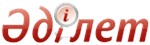 Об утверждении критериев оценки степени риска и проверочных листов в области пожарной безопасности и гражданской обороныСовместный приказ Министра внутренних дел Республики Казахстан от 25 декабря 2015 года № 1060 и Министра национальной экономики Республики Казахстан от 12 января 2016 года № 8. Зарегистрирован в Министерстве юстиции Республики Казахстан 19 февраля 2016 года № 13143      В соответствии с пунктом 2 статьи 141 и пунктом 1 статьи 143 Предпринимательского кодекса Республики Казахстан от 29 октября 2015 года ПРИКАЗЫВАЕМ:
      1. Утвердить прилагаемые:
      1) Критерии оценки степени риска, применяемые для особого порядка проведения проверок в области пожарной безопасности согласно приложению 1 к настоящему приказу;
      2) Критерии оценки степени риска для выборочных проверок в области гражданской обороны согласно приложению 2 к настоящему приказу;
      3) Проверочные листы в области пожарной безопасности:
      для промышленных предприятий согласно приложению 3 к настоящему приказу;
      для автопредприятий, объектов обслуживания транспорта согласно приложению 4 к настоящему приказу;
      для административных объектов согласно приложению 5 к настоящему приказу;
      для автозаправочных станций (стационарных и передвижных) согласно приложению 6 к настоящему приказу;
      для архивов согласно приложению 7 к настоящему приказу;
      для бань и саун согласно приложению 8 к настоящему приказу;
      для железнодорожных, автомобильных, морских и речных вокзалов (станций), аэропортов согласно приложению 9 к настоящему приказу;
      для гостиниц, мотелей, кемпингов согласно приложению 10 к настоящему приказу;
      для домов и зон отдыха, летних оздоровительных лагерей и туристических баз согласно приложению 11 к настоящему приказу;
      для многоквартирных жилых домов и общежитий согласно приложению 12 к настоящему приказу;
      для культурно-зрелищных, развлекательных и спортивных учреждений согласно приложению 13 к настоящему приказу;
      для культовых объектов согласно приложению 14 к настоящему приказу;
      для объектов нефтегазодобывающей промышленности согласно приложению 15 к настоящему приказу;
      для объектов здравоохранения согласно приложению 16 к настоящему приказу;
      для объектов образования согласно приложению 17 к настоящему приказу;
      для объектов социальной сферы (дома престарелых и инвалидов, детские дома, дома интернаты, психоневрологические центры для детей и инвалидов) согласно приложению 18 к настоящему приказу;
      для объектов торговли согласно приложению 19 к настоящему приказу;
      для объектов хранения согласно приложению 20 к настоящему приказу;
      для объектов бытового обслуживания согласно приложению 21 к настоящему приказу;
      для объектов общественного питания согласно приложению 22 к настоящему приказу;
      для сельскохозяйственных объектов согласно приложению 23 к настоящему приказу;
      для энергетических объектов (энергопроизводящих и энергопередающих) согласно приложению 24 к настоящему приказу;
      для объектов органов национальной безопасности, обороны, Службы государственной охраны Республики Казахстан согласно приложению 25 к настоящему приказу;
      для лесохозяйственных учреждений согласно приложению 26 к настоящему приказу;
      для объектов негосударственной противопожарной службы согласно приложению 27 к настоящему приказу.
      4) Проверочные листы в области гражданской обороны:
      для организаций согласно приложению 28 к настоящему приказу;
      для местных исполнительных органов Республики Казахстан согласно приложению 29 к настоящему приказу;
      для центральных исполнительных органов и их территориальных подразделений согласно приложению 30 к настоящему приказу;
      для организаций, за которыми закреплены места массового отдыха на естественных и искусственных водоемах согласно приложению 31 к настоящему приказу.
      2. Комитету по чрезвычайным ситуациям Министерства внутренних дел Республики Казахстан (Петров В.В.) обеспечить:
      1) государственную регистрацию настоящего совместного приказа в Министерстве юстиции Республики Казахстан;
      2) в течение десяти календарных дней после государственной регистрации настоящего совместного приказа, его направление на официальное опубликование в периодических печатных изданиях и в информационно-правовой системе «Әділет»;
      3) в течении десяти календарных дней после государственной регистрации настоящего совместного приказа в Министерстве юстиции Республики Казахстан направление его в Республиканское государственное предприятие на праве хозяйственного ведения «Республиканский центр правовой информации Министерства юстиции Республики Казахстан» для размещения в Эталонном контрольном банке нормативных правовых актов Республики Казахстан;
      4) размещение настоящего совместного приказа на интернет-ресурсе Министерства внутренних дел Республики Казахстан;
      5) в течение десяти календарных дней после государственной регистрации настоящего совместного приказа в Министерстве юстиции Республики Казахстан представление в Юридический департамент Министерства внутренних дел Республики Казахстан сведений об исполнении мероприятий, предусмотренных подпунктами 1), 2), 3) и 4) настоящего пункта.
      3. Признать утратившими силу совместный приказ исполняющего обязанности Министра национальной экономики Республики Казахстан от 30 июня 2015 года № 470 и Министра внутренних дел Республики Казахстан от 19 июня 2015 года № 550 «Об утверждении критериев оценки степени риска и форм проверочных листов в области пожарной безопасности и гражданской обороны» (зарегистрированный в Реестре государственной регистрации нормативных правовых актов за № 11798, опубликованный в информационно-правовой системе «Әділет» 26 августа 2015 года).
      4. Контроль за исполнением настоящего совместного приказа возложить на заместителя Министра внутренних дел Республики Казахстан Божко В.К.
      5. Настоящий совместный приказ вводится в действие по истечении десяти календарных дней после дня его первого официального опубликования.      «СОГЛАСОВАН»
      Председатель Комитета по правовой
      статистике и специальным учетам
      Генеральной прокуратуры
      Республики Казахстан
      ___________________ С. Айтпаева
      13 января 2016 год  Приложение 1         
 к совместному приказу     
Министра национальной экономики
 Республики Казахстан     
 от 12 января 2016 года № 8   
 и Министра внутренних дел  
 Республики Казахстан     
от 25 декабря 2015 года № 1060   Критерии оценки степени рисков, применяемые для особого порядка
проведения проверок в области пожарной безопасности   1. Общие положения      1. Настоящие Критерии оценки степени рисков, применяемые для особого порядка проведения проверок в области пожарной безопасности (далее - Критерии) разработаны в соответствии с Предпринимательским кодексом Республики Казахстан, Законом Республики Казахстан от 11 апреля 2014 года «О гражданской защите» и Методикой формирования государственными органами (за исключением Национального Банка Республики Казахстан) системы оценки риска, форм обязательной ведомственной отчетности и проверочных листов, утвержденной приказом Министра национальной экономики Республики Казахстан от 25 ноября 2015 года № 722 (зарегистрированный в Реестре государственной регистрации нормативных правовых актов № 12389).
      2. Критерии формируются посредством объективных и субъективных критериев.   2. Объективные критерии оценки степени рисков      3. Объективные критерии разработаны в целях распределения проверяемых субъектов (объектов) по степеням риска (высокая и не отнесенная к высокой (незначительная).
      4. К высокой степени риска относятся следующие объекты:
      1) объекты Управления делами Президента Республики Казахстан;
      2) объекты центральных государственных органов, местных исполнительных и представительных органов областей, города республиканского значения и столицы, районов (городов областного значения);
      3) объекты центрального аппарата Генеральной прокуратуры Республики Казахстан, областей, города республиканского значения и столицы, районов (городов областного значения);
      4) Верховный суд Республики Казахстан;
      5) объекты Национального Банка Республики Казахстан;
      6) объекты органов национальной безопасности, обороны, Службы государственной охраны Республики Казахстан, службы внешней разведки Республики Казахстан «Сырбар»;
      7) промышленные предприятия – с производствами категорий «А», «Б» и «В1»-«В4» по взрывопожарной и пожарной опасности, с общей площадью строений более 2500 квадратных метров;
      8) гидроэлектростанции – мощностью 250 и более Мегаватт;
      9) тепловые электростанции;
      10) газотурбинные электростанции;
      11) электрические подстанции;
      12) котельные - мощностью более 100 Гкал/час;
      13) нефтебазы и склады нефтепродуктов;
      14) газохранилища и газгольдерные станции;
      15) объекты хранения, ликвидации (уничтожения, утилизации, захоронения) и переработки боеприпасов, взрывчатых веществ;
      16) объекты хранения с категорией зданий и помещений «А», «Б», и «В1»-«В4» по взрывопожарной и пожарной опасности, общей площадью строений более 2500 квадратных метров, склады открытого типа для хранения газовых баллонов, лесных материалов, угля, грубых кормов, других горючих материалов и продукции площадью более 2500 квадратных метров;
      17) элеваторы (хлебоприемные и заготовительные, производственные, базисные, перевалочные и портовые);
      18) объекты образования;
      19) культурно-зрелищные, культовые религиозные объекты - одновременное пребывание 200 и более человек;
      20) спортивные и физкультурно-оздоровительные комплексы - одновременное пребывание 200 и более человек;
      21) объекты социальной сферы (дома престарелых и инвалидов, детские дома, дома интернаты, психоневрологические центры и так далее);
      22) дома и зоны отдыха, туристические базы, где предусмотрено одновременное пребывание 100 и более человек, детские летние оздоровительные лагеря (за исключением палаточных городков) – независимо от площади;
      23) объекты здравоохранения, оказывающие стационарную помощь – независимо от площади, оказывающие амбулаторно-поликлиническую помощь – общей площадью строений 1000 и более квадратных метров;
      24) организации, осуществляющие фармацевтическую деятельность - общей площадью строений 1500 и более квадратных метров;
      25) архивы;
      26) объекты торговли - общей площадью строений 1500 и более квадратных метров;
      27) аэропорты, железнодорожные и автомобильные вокзалы (станции), морские порты, метрополитены;
      28) автопредприятия - с количеством техники 100 и более единиц;
      29) объекты обслуживания транспорта (станции и посты технического обслуживания автомобилей) – общей площадью строений 1500 и более квадратных метров;
      30) автозаправочные станции;
      31) общежития и гостиницы - вместимостью 100 и более человек;
      32) организации бытового обслуживания - общей площадью строений 1500 и более квадратных метров;
      33) организации общественного питания - общей площадью строений 1500 и более квадратных метров (без учета площади временных летних площадок);
      34) многоквартирные жилые дома высотой более 28 метров;
      35) организации, расположенные в административных зданиях – общей площадью 1500 и более квадратных метров, а также независимо от площади высотой более 28 метров;
      36) организации осуществляющие деятельность по эксплуатации и техническому обслуживанию систем хозяйственно-питьевого и противопожарного водоснабжения;
      37) негосударственная противопожарная служба объекта;
      38) лесохозяйственные учреждения.
      5. К не отнесенной к высокой степени риска (незначительная) относятся следующие объекты:
      1) промышленные предприятия – с производствами категорий «А», «Б» и «В1»-«В4» по взрывопожарной и пожарной опасности, с общей площадью строений менее 2500 квадратных метров;
      2) промышленные предприятия – с производствами категорий «Г» и «Д»;
      3) гидроэлектростанции – мощностью менее 250 Мегаватт;
      4) ветровые электростанции;
      5) котельные - мощностью менее 100 Гкал/час;
      6) объекты хранения с категорией зданий и помещений «А», «Б», и «В1»-«В4» по взрывопожарной и пожарной опасности, общей площадью строений менее 2500 квадратных метров, склады открытого типа для хранения газовых баллонов, лесных материалов, угля, грубых кормов, других горючих материалов и продукции площадью менее 2500 квадратных метров;
      7) сельскохозяйственные объекты, животноводческие объекты и птицефабрики;
      8) культурно-зрелищные, культовые религиозные учреждения - одновременное пребывание менее 200 человек;
      9) объекты здравоохранения, оказывающие амбулаторно-поликлиническую помощь - общей площадью строений менее 1000 квадратных метров;
      10) дома и зоны отдыха, туристические базы, где предусмотрено одновременное пребывание менее 100 человек;
      11) спортивные и физкультурно-оздоровительные комплексы – одновременное пребывание менее 200 человек;
      12) организации бытового обслуживания - общей площадью строений менее 1500 квадратных метров;
      13) организации общественного питания - общей площадью строений менее 1500 квадратных метров (без учета площади временных летних площадок);
      14) общежития и гостиницы - вместимостью менее 100 человек;
      15) многоквартирные жилые дома высотой менее 28 метров;
      16) предприятия связи;
      17) организации, осуществляющие фармацевтическую деятельность - общей площадью строений менее 1500 квадратных метров;
      18) объекты торговли - общей площадью строений менее 1500 квадратных метров;
      19) организации, расположенные в административных зданиях – общей площадью менее 1500 квадратных метров;
      20) объекты обслуживания транспорта (станции и посты технического обслуживания автомобилей) – общей площадью строений менее 1500 квадратных метров;
      21) ретрансляционные и телерадиобашни;
      22) речные порты;
      23) автопредприятия – с количеством техники менее 100 единиц;
      24) детские и подростковые клубы по месту жительства;
      25) открытые автостоянки, отдельно стоящие наземные и подземные гаражи;
      26) автомойки;
      27) дачные и садоводческие общества – независимо от площади и количества участков;
      28) аэродромы.
       6. В отношении проверяемых субъектов (объектов), отнесенных к высокой степени риска, применяется особый порядок проведения проверок на основании полугодовых графиков. 
      7. Периодичность проведения проверок, проводимых по особому порядку в отношении проверяемых субъектов (объектов) высокой степени риска составляет не чаще одного раза в календарный год, то есть любой период с января по декабрь планируемого года.
      8. В особом порядке проведения проверок объекты, указанные в подпункте 6) пункта 4 настоящих Критериев проверяются в период с января по март, в подпункте 18) пункта 4 настоящих Критериев в период с марта по май, в подпунктах 22) и 38) пункта 4 настоящих Критериев в период с апреля по май, в подпункте 21) пункта 4 настоящих Критериев в период с мая по июнь, в подпунктах 8), 9), 10), 12) пункта 4 настоящих Критериев в период с июля по август, в подпункте 23) пункта 4 настоящих Критериев в период с октября по ноябрь планируемого года.   3. Субъективные критерии оценки степени рисков        9. Субъективные критерии разработаны в целях реализации принципа поощрения добросовестных проверяемых субъектов, в виде освобождения от особого порядка проведения проверок. 
      10. Субъективные критерии разработаны на основании требований пожарной безопасности перечисленных в проверочных листах, которые подразделены на три степени: грубые, значительные, незначительные.
      Грубые нарушения - требования пожарной безопасности направленные на исключение условий возникновения пожара, его распространения, воздействия на людей опасных факторов пожара, а также требования регламентирующие вопросы деятельности негосударственной противопожарной службы, безопасной эксплуатации электрических сетей и электрооборудования, наличия и состояния путей эвакуации.
      Значительные нарушения - требования пожарной безопасности направленные на профилактику и предупреждение возникновения пожара и создания условий для его успешного тушения.
      Незначительные нарушения - требования пожарной безопасности, регламентирующие организационные вопросы обеспечения пожарной безопасности.
      Распределение нарушений требований пожарной безопасности на грубые, значительные, незначительные, приведено в приложение к настоящим Критериям.
       11. При расчете показателя степени риска определяется удельный вес не выполненных требований пожарной безопасности. 
       12. Одно невыполненное требование пожарной безопасности грубой степени приравнивается к показателю 100. 
       В случае если грубых нарушений требований пожарной безопасности не выявлено, то для определения показателя степени риска рассчитывается суммарный показатель по нарушениям требований пожарной безопасности значительной и незначительной степени. 
      13. При определении показателя значительных нарушений требований пожарной безопасности применяется коэффициент 0,7 и данный показатель рассчитывается по следующей формуле:                        Рз = (Р2 х 100/Р1) х 0,7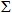       где:
      Рз – показатель значительных нарушений требований пожарной безопасности;
      Р1 – общее количество значительных требований пожарной безопасности, предъявленных к проверке проверяемому субъекту (объекту);
      Р2 - количество нарушенных значительных требований пожарной безопасности.
      14. При определении показателя незначительных нарушений требований пожарной безопасности применяется коэффициент 0,3 и данный показатель рассчитывается по следующей формуле:                         Рн = (Р2 х 100/Р1) х 0,3      где:
      Рн – показатель незначительных нарушений требований пожарной безопасности;
      Р1 – общее количество незначительных требований пожарной безопасности, предъявленных к проверке проверяемому субъекту (объекту);
      Р2 - количество нарушенных незначительных требований пожарной безопасности.
      15. Общий показатель степени риска (Р) рассчитывается по шкале от 0 до 100 и определяется путем суммирования показателей по следующей формуле:                               Р = Рз + Рн      где:
      Р - общий показатель степени риска;
      Рз - показатель значительных нарушений требований пожарной безопасности;
      Рн - показатель незначительных нарушений требований пожарной безопасности;
      16. По общему показателю степени риска проверяемый субъект (объект) высокой степени риска:
      1) освобождается от следующего особого порядка проведения проверок планируемого в соответствии с установленной пунктом 7 настоящих Критерий периодичностью - при показателе степени риска от 0 до 60;
      2) не освобождается от особого порядка проведения проверок - при показателе степени риска от 60 до 100.
       17. В случае если проверяемый субъект (объект) проверен по двум и более проверочным листам, то он освобождается от особого порядка проведения проверок при показателе степени риска от 0 до 60 по каждому примененному в проверке проверочному листу. 
      18. Освобожденный от следующего особого порядка проведения проверок проверяемый субъект (объект) с нарушениями требований пожарной безопасности получивший показатель степени риска до 60 баллов, по истечении сроков устранения нарушений проверяется во внеплановом порядке с целью контроля исполнения предписания об устранении выявленных нарушений.
       В случае если выявленные нарушения требований пожарной безопасности не устранены проверяемый субъект (объект) не освобождается от следующего особого порядка проведения проверок.   Приложение            
 к Критериям оценки степени рисков, 
 применяемые для особого порядка  
 проведения проверок в области   
 пожарной безопасности          Распределение нарушений требований пожарной безопасности 
         на грубые, значительные, незначительные степени  Приложение 2         
 к совместному приказу     
Министра национальной экономики
 Республики Казахстан     
 от 12 января 2016 года № 8   
 и Министра внутренних дел  
 Республики Казахстан     
от 25 декабря 2015 года № 1060   Критерии оценки степени риска для выборочных проверок в
области гражданской обороны   1. Общие положения      1. Настоящие Критерии оценки степени рисков, применяемые для выборочных проверок в области гражданской обороны (далее - Критерии) разработаны в соответствии с Предпринимательским кодексом Республики Казахстан от 29 октября 2015 года, Законом Республики Казахстан от 11 апреля 2014 года «О гражданской защите» и Методикой формирования государственными органами системы оценки рисков, утвержденной приказом Министра национальной экономики Республики Казахстан от 25 ноября 2015 года № 722 (зарегистрированный в Реестре государственной регистрации нормативных правовых актов № 12389).
      2. Критерии формируются посредством объективных и субъективных критериев.   2. Объективные критерии      3. Первичное отнесение проверяемых субъектов (объектов) по степеням рисков осуществляется посредством объективных Критериев.
      4. По объективным Критериям к высокой степени риска относятся:
      центральные исполнительные органы, их подведомственные организации;
      местные исполнительные органы областей, городов Астана и Алматы, городских и сельских районов, городов;
      организации, отнесенные к категориям по гражданской обороне;
      организации, на базе которых созданы службы гражданской защиты;
      организации, за которыми закреплены места массового отдыха на естественных и искусственных водоемах.
      5. В отношении проверяемых субъектов (объектов), отнесенных к высокой степени риска проводятся выборочные проверки.
      6. В отношении проверяемых субъектов (объектов), не относящиеся к высокой степени риска проводятся внеплановые проверки и иные формы контроля.   3. Субъективные критерии      7. Определение субъективных критериев осуществляется на основе следующих источников информации:
      1) отчетов о выполнении мероприятий гражданской обороны, предоставляемых в соответствии с приказом Министра внутренних дел Республики Казахстан от 6 марта 2015 года № 190 «Об утверждении Правил организации и ведения мероприятий гражданской обороны»;
      2) обращений физических и юридических лиц;
      3) результатов предыдущих проверок. При этом, степень тяжести нарушений (грубое, значительное, незначительное) устанавливается в случае несоблюдения требований законодательства, отраженных в проверочных листах;
      4) неблагоприятных происшествий на водоемах.
      8. Субъективные критерии разработаны на основании требований гражданской обороны перечисленных в проверочных листах, которые подразделены на три степени: грубые, значительные, незначительные.
      К грубой степени отнесены требования гражданской обороны не выполнение которых приведет к понижению обороноспособности страны.
      Требования гражданской обороны, отнесенные к значительной и незначительной степени, носят организационный характер.
      Распределение нарушений требований гражданской обороны на грубые, значительные, незначительные, приведено в приложении к настоящим Критериям.
      9. При расчете показателя степени риска определяется удельный вес не выполненных требований гражданской обороны.
      10. Одно невыполненное требование в области гражданской обороны грубой степени приравнивается к показателю 100.
      В случае если грубых нарушений требований в области гражданской обороны не выявлено, то для определения показателя степени риска рассчитывается суммарный показатель по нарушениям требований в области гражданской обороны значительной и незначительной степени.
      11. При определении показателя значительных нарушений требований в области гражданской обороны применяется коэффициент 0,7 и данный показатель рассчитывается по следующей формуле:                      Рз = (Р2 х 100/Р1) х 0,7      где:
      Рз – показатель значительных нарушений требований в области гражданской обороны;
      Р1 – общее количество значительных нарушений требований в области гражданской обороны, предъявленных к проверке проверяемому субъекту (объекту);
      Р2 - количество нарушенных значительных требований в области гражданской обороны.
      12. При определении показателя незначительных нарушений требований в области гражданской обороны применяется коэффициент 0,3 и данный показатель рассчитывается по следующей формуле:                       Рн = (Р2 х 100/Р1) х 0,3      где:
      Рн – показатель незначительных нарушений требований в области гражданской обороны;
      Р1 – общее количество незначительных нарушений требований в области гражданской обороны, предъявленных к проверке проверяемому субъекту (объекту);
      Р2 - количество нарушенных незначительных требований в области гражданской обороны.
      13. Общий показатель степени риска (Р) рассчитывается по шкале от 0 до 100 и определяется путем суммирования показателей по следующей формуле:                                  Р = Рз + Рн      где:
      Р - общий показатель степени риска;
      Рз - показатель значительных нарушений требований в области гражданской обороны;
      Рн - показатель незначительных нарушений требований в области гражданской обороны.
      При анализе и оценке степени рисков не применяются данные субъективных критериев, ранее учтенных и использованных в отношении конкретного проверяемого субъекта (объекта).
      14. По показателям степени риска проверяемый субъект (объект) относится:
      1) к высокой степени риска – при показателе степени риска от 60 до 100 и в отношении него проводится выборочная проверка;
      2) не отнесенной к высокой степени риска – при показателе степени риска от 0 до 60 и в отношении него не проводится выборочная проверка.
      15. Кратность проведения выборочной проверки не может быть чаще одного раза в год.
      16. Выборочные проверки проводятся на основании полугодовых списков выборочных проверок, формируемых по результатам проводимого анализа и оценки, которые направляются в уполномоченный орган по правовой статистике и специальным учетам в срок не позднее, чем за пятнадцать календарных дней до начала соответствующего отчетного периода.
      17. Списки выборочных проверок составляются с учетом:
      1) приоритетности проверяемых субъектов (объектов) с наибольшим показателем степени риска по субъективным критериям;
      2) нагрузки на должностных лиц, осуществляющих проверки, государственного органа.  Приложение             
 к Критериям оценки степени рисков 
 для выборочных проверок в области 
 гражданской обороны                      Субъективные критерии оценки степени риска  Приложение 3         
 к совместному приказу     
Министра национальной экономики
 Республики Казахстан     
 от 12 января 2016 года № 8   
 и Министра внутренних дел  
 Республики Казахстан     
от 25 декабря 2015 года № 1060          Проверочный лист в области пожарной безопасности 
                    для промышленных предприятийГосударственный орган, назначивший проверку__________________________
Акт о назначении проверки____________________________________________
                                            (№, дата)
Наименование проверяемого субъекта (объекта)_________________________
(ИНН), БИН проверяемого субъекта (объекта)___________________________
Адрес места нахождения ______________________________________________Должностное (ые) лицо (а)
_____________ ___________ ___________________________________________
(должность)   (подпись)    (фамилия, имя, отчество (при наличии))Руководитель проверяемого субъекта:
      __________ ____________________________________________________
      (подпись)  (фамилия, имя, отчество (при наличии), должность)  Приложение 4         
 к совместному приказу     
Министра национальной экономики
 Республики Казахстан     
 от 12 января 2016 года № 8   
 и Министра внутренних дел  
 Республики Казахстан     
от 25 декабря 2015 года № 1060       Проверочный лист в области пожарной безопасности для
        автопредприятий, объектов обслуживания транспортаГосударственный орган, назначивший проверку__________________________
Акт о назначении проверки____________________________________________
                                            (№, дата)
Наименование проверяемого субъекта (объекта)_________________________
(ИНН), БИН проверяемого субъекта (объекта)___________________________
Адрес места нахождения ______________________________________________Должностное (ые) лицо (а)
_____________ ___________ ___________________________________________
(должность)   ( подпись)    (фамилия, имя, отчество (при наличии))Руководитель проверяемого субъекта:
      __________ ____________________________________________________
      (подпись)  (фамилия, имя, отчество (при наличии), должность)  Приложение 5         
 к совместному приказу     
Министра национальной экономики
 Республики Казахстан     
 от 12 января 2016 года № 8   
 и Министра внутренних дел  
 Республики Казахстан     
от 25 декабря 2015 года № 1060       Проверочный лист в области пожарной безопасности для
                     административных объектовГосударственный орган, назначивший проверку__________________________
Акт о назначении проверки____________________________________________
                                            (№, дата)
Наименование проверяемого субъекта (объекта)_________________________
(ИНН), БИН проверяемого субъекта (объекта)___________________________
Адрес места нахождения ______________________________________________Должностное (ые) лицо (а)
_____________ ___________ ___________________________________________
(должность)   (подпись)    (фамилия, имя, отчество (при наличии))Руководитель проверяемого субъекта:
      __________ ____________________________________________________
      (подпись)  (фамилия, имя, отчество (при наличии), должность)  Приложение 6         
 к совместному приказу     
Министра национальной экономики
 Республики Казахстан     
 от 12 января 2016 года № 8   
 и Министра внутренних дел  
 Республики Казахстан     
от 25 декабря 2015 года № 1060                        Проверочный лист 
      в области пожарной безопасности для автозаправочных
               станций (стационарных и передвижных)Государственный орган, назначивший проверку__________________________
Акт о назначении проверки____________________________________________
                                            (№, дата)
Наименование проверяемого субъекта (объекта)_________________________
(ИНН), БИН проверяемого субъекта (объекта)___________________________
Адрес места нахождения ______________________________________________Должностное (ые) лицо (а)
_____________ ___________ ___________________________________________
(должность)   (подпись)    (фамилия, имя, отчество (при наличии))Руководитель проверяемого субъекта:
      __________ ____________________________________________________
      (подпись)  (фамилия, имя, отчество (при наличии), должность)  Приложение 7         
 к совместному приказу     
Министра национальной экономики
 Республики Казахстан     
 от 12 января 2016 года № 8   
 и Министра внутренних дел  
 Республики Казахстан     
от 25 декабря 2015 года № 1060  Проверочный лист в области пожарной безопасности для архивовГосударственный орган, назначивший проверку__________________________
Акт о назначении проверки____________________________________________
                                            (№, дата)
Наименование проверяемого субъекта (объекта)_________________________
(ИНН), БИН проверяемого субъекта (объекта)___________________________
Адрес места нахождения ______________________________________________Должностное (ые) лицо (а)
_____________ ___________ ___________________________________________
(должность)   ( подпись)    (фамилия, имя, отчество (при наличии))Руководитель проверяемого субъекта:
      __________ ____________________________________________________
      ( подпись)  (фамилия, имя, отчество (при наличии), должность)  Приложение 8         
 к совместному приказу     
Министра национальной экономики
 Республики Казахстан     
 от 12 января 2016 года № 8   
 и Министра внутренних дел  
 Республики Казахстан     
от 25 декабря 2015 года № 1060                      Проверочный лист 
      в области пожарной безопасности для бань и саунГосударственный орган, назначивший проверку__________________________
Акт о назначении проверки____________________________________________
                                            (№, дата)
Наименование проверяемого субъекта (объекта)_________________________
(ИНН), БИН проверяемого субъекта (объекта)___________________________
Адрес места нахождения ______________________________________________Должностное (ые) лицо (а)
_____________ ___________ ___________________________________________
(должность)   (подпись)    (фамилия, имя, отчество (при наличии))Руководитель проверяемого субъекта:
      __________ ____________________________________________________
      (подпись)  (фамилия, имя, отчество (при наличии), должность)  Приложение 9         
 к совместному приказу     
Министра национальной экономики
 Республики Казахстан     
 от 12 января 2016 года № 8   
 и Министра внутренних дел  
 Республики Казахстан     
от 25 декабря 2015 года № 1060       Проверочный лист в области пожарной безопасности для
          железнодорожных, автомобильных, морских и речных
                    вокзалов (станций), аэропортовГосударственный орган, назначивший проверку__________________________
Акт о назначении проверки____________________________________________
                                            (№, дата)
Наименование проверяемого субъекта (объекта)_________________________
(ИНН), БИН проверяемого субъекта (объекта)___________________________
Адрес места нахождения ______________________________________________Должностное (ые) лицо (а)
_____________ ___________ ___________________________________________
(должность)   (подпись)    (фамилия, имя, отчество (при наличии))Руководитель проверяемого субъекта:
      __________ ____________________________________________________
      (подпись)  (фамилия, имя, отчество (при наличии), должность)  Приложение 10         
 к совместному приказу     
Министра национальной экономики
 Республики Казахстан     
 от 12 января 2016 года № 8   
 и Министра внутренних дел  
 Республики Казахстан     
от 25 декабря 2015 года № 1060                        Проверочный лист 
          в области пожарной безопасности для гостиниц,
                       мотелей, кемпинговГосударственный орган, назначивший проверку__________________________
Акт о назначении проверки____________________________________________
                                            (№, дата)
Наименование проверяемого субъекта (объекта)_________________________
(ИНН), БИН проверяемого субъекта (объекта)___________________________
Адрес места нахождения ______________________________________________Должностное (ые) лицо (а)
_____________ ___________ ___________________________________________
(должность)   (подпись)    (фамилия, имя, отчество (при наличии))Руководитель проверяемого субъекта:
      __________ ____________________________________________________
      (подпись)  (фамилия, имя, отчество (при наличии), должность)  Приложение 11        
 к совместному приказу     
Министра национальной экономики
 Республики Казахстан     
 от 12 января 2016 года № 8   
 и Министра внутренних дел  
 Республики Казахстан     
от 25 декабря 2015 года № 1060                         Проверочный лист
      в области пожарной безопасности для домов и зон отдыха,
        летних оздоровительных лагерей и туристических базГосударственный орган, назначивший проверку__________________________
Акт о назначении проверки____________________________________________
                                            (№, дата)
Наименование проверяемого субъекта (объекта)_________________________
(ИНН), БИН проверяемого субъекта (объекта)___________________________
Адрес места нахождения ______________________________________________Должностное (ые) лицо (а)
_____________ ___________ ___________________________________________
(должность)   (подпись)    (фамилия, имя, отчество (при наличии))Руководитель проверяемого субъекта:
      __________ ____________________________________________________
      (подпись)  (фамилия, имя, отчество (при наличии), должность)  Приложение 12        
 к совместному приказу     
Министра национальной экономики
 Республики Казахстан     
 от 12 января 2016 года № 8   
 и Министра внутренних дел  
 Республики Казахстан     
от 25 декабря 2015 года № 1060         Проверочный лист в области пожарной безопасности 
            для многоквартирных жилых домов и общежитийГосударственный орган, назначивший проверку__________________________
Акт о назначении проверки____________________________________________
                                            (№, дата)
Наименование проверяемого субъекта (объекта)_________________________
(ИНН), БИН проверяемого субъекта (объекта)___________________________
Адрес места нахождения ______________________________________________Должностное (ые) лицо (а)
_____________ ___________ ___________________________________________
(должность)   (подпись)    (фамилия, имя, отчество (при наличии))Руководитель проверяемого субъекта:
      __________ ____________________________________________________
      (подпись)  (фамилия, имя, отчество (при наличии), должность)  Приложение 13        
 к совместному приказу     
Министра национальной экономики
 Республики Казахстан     
 от 12 января 2016 года № 8   
 и Министра внутренних дел  
 Республики Казахстан     
от 25 декабря 2015 года № 1060      Проверочный лист в области пожарной безопасности для
  культурно-зрелищных, развлекательных и спортивных учрежденийГосударственный орган, назначивший проверку__________________________
Акт о назначении проверки____________________________________________
                                            (№, дата)
Наименование проверяемого субъекта (объекта)_________________________
(ИНН), БИН проверяемого субъекта (объекта)___________________________
Адрес места нахождения ______________________________________________Должностное (ые) лицо (а)
_____________ ___________ ___________________________________________
(должность)   (подпись)    (фамилия, имя, отчество (при наличии))Руководитель проверяемого субъекта:
      __________ ____________________________________________________
      (подпись)  (фамилия, имя, отчество (при наличии), должность)  Приложение 14        
 к совместному приказу     
Министра национальной экономики
 Республики Казахстан     
 от 12 января 2016 года № 8   
 и Министра внутренних дел  
 Республики Казахстан     
от 25 декабря 2015 года № 1060       Проверочный лист в области пожарной безопасности 
                    для культовых объектовГосударственный орган, назначивший проверку__________________________
Акт о назначении проверки____________________________________________
                                            (№, дата)
Наименование проверяемого субъекта (объекта)_________________________
(ИНН), БИН проверяемого субъекта (объекта)___________________________
Адрес места нахождения ______________________________________________Должностное (ые) лицо (а)
_____________ ___________ ___________________________________________
(должность)   (подпись)    (фамилия, имя, отчество (при наличии))Руководитель проверяемого субъекта:
      __________ ____________________________________________________
      (подпись)  (фамилия, имя, отчество (при наличии), должность)  Приложение 15        
 к совместному приказу     
Министра национальной экономики
 Республики Казахстан     
 от 12 января 2016 года № 8   
 и Министра внутренних дел  
 Республики Казахстан     
от 25 декабря 2015 года № 1060        Проверочный лист в области пожарной безопасности для
           объектов нефтегазодобывающей промышленностиГосударственный орган, назначивший проверку__________________________
Акт о назначении проверки____________________________________________
                                            (№, дата)
Наименование проверяемого субъекта (объекта)_________________________
(ИНН), БИН проверяемого субъекта (объекта)___________________________
Адрес места нахождения ______________________________________________Должностное (ые) лицо (а)
_____________ ___________ ___________________________________________
(должность)   (подпись)    (фамилия, имя, отчество (при наличии))Руководитель проверяемого субъекта:
      __________ ____________________________________________________
      (подпись)  (фамилия, имя, отчество (при наличии), должность)  Приложение 16        
 к совместному приказу     
Министра национальной экономики
 Республики Казахстан     
 от 12 января 2016 года № 8   
 и Министра внутренних дел  
 Республики Казахстан     
от 25 декабря 2015 года № 1060        Проверочный лист в области пожарной безопасности 
                 для объектов здравоохраненияГосударственный орган, назначивший проверку__________________________
Акт о назначении проверки____________________________________________
                                            (№, дата)
Наименование проверяемого субъекта (объекта)_________________________
(ИНН), БИН проверяемого субъекта (объекта)___________________________
Адрес места нахождения ______________________________________________Должностное (ые) лицо (а)
_____________ ___________ ___________________________________________
(должность)   (подпись)    (фамилия, имя, отчество (при наличии))Руководитель проверяемого субъекта:
      __________ ____________________________________________________
      (подпись)  (фамилия, имя, отчество (при наличии), должность)  Приложение 17        
 к совместному приказу     
Министра национальной экономики
 Республики Казахстан     
 от 12 января 2016 года № 8   
 и Министра внутренних дел  
 Республики Казахстан     
от 25 декабря 2015 года № 1060        Проверочный лист в области пожарной безопасности 
                   для объектов образованияГосударственный орган, назначивший проверку__________________________
Акт о назначении проверки____________________________________________
                                            (№, дата)
Наименование проверяемого субъекта (объекта)_________________________
(ИНН), БИН проверяемого субъекта (объекта)___________________________
Адрес места нахождения ______________________________________________Должностное (ые) лицо (а)
_____________ ___________ ___________________________________________
(должность)   (подпись)    (фамилия, имя, отчество (при наличии))Руководитель проверяемого субъекта:
      __________ ____________________________________________________
      (подпись)  (фамилия, имя, отчество (при наличии), должность)  Приложение 18        
 к совместному приказу     
Министра национальной экономики
 Республики Казахстан     
 от 12 января 2016 года № 8   
 и Министра внутренних дел  
 Республики Казахстан     
от 25 декабря 2015 года № 1060  Проверочный лист в области пожарной безопасности для объектов
    социальной сферы (дома престарелых и инвалидов, детские
   дома, дома интернаты, психоневрологические центры для детей
                          и инвалидов)Государственный орган, назначивший проверку__________________________
Акт о назначении проверки____________________________________________
                                            (№, дата)
Наименование проверяемого субъекта (объекта)_________________________
(ИНН), БИН проверяемого субъекта (объекта)___________________________
Адрес места нахождения ______________________________________________Должностное (ые) лицо (а)
_____________ ___________ ___________________________________________
(должность)   (подпись)    (фамилия, имя, отчество (при наличии))Руководитель проверяемого субъекта:
      __________ ____________________________________________________
      (подпись)  (фамилия, имя, отчество (при наличии), должность)  Приложение 19        
 к совместному приказу     
Министра национальной экономики
 Республики Казахстан     
 от 12 января 2016 года № 8   
 и Министра внутренних дел  
 Республики Казахстан     
от 25 декабря 2015 года № 1060        Проверочный лист в области пожарной безопасности для
                         объектов торговлиГосударственный орган, назначивший проверку__________________________
Акт о назначении проверки____________________________________________
                                            (№, дата)
Наименование проверяемого субъекта (объекта)_________________________
(ИНН), БИН проверяемого субъекта (объекта)___________________________
Адрес места нахождения ______________________________________________Должностное (ые) лицо (а)
_____________ ___________ ___________________________________________
(должность)   (подпись)    (фамилия, имя, отчество (при наличии))Руководитель проверяемого субъекта:
      __________ ____________________________________________________
      (подпись)  (фамилия, имя, отчество (при наличии), должность)  Приложение 20        
 к совместному приказу     
Министра национальной экономики
 Республики Казахстан     
 от 12 января 2016 года № 8   
 и Министра внутренних дел  
 Республики Казахстан     
от 25 декабря 2015 года № 1060       Проверочный лист в области пожарной безопасности 
                     для объектов храненияГосударственный орган, назначивший проверку__________________________
Акт о назначении проверки____________________________________________
                                            (№, дата)
Наименование проверяемого субъекта (объекта)_________________________
(ИНН), БИН проверяемого субъекта (объекта)___________________________
Адрес места нахождения ______________________________________________Должностное (ые) лицо (а)
_____________ ___________ ___________________________________________
(должность)   (подпись)    (фамилия, имя, отчество (при наличии))Руководитель проверяемого субъекта:
      __________ ____________________________________________________
      (подпись)  (фамилия, имя, отчество (при наличии), должность)  Приложение 21        
 к совместному приказу     
Министра национальной экономики
 Республики Казахстан     
 от 12 января 2016 года № 8   
 и Министра внутренних дел  
 Республики Казахстан     
от 25 декабря 2015 года № 1060        Проверочный лист в области пожарной безопасности 
                для объектов бытового обслуживанияГосударственный орган, назначивший проверку__________________________
Акт о назначении проверки____________________________________________
                                            (№, дата)
Наименование проверяемого субъекта (объекта)_________________________
(ИНН), БИН проверяемого субъекта (объекта)___________________________
Адрес места нахождения ______________________________________________Должностное (ые) лицо (а)
_____________ ___________ ___________________________________________
(должность)   (подпись)    (фамилия, имя, отчество (при наличии))Руководитель проверяемого субъекта:
      __________ ____________________________________________________
      (подпись)  (фамилия, имя, отчество (при наличии), должность)  Приложение 22        
 к совместному приказу     
Министра национальной экономики
 Республики Казахстан     
 от 12 января 2016 года № 8   
 и Министра внутренних дел  
 Республики Казахстан     
от 25 декабря 2015 года № 1060        Проверочный лист в области пожарной безопасности 
             для объектов общественного питанияГосударственный орган, назначивший проверку__________________________
Акт о назначении проверки____________________________________________
                                            (№, дата)
Наименование проверяемого субъекта (объекта)_________________________
(ИНН), БИН проверяемого субъекта (объекта)___________________________
Адрес места нахождения ______________________________________________Должностное (ые) лицо (а)
_____________ ___________ ___________________________________________
(должность)   (подпись)    (фамилия, имя, отчество (при наличии))Руководитель проверяемого субъекта:
      __________ ____________________________________________________
      (подпись)  (фамилия, имя, отчество (при наличии), должность)  Приложение 23        
 к совместному приказу     
Министра национальной экономики
 Республики Казахстан     
 от 12 января 2016 года № 8   
 и Министра внутренних дел  
 Республики Казахстан     
от 25 декабря 2015 года № 1060       Проверочный лист в области пожарной безопасности 
              для сельскохозяйственных объектовГосударственный орган, назначивший проверку__________________________
Акт о назначении проверки____________________________________________
                                            (№, дата)
Наименование проверяемого субъекта (объекта)_________________________
(ИНН), БИН проверяемого субъекта (объекта)___________________________
Адрес места нахождения ______________________________________________Должностное (ые) лицо (а)
_____________ ___________ ___________________________________________
(должность)   (подпись)    (фамилия, имя, отчество (при наличии))Руководитель проверяемого субъекта:
      __________ ____________________________________________________
      (подпись)  (фамилия, имя, отчество (при наличии), должность)  Приложение 24        
 к совместному приказу     
Министра национальной экономики
 Республики Казахстан     
 от 12 января 2016 года № 8   
 и Министра внутренних дел  
 Республики Казахстан     
от 25 декабря 2015 года № 1060        Проверочный лист в области пожарной безопасности 
        для энергетических объектов (энергопроизводящих и
                      энергопередающих)Государственный орган, назначивший проверку__________________________
Акт о назначении проверки____________________________________________
                                            (№, дата)
Наименование проверяемого субъекта (объекта)_________________________
(ИНН), БИН проверяемого субъекта (объекта)___________________________
Адрес места нахождения ______________________________________________Должностное (ые) лицо (а)
_____________ ___________ ___________________________________________
(должность)   (подпись)    (фамилия, имя, отчество (при наличии))Руководитель проверяемого субъекта:
      __________ ____________________________________________________
      (подпись)  (фамилия, имя, отчество (при наличии), должность)  Приложение 25        
 к совместному приказу     
Министра национальной экономики
 Республики Казахстан     
 от 12 января 2016 года № 8   
 и Министра внутренних дел  
 Республики Казахстан     
от 25 декабря 2015 года № 1060        Проверочный лист в области пожарной безопасности для
   объектов органов национальной безопасности, обороны, Службы
            государственной охраны Республики КазахстанГосударственный орган, назначивший проверку__________________________
Акт о назначении проверки____________________________________________
                                            (№, дата)
Наименование проверяемого субъекта (объекта)_________________________
(ИНН), БИН проверяемого субъекта (объекта)___________________________
Адрес места нахождения ______________________________________________Должностное (ые) лицо (а)
_____________ ___________ ___________________________________________
(должность)   (подпись)    (фамилия, имя, отчество (при наличии))Руководитель проверяемого субъекта:
      __________ ____________________________________________________
      (подпись)  (фамилия, имя, отчество (при наличии), должность)  Приложение 26        
 к совместному приказу     
Министра национальной экономики
 Республики Казахстан     
 от 12 января 2016 года № 8   
 и Министра внутренних дел  
 Республики Казахстан     
от 25 декабря 2015 года № 1060         Проверочный лист в области пожарной безопасности 
               для лесохозяйственных учрежденийГосударственный орган, назначивший проверку__________________________
Акт о назначении проверки____________________________________________
                                            (№, дата)
Наименование проверяемого субъекта (объекта)_________________________
(ИНН), БИН проверяемого субъекта (объекта)___________________________
Адрес места нахождения ______________________________________________Должностное (ые) лицо (а)
_____________ ___________ ___________________________________________
(должность)   (подпись)    (фамилия, имя, отчество (при наличии))Руководитель проверяемого субъекта:
      __________ ____________________________________________________
      (подпись)  (фамилия, имя, отчество (при наличии), должность)  Приложение 27        
 к совместному приказу     
Министра национальной экономики
 Республики Казахстан     
 от 12 января 2016 года № 8   
 и Министра внутренних дел  
 Республики Казахстан     
от 25 декабря 2015 года № 1060         Проверочный лист в области пожарной безопасности 
       для негосударственной противопожарной службы объектовГосударственный орган, назначивший проверку__________________________
Акт о назначении проверки____________________________________________
                                            (№, дата)
Наименование проверяемого субъекта (объекта)_________________________
(ИНН), БИН проверяемого субъекта (объекта)___________________________
Адрес места нахождения ______________________________________________Должностное (ые) лицо (а)
_____________ ___________ ___________________________________________
(должность)   (подпись)    (фамилия, имя, отчество (при наличии))Руководитель проверяемого субъекта:
      __________ ____________________________________________________
      (подпись)  (фамилия, имя, отчество (при наличии), должность)  Приложение 28        
 к совместному приказу     
Министра национальной экономики
 Республики Казахстан     
 от 12 января 2016 года № 8   
 и Министра внутренних дел  
 Республики Казахстан     
от 25 декабря 2015 года № 1060           Проверочный лист в области гражданской обороны
                         для организацийГосударственный орган, назначивший проверку__________________________
Акт о назначении проверки____________________________________________
                                            (№, дата)
Наименование проверяемого субъекта (объекта)_________________________
(ИНН), БИН проверяемого субъекта (объекта)___________________________
Адрес места нахождения ______________________________________________Должностное (ые) лицо (а)
_____________ ___________ ___________________________________________
(должность)   (подпись)    (фамилия, имя, отчество (при наличии))Руководитель проверяемого субъекта:
      __________ ____________________________________________________
      (подпись)  (фамилия, имя, отчество (при наличии), должность)  Приложение 29        
 к совместному приказу     
Министра национальной экономики
 Республики Казахстан     
 от 12 января 2016 года № 8   
 и Министра внутренних дел  
 Республики Казахстан     
от 25 декабря 2015 года № 1060         Проверочный лист в области гражданской обороны 
    для местных исполнительных органов Республики КазахстанГосударственный орган, назначивший проверку__________________________
Акт о назначении проверки____________________________________________
                                            (№, дата)
Наименование проверяемого субъекта (объекта)_________________________
(ИНН), БИН проверяемого субъекта (объекта)___________________________
Адрес места нахождения ______________________________________________Должностное (ые) лицо (а)
_____________ ___________ ___________________________________________
(должность)   (подпись)    (фамилия, имя, отчество (при наличии))Руководитель проверяемого субъекта:
      __________ ____________________________________________________
      (подпись)  (фамилия, имя, отчество (при наличии), должность)  Приложение 30        
 к совместному приказу     
Министра национальной экономики
 Республики Казахстан     
 от 12 января 2016 года № 8   
 и Министра внутренних дел  
 Республики Казахстан     
от 25 декабря 2015 года № 1060          Проверочный лист в области гражданской обороны 
           для центральных исполнительных органов и их
                  территориальных подразделенийГосударственный орган, назначивший проверку__________________________
Акт о назначении проверки____________________________________________
                                            (№, дата)
Наименование проверяемого субъекта (объекта)_________________________
(ИНН), БИН проверяемого субъекта (объекта)___________________________
Адрес места нахождения ______________________________________________Должностное (ые) лицо (а)
_____________ ___________ ___________________________________________
(должность)   (подпись)    (фамилия, имя, отчество (при наличии))Руководитель проверяемого субъекта:
      __________ ____________________________________________________
      (подпись)  (фамилия, имя, отчество (при наличии), должность)  Приложение 31        
 к совместному приказу     
Министра национальной экономики
 Республики Казахстан     
 от 12 января 2016 года № 8   
 и Министра внутренних дел  
 Республики Казахстан     
от 25 декабря 2015 года № 1060     Проверочный лист для организаций, за которыми закреплены
             места массового отдыха на естественных 
                     и искусственных водоемахГосударственный орган, назначивший проверку__________________________
Акт о назначении проверки____________________________________________
                                            (№, дата)
Наименование проверяемого субъекта (объекта)_________________________
(ИНН), БИН проверяемого субъекта (объекта)___________________________
Адрес места нахождения ______________________________________________Должностное (ые) лицо (а)
_____________ ___________ ___________________________________________
(должность)   (подпись)    (фамилия, имя, отчество (при наличии))Руководитель проверяемого субъекта:
      __________ ____________________________________________________
      (подпись)  (фамилия, имя, отчество (при наличии), должность)© 2012. РГП на ПХВ Республиканский центр правовой информации Министерства юстиции Республики КазахстанМинистр национальной экономики Республики Казахстан
__________________ Е. ДосаевМинистр внутренних дел
Республики Казахстан
_________________ К. Касымов№ п/пНаименование требований пожарной безопасности (степень тяжести устанавливается при несоблюдении указанного требования)Степень нарушений1. Требования к организационным мероприятиям 1. Требования к организационным мероприятиям 1. Требования к организационным мероприятиям 1Наличие приказа или инструкции устанавливающий, соответствующий их пожарной опасности противопожарный режимнезначительное2Наличие инструкции о мерах пожарной безопасности на каждый объект, для каждого взрывопожароопасного и пожароопасного участка (мастерской, цеха)незначительное3Наличие планов эвакуации людей в случае пожаранезначительное4Наличие ответственных лиц за обеспечение пожарной безопасности на отдельных участках работнезначительное5Допуск к работе работников только после прохождения противопожарного инструктажа и прохождения последующего обучения по программе пожарно-технического минимуманезначительное6Наличие пожарно-технической комиссии и добровольного противопожарного формированиянезначительное2. Требования к содержанию территорий 2. Требования к содержанию территорий 2. Требования к содержанию территорий 7Наличие подъездов для пожарных автомобилей к зданиям, сооружениям, технологическим установкам, источникам противопожарного водоснабжениязначительное8Недопущение загромождения противопожарных расстояний между зданиями и сооружениями, материалами и оборудованием, стоянки транспорта и строительства (установки) зданий и сооруженийзначительное9Содержание территории, (своевременная очистка от горючих отходов, мусора, тары, опавших листьев, сгораемого мусора и других горючих материалов)значительное10Соблюдение требований к техническому состоянию, эксплуатации источников наружного противопожарного водоснабжения (проверка пожарных гидрантов не реже двух раз в год, в зимнее время утепление и отчистка от снега и льда)значительное11Обеспеченность знаками пожарной безопасности и указателями мест размещения источников противопожарного водоснабжениязначительное12Наличие наружного освещения на территории организации в темное время суток для быстрого нахождения пожарных гидрантов, наружных пожарных лестниц и мест размещения пожарного инвентаря, а также подъездов к пирсам пожарных водоемов, к входам в здания и сооружениязначительное13Запрещение использования открытого огня и курения на территории складов и баз, хлебоприемных пунктов, предприятий торговли, добычи, переработки и хранения горючих газов, легковоспламеняющихся и горючих жидкостей, производств взрывчатых веществ, взрывопожароопасных и пожароопасных участков, а также вне специально отведенных и оборудованных для этих целей мест.
Размещение на территории организаций знаков пожарной безопасности «Курение и пользование открытым огнем запрещено». Обозначение мест, специально отведенных для курения, знаками пожарной безопасности «Место для курения»значительное3. Требования к содержанию зданий, сооружений и строений 3. Требования к содержанию зданий, сооружений и строений 3. Требования к содержанию зданий, сооружений и строений 14Размещение на дверях эвакуационных выходов из помещений, зданий (сооружений) производственного и складского назначения, на наружных технологических установках информаций об их категории по взрывопожарной и пожарной опасности, а также о классах расположенных в них взрывоопасных или пожароопасных зоннезначительное15Количество эвакуационных выходов из зданий, помещений и соответствие их проектному решению (в том числе по освещенности, размерам и объемно-планировочным решениям эвакуационных путей и выходов, а также наличию на путях эвакуации знаков пожарной безопасности)грубое16Загромождение эвакуационных путей и выходов (в том числе проходов, коридоров, тамбуров, галерей, лифтовых холлов, лестничных площадок, маршей лестниц, дверей, эвакуационных люков) различными материалами, изделиями, оборудованием, производственными отходами, мусором и другими предметами, а также забивание двери эвакуационных выходовгрубое17Устройство в тамбурах выходов сушилок и вешалок для одежды, гардеробов, а также хранение (в том числе временно) инвентаря и материаловгрубое18Устройство на путях эвакуаций порогов (за исключением порогов в дверных проемах), раздвижных и подъемно-опускных дверей и ворот, вращающихся дверей и турникетов, а также других устройств, препятствующих свободной эвакуации людейгрубое19Применение горючих материалов для отделки, облицовки и окраски стен и потолков, а также ступеней и лестничных площадок на путях эвакуации, за исключением зданий V степени огнестойкостигрубое20Фиксирование самозакрывающихся дверей лестничных клеток, коридоров, холлов и тамбуров в открытом положении, а также их снятиегрубое21Остекление или закрывание жалюзей воздушных зон в незадымляемых лестничных клеткахгрубое22Замена армированного стекла обычным в остеклениях дверях и фрамугахгрубое23Устройство дверей на путях эвакуации открывающимися свободно и по направлению выхода из зданиягрубое24Обеспечение возможности людям находящимся внутри здания (сооружения), свободного открывания запоров на дверях эвакуационных выходов изнутри без ключагрубое25Недопущение устройства в лестничных клетках и коридорах кладовые (подсобные помещения), а также хранение под лестничными маршами и на лестничных площадках вещей, мебели и других горючих материаловгрубое26Устройство эвакуационных выходов из подвальных и цокольных этажей непосредственно наружу и обособленными от общих лестничных клеток здания, сооружения, строениягрубое27Наличие и состояние огнезащитных покрытий строительных конструкций, теплоизоляционных материалов, металлических опор оборудования, деревянных конструкций складских помещенийгрубое28Обеспечение закрытия на замок дверей чердачных помещений, а также технических этажей и подвалов, в которых по условиям технологии не требуется постоянного пребывания людей. Наличие на дверях указанных помещений информации о месте хранения ключейнезначительное29Недопущение использования чердаков, технических этажей, вентиляционных камер и других технических помещений для организации производственных участков, мастерских, а также хранения продукции, оборудования, мебели и других предметовгрубое30Недопущение устройства решеток на окнах всех этажей здания, и приямках у окон подвалов (за исключением помещений складов, касс, оружейных комнат, секретных частей учреждений)грубое31Недопущение устройства в лифтовых холлах кладовых, киосков, ларьковгрубое32Недопущение остекления балконов, лоджии и галерей, относящихся к зонам безопасности на случай пожарагрубое33Недопущение изменений объемно-планировочных решений, в результате которых ухудшаются условия безопасной эвакуации людей, ограничивается доступ к огнетушителям, пожарным кранам и другим средствам пожарной безопасности или уменьшается зона действий автоматических систем противопожарной защиты (автоматической пожарной сигнализации, стационарной автоматической установки пожаротушения, системы дымоудаления, системы оповещения и управления эвакуацией)грубое34Недопущение загромождения мебелью, оборудованием и другими предметами дверей, люков на балконах и лоджиях, переходов в смежные секции и выходов на наружные эвакуационные лестницыгрубое35Недопущение хранения и применения в подвальных и цокольных этажах легковоспламеняющихся и горючих жидкостей, пороха, взрывчатых веществ, баллонов с газами, товаров с аэрозольной упаковке, целлулоида и других взрывопожароопасных веществ и материаловгрубое36Недопущение снятия предусмотренных проектом дверей эвакуационных выходов из поэтажных коридоров, холлов, фойе, тамбуров и лестничных клеток, других дверей, препятствующие распространению опасных факторов пожара на путях эвакуациигрубое37Установка пожарных кранов внутреннего противопожарного водопровода на высоте 1,35 м, укомплектование их рукавами и стволами значительное38Указание на дверце шкафа буквенного индекса «ПК», порядкового номера и номера телефона ближайшей пожарной частинезначительное39Содержание пожарных рукавов сухими, хорошо скатанными, и присоединенными к кранам и стволамзначительное40Наличие в помещениях насосной станции вывешенной общей схемы противопожарного водоснабжения и схемы обвязки насосовнезначительное41Обеспечение электроснабжением предприятия бесперебойного питания электродвигателей пожарных насосовзначительное42Осуществление ревизии пожарных кранов не реже одного раза в 6 месяцевнезначительное43Наличие требуемого количества исправных первичных средств пожаротушения значительное44Наличие заполнения световых проемов в противопожарных преградах противопожарными воротами, дверьми, окнами, люками и клапанами, занавесамигрубое45Недопущение изменения функционального назначения, проведения капитального ремонта, технического перевооружения, реконструкции и перепланировки зданий, сооружений и строений без разработанной и утвержденной проектно-сметной документациинезначительное46Наличие и содержание в исправном состоянии наружных пожарных лестниц и ограждений на крышах зданий, сооружений и строенийгрубое4. Требования к вентиляционным установкам 4. Требования к вентиляционным установкам 4. Требования к вентиляционным установкам 47Устройство конструкции воздуховодов и каналов систем приточно-вытяжной противодымной вентиляции и транзитных каналов (в том числе воздуховодов, коллекторов, шахт) вентиляционных систем различного назначения из негорючих материалов и огнестойкимизначительное48Наличие автоматически и дистанционно управляемых приводов в противопожарных нормально открытых клапанахзначительное49Соответствие огнестойкости узлов пересечения ограждающих строительных конструкций с огнестойкими каналами вентиляционных систем и конструкциями опор (подвесок) пределам, требуемым для таких каналовзначительное50Недопущение хранения в вентиляционных камерах какого-либо оборудования и материалов и содержание их в закрытом состояниизначительное5. Требования к эксплуатации электрических сетей, электроустановок и электротехнических изделий5. Требования к эксплуатации электрических сетей, электроустановок и электротехнических изделий5. Требования к эксплуатации электрических сетей, электроустановок и электротехнических изделий51Недопущение применения в пожароопасных зонах электрического оборудования, не имеющего обозначения уровня и вида защиты от взрыва и (или) пожара завода-изготовителягрубое52Недопущение использования электрических сетей и приемников электрической энергии с нарушением требований безопасности, изложенных в инструкции предприятия-изготовителя, электрических приемников с неисправностями, которые могут привести к пожару (вызвать искрение, короткое замыкание, сверхдопустимый нагрев изоляции кабелей и проводов, отказ автоматических систем управления, противоаварийной и противопожарной защиты), а также эксплуатации электрических проводов и кабелей с поврежденной или потерявшей защитные свойства изоляцией грубое53Недопущение использования поврежденных и незакрепленных розеток, рубильников, других электроустановочных изделий грубое54Недопущение применения электронагревательных приборов во всех взрывопожароопасных и пожароопасных помещениях грубое55Недопущение применения нестандартных (самодельных) электронагревательных приборов, использования некалиброванных плавких вставок или других самодельных аппаратов защиты от перегрузок и короткого замыкания грубое56Недопущение размещения (складирование) у электрических щитов, электрических двигателей и пусковой аппаратуры горючих (в том числе легковоспламеняющихся)грубое57Использование неизолированных соединений и концов электрических проводов и кабелей грубое58Недопущение обертывания электроламп и светильников бумагой, тканью и другими горючими материалами, а также эксплуатацию светильников со снятыми плафонами (рассеивателями) и защитными сетками, предусмотренных конструкцией светильникагрубое59Недопущение использования электроутюгов, электроплиток, электрочайников и других электронагревательных приборов без специальных подставок (цоколей питания, нагревательных дисков), исключающих опасность возникновения пожара, если их наличие предусмотрено инструкцией предприятия-изготовителя грубое60Недопущение применения электронагревательных приборов при отсутствии или неисправности терморегуляторов, предусмотренных конструкцией грубое61Недопущение прокладывания бронированных кабелей внутри помещений без снятия горючего джутового покровагрубое62Монтаж всех токоведущих частей, распределительных устройств, аппаратов и измерительных приборов, а также предохранительных устройств разрывного типа, рубильников, и всех прочих пусковых аппаратов и приспособлений электроустановок только на негорючих основаниях (мрамор, текстолит, гетинакс) грубое63Выполнение соединения, оконцевания и ответвления жил проводов и кабелей во избежание опасных в пожарном отношении переходных сопротивлений при помощи опрессовки, сварки, пайки или специальных зажимов грубое64Наличие в зданиях, сооружениях и строениях, наружных технологических установках предусмотренных проектом, исправных устройств молниезащиты грубое65Проведение замера электрического сопротивления заземляющих устройств молниезащиты не реже одного раза в год и оформления актомгрубое66Наличие защитного заземления всех металлических конструкций технологических аппаратов, резервуаров, газопроводов, нефтепроводов, нефтепродуктопроводов и других устройств, расположенных внутри зданий и на открытом пространстве, в которых обращаются, хранятся или перерабатываются легковоспламеняющиеся или горючие жидкости, а также горючие газы, для защиты от вторичных проявлений молний и зарядов статического электричествагрубое67Наличие защитных крышек на соединительных и ответвительных коробкахгрубое6. Требования к эксплуатации систем отопления 6. Требования к эксплуатации систем отопления 6. Требования к эксплуатации систем отопления 6.1 Теплогенерирующие аппараты, независимо от вида топлива6.1 Теплогенерирующие аппараты, независимо от вида топлива6.1 Теплогенерирующие аппараты, независимо от вида топлива68Недопущение нарушений условий эксплуатации теплогенерирующих аппаратов, их размещение в неприспособленных для этих целей помещениях (местах) грубое69Недопущение эксплуатации теплогенерирующих аппаратов, имеющие какие-либо неисправности и повреждения грубое70Очистка дымовых труб, дымоходов и других элементов отопительных печей и систем от сажи непосредственно перед началом, а также в течение отопительного сезона не реже: 
одного раза в три месяца - для отопительных печей; 
одного раза в два месяца - для печей и очагов непрерывного действия незначительное71недопущение применения в качестве топлива горючих веществ (твердые, жидкие, газообразные), не предусмотренные инструкциями по эксплуатации печей грубое72Недопущение сушки горючих веществ и материалов на расстоянии менее 0,5 м от поверхности печи и дымоходов грубое73Недопущение размещения горючих веществ, материалов, изделий и оборудований на расстоянии менее 1,25 м до топочных отверстий печей и менее 0,7 м до остальных нагретых частей печей грубое74Наличие в конструкции дымового канала технологических отверстий для периодической их очистки от сажи грубое75Наличие на теплогенерирующих аппаратах, работающих на жидком, твердом и газообразном топливе исправных дверец и разделок (отступок) от горючих конструкций грубое6.2 Теплогенерирующие аппараты на твердом топливе6.2 Теплогенерирующие аппараты на твердом топливе6.2 Теплогенерирующие аппараты на твердом топливе76Наличие на полу из горючих материалов под топочной дверкой теплогенерирующих аппаратов, работающих на твердом топливе, предтопочного металлического листа размером не менее 0,5 х 0,7 м без отверстий, располагаемого длинной его стороной вдоль печи грубое77Недопущение размещения подготовленного для сжигания топлива, а также других горючих веществ и материалов на предтопочном листе значительное78Недопущение применения для розжига печей на твердом топливе легковоспламеняющиеся и горючие жидкости значительное79Наличие специально отведенных мест, исключающих возможность возникновения пожара, для размещения золы и шлака и пролитие их водойгрубое80Недопущение хранения топлива (самовозгорающиеся уголь) вне специально приспособленных для этого помещениях или вне специально выделенных площадках, расположенных не ближе 8 м от сгораемых строений грубое6.3 Теплогенерирующие аппараты на жидком топливе6.3 Теплогенерирующие аппараты на жидком топливе6.3 Теплогенерирующие аппараты на жидком топливе81Размещение аппарата, работающего на жидком топливе, в металлический поддон, вмещающий при аварийном разливе весь объем топлива, находящийся в топливном баке грубое6.4 Электрокалориферы6.4 Электрокалориферы6.4 Электрокалориферы82Применение электрокалориферов с исправной сигнализацией и блокировкой, исключающей подачу электроэнергии на нагревательные элементы при неработающем вентиляторе, и автоматикой контроля за температурой выходящего воздуха и ее регулирования, предусмотренной электрической и тепловой защитой грубое83Недопущение отключение сигнализации или блокировки электрокалорифера грубое84Недопущение сушки одежды или других горючих материалов на электрокалорифере или вблизи него грубое85Недопущение применения горючих материалов для гибкой вставки между корпусом электрокалорифера и вентилятором грубое6.5 Временные металлические печи6.5 Временные металлические печи6.5 Временные металлические печи86Высота ножек металлических печей не менее 0,2 метрагрубое87Установка металлических ножек на расстоянии не менее:
1 метр – от деревянных конструкций, мебели, товаров, стеллажей, витрин, прилавков и другого оборудования;
0,7 метра – от конструкций, защищенных от возгорания;
1,25 метра – от топочных отверстий до деревянных конструкций и другого оборудованиягрубое88При выделении металлической дымовой трубы через окно, наличие в нем вставленного заменяющего разделку лист из кровельного железа, размером не менее трех диаметров дымовой трубы грубое7. Требования к эксплуатации систем и установок пожарной автоматики 7. Требования к эксплуатации систем и установок пожарной автоматики 7. Требования к эксплуатации систем и установок пожарной автоматики 89Оборудование системами автоматической пожарной сигнализации, автоматическими установками пожаротушения и оповещения людей о пожаре грубое90Поддержание систем и установок пожарной автоматики в работоспособном состоянии путем организации проведения своевременного технического обслуживания и планово-предупредительного ремонта специалистами, прошедшими соответствующую подготовку, или по договору со специализированными организациями грубое91Наличие на объекте, оборудованном системами и установками пожарной автоматики, технической документации незначительное92Знание обслуживающим персоналом объекта устройств и принципов работы систем и установок пожарной автоматики, смонтированных на объектенезначительное93Использование трубопроводов установок автоматического пожаротушения для подвески или крепления какого-либо оборудования значительное94Присоединение к трубопроводам установок автоматического пожаротушения производственного оборудования и санитарных приборов значительное95Использование внутренних пожарных кранов, установленных на трубопроводах спринклерных установок автоматического пожаротушения для других целей, кроме тушения пожаров значительное96Наличие в помещениях насосной станции пожаротушения и узлов управления принципиальной схемы насосной установки, в соответствии с которой должны быть пронумерованы насосы, узлы управления, задвижки и другое оборудование незначительное97Наличие в помещениях насосной станции рабочего и аварийного освещения, а также телефонной связи с пожарным постом (диспетчерской) незначительное8. Требования к промышленным предприятиям 8. Требования к промышленным предприятиям 8. Требования к промышленным предприятиям 98Содержание искрогасителей, искроуловителей, огнезадерживающих, огнепреграждающих, пыле- и металлоулавливающих и противовзрывных устройств системы защиты от статического электричества, устанавливаемых на технологическом оборудовании, трубопроводах и в других местах, в рабочем состояниигрубое99Применение для мойки и обезжиривания оборудования, изделий и деталей негорючих технических моющих средств, а также безопасных в пожарном отношении установок и способовгрубое100Осуществление разогрева застывшего продукта, ледяных, кристаллогидратных и других пробок в трубопроводах горячей водой, паром и другими безопасными способами. Недопущение применения для этих целей открытого огнягрубое101Осуществление отбора проб легковоспламеняющихся и горючих жидкостей из резервуаров (емкостей) и замер уровня в светлое время суток приспособлениями, исключающими искрообразование при ударах. Недопущение выполнения указанных операции во время грозы, а также во время закачки или откачки продукта.
Недопущение подачи таких жидкостей в резервуары (емкости) «падающей струей»грубое102Содержание дверей и люков пылесборных камер и циклонов при их эксплуатации закрытыми. Своевременное удаление горючих отходов, собранные в камерах и циклонахзначительное103Недопущение использования для проживания производственных зданий, складов на территориях предприятий, а также размещение в складах производственных мастерскихзначительное104Недопущение хранения в пешеходных тоннелях и переходах кладовых, оборудования, горючих материалов, вывешивания стендов и плакатов из горючих материалов, а также прокладки силовых кабелей, трубопроводов, транспортирующих газы, кислоты, легковоспламеняющиеся и горючие жидкостигрубое105Недопущение прокладки через склады и производственные помещения, транзитных электросетей, а также трубопроводов для транспортирования горючих газов, легковоспламеняющихся и горючих жидкостей и горючих пылейзначительное106Применение во взрывопожароопасных участках, цехах и помещениях инструментов, изготовленных из не искрящих материалов или в соответствующем взрывобезопасном исполнениизначительное107Осуществление централизованной подачи легковоспламеняющихся и горючих жидкостей, горючих газов к рабочим местам. Нормативное установление для цеховых кладовых максимально допустимого количества единовременного хранения легковоспламеняющихся и горючих жидкостей, красок, лаков и растворителей. Хранения на рабочих местах материалов (в готовом к применению виде), в количестве не превышающем сменную потребность. При этом емкости необходимо плотно закрыватьзначительное108Защита технологических проемов в стенах и перекрытиях огнепреграждающими устройствамигрубое109Оборудование загрузочных устройств шахтных подъемников для бестарного транспортирования полуфабрикатов заслонками, открывающимися только на период загрузкизначительное110Содержание в исправном состоянии механизмов для самозакрывания противопожарных дверейгрубое111Соответствие защитных мембран взрывных предохранительных клапанов на линиях и адсорберах по виду материала и по толщине проектным решениямзначительное112Наличие в гидросистемах с применением горючей жидкости контроля за уровнем масла в баке и недопущение превышения давления масла в системе выше предусмотренного в паспортезначительное113Оснащение конвейеров, подающих сырье в рубительную машину, металлоуловителями, автоматически выключающими конвейеры и подающими звуковой сигнал в случае попадания металлических предметовзначительное114Установка перед шлифовальными станками для древесностружечных плит металлоискателей, оборудованных сигнализацией и сблокированных с подающими устройствамизначительное115Оборудование бункеров измельченных древесных частиц и формирующие машины системой аспирации, поддерживающей в емкости разряжение, и снабжение датчиками, сигнализирующими об их заполнениизначительное116Оборудование над прессом для горячего прессования, загрузочной и разгрузочной этажерками вытяжного зонта, не допускающего выделения пыли и газа в помещение во время смыкания и размыкания плитзначительное117Оборудование барабанной сушилки и бункеров сухой стружки и пыли установками автоматического пожаротушения и противовзрывными устройствамизначительное118Оснащение системы транспортирования стружечных и пылевых материалов приспособлениями, предотвращающие распространение огня, и люками для ликвидации загоранийгрубое119Оборудование емкости для сбора древесной и другой взрывоопасной пыли от аспирационных и пневмотранспортных систем противовзрывными устройствами, находящимися в рабочем состояниизначительное120Наличие для удаления взрывоопасных газов из камер термической обработки древесностружечных плит автоматического устройства для открывания шибера вытяжной трубы на 2-3 минуты через каждые 15 минутзначительное121Автоматический контроль температуры в камерах обработки и в масляных ваннахзначительное122Оборудование сушильных барабанов, использующих топочные газы, искроуловителямизначительное123Оборудование пропиточных, закалочных и других ванн с горючей жидкостью устройствами аварийного слива в подземные емкости, расположенные вне здания.
Оборудование каждой ванны местным отсосом горючих паровзначительное124Оборудование приточных и вытяжных каналов паровоздушных и газовых камер специальными заслонками (шиберами), закрывающимися при возникновении пожарагрубое125Оборудование газовых сушильных камер исправными устройствами, автоматически прекращающими поступление топочных газов в случае остановки вентиляциизначительное126Установка перед газовыми сушильными камерами искроуловителей, предотвращающих попадание искр в сушильные камерызначительное127Недопущение эксплуатаций сушильных установок с трещинами на поверхности боровов и с неработающими искроуловителямигрубое128Оборудование топочно-сушильных отделений исправными приборами для контроля температуры сушильного агентазначительное129Оборудование сушильных камер устройствами, отключающими вентиляторы калориферов при возникновении загорания в камере и включающих средства стационарного пожаротушениягрубое130Оборудование сушильных камер (помещения, шкафы) для сырья, полуфабрикатов и покрашенных готовых изделий автоматикой отключения обогрева при превышении температуры свыше допустимойзначительное8.1. Объекты агломерационных производств и производств металлизованных окатышей 8.1. Объекты агломерационных производств и производств металлизованных окатышей 8.1. Объекты агломерационных производств и производств металлизованных окатышей 131Хранение негашеной извести в специальных помещениях не ниже II степени огнестойкости, пол которых предусматривает расстояние над поверхностью земли не менее чем на 0,5 метразначительное8.2. Объекты доменного, сталеплавильного, электросталеплавильного и ферросплавного производств (общие требования)8.2. Объекты доменного, сталеплавильного, электросталеплавильного и ферросплавного производств (общие требования)8.2. Объекты доменного, сталеплавильного, электросталеплавильного и ферросплавного производств (общие требования)132Состояние и исправность футеровки доменных, сталеплавильных печей, конвертеров, миксеров, ковшей и других емкостей для расплавленного металлазначительное133Защита входов в кабельные тоннели, маслоподвалы, расположенных в непосредственной близости от мест разлива, а также у мест транспортировки расплавленного металла, от попадания расплавленного металла огнестойкими порогами высотой не менее 300 миллиметровзначительное134Защита кабелей электромеханизмов, электрооборудования и устройств гидроприводов у мест разлива металла, шлака и в других зонах повышенных температур от механических повреждений, воздействия лучистого тепла, а также от попадания на них брызг расплавленного металла и шлаказначительное8.3 Объекты доменного производства8.3 Объекты доменного производства8.3 Объекты доменного производства135Обеспечение колошниковой площадки и площадок для исследовательских работ двумя выходамигрубое136Оборудование доменных печей приборами контроля температуры кожуха по всей высоте и площади печизначительное137Недопущение складирования материалов и отходов производства у фундаментов доменных печей. Регулярная очистка фундаментов от мусоранезначительное138Оборудование для контроля за прогаром воздушных фурм сигнализирующими устройствами. Недопущение работы на прогоревших фурменных приборахзначительное8.4 Объекты сталеплавильного производства8.4 Объекты сталеплавильного производства8.4 Объекты сталеплавильного производства139Недопущение хранения любого вида оборудования и складирование материалов (в том числе горючих) в местах возможного попадания расплавленного металла и шлаказначительное140Недопущение размещения расходных баков с мазутом под печами, размещение баков на расстоянии не менее 5 метров от печей и надежное защита специальными теплозащитными экранамизначительное141Соединение расходных баков закрытыми спускными и переливными трубопроводами с аварийными емкостями для спуска мазута в случае пожарагрубое142Наличие на вводе мазутопровода в цехах в доступном для обслуживания месте отключающей задвижкизначительное143Недопущение применения механизмов поворота конвертера с гидравлическим приводомзначительное144Недопущение работы конвертера при наличии утечки конвертерных газов в охладителейгрубое145Недопущение для зажигания газа при постановке па сушку сталеплавильных печей, конвертеров, миксеров использование легковоспламеняющихся жидкостейгрубое146Недопущение разливки стали на машине непрерывного литья заготовок на неисправном кристаллизаторе и при нарушении технологии разливкизначительное147Недопущение в местах хранения, подготовки и приготовления пожаровзрывоопасных материалов и смесей на их основе применение открытого огнягрубое148Недопущение совместного транспортирования и хранения алюмо-магниевого, алюмо-бариевого и алюминиевых порошков с селитрой, кислотами, щелочами и окислителями, а также горючими материаламизначительное149Недопущение размещения бункера с легковоспламеняющимися шихтовыми материалами под троллеями шихтовых крановзначительное8.5 Объекты электросталеплавильного и ферросплавного производств8.5 Объекты электросталеплавильного и ферросплавного производств8.5 Объекты электросталеплавильного и ферросплавного производств150Обеспечение печных трансформаторов средствами пожаротушения и аварийными маслоприемниками, рассчитанными на полный объем масла в трансформаторезначительное151Оборудование вакуумных камер индуктивных и вакуумнодуговых печей, а также плавильных камер электронно-лучевых печей взрывными предохранительными клапанамигрубое152Недопущение эксплуатации систем отвода пылегазовыделений от электросталеплавильных и рудовосстановительных печей, не оборудованной устройствами, исключающими загорания, взрывы газов и пылейзначительное153Оборудование бункеров, камер распыления жидкого алюминия затворами, исключающими попадание на конвейерную ленту горячего порошка в процессе распылениязначительное154Использование при работе с алюминиевым порошком инструмента и тары, изготовленных из цветных металлов, исключающих искрообразованиегрубое155Недопущение во избежание окисления, самовозгорания и взрыва алюминиевого порошка, наличие влаги и сырости в местах его производства и хранениязначительное156Недопущение в помещениях для производства порошков и пудр из алюминия, магния и сплавов на их основе устройства подвалов, подпольных каналов и приямокзначительное157Недопущение совместного хранения и транспортирования алюмобариевого и алюминиевого порошков с селитрой, кислотами, щелочами и другими окислителями и горючими веществамизначительное158Хранение легковоспламеняющихся материалов или материалов, способствующих быстрому возгоранию (стружка магниевая и магниевые сплавы, селитра, бертолетова соль, термитная смесь) в специально отведенных местах плавильного корпуса металлотермических цехов в закрытой металлической таре (банках, бочках) в количестве, не превышающем двухсуточную потребностьзначительное159Недопущение помола взрывоопасных ферросплавов без применения инертной газовой среды или инертных добавок. Применения в технологических процессах (помол, транспортирование) с использованием взрывоопасных порошков оборудования, исключающего возникновение взрыва в результате тепловых, искровых или механических воздействийгрубое160Оборудование бункеров для хранения самовозгорающихся материалов устройствами для контроля за температурой этих материалов, работа которых сблокирована с пуском средств пожаротушениязначительное161Недопущение использования для приготовления моношихты материалов, содержащих влагу, масло, эмульсии и другие органические вещества, а также титановую стружкугрубое8.6 Объекты прокатного, трубопрокатного и метизного производств8.6 Объекты прокатного, трубопрокатного и метизного производств8.6 Объекты прокатного, трубопрокатного и метизного производств162Выполнение маслопроводов систем управления и централизованной смазки из негорючих материаловгрубое163Оборудование систем гидропривода устройством для автоматического перекрытия напорных задвижек при обрыве маслопроводазначительное164Недопущение при эксплуатации масляного хозяйства применения источника открытого огня, искрение в маслоподвалах и вблизи маслонаполненного оборудованиягрубое165Содержание закрытыми маслоподвалов и кабельных тоннелей для предотвращения попадания в них с рабочих площадок окалины, искр и других источников воспламенениязначительное166Обеспечение, в случае возникновения пожара, автоматического отключения вентиляционных устройств тоннелей и маслоподваловгрубое167Обеспечение на случай пожара ванны для расконсервации подшипниковых узлов, а также расходные баки для мазута аварийными емкостями для слива горючих жидкостей, которые располагаются вне здания цехагрубое168Содержание в исправном состоянии технологической автоматики, предупреждающей создание взрывоопасных концентраций на участках с применением защитных взрывоопасных газовгрубое169Недопущение работы установок термической обработки в защитном газе при падении давления защитной средыгрубое170Недопущение при термической обработке металла (непрерывный отжиг ленты) использования ванны с расплавленным натрием без защитного газа. Недопущение попадания воды или влажных материалов в ванну с натриемгрубое171Недопущение при термической обработке труб из титановых сплавов возможности контакта с железной окалиной. Недопущение применения селитровых ванн в производстве труб из титановых сплавовгрубое172Недопущение хранения на рабочих местах опилок, стружек и других отходов титана и его сплавов. Хранение контейнеров с надписью «Отходы титана» в специально отведенном сухом помещении с постоянно действующей вентиляциейзначительное173Недопущение нагрева метизных изделий с покрытиями до температур, превышающих температуру самовоспламенения антикоррозийного покрытиязначительное8.7 Объекты огнеупорного производства8.7 Объекты огнеупорного производства8.7 Объекты огнеупорного производства174Недопущение применения для разогрева смеси и растворения парафина, стеарина в керосине открытого огня, открытых электрических спиралей или других поверхностей с температурой свыше 1000Сгрубое175Недопущение производства работ на участках приготовления и применения керосино-стеариновой смеси без наличия огнетушителейзначительное176Недопущение разлива керосино-стеариновой смеси и осуществление сбора отходов керосино-стеариновой смеси на рабочих местах при допрессовке изделийзначительное177Недопущение применения горючих (взрывоопасных) газов в качестве топлива и восстановительной средыгрубое8.8 Цехи, участки, установки для окраски, промывки, обезжиривания и мойки8.8 Цехи, участки, установки для окраски, промывки, обезжиривания и мойки8.8 Цехи, участки, установки для окраски, промывки, обезжиривания и мойки178Обеспечение краскозаготовительных отделений окрасочных цехов (участков) самостоятельным выходом наружугрубое179Выполнение полов в помещениях, где производятся лако-краско приготовительные, окрасочные и бензомоечные работы, из негорючих материалов, не образующих искр при ударезначительное180Облицовка внутренних поверхностей стен помещений на высоте не менее двух метров негорючим, легко очищающимся от загрязнений материаломгрубое181Выполнение открывания всех дверей цеха, участка, установок открывающимися наружу или в сторону ближайших выходов из зданиягрубое182Производство окрасочных работ, промывки деталей только при действующей приточной и вытяжной вентиляции с местными отсосами от красочных шкафов, ванн, камер и кабин. Блокировка работы установок, а также систем подачи на операцию окраски, промывки, лакировки, мойки и обезжириванию с применением покрытий на нитрооснове, бензине и легковоспламеняющимися жидкостями с системой вентиляциизначительное183Недопущение эксплуатации вытяжной вентиляции окрасочных шкафов, камер и кабин без водяных оросителей (гидравлических фильтров) или других эффективных устройств для улавливания частиц горючих красок и лаковзначительное184Недопущение применения огня для выжигания отложений краски в кабинах и воздуховодахгрубое185Недопущение применения лакокрасочных материалов, растворителей, моющих и обезжиривающих жидкостей с неустановленными показателями пожарной опасностизначительное186Применение для мойки и обезжиривания изделий и деталей негорючих составов, паст, растворителей и безопасных в пожарном отношении технические моющих средствзначительное187Хранение каустической соды, селитры, присадок в специально оборудованном помещениизначительное188Обеспечение мест хранения кислот готовыми растворами мела, извести или соды для немедленной нейтрализации случайно пролитых кислотнезначительное189Хранение тары из-под лакокрасочных материалов плотно закрытыми и на специальных площадках, расположенных на расстоянии не менее 20 метров от зданий и сооруженийзначительное190Оборудование стеллажей для укладки труб и других изделий после промасливания устройствами для стока и отвода масла с последующей его откачкойзначительное8.9 Эксплуатация газового оборудования8.9 Эксплуатация газового оборудования8.9 Эксплуатация газового оборудования191Размещение и эксплуатация газобаллонных установок в соответствии с требованиями нормативных документов по безопасности в газовом хозяйствезначительное192Оборудование трубопроводов, подводящих газ к бытовым и промышленным приборам для его сжигания, на вводимых в эксплуатацию после завершения строительства, капитального ремонта, реконструкции и (или) технического перевооружения объектах, термочувствительными запорными устройствами (клапанами), автоматически перекрывающими газопровод при достижении температуры среды 1000С в помещении при пожарегрубое193Недопущение установки термочувствительных запорных устройств (клапанов):
1) в зданиях V степени огнестойкости, а также в зданиях, газопроводы которых оборудованы электромагнитным клапаном, размещенным за пределами здания и перекрывающим газопровод при срабатывании газового анализатора или автоматической пожарной сигнализации
2) в зданиях опасных производственных объектов, газопроводы которых оборудованы электромагнитным клапаном, а помещения с установками для сжигания газа защищены автоматическими установками пожаротушениязначительное194Обеспечение в помещениях машинных и аппаратных отделений аммиачных холодильных установок исправного состояния блокировки газоанализаторов паров хладагента с устройствами автоматического включения приточно-вытяжной вентиляции и выключения компрессоров холодильной установки и проверки не менее двух раз в год на работоспособность с оформлением акта или записью в специальном журналезначительное195Хранение баллонов с аммиаком для холодильных установок в специальных складских помещениях здания или сооружения.
Недопущение: 
1) хранения баллонов с аммиаком в машинных отделениях холодильных установок
2) прокладки трубопроводов с аммиаком по путям эвакуации, в шахтах лифтов и подъемников, а также через помещения категорий А, Б и В1-В4 по взрывопожарной и пожарной опасностизначительное196Соответствие устройств для защиты помещений машинных и аппаратных отделений аммиачных холодильных установок от разрушения при взрыве (в том числе легко сбрасываемые конструкции, вышибные панели, специальное остекление, открывающиеся фрамуги оконных блоков), проектно-сметной документации и постоянное содержание в исправном состоянии. Недопущение использования помещений охлаждаемых камер и холодильных агрегатов не по прямому назначениюзначительное197Размещение баллонов с аммиаком на расстоянии не менее 5 метров от работающих отопительных приборов. Недопущение подогрева баллонов с аммиаком для ускорения наполнения системызначительное198Недопущение устройства в противопожарных поясах холодильных камер отверстий, пропуска труб, установки крепления, а также облицовки их горючими материаламизначительное199Недопущение размещения холодильных агрегатов в тамбурах охлаждаемых камер. Размещение холодильных установок с рассольным охлаждением камер в машинном отделении, в котором имеется выход наружу или через коридор, отделенный от других помещений дверямигрубое200Недопущение в процессе эксплуатации и ремонта замены предусмотренной проектом негорючей теплоизоляции холодильных камер на горючуюгрубое201Отделение вентиляционных систем машинного и аппаратного отделений от вентиляционных систем других помещенийгрубое202Содержание в исправном состоянии аварийного освещения аппаратного и машинного отделенийзначительное203Содержание в технически исправном состоянии взрывозащищенного электрооборудования в машинных и аппаратных отделениях аммиачных холодильных установокзначительное204Недопущение в процессе эксплуатации помещений машинных и аппаратных отделений аммиачных холодильных установок замены легкосбрасываемых элементов (панели, окна, двери) на другие типы конструкцийгрубое205Недопущение ремонта оборудования, находящегося под давлением, набивки и подтягивания сальников на работающих компрессорах и насосах, уплотнение фланцев на аппаратах и трубопроводах без снижения (стравливания) давления в системезначительное206Осуществление хранения смазочных материалов в помещениях компрессорных в закрывающейся металлической таре значительное207Исключение в аммиачных холодильных установках возможности попадания в компрессор жидкого хладоагентазначительное208Оборудование в помещениях аммиачных холодильных установок внутренних пожарных кранов стволами-распылителями, позволяющими получать распыленную водузначительное209Недопущение установки в помещениях компрессорных отделений аппаратов или оборудования, конструктивно или технологически не связанные с компрессорами, а также устройства конторок и кладовыхзначительное210Недопущение отогревания трубопроводов, запорных устройств и другого оборудования при помощи открытого огнягрубое211Обеспечение трубопроводов с хладоагентами в зависимости от транспортируемого по ним вещества опознавательной окраской и цифровыми обозначенияминезначительное212Недопущение изменений действующих схем расположения трубопроводов с хладоагентом, а также замены хладоагента без разработки плана и его утверждениязначительное213Установка в местах возможных механических повреждений трубопроводов с хладагентами защитных кожухов, сеток, мостиковзначительное214Недопущение замены негорючей теплоизоляции трубопроводов с хладоагентами на горючуюгрубое215Оборудование помещений холодильной станции самозакрывающимися дверьми с плотным притворомгрубое9. Требования к автопредприятиям 9. Требования к автопредприятиям 9. Требования к автопредприятиям 216Соблюдение требований по осуществлению мелкого ремонта и текущего технического обслуживания транспортных средств на территории открытых стоянок на площадках с твердым покрытиемнезначительное217Наличие на каждой площадке для осуществления мелкого ремонта и текущего обслуживания транспортных средств пожарного щитазначительное218Недопущение загромождения помещений гаражей и площадки открытого хранения транспортных средств предметами и оборудованием, которые препятствуют их эвакуации в случае пожара или других чрезвычайных ситуаций значительное219Содержание помещений гаражей и площадки открытого хранения транспортных средств в чистотенезначительное220Недопущение использования гаражей и открытых стоянок не по прямому назначению (складирование горючих материалов, газовых баллонов, устройство ремонтных мастерских, окрасочных камер и другое)незначительное9.1 Помещения под навесами и открытые площадки хранения транспорта9.1 Помещения под навесами и открытые площадки хранения транспорта9.1 Помещения под навесами и открытые площадки хранения транспорта221Установка транспортных средств в количестве, превышающих норму плана расстановки, уменьшение расстояния между автомобилями, зданиями (сооружениями)значительное222Загромождение выездных ворот и проезда выполнения кузнечных, термических, сварочных, малярных и деревообделочных работ, а также промывка деталей с использованием легковоспламеняющихся и горючих жидкостейгрубое223Оставления транспортных средств с открытыми горловинами топливных баков при наличии течи из топливных баков, топливопроводов и карбюраторов, а также с неисправными системами электрооборудованиягрубое224Заправка транспортных средств горюче-смазочными материалами, а также слив их в канализацию или на прилегающую территорию. Сбор отработанных горюче-смазочных материалов, фильтров, ветоши предусматривается в емкостях, из негорючих материалов, оборудованных закрывающимися крышкамизначительное225Подзарядка аккумуляторов непосредственно на транспортных средствах, а также в неприспособленных для этих целей помещенияхзначительное226Подогрев двигателей открытым огнем (костры, факелы, паяльные лампы), использование открытых источников огня для освещениягрубое227Установка на общих стоянках транспортных средств для перевозки легковоспламеняющихся и горючих жидкостей, а также горючих газовзначительное228Хранение емкостей из-под легковоспламеняющихся и горючих жидкостейзначительное229Проведение окраски транспортных средств, мойки деталей легковоспламеняющимися и горючими жидкостями грубое9.2 Эксплуатация транспортных средств работающих на газообразном топливе9.2 Эксплуатация транспортных средств работающих на газообразном топливе9.2 Эксплуатация транспортных средств работающих на газообразном топливе230Недопущение стоянки в закрытом помещении транспортных средств с технически неисправной (негерметичной) газовой системой питаниязначительное231Недопущение осуществления стравливания сжиженного углеводородного газа в помещениях, предназначенных для хранения транспортных средствгрубое232Содержание в исправном состоянии систем, связанных с контролем давления, выработки газа, подогрева двигателя, переключения на разные виды топлива и подачи газа в карбюратор-смеситель. Эксплуатация в исправном состоянии предохранительных клапанов на баллонах с сжиженным углеводородным газом, а также электромагнитных клапанов, обеспечивающих блокировку подачи топлива. Проведение освидетельствования баллонов не реже 1 раза в 2 годагрубое233Недопущение применения и хранения сжиженного углеводородного газа в закрытых гаражах-стоянках и других отапливаемых помещениях, где температура воздуха превышает 250Сгрубое234Оснащение помещений для стоянок и площадок открытого хранения транспортных средств (кроме индивидуального) буксирными тросами и штангами, из расчета 1 трос (штанга) на 10 единиц техникизначительное235Недопущение в помещениях для ремонта автомобилей и подсобных помещениях проведения ремонта автомобилей с баками, наполненными горючим (а у газовых автомобилей при заполненных газом баллонах), и картерами, заполненными масломзначительное9.3 Аккумуляторные станции9.3 Аккумуляторные станции9.3 Аккумуляторные станции236Курение, разведение огня, использования электронагревательных приборовгрубое237Хранение кислот, щелочей или электролит в количестве, более односменной потребностинезначительное238Оставление специальной одежды и посторонних предметов на рабочих местахнезначительное9.4 Помещения для проведения промывочных и окрасочных работ9.4 Помещения для проведения промывочных и окрасочных работ9.4 Помещения для проведения промывочных и окрасочных работ239Недопущение размещения промывочных и окрасочных цехов в подвальных, цокольных и на первых этажах многоэтажных зданийгрубое240Размещение краскозаготовительных отделений в помещении у наружной стены с оконными проемами, с самостоятельным эвакуационным выходом и изоляция от смежных помещений негорючими стенамигрубое241Выполнение полов промывочных и окрасочных цехов, а также краскозаготовительных отделений негорючими, электропроводными, стойкими к растворителям, исключающими искрообразованиезначительное242Недопущение применения ребристых радиаторов в промывочных и окрасочных цехахзначительное243Установка электрических пусковых устройств, кнопочных электромагнитных пускателей вне промывочных и окрасочных помещенийзначительное244Оборудование защитными устройствами передвижное технологическое оборудование промывочных, окрасочных цехов и краскозаготовительных отделений (лестницы, стремянки, доски, тележки)значительное245Недопущение ношения рабочими и служащими одежды из синтетических материалов и шелка, а также колец и браслетовнезначительное246Обеспечение работников токопроводящей обувью и антистатическими браслетаминезначительное10. Требования к административным объектам, многоквартирным жилым домам и общежитиям 10. Требования к административным объектам, многоквартирным жилым домам и общежитиям 10. Требования к административным объектам, многоквартирным жилым домам и общежитиям 247Содержание в исправном состоянии систем и установок противодымной защиты, пожарной автоматики, аварийного освещения, внутреннего противопожарного водопровода, аварийных лифтов и организация их систематической проверки грубое248Содержание установок управления и приборов контроля за системами противопожарной защиты, выведенных на центральные диспетчерские пункты объектов, а также обеспечение их проверки дежурным персоналом при заступлении на службу грубое249Наличие вывешенных у пусковых устройств систем противопожарной защиты, включаемых при пожаре, табличек об их назначении и порядке приведения в действиенезначительное250Обеспечение постоянного освещения электрическим светом путей эвакуации, не имеющих естественного освещения, а также наличие возможности включения освещения от светодиода на движениегрубое251Наличие на дверях, входящих в систему противодымной защиты, исправных самозакрывающихся устройств и уплотняющих прокладокгрубое252Недопущение застройки, загромождения оборудованием, автотранспортом площадок, предназначенных для установки в случае пожара автолестницзначительное253Недопущение устройства дверных проемов в глухих перегородках и стенах, отделяющих незадымляемые лестничные клетки от помещений, проходов, подвалов с пожароопасными помещениямигрубое254Недопущение окрашивания, заклеивания обоями автоматических пожарных извещателейзначительное255Недопущение устройства в общих коридорах перегородок, препятствующих дымоудалениюзначительное256Недопущение отделки ограждений балконов и лоджий горючими материаламигрубое257Недопущение устройства в квартирах жилых домов и жилых комнатах общежитий различного рода мастерские и складские помещения, где применяются и хранятся взрывопожароопасные вещества и материалы, а также сдача их в аренду под помещения другого назначениязначительное258Наличие в общежитиях (за исключением жилых помещений) мест, выделенных для курения, оборудованных надписью «Место для курения», урнами или пепельницами из негорючих материаловнезначительное259Недопущение обесточивания после приемки системы противодымной защиты, щиты управления системойзначительное260Недопущение эксплуатации вновь построенного здания до наладки систем противопожарной защитызначительное261Недопущение забивания наглухо и загромождение мебелью, оборудованием эвакуационных дверей, люков на балконах и лоджиях, а также переходов для людей в смежные секции и выходов на эвакуационные лестницыгрубое262Недопущение остеклений или заделки жалюзей и воздушных зон незадымляемых лестничных клеток грубое263Устройство из негорючих материалов конструкции воздуховодов и каналов систем приточно-вытяжной противодымной вентиляции и транзитных каналов (в том числе воздуховодов, коллекторов, шахт) вентиляционных систем различного назначения из негорючих материалов и их огнестойкостьзначительное264Наличие автоматически и дистанционно управляемых приводов в противопожарных нормально открытых клапанахзначительное265Исправное состояние огнезадерживающих устройств (заслонки, шиберы, клапаны) в воздуховодах, устройств блокировки вентиляционных систем с автоматическими установками пожарной сигнализации или пожаротушения, автоматических устройств отключения вентиляции при пожарегрубое11. Требования к автозаправочным станциям (стационарных и передвижных) 11. Требования к автозаправочным станциям (стационарных и передвижных) 11. Требования к автозаправочным станциям (стационарных и передвижных) 266Оборудование зданий автозаправочной станции системами центрального отопления.
Использования в помещениях автозаправочной станции масляных электронагревательных приборов только заводского изготовления, отвечающих требованиям пожарной безопасности, с соблюдением требуемых расстояний до горючих конструкций и материалов. Недопущение складирования на нагревательных приборах и трубопроводах различного рода, горючих материалов (специальную одежду, обтирочный материал), а также сушить одежду и обувь на нагревательных приборах.
Недопущение устройства на территории и в зданиях автозаправочной станции отопительных установок и устройств с применением открытого огнязначительное267Наличие перед въездом на территорию автозаправочной станции схемы организации движения транспорта по территории и стенда с требованиями о соблюдении мер пожарной безопасности для водителей и пассажировзначительное268Недопущение курения на территории автозаправочной станциигрубое269Наличие на дверях во все помещения автозаправочной станции, а также на наружных установках надписей с указанием:
1) категории помещений по взрывопожарной и пожарной опасности
2) класса взрывоопасных или пожароопасных зон
3) фамилии и инициалы ответственного за противопожарное состояние работника
4) номеров телефонов вызова подразделений противопожарной службынезначительное270Наличие жесткой буксировочной штанги, длиной не менее 3 метра, для экстренной эвакуации с территории автозаправочной станции горящего транспортного средствазначительное271При размещении автозаправочной станции вблизи посевов сельскохозяйственных культур, по которым возможно распространение пламени (зерновые, хлопчатник) или степным массивам, наличие опашки вдоль границ автозаправочной станции шириной не менее 4 метров незначительное11.1 Эксплуатация технологического оборудования 11.1 Эксплуатация технологического оборудования 11.1 Эксплуатация технологического оборудования 272Недопущение эксплуатация технологического оборудования:
1) при наличии утечек топлива;
2) при отсутствии, неисправности, отключении или с просроченными сроками проверки приборов контроля и регулирования;
3) при наличии любых неисправностейгрубое273Недопущение внесения конструктивных изменений в технологическое оборудование, повышающие степень пожарной опасности автозаправочной станциизначительное274Наличие защиты от статического электричества основного и вспомогательного технологического оборудованиягрубое275Наличие не искрящихся и устойчивых к воздействию нефтепродуктов и окружающей среды прокладок крышек и патрубков фланцев, патрубков, штуцеров и устройств отделяющие топливо и его пары от атмосферы, в местах соприкосновения с арматуройгрубое276Наличие линий деаэрации в резервуарах для хранения топлива. Оснащение трубопроводов линии деаэрации огнепреградителями или дыхательными клапанами со встроенными огнепреградителями, сохраняющими работоспособность в любое время годагрубое11.2 Проведение ремонтных и регламентных работ11.2 Проведение ремонтных и регламентных работ11.2 Проведение ремонтных и регламентных работ277Выполнение работ в зонах, в которых образуются горючие паровоздушные смеси, искробезопасным инструментом в одежде и обуви, неспособных вызвать искрузначительное278Использование негорючих газов (азот, углекислый газ) для проведения пневматических испытаний на герметичность технологических систем автозаправочной станции (межстенное пространство резервуара, внутреннее пространство резервуара, трубопроводы)значительное279Недопущение снятия огнепреградителя или снабженный им дыхательный клапан при выходе трубопровода системы деаэрации без герметичного перекрытия трубопровода запорной арматуройгрубое280Наличие письменного разрешения руководителя объекта на проведение ремонтных работ на территории, в зданиях, сооружениях, помещениях, технологических системах автозаправочных комплексовнезначительное11.3 Оборудование для приема и выдачи топлива11.3 Оборудование для приема и выдачи топлива11.3 Оборудование для приема и выдачи топлива281Обеспечение слива топлива из автоцистерн по закрытой схемезначительное282Обеспечение удаления всего транспорта и посторонних лиц с территории автозаправочной станции при въезде на нее автоцистерн с топливом. Запрет наличия на автозаправочной станции одновременно двух и более автоцистерннезначительное283Производство операции по сливу топлива из автоцистерн не менее чем двумя работниками автозаправочной станции и при выполнении следующих условий:
1) наличия у заправочной площадки для автоцистерн двух передвижных воздушно-пенных огнетушителя объемом не менее 100 литров каждый;
2) перекрытия лотка отвода атмосферных осадков, загрязненных нефтепродуктами, с заправочной площадки автоцистерн и открытия трубопровода отвода проливов топлива в аварийный резервуар;
3) заземление автоцистернзначительное284Недопущение подсоединения заземляющих проводников к окрашенным и загрязненным металлическим частям автоцистернзначительное285Заправка транспортных средств с работающими двигателямигрубое286Проезд транспортных средств над подземными резервуарами, если это не предусмотрено в согласованных и утвержденных технических условиях и технико-эксплуатационной документации на применяемую технологическую системузначительное287Заполнение резервуаров топливом и выдача топлива потребителям во время грозы и во время опасности проявления атмосферных разрядовгрубое288Въезд тракторов, не оборудованных искрогасителями, на территорию автозаправочной станции, на которых осуществляются операции по приему, хранению или выдаче бензинагрубое289Проведение ремонтных работ, не связанных непосредственно с ремонтом оборудования, зданий и сооружений автозаправочной станциизначительное290Заправка транспортных средств с пассажирами (за исключением легковых автомобилей с количеством дверей не менее четырех)значительное291Заезд транспортных средств, груженные взрывчатыми веществами, сжатыми и сжиженными горючими газами, легковоспламеняющимися и горючими жидкостями, легкогорючими материалами, ядовитыми и радиоактивными веществами и другими опасными веществами и материаламизначительное11.4 Передвижные автозаправочные станций11.4 Передвижные автозаправочные станций11.4 Передвижные автозаправочные станций292Размещение передвижных автозаправочных станций на специально отведенных площадкахзначительное293Выполнение мероприятий перед началом эксплуатации передвижных автозаправочных станций на специально выделенной площадке:
1) проверка герметичности станции по контрольно-измерительным приборам и визуально;
2) подсоединение заземляющих проводников автозаправочных станций к устройству заземления площадки;
3) установки поддона под топливный бак транспортного средства;
4) устройство барьеров, ограничивающие подъезд транспортных средств к автозаправочной станции не менее чем на 1 метр;
5) установка предупреждающего знака и информационного щитазначительное12. Требования к архивам 12. Требования к архивам 12. Требования к архивам 294Использование хладоновых и углекислотных огнетушителей для предотвращения опасности повреждения помещений с дорогостоящим электронным оборудованием, а также предназначенных для хранения предметов, представляющих историческую ценность (в том числе помещений телефонных станций, музеев, архивов)значительное295Отделка стен и потолков помещений книгохранилищ и архивов, а также в помещениях, в которых содержатся служебные катали и описи, материалом класса КМ0грубое13. Требования к баням и саунам 13. Требования к баням и саунам 13. Требования к баням и саунам 296Выполнение вытяжного воздуховода вне камеры сухого жара обособленным и выведенным непосредственно наружузначительное297Установка теплоэнергонагревателей кустарного изготовлениягрубое298Эксплуатация печи-камина с отключенным или неисправным терморегуляторомгрубое299Пользование в помещениях сауны электронагревательными бытовыми приборами вне специально оборудованных местгрубое14. Требования к гостиницам, мотелям, кемпингам 14. Требования к гостиницам, мотелям, кемпингам 14. Требования к гостиницам, мотелям, кемпингам 300Наличие вывешенных памяток с требованиями пожарной безопасности на государственном и русском языках и других языках незначительное301Наличие на внутренней стороне двери в номерах гостиниц, мотелей, кемпингов и общежитий индивидуальных планов эвакуации людей на случай возникновения пожара с указанием на плане номера или комнаты, эвакуационных выходов и путей движения к ним, мест размещения средств пожаротушения и сигнализации с необходимым пояснительным текстомнезначительное302Недопущение размещения в помещениях гостиниц на жилых этажах складов, офисов, конторзначительное303Обеспеченность обслуживающего персонала смены зданий гостиниц, кемпингов, мотелей, индивидуальными средствами защиты органов дыхания и электрическими фонарями, которые хранятся на рабочем местезначительное15. Требования для домов и зон отдыха, летних оздоровительных лагерей и туристических баз15. Требования для домов и зон отдыха, летних оздоровительных лагерей и туристических баз15. Требования для домов и зон отдыха, летних оздоровительных лагерей и туристических баз304Устройство одноэтажными деревянных зданий детских оздоровительных лагерейзначительное305Наличие негорючей кровли и утеплителя, а также оштукатуривания каркасных и щитовых зданийгрубое306Покрытие здания горючими материалами (соломой, щепой, камышом, толью)грубое307Устройство кухонь, прачечных в деревянных зданиях, занятых детьмизначительное308Размещение более 50 детей в зданиях из горючих конструкцийгрубое309Топка печи, применение керосиновых и электронагревательных приборов в помещениях, занятых детьми в летний периодгрубое310Размещение прачечных и кухонь, в местах летнего отдыха детей и оздоровительных лагерях в обособленных строениях на расстоянии не менее 15 метров от деревянных зданий, в которых размещаются детигрубое311Недопущение размещения детей в местах летнего отдыха, оздоровительных лагерях, не обеспеченных наружным противопожарным водоснабжениемзначительное312Обеспечение мест летнего отдыха детей, летних оздоровительных лагерей телефонной связью, сигналом тревоги на случай пожара и первичными средствами пожаротушения. Наличие круглосуточного дежурства обслуживающего персоналазначительное16. Требования для культурно-зрелищных, развлекательных и спортивных учреждений 16. Требования для культурно-зрелищных, развлекательных и спортивных учреждений 16. Требования для культурно-зрелищных, развлекательных и спортивных учреждений 313Соединение в ряды между собой и прочное крепление к полу всех кресел и стульев в зрительных залах и на трибунахзначительное314Обработка деревянных конструкции сценической коробки (колосники, настил сцены, подвесные мостики, рабочие галереи) глубокой пропиткой антипиренами, а также горючие декорации, сценическое и выставочное оформление, драпировки в зрительных и экспозиционных залах, фойе, буфетахгрубое315Недопущение в пределах сценической коробки театрально-зрелищных учреждений одновременного нахождения декорации и сценического оборудования более чем для двух спектаклей. Недопущение хранения декораций, бутафории, деревянных станков, откосов, инвентаря и другого имущества в трюмах, на колосниках и рабочих площадках (галереях), под лестничными маршами и площадками, в подвалах и под зрительными заламизначительное316Обеспечение при оформлении постановок вокруг планшета сцены свободного кругового прохода шириной не менее 1 метразначительное317Недопущение на сцене курения, применение открытого огня (факелы, свечи, канделябры), дуговых прожекторов, фейерверков и других видов огневых эффектовгрубое318Недопущение выполнения временных мест для зрителей (выдвижные, съемные, сборно-разборные), а также недопущение выполнение сидений из синтетических материалов, выделяющие при горении высокоопасные вещества на трибунах крытых и открытых спортивных сооруженийзначительное319Недопущение установки приставных сидений на путях эвакуациигрубое320Выполнение съемными временных сидений в эвакуационных люках, предназначенные для размещения фона на трибунах при проведении спортивно-художественных праздников, открытия и закрытия международных соревнований или международных мероприятий, а также культурно-зрелищных мероприятийгрубое321Недопущение расстановки кресел для зрителей в спортивных залах создающих встречные или пересекающиеся потоки зрителей с постоянных и временных трибунгрубое322Содержание в исправном состоянии приспособлений для крепления временных конструкций для сидения зрителей в крытых спортивных сооружениях, а также крепления помостов, эстрад и ринговгрубое323Недопущение установки телевизионных камер на спортивных сооружениях в проходах между рядами трибун и препятствованию эвакуации людей при пожарегрубое324Обеспечение в спортивных залах с трибунами для зрителей при наличии искусственных ледовых покрытий мест для временной (на период проведения соревнований, представлений, тренировок, репетиций) стоянки льдоочистительных машинзначительное325Недопущение при бесстеллажном хранении спортинвентаря, сборно-разборных конструкций залов, съемных покрытий залов и других материалов, укладываемые в штабели площадью более 100 м2значительное326Недопущение выступа за габариты стеллажей при хранении спортинвентаря и других материалов на стеллажахнезначительное327Наличие металлического ящика для сбора промасленной ветоши в помещениях для чистки оружиянезначительное328Обеспечение хранения специальной одежды работающих в специально выделенных и оборудованных для этих целей помещенияхнезначительное329Недопущение в спортивных залах складирование горючих материалов, а также устройство помещений с конструкциями из горючих материалов непосредственно под узлами крепления металлических и деревянных несущих конструкцийзначительное330Обеспечение монтажа софитов и рамп только на негорючие материалызначительное331Обеспечение прокладки между деревянной рампой помоста (эстрады) и кожухами электросветильников негорючего материала толщиной 8-10 миллиметров, защиты негорючими материалами с наружной стороны всех переносных электрофонарей (подсветы), устанавливаемые на эстраде или помостезначительное332Обеспечение установки у всех софитов со стороны света защитной металлической сетки, предотвращающей выпадение стекол светильников и осколков разорвавшихся колб лампзначительное17. Требования к культовым объектам 17. Требования к культовым объектам 17. Требования к культовым объектам 333Установка подсвечников, светильников и осветительного оборудования с применением открытого огня на негорючих основанияхгрубое334Недопущение использования источников открытого огня для проведения служб и обрядов на расстоянии менее:
1) 0,7 метра от горизонтальных ограждающих конструкций, выполненных из материалов с группой горючести Г1-Г4
2) 0,5 метра от вертикальных ограждающих конструкций, выполненных из материалов с группой горючести Г1-Г4грубое335Осуществление розлива горючих жидкостей в лампады и светильники из небьющейся емкости на поддоне из негорючего материала, в конструкции которых предусматриваются бортикизначительное336Недопущение проведения в культовых сооружениях огневых работ (топка печей, сварочные работы и другие виды огневых работ), розлив горючей жидкости в период проведения служб и обрядовгрубое337Наличие исправных индивидуальных средств защиты органов дыхания в количестве равном числу служителейзначительное18. Требования к объектам нефтегазодобывающей промышленности 18. Требования к объектам нефтегазодобывающей промышленности 18. Требования к объектам нефтегазодобывающей промышленности 338Ограждение территории нефтебаз, наливных и перекачивающих станций забором из негорючего материала высотой не менее 2 метранезначительное339Недопущение посадки деревьев и кустарников в каре обвалований резервуаровнезначительное340Недопущение разведение костров, сжигание мусора, отходов, применять факелы, керосиновые фонари и другие источники открытого огня на территории объекта грубое341Очистка территорий, отводимой под установку, освобождение от наземных и подземных трубопроводов, кабелей, очистка от деревьев, кустарника, травызначительное342Наличие площадки вокруг наземных сооружений для передвижения транспорта и пожарной техники шириной 10-12 метровзначительное343Наличие отвода жидкости от устья и наземных сооружений в специальные амбары (ловушки)значительное344Размещение топливных емкостей и установок не ближе 20 метров от наземных помещений, оборудования, трубопроводовзначительное345Оборудование топливных установок насосами, емкости – уровнемерами, предупреждающими и запрещающими надписями (знаками)значительное346Наличие в местах установки подъездного пути и обвалования из расчета объема хранения горюче-смазочных материаловзначительное347Наличие на всасывающих и нагнетательных линиях насосов и компрессоров, перекачивающих горючие продукты, запорных, отсекающих и предохранительных устройствзначительное348Недопущение хранения горюче-смазочных и легковоспламеняющихся материалов внутри пожаровзрывоопасных сооруженийгрубое349Вывод выхлопных линии двигателей внутреннего сгорания на расстоянии не менее 15 метров от устья скважины, 5 метров от стены укрытия (основания) и 1,5 метра от верхней части крыши (навеса)грубое350Наличие в местах прохода выхлопной линии через стены, укрытия, крышу (навес) зазора не менее трех диаметров трубы. Наличие теплоизолирующей прокладки и негорючей разделкизначительное351Оборудование выхлопных труб искрогасителямизначительное352Недопущение применения открытого огня и курения в пожароопасных и взрывоопасных помещениях, под основаниями, газоопасных местах, вблизи емкостей для хранения горюче-смазочных материалов, нефтепродуктов, горючих веществ и реагентовгрубое353Недопущение ведения газоопасных, огневых и сварочных работ при наличии загазованности, загрязнения горюче-смазочными материалами, нефтепродуктамигрубое354Постоянное содержание силового, бурового и нефтепромыслового оборудования, укрытий, устья и территорий объекта в пожаробезопасном состоянии, регулярная защита от замазученности, разлива горюче-смазочных материалов, нефтепродуктовзначительное18.1 Требования при проведении работ по бурению и эксплуатации скважин18.1 Требования при проведении работ по бурению и эксплуатации скважин18.1 Требования при проведении работ по бурению и эксплуатации скважин355Использование специальной техники, применяемой при цементировке, установке нефтяных и кислотных ванн, исследовательских и аварийных работах при наличии искрогасителей выхлопных трубгрубое356Установка при освоении скважины передвижного компрессора на расстоянии не менее 25 метров от скважины с наветренной сторонызначительное357При промывке скважины нефтью установка агрегата на расстоянии не менее 10 метров от устьязначительное358Недопущение освоения газовых и газоконденсатных скважин свабированием, а фонтанных скважин тартанием желонкойзначительное359Обеспеченность при освоении скважин передвижными агрегатами возможности присоединения к рабочему манифольду необходимого количества агрегатов, как для освоения, так и на случай глушения скважинызначительное360Исключение отпускания устройства стока нефти в общие амбары и ловушки по открытым канавам во избежание возгорания (пожара)значительное361Наличие на линиях от газо- и воздухораспределительных будок у скважин обратных клапанов установленных для предупреждения попадания нефти и газа из скважины в компрессорзначительное362Наличие с наружной стороны помещения газораспределительных будок надписи «Газ! Огнеопасно!»незначительное363Оборудование выхлопных труб двигателей внутреннего сгорания передвижных компрессоров глушителем с искрогасителемзначительное18.2 Компрессорные станции18.2 Компрессорные станции18.2 Компрессорные станции364Наличие на выкидной линии последней ступени сжатия компрессора (вне здания компрессорной) предохранительного устройства, срабатывающего при давлении, превышающем рабочее на 10 %значительное365Оборудование компрессора сигнализацией отклонения параметров от нормальной работы, а также автоматическим отключением при повышении давления и температуры сжигаемого газа (воздуха), при прекращении подачи охлаждающей воды и падения давления на приеме и в системе смазкизначительное366Недопущение размещения в газокомпрессорных помещениях аппаратуры и оборудования, не связанного с работой компрессорной установкизначительное367Недопущение забора воздуха для воздушных компрессоров в местах выделения горючих паров или газов, а также в местах возможного появления источников воспламенениязначительное368Обеспечение доступа для осмотра заземляющих проводников и мест их приваркизначительное369Недопущение применение для заземляющего проводника стального канатазначительное370Недопущение установки станции управления, автотрансформаторов, трансформаторов под проводами линий электропередачи любого напряжениязначительное371Устройство помещений или будки для установки электрооборудования погружных центробежных электронасосов из негорючего материалазначительное18.3 Интенсификация добычи нефти и газа18.3 Интенсификация добычи нефти и газа18.3 Интенсификация добычи нефти и газа372Наличие разработанного и вывешенного на видном месте Плана ликвидации возможных аварий и пожаров с учетом проведения методов интенсификации добычинезначительное373Обеспечение объектов, где осуществляются методы интенсификации добычи, надежной телефонной или радиосвязью с центральным диспетчерским пунктом предприятиязначительное374Наличие вывешенных у средств связи табличек с указанием названий и порядка подачи сигналов, вызова руководителей и ответственных лиц, пожарной части, скорой помощи, газоспасательной службынезначительное375Недопущение слива остатков нефти и химреагентов из емкостей агрегатов и автоцистерн в промышленную канализациюзначительное376Обеспечение всех производственных и вспомогательных помещений, сооружений и складов первичными средствами пожаротушения значительное377Недопущение использования противопожарного инвентаря и оборудования, аварийных и газоспасательных средств для работ, не связанных с их прямым назначениемнезначительное378Недопущение курения вне специально отведенных местгрубое379Наличие надписи «Огнеопасно» на емкостях с пенореагентом и другими горючими химическими веществаминезначительное380Недопущение налива и слива пенореагента и других горючих химических веществ во время грозыгрубое381Расположение передвижного технологического оборудования для закачки реагента в пласт с учетом рельефа местности и направления ветра, для обеспечения в случае необходимости его выезда из опасной зоны и эвакуацию персоналазначительное382Недопущение расположения передвижного оборудования, насосных установок в пределах охранной зоны воздушных линий электропередач или над нефтегазопроводамизначительное383Оборудование печи автоматическими устройствами, регулирующими температуру подогреваемой нефти в заданных пределах, а также отключающими подачу газа на горелки при повышении или понижении давления газа, предусмотренного изготовителемзначительное384Оборудование на топливном трубопроводе отрегулированное редуцирующее устройство и предохранительный клапан в горелке, а также устройство для предупреждения попадания конденсата в контрольно-измерительные приборыгрубое385Оборудование технических средств передвижения (автомобили, трактора) искрогасителямигрубое386Установка емкости с горячей нефтью не ближе 10 метров от устья с подветренной сторонызначительное387Установка компрессоров и электрооборудования на расстоянии не ближе 10 метров, а компрессор с двигателем внутреннего сгорания – не ближе 25 метров от устья скважины. Оборудование выхлопной трубы двигателя внутреннего сгорания искрогасителемзначительное388Наличие на автоцистернах или иной таре с газоконденсатом надписи или знака «Огнеопасно» незначительное389Заземление автоцистерны перед сливом или наливом конденсата. Недопущение отсоединения заземляющего устройства до окончания слива или наливазначительное390Установка агрегатов и автоцистерн не ближе 25 метров от устья скважины и не менее 6 метров друг от друга с наветренной сторонызначительное391Снабжение территории участка, где осуществляется обработка пласта методом внутрипластового движущегося фронта горения, предупредительными плакатами и ограждение металлическими пикетами с красным флажкомзначительное18.4. Хранение и транспортировка нефти и газа18.4. Хранение и транспортировка нефти и газа18.4. Хранение и транспортировка нефти и газа392Использование негорючих материалов для теплоизоляции оборудования грубое393Оборудование трапов, сепараторов и других аппаратов лестницами и площадками для обслуживаниязначительное394Сооружение нефте- и песколовушек из негорючего материала. Наличие вокруг открытой нефтеловушки ограждения высотой не менее 1 метразначительное395Недопущение неисправности устройств, предназначенных на случай аварии или пожара для слива нефти. Обозначение задвижек линий аварийного слива опознавательными знаками, освобождение подступов к нимгрубое396Оборудование помещений насосной для перекачки нефти принудительной приточно-вытяжной вентиляцией в искробезопасном исполнениизначительное397Недопущение пуска насосов в работу при неисправной или выключенной вентиляциигрубое398Отделение помещений для размещения двигателей внутреннего сгорания от помещений для насосов газонепроницаемыми стенами грубое399Недопущение применения плоскоременных передач в помещениях, в которых установлены насосы для легковоспламеняющихся жидкостейгрубое400Недопущение скопления смазочных материалов под насосами, растекания и разбрызгивания. Содержание пола в насосных в чистоте и регулярное промывание водойгрубое401Хранение смазочных материалов в насосных в количестве не более суточной потребности, в специальных металлических бочках или ящиках с крышкамизначительное402Недопущение хранения в насосной легковоспламеняющихся и горючих жидкостейзначительное403Недопущение проезда при продувке и испытании трубопровода, нахождения в пределах зоны сцепления автомобилей, тракторов с работающими двигателями, а также пользования открытым огнем и курениязначительное18.5 Насосные станции для перекачки нефтепродуктов18.5 Насосные станции для перекачки нефтепродуктов18.5 Насосные станции для перекачки нефтепродуктов404Отделение помещений для размещения двигателей внутреннего сгорания от помещений для насосов газонепроницаемыми несгораемыми стенамигрубое405Недопущение скопления нефтепродуктов. Оборудование помещений насосных водяными стояками с резиновыми шлангами для удаления разлившихся нефтепродуктовзначительное18.6 Сливоналивные эстакады18.6 Сливоналивные эстакады18.6 Сливоналивные эстакады406Содержание в исправном состоянии рабочих и эвакуационных лестницы эстакадгрубое407Выполнение твердым покрытием оперативных площадок автоналивных эстакад и наличие беспрепятственного стока различных жидкостей через гидравлический затвор в производственно-ливневую канализацию или специальный сборникзначительное408Наличие установленного администрацией предприятия допустимого числа машин, одновременно находящихся на оперативной площадкенезначительное409Наличие на автоналивной эстакаде троса или штанги для буксировки автоцистерн в случае пожаразначительное410Наличие сигнальных знаков – контрольных столбиков по обе стороны от сливно-наливных устройств или отдельно стоящих на железнодорожных путях стояков (на расстоянии двух двухосных или одного четырехосного вагонов), за которые запрещается заходить тепловозамнезначительное411Оборудование переходных мостиков на железнодорожной сливно-наливной эстакаде для легковоспламеняющихся нефтепродуктов деревянными подушками с потайными болтамизначительное412Наличие заземления железнодорожных путей, эстакад, трубопроводов, телескопических труб и наконечников шлангов. Проведение сопротивления заземляющих устройств не реже одного раза в год по графикузначительное18.7 Объекты газоперерабатывающей промышленности18.7 Объекты газоперерабатывающей промышленности18.7 Объекты газоперерабатывающей промышленности413Недопущение на участках территории завода, скопление горючих паров и газов, проезда автомашин, тракторов, мотоцикловгрубое414Недопущение работы в обуви, подбитой железными подковками, во взрывоопасных помещениях и газоопасных местахзначительное415Оборудование колес транспортных тележек, находящихся во взрывоопасных цехах категории А и Б, ободками из металла, не дающего искр при ударе, или резиновые шины. Содержание смотровых колодцев канализации постоянно закрытыми крышками и засыпаются песком слоем 10 сантиметровгрубое416Во избежание распространения огня по сети промышленной канализации во время пожара установка гидравлических затворов в специальных колодцах. В каждом гидравлическом затворе слой воды, образующий затвор, высотой не менее 0,25 метровгрубое417Установка гидравлических затворов на всех выпусках от помещений с технологической аппаратурой, площадок технологических установок, групп и отдельно стоящих резервуаров, узлов задвижек, групп аппаратов, насосных, котельных, сливоналивных эстакад. Конструкция гидрозатвора предусмотреть обеспечивающей удобную его очисткугрубое418Недопущение эксплуатации канализации с неисправными или неправильно выполненными гидравлическими затворами, а также без нихгрубое419Недопущение спуска пожаро-взрывоопасных продуктов в канализационные системы. Наличие для этих целей специальных емкостейзначительное420Наличие заземления металлических воздуходувов вентиляционных систем, установленных во взрывоопасных производственных помещенияхгрубое421Недопущение работы оборудования при неисправной вентиляциизначительное422Обеспечение круглосуточной работой вентиляции в закрытых помещениях, в которых находится аппаратура и коммуникации, содержащие горючие и взрывоопасные газызначительное423Наличие в производственных помещениях, где возможно внезапное интенсивное выделение вредных или взрывоопасных газов или паров, механической аварийной вентиляциизначительное424Обеспечение автоматического пуска аварийной механической вентиляции под действием датчиков-газоанализаторов и наличие дистанционного запуска аварийной вентиляции от кнопок, расположенных у наружной двери производственного помещениязначительное425Наличие заземления наливных стояков эстакад для заполнения железнодорожных цистерн. Электрическое соединение рельсов железнодорожных путей в пределах сливноналивного фронта между собой и присоедини к заземляющему устройству, не связанного с заземлением электротяговой сетизначительное426Присоединение автоцистерн, находящихся под наливом и сливом горючих газов, легковоспламеняющихся и горючих жидкостей, к заземляющему устройству. Использование в качестве заземляющего проводника гибкого (многожильного) медного провода сечением не менее 6 квадратных миллиметровзначительное427Осмотр молниезащитных устройств 2 раза в годнезначительное18.8 Содержание технологических аппаратов и установок18.8 Содержание технологических аппаратов и установок18.8 Содержание технологических аппаратов и установок428Недопущение эксплуатации аппаратов, трубопроводов и оборудования при допуске продукта через неплотности фланцевых соединенийзначительное429Обеспечение горючих поверхностей аппаратов и емкостей исправной теплоизоляцией из негорючих материаловгрубое430Недопущение пользования пробоотборными краниками без пропускания горячего продукта через холодильник. Содержания отводных трубок и трубок холодильника в исправном состояниизначительное431Недопущение в производственных помещениях производства работ, связанных с возможностью искрообразования, применения светильников открытого исполнениягрубое432Оборудование вновь проектируемых и реконструированных печей устройствами для образования завес пара или инертного газа с выдачей сигнала при включении завесы в пожарную частьзначительное433Оборудование трубчатых печей сигнализацией, срабатывающих при прекращении подачи жидкого или газообразного топлива к форсункам или снижения давления значительное434Содержание устройств, предназначенных на случай аварии или пожара для слива продукта, в исправном состоянии. Обозначение задвижек линий аварийного слива опознавательными знакамигрубое435Недопущение эксплуатации трубчатых печей с неисправными двойникамизначительное436Устройство площадок под теплообменники с твердым покрытием со стоком в лоток, с выводом в промышленную канализацию через гидравлический затвор. Обеспечение площадки с приспособлением для смыва горючих продуктовзначительное18.9 Вспомогательные устройства и сооружения18.9 Вспомогательные устройства и сооружения18.9 Вспомогательные устройства и сооружения437Окраска трубопроводов опознавательной окраской в зависимости от транспортируемого по ним вещества, наличие цифрового обозначения и направления движения продуктанезначительное438Недопущение наличия тупиковых участков на трубопроводахзначительное439Недопущение эксплуатация трубопроводов, предназначенных для перекачки взрывопожароопасных сред, при наличии «хомутов» значительное18.10 Эксплуатация факельного хозяйства18.10 Эксплуатация факельного хозяйства18.10 Эксплуатация факельного хозяйства440Наличие ограждения территории вокруг факела в радиусе не менее 50 метров и обозначение предупредительными знакаминезначительное441Недопущение устройств колодцев, приямков и других заглублений в пределах ограждений территории факелазначительное442Установка на газопроводах перед вводом в факельную трубу огнепреградителей, доступных для осмотра и ремонтазначительное443Наличие на магистральном факельном трубопроводе общего сепаратора, расположенного на расстоянии не менее 50 метров от ствола факела. Обеспечение уклона факельного трубопровода в сторону сепараторазначительное18.11 Компрессорные и насосные станции18.11 Компрессорные и насосные станции18.11 Компрессорные и насосные станции444Содержание в исправном состоянии всех блокирующих и сигнализирующих устройств по контролю технологических параметров компрессоров и насосов грубое445Наличие звуковой и световой сигнализации для контроля за уровнем жидкости в сепараторезначительное446Наличие заземления насосов, перекачивающие пожаровзрывоопасные продукты, независимо от заземления электродвигателей, находящихся на одной раме с насосамизначительное447Осуществление отвода за пределы помещения выбрасываемого продукта при продувке насосов, жидкого – по трубопроводу в специальную емкость, а пары и газы – на факел или свечузначительное448Осуществление постоянного контроля за смазкой трущихся частей при работе насосов, а также температурой подшипников и сальников насосов. Недопущение растекания и разбрызгивания смазочных материаловзначительное18.12 Содержание электрооборудования18.12 Содержание электрооборудования18.12 Содержание электрооборудования449Недопущение эксплуатации взрывозащищенного электрооборудования с нарушенной системой защитыгрубое450Недопущение изменений в конструкции взрывозащищенного электрооборудованиягрубое451Недопущение применения шланговых кабелей с поврежденной оболочкой (проколы, порезы стыки)грубое452Недопущение использования в качестве заземлителей и заземляющей проводки технологических трубопроводов, содержащих горючие газы, жидкости, а также трубопроводов, покрытых изоляцией для защиты от коррозиигрубое453Недопущение устройства ввода в помещение контрольно-измерительных приборов импульсных линий, заменяющих состояние горючих газов, паров и жидкостей и связывающих технологические аппараты и трубопроводы, находящиеся под избыточным давлением, с приборами и аппаратурой, размещаемыми в помещениях контрольно-измерительных приборов. В случае необходимости в исключительных случаях ввода импульсных трубок наличие установки вне помещений контрольно-измерительных приборов разделительных сосудов, а также отсекающих устройств, предотвращающих проникновение внутрь помещений контрольно-измерительных приборов горючих газов и паров в случае разрыва импульсных трубокгрубое19. Требования к объектам здравоохранения 19. Требования к объектам здравоохранения 19. Требования к объектам здравоохранения 454Сообщение медицинской организацией ежедневно после окончания выписки больных в пожарную часть данные о числе больных, находящихся в каждом здании учреждениянезначительное455Недопущение размещения взрослых больных и детей при их количестве более 25 человек в каркасно-камышитовых и деревянных зданияхгрубое456Обеспечение приставными лестницами, из расчета одна лестница на здание медицинской организации, расположенные в сельской местностизначительное457Обеспечение носилками из расчета одни носилки на пять больных (инвалидов) здания больниц и других учреждений с постоянным пребыванием людей, не способных передвигаться самостоятельногрубое458Размещение в корпусах с палатами для больных помещения, не связанные с лечебным процессом или сдавать их в арендузначительное459Установка кроватей в коридорах, холлах и на других путях эвакуациигрубое460Применение резиновых и пластмассовых шлангов для подачи кислорода от баллонов в больничные палатызначительное461Пользование неисправным лечебным электрооборудованиемгрубое462Пользования утюгами, электрическими плитками и другими электронагревательными приборами в больничных палатах и других помещениях, занятых больнымигрубое463Наличие устройства кипятильников, водонагревателей и титанов, стерилизация медицинских инструментов, а также разогрев парафина и озокерита производится в специально приспособленных помещенияхзначительное464Обеспечение в лабораториях, отделениях, кабинетах врачей хранение медикаментов и реактивов (относящихся к легковоспламеняющейся и горючей жидкости – спирт, эфир) в специальных закрывающихся металлических шкафах общим количеством не более 3 килограмм с учетом их совместимостизначительное465Соблюдение хранения материальных ценностей в аптечных складских помещениях строго по ассортиментам, и недопущение совместного хранения легковоспламеняющихся жидкостей с другими материаламизначительное466Недопущение совместное хранения баллонов с кислородом и горючим газом, а также хранение этих баллонов в материальных и аптечных складахзначительное19.1 Физиотерапевтические кабинеты, отделения анестезиологии, реанимации и интенсивной терапии, операционные отделения19.1 Физиотерапевтические кабинеты, отделения анестезиологии, реанимации и интенсивной терапии, операционные отделения19.1 Физиотерапевтические кабинеты, отделения анестезиологии, реанимации и интенсивной терапии, операционные отделения467Обеспеченность стерилизаторами, в том числе с воздушной прослойкой, применяемые в электро- и светолечебных кабинетах, только заводского изготовления и на поверхности из негорючих материаловзначительное468Выполнение подогрева парафина и озокерита в специально выделенном помещении в вытяжном шкафу на подогревателях заводского изготовления или водяной банезначительное469Обеспеченность осуществления выбросов из местных систем вентиляции помещений от аппаратов и установок на высоте не менее 2 метров над высшей точкой кровлизначительное470Производство профилактического осмотра аппаратуры в сроки, установленные техническим паспортом (инструкцией) с принятием мер к устранению обнаруженных дефектовнезначительное471Ведение журналов регистрации проводимого с обслуживающим персоналом противопожарного инструктажа и замеченных дефектов в работе электроаппаратуры в каждом электро- и светолечебном отделении (кабинете)незначительное472Обеспеченность свободной транспортировки больных на каталках, через дверные проемы и проходы в операционных, предоперационных, наркозных и помещениях операционного блокагрубое19.2 Лаборатории лечебных учреждений19.2 Лаборатории лечебных учреждений19.2 Лаборатории лечебных учреждений473Обеспеченность подачи легковоспламеняющихся жидкостей для производственных нужд по трубопроводу или для транспортировки в специальной закрытой небьющейся тарезначительное474Хранение легковоспламеняющихся и горючих жидкостей в рабочих помещениях в количестве, не превышающем сменную потребность, в толстостенной стеклянной или небьющейся таре с плотными пробками, размещаемой в металлическом ящике, выложенном внутри асбестом, с крышкой. Недопущение хранения таких жидкостей в полиэтиленовых емкостяхзначительное475Обеспеченность хранения в лабораториях веществ и материалов строго по ассортиментузначительное476Недопущение хранения жидкого кислорода в одном помещении с легковоспламеняющимися веществами, жирами и масламигрубое477Устройство баллонов со сжатыми, сжиженными и растворенными горючими газами вне здания лаборатории в металлических шкафахзначительное478Размещение ближе 1 метра от нагревательных приборов, горелок и других источников огня легковоспламеняющиеся и горючие жидкости, а также горючие материалыгрубое479Выливание отработанных легковоспламеняющихся и горючих жидкостей в канализациюзначительное480Мытье полов и оборудование легковоспламеняющимися горючими жидкостями и веществамизначительное481Уборка случайно пролитых жидкостей при зажженных горелках и включенных электронагревательных приборахзначительное482Оставление на рабочем месте промасленной ветоши и бумагинезначительное483Хранение на рабочем месте и в рабочих помещениях каких-либо веществ и препаратов с неизвестными пожароопасными свойстваминезначительное484Оставление без присмотра рабочего места, зажженные горелки и другие нагревательные приборыгрубое485Производство нагревания сосудов с находящимися в них легковоспламеняющимися и горючими жидкостями на открытом огне, а также на бытовых электронагревательных приборахгрубое19.3 Одно- и многоместные лечебные барокамеры19.3 Одно- и многоместные лечебные барокамеры19.3 Одно- и многоместные лечебные барокамеры486Выполнение облицовки стен помещений барокамер, подвесных потолков из негорючих материаловгрубое487Устройство отопления помещений барокамер центральным, водяным с температурой теплоносителя не более 95оС. Обеспеченность расстояния от отопительных приборов и других источников тепла до барокамеры не менее 1 метразначительное488Наличие аварийного освещения в помещениях, в которых устанавливаются две и более одноместных барокамеры или одна многоместнаязначительное489Наличие перечня приборов, допущенных к работе в среде с повышенным содержанием кислорода, с указанием их паспортных или инвентаризационных номеровнезначительное490Наличие в светильниках, устанавливаемых непосредственно в барокамерах, только ламп накаливаниязначительное491Помещение пациентов в бароаппарат в синтетической одеждезначительное492Эксплуатация бароаппаратов без заземления бароагрегатов (барокамеры, барокондиционера)значительное493Внос в барокамеру легковоспламеняющиеся жидкости, масла, вещества и предметы, способные вызвать появление огня или искрыгрубое494Пользование в барозале (помещении, салоне транспорта) неисправными приборами и электропроводкой (с поврежденной изоляцией, ненадежными искрящими контактами), пользоваться электронагревательными приборами (кипятильниками, электрическими плитками) использовать мебель из горючих материалов, материалы и предметы, способные вызвать искру, применять открытый огонь, курить, применять светильники открытого исполнения для нижнего освещения рабочих местгрубое495Эксплуатация необезжиренного кислородного оборудованиягрубое496Хранение в барозале горючих и легковоспламеняющихся жидкостей, масла, а также горючие материалы, в том числе перевязочныезначительное497Недопущение увеличения концентрации кислорода в барозале более 23%значительное498Производство лечебных сеансов в бароаппарате при отсутствии утвержденного акта обследования бароотделения и бароаппаратазначительное19.4 Аптеки и аптечные склады19.4 Аптеки и аптечные склады19.4 Аптеки и аптечные склады499Наличие в аптеках, находящихся в зданиях другого назначения, общего количества легковоспламеняющихся и горючих жидкостей не более 100 килограммзначительное500Осуществление в отдельностоящих аптеках хранения не более двух баллонов с кислородом, укрепленные в вертикальном положении в специальных гнездах и надежно закрепляются хомутамизначительное501Хранение в помещениях, через которые проходят транзитные электрические кабели, а также в помещениях с наличием газовых коммуникаций и маслонаполненной аппаратурызначительное502Хранение продукции навалом и укладкой ее вплотную к радиаторам и трубам отоплениязначительное503Распаковка и упаковка материалов непосредственно в хранилищахнезначительное504Хранение материальных ценностей в аптечных складских помещениях строго в соответствии с ассортиментом, недопущение совместного хранения легковоспламеняющихся жидкостей с остальными материаламизначительное505Обеспеченность хранения пластмассовых изделий в вентилируемом, темном, сухом помещении при комнатной температуре, на расстоянии не менее 1 метра от отопительных системзначительное506Обеспеченность помещений для хранения огнеопасных и взрывоопасных лекарственных средств несгораемыми и устойчивыми стеллажами и поддонамизначительное507Осуществление хранения легковоспламеняющихся и горючих жидкостей во встроенных несгораемых шкафах с дверями шириной не менее 0,7 метра и высотой не менее 1,2 метразначительное508Осуществление хранения легковоспламеняющихся жидкостей в количестве свыше 100 килограмм в отдельно стоящем здании в стеклянной или металлической таре изолированного от помещений хранения огнеопасных веществ других группзначительное509Хранение в производственных помещениях организаций легковоспламеняющихся и горючих жидкостей общим количеством не более 3 килограмм в специальном металлическом ящике вдали от нагревательных приборов и выходовзначительное510Наличие в помещениях хранения огнеопасных и взрывоопасных веществ снаружи, а также на дверях внутри этих помещений ясно видимых надписей: «Огнеопасно», «Взрывоопасно», «Курить воспрещается», «В случае пожара звонить по телефону 101»незначительное511Наличие около входа в каждое помещение хранения огнеопасных и взрывоопасных веществ таблички с надписью «Ответственный за обеспечение пожарной безопасности (ФИО (при наличии) ответственного лица)»незначительное512Изготовление контейнеров, предназначенных для хранения легковоспламеняющихся жидкостей, из стекла или металла, с плотно подогнанной крышкой для предупреждения испарения жидкостейзначительное513Осуществление хранения бутылей, баллонов и других крупных емкостей с легковоспламеняющимися и горючими жидкостями в таре, предохраняющей от ударов, или в баллоноопрокидывателях в один рядзначительное514Недопущение хранения легковоспламеняющихся и горючих жидких лекарственных средств с минеральными кислотами (серной, азотной и другими кислотами), сжатыми и сжиженными газами, легкогорючими веществами, а также с неорганическими солями, дающими с органическими веществами взрывоопасные смеси (калия хлорат, калия перманганат)значительное515Хранение горючих и взрывоопасных лекарственных средства в толстостенных плотно закрытых контейнерах (бутылях, банках, барабанах)значительное20. Требования к объектам образования20. Требования к объектам образования20. Требования к объектам образования516Проведение с учащимися и студентами занятий по изучению требований пожарной безопасности в быту и действий на случай пожара. С младшими классами, а также в детских дошкольных учреждениях проведение бесед по противопожарной тематике. В общеобразовательных школах, профессиональных школах, колледжах и высших учебных заведениях – инструктивных занятий по изучению правил пожарной безопасностизначительное517Недопущение хранения в лабораториях легковоспламеняющихся и горючих жидкостей в количествах, не превышающих сменную потребностьзначительное518Недопущение проведения работ в вытяжном шкафу, если в нем находятся вещества, материалы и оборудование, не относящиеся к выполняемым операциям, а также при его неисправности и отключенной системе вентиляциигрубое519Наличие окрашивания огнезащитным лаком или покрытия деревянных частей вытяжных шкафов, в которых проводятся работы с легковоспламеняющимися веществамизначительное520Обеспечение сбора легковоспламеняющихся и горючих жидкостей по окончании рабочего дня в специальную закрытую тару и удаление из лаборатории для дальнейшей утилизациизначительное521Недопущение слива легковоспламеняющиеся и горючие жидкости в канализациюзначительное522Размещение не выше второго этажа в многоэтажных зданиях детских учреждений группы (классы) детей младших возрастов грубое523Обеспечение беспрепятственной эвакуации людей и подхода к средствам пожаротушения при расстановке мебели и оборудования в классах, кабинетах, мастерских, спальнях, столовых и остальных помещениях грубое524Наличие в учебных классах и кабинетах необходимой для обеспечения учебного процесса мебели, приборов, моделей, принадлежностей, пособий, которые хранятся в шкафах, на стеллажах или на стационарно установленных стойкахзначительное525Недопущение превышения количества парт (столов) в учебных классах и кабинетах значительное526Уборка в негорючие шкафы (ящики), устанавливаемые в отдельных помещениях все взрывопожароопасные и пожароопасные вещества и материалы по окончании занятий в кабинетах, лабораториях и мастерских значительное527Наличие круглосуточного дежурства обслуживающего персонала с обеспечением телефонной связи, в школьных зданиях и детских дошкольных учреждениях с круглосуточным пребыванием детейзначительное21. Требования к объектам социальной сферы (дома престарелых и инвалидов, детские дома, дома интернаты, психоневрологические центры для детей и инвалидов)21. Требования к объектам социальной сферы (дома престарелых и инвалидов, детские дома, дома интернаты, психоневрологические центры для детей и инвалидов)21. Требования к объектам социальной сферы (дома престарелых и инвалидов, детские дома, дома интернаты, психоневрологические центры для детей и инвалидов)528Регулярное очищение корзин и ящиков для бумаг и других горючих отходов и вынос мусора за пределы здания в специально отведенное местозначительное529Недопущение использования мебели и оборудования, изготовленные с использованием полимерных материалов, способных при горении выделять высокотоксичные продуктызначительное530Недопущение установки и использования в служебных помещениях организаций социального обслуживания бытовых электроприборов (холодильники, микроволновые печи, электрообогреватели, электрочайники)значительное531Обеспечение приготовления (разогрева) пищи в местах, специально отведенных и оборудованных для этих целей. Недопущение использования электронагревательных приборов для бытовых нужд без средств автоматического отключениягрубое532Недопущение применения в организациях социального обслуживания для освещения помещений керосиновые лампы и свечигрубое533Недопущение пользования утюгов, электрических плиток и других электронагревательных приборов в спальнях, игровых комнатах и других помещениях, занятых обслуживаемыми. Осуществление глажки одежды только в специально оборудованных для этих целей помещенияхгрубое534Наличие круглосуточного дежурства обслуживающего персонала. Наличие у дежурного при себе комплекта ключей от всех замков на дверях эвакуационных выходов. Хранение другого комплекта ключей в помещении дежурногозначительное22. Требования к объектам торговли22. Требования к объектам торговли22. Требования к объектам торговли535Недопущение временного хранения горючих материалов, отходов, упаковок и контейнеров в торговых залах и на путях эвакуации. Обеспечение их удаления ежедневно по мере их накопления. Недопущение складирования горючей тары вплотную к окнам зданийгрубое536Недопущение хранения горючих товаров или негорючих товаров в горючей упаковке в помещениях, не имеющих оконных проемов или шахт дымоудалениягрубое537Осуществление хранения спичек, одеколона, духов, аэрозольных упаковок и других, опасных в пожарном отношении товаров отдельно от других товаров в специально приспособленных помещенияхгрубое538проведения огневых работ во время нахождения покупателей в торговых залахгрубое539Торговля легковоспламеняющимися жидкостями, горючими жидкостями и горючими газами (баллоны с газом, краски, лаки, растворители, товары бытовой химии), аэрозольными упаковками, боеприпасами и пиротехническими изделиями при размещении их в зданиях иного назначениягрубое540Размещение на путях эвакуации и в лестничных клетках пункты ремонта часов, граверные и другие мастерские, а также аптечные, газетные, книжные и другие киоскигрубое541Установка в торговых залах баллонов с горючими газами для наполнения воздушных шаров и других целейгрубое542Размещение торговых, игровых аппаратов и торговли товарами на площадках лестничных клеток, в тамбурах и других путях эвакуациигрубое543Хранение более 15000 аэрозольных упаковокзначительное544Выполнение навесов над торговыми рядами открытых рынков из негорючих материаловгрубое545Недопущение накрытия открытых проходов между торговыми рядами тканями, бумагой, пленкамигрубое546Недопущение размещения рынков в части зданий иного назначения или в пристройках к нимгрубое547Выполнение киосков и ларьков, устанавливаемые в зданиях и сооружениях из негорючих материалов. Выполнение павильонов и киосков, предназначенные для торговли горючими жидкостями, дезодорантами, сжатыми газами I-ой, П-ой, Ша-ей степени огнестойкости, отдельно стоящими или в группе с киосками торгующими аналогичным товаромзначительное548Осуществление в рабочее время загрузку товаров и выгрузку тары по путям, связанные с эвакуационными выходами покупателейзначительное549Недопущение торговли товарами бытовой химии, лаками, красками и другими легковоспламеняющимися и горючими жидкостями, расфасованными в стеклянную тару емкостью более 1 литра каждая, а также пожароопасными товарами без этикеток с предупреждающими надписями типа «Огнеопасно», «Не распылять вблизи огня». Осуществление расфасовки пожароопасных товаров в специально приспособленных для этой цели помещенияхзначительное22.1. Торговые павильоны и киоски22.1. Торговые павильоны и киоски22.1. Торговые павильоны и киоски550Осуществление установки киосков, а также одноэтажных павильонов площадью до 20 квадратных метров включительно на отведенной территории группами. Размещение в одной группе не более 10 сооружений независимо от степеней их огнестойкостигрубое551Размещение места сбора сгораемых отходов на расстоянии не менее 15 метров от киосков и павильоновгрубое552Выполнение помещений для хранения упаковочных материалов и инвентаря площадью не более 5 м2грубое553Выполнение павильонов и киосков, предназначенные для торговли горючими жидкостями и газами, І, II, IIIa степеней огнестойкости, отдельно стоящими, или в группе с киосками, торгующими аналогичными товарамигрубое23. Требования к объектам хранения 23. Требования к объектам хранения 23. Требования к объектам хранения 554Недопущение совместного хранения в одной секции с каучуком или авторезиной каких-либо других материалов и товаров, независимо от однородности применяемых огнетушащих веществзначительное555Обеспечение защиты баллонов с горючими газами, емкостей (бутылки, бутыли, другая тара) с легковоспламеняющимися и горючими жидкостями, а также аэрозольные упаковки от солнечного и иного теплового воздействиязначительное556Осуществление складирования аэрозольных упаковок в многоэтажных складах в противопожарных отсеках только на верхнем этаже, при количестве упаковок в отсеке не более 150000грубое557Осуществление складирования в изолированном отсеке склада не более 15000 упаковок (коробок), при общей емкости склада не более 900000 упаковок. Размещение складов в бесчердачных зданиях, с легкосбрасываемыми покрытиямигрубое558Осуществление скандирования в общих складах аэрозольных упаковок в количестве не более 5000 штукгрубое559Осуществление хранения аэрозольных упаковок на открытых площадках или под навесами только в негорючих контейнерахгрубое560Осуществление складирования материалов в штабели в складских помещениях при бесстеллажном способе хранения. Наличие свободных проходов шириной, равной ширине дверей, но не менее 1 метра напротив дверных проемов складских помещений. Наличие продольных проходов шириной не менее 0,8 метра через каждые 6 метров в складахгрубое561Осуществление обработки огнезащитным составом деревянных конструкций внутри складских помещенийзначительное562Недопущение размещения складов в помещениях, через которые проходят транзитные электрические кабели, газовые и другие коммуникациизначительное563Наличие расстояния от светильников до хранящихся товаров не менее 0,5 метра и 0,2 метра до поверхности горючих строительных конструкцийгрубое564Недопущение устройства в помещениях, предназначенных для хранения товарно-материальных ценностей, бытовок, комнат для приема пищи и других подсобных службзначительное565Не препятствование устанавливаемых в складских помещениях остекленных перегородок для ограждения рабочих мест товароведов, экспертов, кладовщиков эвакуации людей или товарно-материальных ценностей в случае возникновения пожарагрубое566Недопущение стоянки и ремонта погрузочно-разгрузочных и транспортных средств, в складских помещениях и на дебаркадерахнезначительное567Осуществление в здании складов операций, связанных с вскрытием тары, проверкой исправности и мелким ремонтом, расфасовкой продукции, приготовлением рабочих смесей пожароопасных жидкостей (нитрокрасок, лаков) в помещениях, изолированных от мест хранениянезначительное568Расположение аппаратов, предназначенные для отключения электроснабжения склада, вне складского помещения, на стене из негорючих материалов или на отдельно стоящей опоре, заключение их в шкаф или нишу с приспособлением для опломбирования и закрываться на замокгрубое569Недопущение дежурного освещения в помещениях складов, а также эксплуатация газовых плит, электронагревательных приборов и установка штепсельных розетокгрубое570Недопущение проживания персонала и других лиц в зданиях, расположенных на территории баз и складовзначительное571Недопущение въезда локомотивов в складские помещения категорий А, Б и В1-В4значительное572Недопущение в цеховых кладовых хранение легковоспламеняющихся и горючих жидкостей в количестве, превышающем нормузначительное573Недопущение хранения горючих материалов или негорючих материалов в горючей таре в помещениях подвальных и цокольных этажей, не имеющих окон с приямками для дымоудаления, а также при сообщении общих лестничных клеток зданий с этими этажамигрубое23.1 Хранение газовых баллонов23.1 Хранение газовых баллонов23.1 Хранение газовых баллонов574Размещение складов для хранения баллонов с горючими газами в одноэтажных, бесчердачных зданиях с легкосбрасываемыми покрытиямигрубое575Закрашивание окон помещений, где хранятся баллоны с газами, белой краской или оборудование их солнцезащитными негорючими устройстваминезначительное576Недопущение хранения какие-либо горючих материалов и производства огневых работ на расстоянии 10 метров вокруг места хранения баллоновгрубое577Выполнение шкафов и будок, где размещаются баллоны, из негорючих материалов и оборудование их естественной вентиляцией, исключающую образование в них взрывоопасных смесейгрубое578Осуществление хранения баллонов с горючими газами отдельно от баллонов с кислородом, сжатым воздухом, хлором, фтором и другими окислителями, а также от баллонов с токсичными газамизначительное579Осуществление хранения газа в сжатом, сжиженном и растворенном состоянии в баллонах. Окраска наружной поверхности баллонов в установленный для данного газа цветзначительное580Недопущение попадание масел (жиров) и соприкосновения арматуры баллона с промасленными материалами при хранении и транспортировании баллонов с кислородом грубое581Наличие исправных газоанализаторов до взрывоопасных концентраций в помещениях хранения газовгрубое582Недопущение в складском помещение, где хранятся баллоны с горючими газами, нахождение лиц в обуви, подбитой металлическими гвоздями или подковамизначительное583Хранение баллонов с горючими газами, имеющие башмаки, в вертикальном положении в специальных гнездах, клетях или других устройствах, исключающих их падениенезначительное584Хранение баллонов, не имеющие башмаков, в горизонтальном положении на рамах или стеллажах. Применение высоты штабеля не более 1,5 метра, закрытие клапанов предохранительными колпаками, и обращение их в одну сторонузначительное585Недопущение хранения каких-либо других веществ, материалов и оборудования в складах газовзначительное586Наличие естественной вентиляции в помещении складов с горючими газамизначительное23.2 Содержание складов лесоматериалов23.2 Содержание складов лесоматериалов23.2 Содержание складов лесоматериалов587Наличие плана размещения штабелей, с указанием предельного объема хранящихся материалов, противопожарных разрывов и проездов между штабелями, а также между штабелями и соседними объектами на складах лесоматериалов незначительное588Недопущение в противопожарных разрывах между штабелями складирование лесоматериалов, оборудованиягрубое589Очищение мест, отведенные под штабели, до грунта от травяного покрова, горючего мусора и отходов или наличие слоя песка, земли или гравия толщиной не менее 0,5 метранезначительное590Наличие в каждом складе оперативного плана пожаротушения с определением мер по разборке штабелей, куч баланса, щепы, с учетом возможности привлечения работников и техники предприятиянезначительное591Наличие на складах пунктов (постов) с запасом различных видов пожарной техники в количествах, определяемых оперативными планами пожаротушения, кроме первичных средств пожаротушениягрубое592Недопущение на складах производства работ, не связанные с хранением лесоматериаловнезначительное593Устройство бытовых помещений для рабочих на складах лесоматериалов в отдельных зданиях с соблюдением противопожарных разрывовзначительное594Применение для отопления помещений электронагревательных приборов заводского изготовлениягрубое595Размещение лебедок с двигателями внутреннего сгорания на расстоянии не менее 15 метров от штабелей круглого лесазначительное23.3 Склады пиломатериалов23.3 Склады пиломатериалов23.3 Склады пиломатериалов596Недопущение установки транспортных пакетов в противопожарных разрывах, проездов, подъездов к пожарным водоисточникамгрубое597Выполнение полов закрытых складов и площадок под навесами из негорючих материаловгрубое23.4 Склады щепы23.4 Склады щепы23.4 Склады щепы598Осуществление хранения щепы в закрытых складах, бункерах и на открытых площадках с основанием из негорючего материалагрубое599Наличие колодцев из негорючих материалов для установки термоэлектрических преобразователей для контроля температуры нагрева щепы внутри буртагрубое23.5 Склады угля23.5 Склады угля23.5 Склады угля600Складирование угля свежей добычи на старые отвалы угля, пролежавшего более одного месяцазначительное601Транспортировка горящего угля по транспортерным лентам и отгружение их в железнодорожный транспорт или бункергрубое602Расположение штабелей угля над источниками тепла (паропроводы, трубопроводы горячей воды, каналы нагретого воздуха), а также над проложенными электрокабелями и нефтегазопроводамигрубое603Недопущение попадания в штабели древесины, ткани, бумаги и других горючих материалов при укладке угля и его хранениизначительное604Выделение противопожарными преградами (стенами и перегородками) помещений для хранения угля, устраиваемые в подвальном или первом этаже производственных зданийгрубое23.6 Склады горючих волокнистых материалов23.6 Склады горючих волокнистых материалов23.6 Склады горючих волокнистых материалов605Недопущение превышения массы волокна в штабеле более 300 тоннзначительное606Осуществление размеров штабеля не более 22х11 метров, по высоте не более 8 метровзначительное607Наличие в гнезде не более шести штабелей или навесов, разрыв между штабелями не менее 15 метров, между навесами – 20 метров по всем направлениямгрубое608Наличие в группе не более четырех гнезд (24 штабеля или навеса), разрыв между гнездами не менее 30 метров по всем направлениямгрубое609Наличие в секторе не более четырех групп (96 штабелей или навесов), разрывы между группами не менее 50 метров по всем направлениямгрубое610Недопущение разрывов между секторами менее 100 метровгрубое611Наличие ограждения участков, занятые складами, навесами и открытыми площадками для хранения волокнистых материаловзначительное612Недопущение хранения производственных отходов совместно с сырьем и готовой продукциейзначительное613Недопущение подъезда железнодорожного (за исключением паровозов) и автотранспорта ближе 5 метров, а тракторов – 10 метров к навесам и штабелям волокнистых материалов без искрогасителейгрубое23.7 Порядок содержания резервуарных парков23.7 Порядок содержания резервуарных парков23.7 Порядок содержания резервуарных парков614Выполнение объема обвалования резервуаров равным объему наибольшего резервуара, находящегося в обваловании и постоянного поддержания его в исправном состояниизначительное615Недопущение установки электрооборудования и прокладки электролинии внутри обвалования резервуаров и непосредственно в резервуарах за исключением линий устройств для контроля и автоматизации наполнения и замера уровнягрубое616Устройство коммуникаций трубопроводов в резервуарном парке обеспечивающими возможность в случае аварии с резервуаром перекачки нефти из одной емкости в другуюзначительное617В зимний период года своевременное удаление снега с крыш резервуаров, а также очистка от снега дорожек и пожарных проездов на территории резервуарного парканезначительное618Наличие газоанализаторов со световой и звуковой сигнализацией для постоянного контроля концентрации углеводородов во взрыво- и пожароопасных помещениях и на территории резервуарного паркагрубое619Наличие на видных местах надписей о недопустимости нарушения противопожарного режима на всей территории резервуарного парка и отдельно стоящих резервуаров незначительное620Осуществление измерения уровня и отбора проб нефтепродуктов только стационарными системами измерительных устройствнезначительное621Наличие графика плановых работ по очистке от отложений пирофорного сернистого железа для резервуаров, в которых хранятся сернистые нефтепродуктынезначительное622Производство на основании письменного разрешения главного инженера предприятия строительных и монтажных работ на территории эксплуатирующихся резервуарных парков, связанные с применением открытого огня (сварка, резка)незначительное623Наличие запорных устройств в виде клапанов-хлопушек, приводимые в действие вне пределов обвалования для удаления разлившегося при аварии нефтепродукта, а также для спуска ливневых вод на канализационных выпусках из обвалований грубое624Уменьшение высоты обвалования, установленной в проектной документациизначительное625Эксплуатация резервуаров, имеющих перекосы и трещины, а также неисправное оборудование, контрольно-измерительные приборы, подводящие продуктопроводы и стационарные противопожарные устройствагрубое626Высадка деревьев, кустарников, травы в каре обвалованийнезначительное627Установка емкостей на горючее основаниегрубое628Переполнение резервуаров и цистернзначительное629Наличие на складах резервуарного парка запаса огнетушащих веществ, а также средств их подачи в количестве, необходимых для тушения пожара в наибольшем резервуарезначительное23.8 Порядок хранения нефтепродуктов в таре23.8 Порядок хранения нефтепродуктов в таре23.8 Порядок хранения нефтепродуктов в таре630Отделение складского помещения от других помещений противопожарными перегородками с пределом огнестойкости не менее EI-45грубое631Установка бочек с легковоспламеняющимися и горючими жидкостями в хранилищах при ручной укладке на полу не более чем в 2 ряда, при механизированной укладке бочек с горючими жидкостями – не более 5, а легковоспламеняющимися жидкостями – не более 3грубое632Недопущение выполнение ширины штабеля более 2 бочек. Устройство ширины главных проходов для транспортирования бочек не менее 1,8 метра, а между штабелями – не менее 1 метрагрубое633Хранение жидкости только в исправной тарезначительное634Ограждение открытых площадок для хранения нефтепродуктов в таре земляным валом или негорючей сплошной стенкой высотой не менее 0,5 метра с пандусами для прохода на площадкигрубое635Размещение в пределах одной обвалованной площадки не более 4 штабелей бочек размером 25x15 метров и высотой 5,5 метра с разрывами между штабелями не менее 10 метров, а между штабелем и валом (стенкой) – не менее 5 метров.
Выполнение разрывов между штабелями двух смежных площадок не менее 20 метровгрубое636Недопущение разлива нефтепродуктов, а также хранения упаковочного материала и тару непосредственно в хранилищах и на обвалованных площадкахзначительное24. Требования к сельскохозяйственным объектам 24. Требования к сельскохозяйственным объектам 24. Требования к сельскохозяйственным объектам 24.1 Объекты основного производства24.1 Объекты основного производства24.1 Объекты основного производства637Отделение помещений предназначенных для размещения вакуум-насосных и теплогенераторов для приготовления кормов с огневым подогревом, а также помещений для хранения запаса грубых кормов, пристроенные к животноводческим и птицеводческим зданиям или встроенные в них от помещений для содержания скота и птицы противопожарными стенами и перекрытиями в зданиях животноводческих и птицеводческих ферм. Оборудование указанных помещений выходами непосредственно наружугрубое638Недопущение в помещениях для животных и птицы устройства мастерских, складов, стоянок автотранспорта, тракторов, сельхозтехники, а также производство работ, не связанных с обслуживанием ферм.
Недопущение въезда в эти помещения тракторов, автомобилей и сельхозмашин, выхлопные трубы которых не оборудованы искрогасителяминезначительное639Наличие применения группового способа привязи при наличии 20 и более голов скота на молочно-товарных фермах (комплексах)значительное640Обеспечение мероприятий при хранении грубых кормов в чердачных помещениях ферм:
1) выполнение кровли из негорючих материалов;
2) защита деревянных чердачных перекрытий и горючего утеплителя от возгораний со стороны чердачных помещений глиняной обмазкой толщиной 3 сантиметра по горючему утеплителю (или равноценной огнезащитой) или негорючим утеплителем;
3) защита электропроводки на чердаке от механических повреждений;
4) ограждение дымохода по периметру на расстоянии 1 метрагрубое641Обеспечение мероприятий при устройстве и эксплуатации электрических брудеров:
1) обеспечение расстояния от теплонагревательных элементов до подстилки и горючих предметов по вертикали не менее 80 сантиметров и по горизонтали не менее 25 сантиметров;
2) использование нагревательных элементов только заводского изготовления и устройства таким образом, чтобы исключалась возможность выпадения раскаленных частиц. Не допущение применения открытых нагревательных элементов;
3) осуществление обеспечения их электроэнергией по самостоятельным линиям от распределительного щита. Оборудование каждого брудера самостоятельным выключателем;
4) оборудование распределительного щита рубильником для обесточивания всей электросети, а также устройством защиты от короткого замыкания, перегрузкигрубое642Расположение передвижных ультрафиолетовых установок и их электрооборудования на расстоянии не менее 1 метра от горючих материаловгрубое643Установка бензинового двигателя стригального агрегата на очищенной от травы и мусора площадке на расстоянии 15 метров от зданий. Осуществление хранения запаса горюче-смазочных материалов в закрытой металлической таре на расстоянии 20 метров от пункта стрижки и строенийгрубое644Недопущение скопления шерсти на стригальном пункте свыше сменной выработки и загромождение прохода и выхода тюками с шерстьюгрубое645Хранение аммиачной селитры в самостоятельных І или II степеней огнестойкости бесчердачных одноэтажных зданиях с негорючими полами. В исключительных ситуациях допущение хранения селитры в отдельном отсеке общего склада минеральных удобрений сельскохозяйственного предприятия І или II степеней огнестойкости. Хранение сильнодействующих окислителей (хлораты магния и кальция, перекись водорода) в отдельных отсеках зданий І, II и III а степеней огнестойкостизначительное646Устройство на весенне-летний пожароопасный период защитных противопожарных полос, устраиваемые с помощью бульдозеров, плугов и других почвообрабатывающих орудий при размещении ферм и других сельскохозяйственных объектов вблизи лесов хвойных пород, между строениями и лесными массивамизначительное24.2 Переработка сельскохозяйственной продукции24.2 Переработка сельскохозяйственной продукции24.2 Переработка сельскохозяйственной продукции647Наличие для очистки мешков от муки и их хранения изолированных помещений с установкой мешковыбивальной машинызначительное648Обеспечение бестарного хранения жидкого жира и растительного масла в отдельном помещении на хлебопекарных предприятияхзначительное649Наличие помещения, выделяемое противопожарной перегородкой (с противопожарной дверью) и перекрытием для топок конвейерных люлечно-подиковых тупиков хлебопекарных печей, работающих на твердом топливезначительное650Недопущение наличия в топочном отделении запаса твердого топлива не более чем для одной сменызначительное651Наличие за пределами здания изолированного помещения из негорючих конструкций для установки расходных баков жидкого топлива при работе хлебопекарных печей на жидком топливезначительное652Выполнение дверей из производственных помещений с одновременным пребыванием 15 человек на элеваторах, мукомольных, комбикормовых и крупяных заводах открывающимися внутрь помещений (против хода эвакуации). Устройство дверей из тамбур-шлюзов открывающимися в разные стороны (двери из производственных помещений в тамбур-шлюзы напротив хода эвакуации, двери из тамбур-шлюза на лестничные клетки – по ходу эвакуации)грубое653Наличие автоматических противопожарных клапанов или устройств для их перекрытия при возникновении пожара в проемах противопожарных стен для пропуска ленточных конвейеровгрубое654Недопущение прохождения воздуховодов, материалопроводов, самотечных труб через бытовые, подсобные и административно-хозяйственные помещения, помещения пультов управления, электрораспределительных устройств, вентиляционных камер и лестничных клетокгрубое655Недопущение установки циклонов на стороне, обращенной к дымовым трубам зерносушилок и котельныхзначительное656Недопущение установки норий, проход самотечных и аспирационных труб, а также установки транспортирующего и технологического оборудования в шахтах для прокладки кабелейзначительное657Наличие междуэтажной и межцеховой связью (телефоны, переговорные трубы, звонки) на этажах зернохранилищ, зерноперерабатывающих предприятийнезначительное658Наличие устройства предупреждающее запыление территории при бестарной загрузки продукции и отходов на автотранспортзначительное659Наличие аспирации в целях предупреждения пылеобразования на комбикормовых заводах в места разгрузки мучнистого сырья и отрубей с железнодорожного и автомобильного транспортазначительное660Обеспечение плотного соединения люков для силосов и бункеров, а также лючков в самотечных трубах, воздуховодах и аспирационных кожухах, препятствующие проникновению пыли в помещениягрубое661Наличие на всех складах наружных приставных лестниц, расположенные на расстоянии не более 100 метров одна от другойзначительное662Наличие на нориях производительностью более 50 тонн/час автоматических тормозных устройств, предохраняющие ленту от обратного хода при остановках. Недопущение устройств норий и отдельных деталей из дерева или других горючих материаловзначительное663Недопущение работы с неполным комплектом клиновых ремней или применение ремней с профилем, не соответствующим профилю канавок шкивазначительное664Недопущение объединения аспирации емкостей для сбора и хранения пыли и оперативных (производственных) емкостей в одну аспирационную установку с технологическим и транспортным оборудованиемзначительное665Наличие блокировки технологического и транспортного оборудования с аспирационными установкамизначительное666Недопущение размещения вентиляторов и пылеуловителей зерносушилок в рабочих зданиях элеваторовзначительное667Недопущение на элеваторах сбор и хранение аспирационных относов и производственной пыли в бункерах и силосах, расположенных в производственных помещенияхзначительное668Недопущение прокладки транзитных воздуховодов через помещения складов сырья и готовой продукции, а также через помещения категорий А, Б и В 1-4 по взрывопожарной и пожарной опасностизначительное669Недопущение эксплуатации емкостей для гравитационного осаждения пыли (аспирационных шахт, пылеосадочных камер), расположенных после вентиляторов и воздуходувных машинзначительное670Заземление воздухопроводов и материалопроводов не менее чем в двух местахзначительное671Недопущение в соединениях между элементами установок использование шайб под болты из диэлектрических материалов и шайб, окрашенных неэлектропроводными краскамизначительное672Недопущение касания воздуховодов аспирационных установок с трубопроводами отопительной системызначительное673Недопущение эксплуатации оборудования без работающих систем аспирации, без взрыворазрядителей на нориях и дробилках, предусмотренных проектной и технической документациейгрубое674Наличие магнитных сепараторов перед пропуском продуктов (сырья) через вальцевые станки, дробилки, бичевые машины и машины ударного действиязначительное675Недопущение наличия трещин и надломов в бичах обоечных машин. Во избежание искрообразования недопущение задевания бичами внутренней поверхности бичевого барабанагрубое676Наличие датчиков подпора или кольцевых выключателей на цепных конвейерах (с погружными скребками), автоматически останавливающих конвейер при переполнении коробовзначительное677Наличие предохранительных клапанов, открывающиеся под давлением продукта для предотвращения загорания шнеков на их концах по ходу продуктагрубое678Недопущение сращивания транспортерных лент и приводных ремней с помощью металлических скоб, болтовзначительное24.3 Эксплуатация оборудования комбикормовых заводов24.3 Эксплуатация оборудования комбикормовых заводов24.3 Эксплуатация оборудования комбикормовых заводов679Недопущение наличие трещин и других дефектов в молотках дробилокгрубое680Наличие предохранительных штифтов только заводского изготовления для грануляторов.
Недопущение замены их металлическими стержнями с неопределенными размерами и механическими характеристикамизначительное24.4 Мукомольные и крупяные заводы24.4 Мукомольные и крупяные заводы24.4 Мукомольные и крупяные заводы681Недопущение работы станков без продукта, с прижатыми вальцами, с перекосом и смещением их вдоль осизначительное682Использование только гибких соединений кузовов рассевов ситовеечных машин, камнеотборников, сепараторов изготовленные из материалов, не пропускающих пыль, имеющие прочное соединение с выпускными патрубкамизначительное683Недопущение пуска шелушильных машин при снятых головках, неисправных натяжных устройствах, слабо закрепленных абразивных дисках или без сушильных круговзначительное684Недопущение наличия трещин и повреждений на дисках, валках и деках шелушильных и шлифовальных машинзначительное685Обеспечение блокировки электромагнитных сепараторов, исключающих подачу продукта на электромагниты при прекращении подачи электроэнергиизначительное24.5 Хлебопекарные предприятия24.5 Хлебопекарные предприятия24.5 Хлебопекарные предприятия686Наличие взрывных предохранительных клапанов, минимальная площадь одновзрывного клапана 0,05 кубических метров в верхних частях топок и газоходов канальных печейгрубое687Оборудование печей вентиляционными устройствами для отвода тепла и газообразных веществгрубое688Наличие в печах, работающих на газообразном или жидком топливе, устройства, автоматически отключающие подачу топлива в аварийных ситуациях:
1) прекращения подачи жидкого топлива в топку и воздуха к устройствам для сжигания (для печей, работающих на жидком топливе);
2) превышения допустимой температуры греющих газов в системе обогрева;
3) остановки конвейерагрубое689Наличие в печах резервного механизма ручного привода для выгрузки выпекаемых изделий в аварийных случаяхзначительное24.6 Содержание технологических процессов24.6 Содержание технологических процессов24.6 Содержание технологических процессов690Использование оборудования в соответствии с требованиями технологической схемы по производительности и назначениюзначительное691Наличие на концевых валиках шлюзовых затворов или групп затворов разгрузителей с внутрицехового пневматического транспорта реле контроля скорости (требование не распространяется на шлюзовые затворы комплекта высокопроизводительного оборудования)значительное692Недопущение приемки и хранения не зерновых продуктов (шротов, жмыхов, гранулированной травяной муки) в силосах и бункерах зерновых элеваторовзначительное693Сушка кукурузы в зерне в шахтных прямоточных сушилках, установленных вне зданиязначительное694Осуществление хранения рисовых, просяных, гречневых лузг в складах бункерного типа вместимостью на 1-2 суток работы крупозавода.
Недопущение хранения лузги на открытых площадках, под навесом значительное695Наличие установки дистанционного контроля температуры (стационарными системами термометрии) во всех силосах, в которых осуществляется хранение зерна, жмыхов и шротовзначительное696Обеспечение периодического перемещения жмыха, шрота и другого мучнистого сырья, склонного к самовозгоранию, из занимаемых ими емкостей в свободные. Наличие план- графика указанных перемещений, разработанный главным технологом завода или заведующим технологической лабораторией на основании допустимых сроков непрерывного хранения сырья в бункерах и силосах значительное697Использование самотечного, механического (норий, цепные транспортеры, ленточные и безроликовые конвейеры в закрытых кожухах) транспорта и пневмотранспорта, исключающие пылевыделение в помещение при транспортировании отходов производствазначительное24.7 Уборка зерновых и заготовка кормов24.7 Уборка зерновых и заготовка кормов24.7 Уборка зерновых и заготовка кормов698Разбивка хлебных массивов на участки площадью не более 50 гектар перед уборкой зерновых. Выполнение прокосов шириной не менее 8 метров между участками. Немедленная уборка скошенного хлеба с прокосов. Наличие посредине прокоса пропашки шириной не менее 4 метразначительное699Расположение временных полевых станов не ближе 100 метров от хлебных массивов, токовзначительное700Наличие трактора с плугом для опашки зоны горения в случае пожара в непосредственной близости от убираемых хлебных массивов площадью более 25 гектаргрубое701Расположение зернотоков от зданий и сооружений не ближе 50 метров, а от хлебных массивов – 100 метровгрубое702Осуществление в полевых условиях, хранения и заправки нефтепродуктами на специальных площадках, очищенных от сухой травы, горючего мусора и опаханных полосой шириной не менее 4 метров, или на пахоте на расстоянии 100 метров от токов, стогов сена и соломы, хлебных массивах и не менее 50 метров от строенийгрубое703Недопущение в период уборки зерновых культур и заготовки кормов:
1) работы тракторов, самоходных шасси и автомобилей без капотов или с открытыми капотами;
2) применения паяльных ламп для выжигания пыли в радиаторах двигателей;
3) заправки автомашин в ночное время в полевых условияхгрубое704Своевременное очищение от пыли, соломы и зерна радиаторов двигателей, валы битеров, соломонабивателей, транспортеров и подборщиков, шнеки и другие узлы и детали уборочных машинзначительное24.8 Приготовление и хранение витаминной травяной муки24.8 Приготовление и хранение витаминной травяной муки24.8 Приготовление и хранение витаминной травяной муки705Установка агрегатов для приготовления травяной муки под навесом или в помещенияхзначительное706Обеспечение противопожарных разрывов от пункта приготовления травяной муки до зданий, сооружений и цистерн с горюче-смазочными материалами не менее 50 метров, а до открытых складов грубых кормов – не менее 150 метровгрубое707Установка расходного топливного бака вне помещения агрегата. Оборудование топливопроводов не менее двумя вентилями (один – у агрегата, второй – у топливного бака)значительное708Осуществление хранения муки в отдельно стоящем складе или отсеке, выделенном противопожарными стенами и перекрытиями и имеющем надежную вентиляцию, и отдельно от других веществ и материаловзначительное709Недопущение попадания влаги в склад. Не допущение хранения муки наваломзначительное710Осуществление складирования мешков с мукой в штабели высотой не более 2 метров по два мешка в ряду. Выполнение проходов между рядами шириной не менее 1 метра, а вдоль стен – 0,8 метровзначительное24.9 Первичная обработка льна, конопли и других технических культур24.9 Первичная обработка льна, конопли и других технических культур24.9 Первичная обработка льна, конопли и других технических культур711Обеспечение изолирования помещений для обработки льна, конопли и других технических культур от машинного отделениягрубое712Оборудование искрогасителями выпускных труб двигателей внутреннего сгорания. Устройство противопожарной разделки на выводе трубы через горючие конструкциигрубое713Хранение сырья льна (соломки, тресты) в стогах, шохах (под навесами), закрытых складах, а волокна и пакли – только в закрытых складахзначительное714Недопущение при первичной обработке технических культур:
1) хранения и обмолот льна на территории ферм, ремонтных мастерских, гаражей;
2) въезда автомашин, тракторов в производственные помещения, склады готовой продукции и шохи. Остановка автомашин предусматривается на расстоянии не менее 5 метров, а тракторов – не менее 10 метров от указанных зданий, скирд и шох;
3) устройства печного отопления в мяльно-трепальном цехезначительное715Оборудование исправными искрогасителями автомобилей, тракторов и самоходных машин, въезжающие на территорию пункта обработки льнагрубое716Обеспечение подъезда транспортных средств при подъезде к скирдам (шохам) стороной, противоположной направлению выхода отработавших газов из выпускных систем двигателейзначительное717Расположение места для курения на расстоянии не менее 30 метров от производственных зданий и мест складирования готовой продукции на территории пункта обработки льназначительное718Выполнение крыш зданий первичной обработки льна из негорючих материаловгрубое719Осуществление естественной сушки трест на специально отведенных участкахзначительное720Отделение сушилок от других помещений противопожарными преградами 1-го типа размещенные в производственных зданияхгрубое721Оборудование помещений мяльно-трепального агрегата вентиляцией, устройство у каждого трепального агрегата зонтазначительное722Недопущение превышения сменной потребности количества тресты, находящейся в производственном помещении. Осуществление складирования в штабели не ближе 3 метров от машинзначительное723Выполнение стеллажей и этажерок в сушилках табака, из негорючих материалов. Наличие в огневых сушилках над жаровыми трубами металлические козырьки, защищающие их от попадания табакагрубое24.10 Сбор, сушка, хранение и первичная обработка хлопка-сырца24.10 Сбор, сушка, хранение и первичная обработка хлопка-сырца24.10 Сбор, сушка, хранение и первичная обработка хлопка-сырца724Недопущение при уборке хлопка:
1) курения и пользования открытым огнем на хлопковом поле;
2) оставлять в поле, заправлять топливом хлопкоуборочную машину с заполненным бункером хлопком-сырцом;
3) эксплуатировать хлопкоуборочные машины с неисправной гидросистемой и электрооборудованием;
4) стоянки хлопкоуборочных машин на площадках для сушки хлопкагрубое725Осуществление стоянки тракторов, автомобилей, хлопкоуборочных машин, ремонт, смазки и заправка их горючим на расстоянии не менее 50 метров от площадки для естественной сушки хлопка-сырцазначительное726Размещение площадок для естественной сушки хлопка-сырца от жилых домов, общественных зданий, ремонтных мастерских на расстоянии не менее 150 метров, а от высоковольтных и низковольтных линий электропередач не менее 1,5 метров высоты опорыгрубое727Обеспечение площадок для естественной сушки хлопка-сырца расчетным количеством воды для целей наружного пожаротушения, но не менее 50 кубических метровзначительное728Асфальтирование или утрамбовывание глинистым покроем толщиной не менее 5 сантиметров площадки для естественной сушки хлопка-сырца. Не допущение производства сушки хлопка на проезжей части дорогизначительное729Поддержание в исправном состоянии устройств, обеспечивающих предотвращение выделения пыли из технологического оборудования (узлы герметизации, местные отсосы)значительное730Содержание в исправном состоянии устройств, обеспечивающие улавливание камней, металла и других посторонних предметовзначительное731Обеспечение элеваторов стационарными площадками с лестницами. Ограждение площадки перилами высотой не менее 0,9 метра со сплошной обшивкой внизу на высоту 0,1 метразначительное732Недопущение неисправности автоматической защиты привода элеватора на случай обрыва ленты, а также задевание рабочих органов о стенку короба элеваторазначительное733Оборудование кожуха элеватора легкооткрывающимися люками с надежными запорами и эластичными прокладками, обеспечивающими плотность (герметичность) прикрытия по периметрузначительное734Оборудование транспортеров исправными специальными устройствами для удаления хлопка-сырца с нижней лентызначительное735Содержание в исправном состоянии заземления машин и аппаратов, входящих в систему пневмотранспорта. Не допущение механизированного перелопачивание хлопка-сырца через вентиляторзначительное736Недопущение превышения числа бунтов в группе более двух бунтов, при размерах площадки 65х14 метров, четырех при размерах площадки 25х14 метров под один бунт или шести при размерах площадки 25х11 метров под один бунт. Выполнение высоты бунта не более 8 метровгрубое737Недопущение наличия противопожарных разрывов между бунтами в группе менее 15 метров, а между группами бунтов менее 30 метровгрубое738Осуществление установки теплопроизводящих установок, применяемые для сушки хлопка-сырца, в изолированных помещениях из негорючих конструкцийзначительное739Осуществление хранения хлопковолокна в кипахзначительное740Выполнение стандартного штабель хлопка размером не более 22 метров в длину, 11 метров в ширину и 8 метров в высоту при хранении кип хлопка-волокна в штабелях на открытых площадкахгрубое741Наличие противопожарного водопровода высокого давления на хлопкозаводах и хлопкопунктах при хранении хлопка-сырца более 2400 тоннзначительное24.11 Помещения конюшен и хранения фуража24.11 Помещения конюшен и хранения фуража24.11 Помещения конюшен и хранения фуража742Наличие в помещениях конюшен двух и более самостоятельных ворот перед которыми запрещается устраивать пороги, ступени, подворотни.Закрытие ворота на легкооткрываемые запоры грубое743Наличие устройств в помещениях конюшен, позволяющие одновременно освобождать и выводить лошадей из стойл при возникновении пожаразначительное744Отделение помещений для приготовления кормов животным от других помещений конюшни конструкциями (стенами и перекрытиями) из негорючих материалов с пределом огнестойкости не менее EI-45грубое745Отделение помещений фуража, а также помещение для хранения подстилки от других помещений противопожарными перегородками и перекрытиями и обеспечиваются самостоятельным выходом наружугрубое746Наличие плана эвакуации животных на случай пожара для эвакуации лошадей из конюшеннезначительное747Недопущение при эксплуатации электрических сетей в конюшнях:
1) расположение электропровода над местами размещения животных;
2) складирования под электропроводкой сено, солому;
3) прокладывания транзитом электропровода и кабели через помещения конюшен;
4) применение лампы, мощность которых превышает предельно допустимую для данного типа светильника;
5) подвешивания светильников непосредственно на проводахгрубое748Устройство мастерских, складов, стоянок автотранспорта, а также производства какие-либо работ, не связанных с обслуживанием животныхгрубое749Въезд транспортных средств с двигателями внутреннего сгорания, выхлопные трубы которых не оборудованы искрогасителямизначительное750Установка на воротах пружины и блоков для их автоматического закрываниязначительное751Применение для освещения помещений керосиновых ламп, свеч и неисправных электрофонарейгрубое752Устройство временных печейгрубое753Хранение сена, фуража, подстилкок в тамбурах и проходах, на чердаках конюшнизначительное754Курение и применение открытого огня в помещении конюшенгрубое24.12 Хранение грубых кормов24.12 Хранение грубых кормов24.12 Хранение грубых кормов755Хранение запаса грубых кормов в пристройках (встройках), отделенных от зданий ферм глухими негорючими стенами (перегородками) и перекрытиями с пределом огнестойкости не менее EI-45грубое756Ограждение сеновала земляным валом и проволочным забором. Размещение весовой за пределами сеноваланезначительное757Расположение скирд (стог), навесов и штабелей грубых кормов на расстоянии не менее 15 метров до линий электропередач, не менее 20 метров – до дорог и не менее 50 метров – до зданий и сооруженийгрубое758Обеспечение расстояний от ограждения складов сена, до расположенных вблизи лесных массивов не менее 20 метров и опашки по периметру полосой шириной не менее 4 метровгрубое759Расположение складов грубых кормов на территории производственно-хозяйственного комплекса на специально отведенной площадкегрубое760Обеспечение опашки площадки для размещения скирд (стогов), а также пары скирд (стогов) или штабелей по периметру полосой шириной не менее 4 метров. Обеспечение расстояний от края полосы до скирды (стога), расположенной на площадке, не менее 15 метров, а до отдельно стоящей скирды (стога) – не менее 5 метровгрубое761Недопущение превышения площади основания одной скирды (стога) более 150 квадратных метров, а штабелей прессованного сена (соломы) – 500 квадратных метровгрубое762Обеспечение противопожарных разрывов между отдельными штабелями, навесами и скирдами (стогами) не менее 20 метровгрубое763Складирование сена с повышенной влажностью в конические стога (копны) с разрывами между ними не менее 20 метровгрубое764Наличие в складах грубых кормов запаса воды на случай пожара не менее 50 метров кубическихзначительное24.13 Хранение зерна24.13 Хранение зерна24.13 Хранение зерна765Размещение зерноскладов в отдельно стоящих зданияхгрубое766Обеспечение расстояния от верха насыпи до горючих конструкций покрытия, а также до светильников и электропроводов не менее 0,5 метра при хранении зерна насыпью.
Наличие огнезадерживающих устройств в местах транспортирования зерна через проемы в противопожарных преградахгрубое767Хранение совместно с зерном других материалов и оборудованиязначительное768Применение внутри складских помещений зерноочистительные и другие машины с двигателями внутреннего сгораниягрубое769Работа на передвижных механизмах при закрытых воротах с двух сторон складазначительное770Розжиг сушилок, работающих на твердом топливе, с помощью легковоспламеняющихся и горючих жидкостей, а работающих на жидком топливе, – с помощью факеловгрубое771Работа на сушилках с неисправными приборами контроля температуры и автоматики отключения подачи топлива при затухании факела в топке, системой электрозажигания или без нихзначительное772Засыпание зерна выше уровня транспортерной ленты и допускать трение ленты о конструкции транспортеразначительное773Установка передвижного сушильного агрегата на расстоянии не менее 10 метров от здания зерноскладазначительное774Устройство вентиляторов на расстоянии не менее 2,5 метров от горючих стен при вентилировании зерна в зерноскладах. Выполнение воздуховодов из негорючих материаловгрубое775Недопущение применения внутри производственных и складских помещений машин и оборудования с двигателями внутреннего сгораниягрубое776Применение для разделения отдельных партий зерна стандартных деревянных хлебных щитовзначительное777Применение ширины при наличии проходов между встроенными бункерами и стенами склада не менее 0,7 метрагрубое778Недопущение во всех зданиях и помещениях использования электронагревательных приборов с открытыми нагревательными элементами, а во взрывопожароопасных помещениях использования всех типов электронагревательных приборовгрубое779Устройство на хлебопекарных и макаронных предприятиях при складировании мешков с мукой проходов и проездов шириной не менее:
1) прохода между штабелями, не реже чем через 12 метров – 0,8 метра;
2) расстояния от штабелей до стен – 0,7 метра;
3) проездов для электропогрузчиков – 3,0 метра;
4) проездов для тележек с подъемной платформой – 2,0 метрагрубое780Устройство внутри склада для хранения продукции в таре остальных предприятий отрасли хлебопродуктов проходов:
1) одного – по центру склада, продольный, шириной, обеспечивающий работу механизмов, но не менее 1,25 метра;
2) двух поперечных – против ворот склада, сквозных, шириной не менее ширины ворот;
3) между штабелями и стенами склада – шириной не менее 0,7 метра грубое781Применение отопительных приборов с гладкой поверхностью и на высоте, обеспечивающей возможность систематической очистки их от пылигрубое782Обеспечение свободного доступа к приборам отоплениягрубое25. Требования к энергетическим объектам (энергопроизводящих и энергопередающих)   25. Требования к энергетическим объектам (энергопроизводящих и энергопередающих)   25. Требования к энергетическим объектам (энергопроизводящих и энергопередающих)   25.1 Лаборатории и помещения с электронно-вычислительными машинами25.1 Лаборатории и помещения с электронно-вычислительными машинами25.1 Лаборатории и помещения с электронно-вычислительными машинами783Хранение в лабораторных помещениях всех веществ, материалов и приборов по ассортименту или по типу. Недопущение совместного хранения веществ, химическое воздействие которых вызывает взрыв или пожарзначительное784Выполнение полов в химических лабораторных из метлахской плитки, линолеума и других материалов в зависимости от технологических требований и обращаемых химических веществгрубое785Покрытие рабочих столов и вытяжных шкафов, предназначенные для работы с применением нагрева или взрывопожароопасных веществ, полностью несгораемым материалом, а предназначенные для работы с кислотами и щелочами, - антикоррозионным материалом и наличие бортиков, предотвращающие разлив жидких веществгрубое25.2 Сливные эстакады25.2 Сливные эстакады25.2 Сливные эстакады786Содержание в чистоте помещений для подготовки и перекачки нефтепродуктов (мазутонасосные, маслонасосные, регенерации масла и другие)незначительное787Недопущение применения легковоспламеняющихся жидкостей для очистки пола и оборудованиягрубое788Регулярная проверка технического состояния стационарно установленных автоматических газоанализаторов, а также устройств звуковой и световой сигнализации о наличии в производственных помещениях опасной концентрации паров в воздухе с внесением результатов проверки в оперативный журналнезначительное789Выполнение устройства электроподогрева и другого электрооборудования на маслоочистительных установках грубое790Установка оборудования маслоочистительных установок на несгораемых основанияхгрубое25.3 Наливные устройства25.3 Наливные устройства25.3 Наливные устройства791Осуществление налива нефтепродуктов в автоцистерны и другие емкости на специально оборудованных площадках с твердым покрытием.
Наличие на площадке организованного стока (для удаления разлитых жидкостей) через гидрозатвор в специальную сборную емкость, которая периодически очищаетсязначительное792Наличие на наливной площадке знаков безопасности и вывески с основными требованиями по пожарной безопасности при наливе нефтепродуктов в автоцистернызначительное793Наличие на автоналивной эстакаде троса или штанги для буксировки автоцистернзначительное25.4 Газовое хозяйство25.4 Газовое хозяйство25.4 Газовое хозяйство794Наличие в помещениях газового хозяйства газорегуляторных установок схем и местной инструкции по эксплуатации оборудования, в которой излагаются конкретные требования по пожарной безопасности. Наличие снаружи и внутри помещений на видных местах знаков безопасности незначительное795Расположение помещений с контрольно-измерительными приборами и устройствами управления отдельно от газорегуляторных пунктов, газорегуляторных установок и отделение газоплотной стеной, в которой не допускаются сквозные отверстия и щели. Допущение прохождений коммуникаций через стену только с применением специальных устройств (сальников)значительное796Исполнение с отличительной окраской газопроводов, прокладываемые открытозначительное797Недопущение использования действующих газопроводов для устройства подвески (опоры) приспособлений и настила строительных лесовзначительное25.5 Склады твердого топлива25.5 Склады твердого топлива25.5 Склады твердого топлива798Очищение площадки для хранения твердого топлива (угля, сланца, торфа) от растительного мусора и материаловзначительное799Недопущение укладки угля, торфа и горючих сланцев на грунте, содержащем органические вещества и колчеданызначительное800Наличие на складе специальной площадки для тушения самовозгоревшегося топлива и его остывания после удаления из штабеля значительное801Для выполнения регламентных работ со штабелями, а также проезда механизмов и пожарных машин выполнение расстояние от подошвы штабелей до ограждающего забора и фундамента подкрановых путей не менее 3 метра, а до наружной грани головки рельса или бровки автодороги - не менее 2 метра.
Недопущение засыпания проезды твердым топливом и загромождение их оборудованиемзначительное25.6 Топливоподача твердого топлива25.6 Топливоподача твердого топлива25.6 Топливоподача твердого топлива802Обеспечение на узлах пересыпки топлива работы аспирационных установок или установок подавления пыли с применением тонко распыленной воды, воздушно-механической пены или водопаровой смесизначительное803Работоспособность средств обеспыливания, находящихся на тракте топливоподачи, а также устройств по улавливанию из топлива металла, щепы и других посторонних включений при подаче топливазначительное804Соблюдение чистоты в помещениях тракта топливоподачи, регулярная уборка с удалением пыли со всех мест ее скопления.Наличие утвержденного графика уборки в зависимости от типа твердого топлива, его склонности к окислению и запыленности помещенийнезначительное805Установка отопительных приборов, по тракту топливоподачи, выполнение их с гладкими поверхностями, легкодоступными для очисткигрубое806Выполнение электрооборудования, установленное по тракту топливоподачи, в пылезащищенном исполнении и отвечающее требованиям гидроуборки пылигрубое807Наличие просветов между кабелями на кабельных трассах, идущих по тракту топливоподачи, для уменьшения скопления пылизначительное808Применение в помещениях, галереях конвейеров и бункерах сырого топлива светильников пылезащищенного исполнениязначительное809Содержание в исправном состоянии переходных мостиков через конвейеры в галереях тракта топливоподачизначительное810Недопущение в производственных помещениях тракта топливоподачи:
1) курения за пределами специально отведенных мест;
2) применения для отопления электрические нагревательные приборы;
3) применения открытых ламп накаливания;
4) подачи топлива с очагами горения (тления) на конвейеры и сбрасывание его в бункера;
5) скапливания топлива под нижними нитками конвейерных лент;
6) остановки конвейеров, нагруженные топливом, кроме аварийных случаев;
7) хранения, особенно на галереях конвейеров, демонтированного оборудования, транспортерную ленту и другие сгораемые материалыгрубое25.7 Установки для приготовления и сжигания твердого топлива в пылевидном состоянии25.7 Установки для приготовления и сжигания твердого топлива в пылевидном состоянии25.7 Установки для приготовления и сжигания твердого топлива в пылевидном состоянии811Эксплуатация установок приготовления пыли, к которым относятся мельницы, сепараторы, циклоны и другое грубое812Недопущение прокладки новых кабельных трасс напротив горловины предохранительных устройств пылесистем на расстоянии ближе 10 метров
Наличие защиты существующих кабельных трасс, проходящие на указанном расстоянии, металлическими кожухами (коробами) на длине не менее 5 метов, или отбойными щитами у предохранительных клапановзначительное25.8 Котельные установки25.8 Котельные установки25.8 Котельные установки813Применение на мазутопроводах несгораемой теплоизоляции.
Осуществление периодической, но не менее одного раза в полугодие, визуального осмотра состояния теплоизоляции трубопроводов, оборудования и бункеров. Отметка обнаруженных нарушений в журнале дефектов и неполадок с оборудованиемзначительное25.9 Генерирующие энергетические установки25.9 Генерирующие энергетические установки25.9 Генерирующие энергетические установки814Недопущение нарушений плотности систем маслоснабжения, регулирования, газоснабжения, а также фланцевых и штуцерных соединений на трубопроводах жидкого топлива газотурбинных установок при эксплуатации энергетических установокзначительное815Недопущение при эксплуатации агрегатов попадание масла на горячие поверхности, в подвальные помещения и на кабельные трассыгрубое816Хранение промасленных тряпок и ветоши в специальных металлических закрывающихся ящиках вместимостью не более 0,5 м3 с надписью «Для ветоши», которые устанавливаются на основных отметках обслуживаниянезначительное817Наличие на запорном устройстве (задвижке) аварийного слива масла из маслобака энергетических установок надписи «Аварийный слив масла», а ручной привод окрашивается в красный цветнезначительное818Недопущение установки газовых баллонов у газовых постов генератора (синхронного компенсатора) для заполнения их корпусов водородом или инертным газом, за исключением аварий с централизованными системами подачи этих газов или их ремонтазначительное819Недопущение проведения огнеопасных работ (сварки, шлифовки, пайки и других) непосредственно на корпусах агрегатов, аппаратах и газопроводах, заполненных водородомгрубое820Наличие на корпусах генераторов (синхронных компенсаторов) и оборудовании газомасляной системы с водородным охлаждением знаков безопасности «Запрещается пользоваться открытым огнем», «3aпрещается курить», «Осторожно! Опасность взрыва», а на видимых местах масляной системы – предупреждающий знак: «Осторожно! Легковоспламеняющиеся вещества», если не применяются огнестойкие масла. На корпусах газотурбинных установок знак безопасности «Осторожно! Опасность взрыва»незначительное25.10 Дизельные и передвижные электростанции25.10 Дизельные и передвижные электростанции25.10 Дизельные и передвижные электростанции821Прохождение обслуживающим персоналом энергопроизводящих организаций до назначения на самостоятельную работу производственное обучение, а также проверку знаний техники безопасности и эксплуатации оборудованиянезначительное822Выполнение противопожарных мероприятий в местах соприкосновения сгораемых строительных конструкций здания электростанции с выхлопными трубами:
1) наличие в чердачном помещении и стенах вокруг проходящей выхлопной трубы, независимо от наличия теплоизоляции, несгораемой разделки на расстоянии не менее 0,5 м от стенки выхлопной трубы. Обработка деревянных конструкций на расстоянии до 1 м от трубы огнезащитными составами;
2) в кровле вокруг выходящей выхлопной трубы выполнение разделки из несгораемых материалов на ширину не менее 0,5 м от трубы;
3) выполнение высоты выхлопной трубы не менее 2 м над кровлей;
4) ввод конца выхлопной трубы в бетонный или кирпичный глушитель (приямок), расположенный вне здания при ее горизонтальном положениигрубое823Недопущение хранения пустых бочек от нефтепродуктов в помещенияхзначительное25.11 Распределительные устройства электростанций и подстанций25.11 Распределительные устройства электростанций и подстанций25.11 Распределительные устройства электростанций и подстанций824Недопущение в помещениях и коридорах закрытых распределительных устройств устройства кладовых и других подсобных сооружений, не относящиеся к распределительному устройству, а также хранение электротехнического оборудования, материалов, запасных частей, емкостей с горючими жидкостями и баллоны с различными газамигрубое25.12 Кабельное хозяйство25.12 Кабельное хозяйство25.12 Кабельное хозяйство825Регулярный осмотр кабельных сооружений по графику, утвержденному начальником соответствующего цеха.
Фиксация результатов осмотра и выявленных недостатков в оперативном журнале и журнале (или картотеке) дефектов и неполадок с оборудованиемнезначительное826Недопущение устройства кладовых, мастерских, а также хранение материалов и оборудования, в том числе неиспользованных кабельных изделийгрубое827В кабельных сооружениях наличие не реже, чем через 50 метров, указателей ближайшего выходанезначительное828Недопущение прокладки бронированных кабелей внутри помещений и в кабельных сооружениях без снятия сгораемого джутового покровазначительное829Выполнение дверей секционных перегородок кабельных сооружений самозакрывающимися, открывающимися в сторону ближайшего выхода и иметь плотный притворгрубое830Недопущение в помещениях подпитывающих устройств маслонаполненных кабелей хранения сгораемых и других материалы, не относящиеся к данной установкезначительное25.13 Силовые трансформаторы и масляные реакторы25.13 Силовые трансформаторы и масляные реакторы25.13 Силовые трансформаторы и масляные реакторы831Выполнение бортовых ограждений маслоприемных устройств по всему периметру гравийной засыпки без разрывов высотой не менее 150 миллиметров над землейзначительное832Недопущение использования (приспособления) стенок кабельных каналов в качестве бортового ограждения маслоприемников трансформаторов и масляных реакторовзначительное833Недопущение включения в эксплуатацию трансформаторов и масляных реакторов на электростанциях и подстанциях, если не обеспечена полная готовность к работе установок пожаротушения, предусмотренных проектомзначительное25.14 Аккумуляторные установки25.14 Аккумуляторные установки25.14 Аккумуляторные установки834Наличие на дверях помещений аккумуляторной батареи надписей, а также необходимые запрещающие и предписывающие знаки безопасностинезначительное835Выполнение стекол матовыми или покрытыми белой клеевой краской, стойкой к агрессивной среде при естественном освещении помещения аккумуляторных батарейнезначительное836Недопущение непосредственно в помещениях аккумуляторных батарей курения, хранения кислоты и щелочи в количествах, превышающих односменную потребность, оставление спецодежды, посторонних предметов и сгораемых материаловзначительное25.15 Склады оборудования и материалов25.15 Склады оборудования и материалов25.15 Склады оборудования и материалов837Обеспечение к зданиям склада на территории энергетических предприятий свободного доступа.
Наличие между штабелями хранения материалов и оборудования открытых складов разрывов не менее 5 метров и проезды для пожарных машинзначительное838Недопущение на территории склада:
1) загромождения противопожарных разрывов и проездов между зданиями, штабелями материалов и оборудованием, а также установки их у зданий даже на непродолжительное время;
2) сжигания упаковки, тары и другие отходов;
3) хранения грузов и погрузочных механизмов на разгрузочных площадках складовгрубое839Соблюдение на складах:
1) складирование легковоспламеняющихся и горючих жидкостей отдельно от других материалов;
2) отдельное хранение лаков, красок и растворителей;
3) отдельное хранение газовых баллонов и ядовитых веществ
Группировка различных материалов и оборудования для складирования и хранения по признакам однородности их горючести (сгораемые, трудносгораемые) и применения к ним огнетушащих средств (вода, пена и другое)значительное840Наличие в складских помещениях, размещенные в подвальных или цокольных этажах, не менее двух выходов или один выход и окно для обеспечения эвакуации людей непосредственно на первый этаж, а также для ввода средств пожаротушениягрубое841Недопущение в складских помещениях:
1) курения и пользования открытым огнем;
2) складирования различных материалов и оборудования на расстоянии менее 1 м от отопительных приборов;
3) прокладки транзитных коммуникации (кабели, газопроводы, трубопроводы пара, воды и другое);
4) складирования, даже временно, различных материалов в проходах между стеллажами, штабелями, а также между стеллажами, штабелями и стеной складагрубое842Расположение отключающего устройства для снятия напряжения (автомат, рубильник и другое) вне помещений склада на несгораемой стене, а для сгораемых и трудносгораемых зданий складов - на отдельно стоящей опорегрубое25.16 Склады лаков, красок и химических реактивов25.16 Склады лаков, красок и химических реактивов25.16 Склады лаков, красок и химических реактивов843Обеспечение хранения лаков, красок, олиф, различных растворителей (при соблюдении принципа однородности продукта) в металлических бочках, банках и других емкостях с плотно закрытыми крышками в отдельных помещениях или отсеках склада (боксах)значительное844Хранение металлических порошков, способные самовозгораться (алюминиевая пудра, магниевый порошок и прочее), в металлических банках с плотно закрытыми крышками в сухих помещенияхзначительное845Недопущение хранения нитролаков, нитрокраски и растворителей в подвальных помещенияхзначительное846Осуществление хранения и отпуска лаков и красок в отдельном помещении, оборудованном электроосвещением и вентиляцией во взрывобезопасном исполнении.
Использование специальных ручных насосов, мерников или других средства малой механизации для налива (расфасовки) лаков, красок и растворителейзначительное847Недопущение эксплуатация складских помещений с лакокрасочными помещениями при неисправной приточно-вытяжной вентиляциизначительное25.17 Склады баллонов с газами25.17 Склады баллонов с газами25.17 Склады баллонов с газами848Осуществление эксплуатации, хранения и транспортировки баллонов на предприятии по инструкциям, утвержденным главным инженером предприятия.
Осуществление хранения на открытых площадках баллонов под навесами для защиты от воздействия атмосферных осадков и солнечных лучей. Наличие ограждения открытых площадокнезначительное849Недопущение хранения других материалов и оборудования в помещениях складов баллонов, а также совместное размещение газовых баллонов в общих складахзначительное850Недопущение применения сгораемых материалов для покрытия пола складов с баллонамигрубое851Хранение наполненных баллонов в вертикальном положении, для чего открытые и закрытые склады оборудуются «гнездами» или барьерами, предохраняющими баллоны от падения. Осуществление хранения наполненных и пустых баллонов раздельнозначительное852Недопущение установки битумоварок, разведение костров и хранение горючих материалов в радиусе 50 метров вокруг складов с баллонамигрубое26. Требования к объектам вооруженных сил и другим воинским формированиям 26. Требования к объектам вооруженных сил и другим воинским формированиям 26. Требования к объектам вооруженных сил и другим воинским формированиям 853Наличие в воинской части плана противопожарной защиты, утвержденный командиромнезначительное854Наличие у дежурного по воинской части выписки из плана, включающей требования пожарной безопасности в воинской части, расчет сил и средств, привлекаемых для тушения пожара, порядок эвакуации личного состава, вооружения, военной и другой техники, имущества и других материальных средствнезначительное855Наличие нештатной пожарной команды численностью от пяти до пятнадцати человек в воинской части, не имеющей штатной пожарной командыгрубое856Осуществление постоянной очистки от мусора и сухой травы территории воинской части и внешнего периметра на расстоянии пятидесяти метров незначительное857Оборудование молниезащитными устройствами и другими инженерными системами всех хранилищ, навесов, площадок с боеприпасами, цехов основного и вспомогательного производства, лабораторий, линий высокого напряжения, электростанций и трансформаторных подстанций, труб котельных, водонапорных башен, складов обеспечивающие их пожарную безопасностьгрубое858Недопущение разведения огня ближе пятидесяти метров от строений, площадок с имуществом, военной и другой техникой, а также курения и применения приборов с открытым огнем в парках, хранилищах, ангарах и других подобных помещениях, оставление включенным освещение при выходе из помещения грубое859Недопущение производства работ по ремонту оборудования и сетей электроэнергии, газоснабжения и центрального (автономного) отопления лицами, не имеющим специальной подготовки и разрешения на выполнение этих работ грубое860Недопущение устройства в подвальных помещениях зданий мастерских и складов, связанных с обработкой или хранением легковоспламеняющихся горючих жидкостей и сгораемых материаловгрубое861Хранение средств пожаротушения на территории складов, парков, в ангарах и производственных помещениях на щитахнезначительное862Наличие у телефонных аппаратов надписей с указанием номера телефона ближайшей пожарной части, а на территории воинской части для подачи сигнала пожарной тревоги средств звуковой сигнализациинезначительное863Наличие пожарного жетона, являющийся подтверждением выполнения требований пожарной безопасности на закрытом объекте после окончания работ на нем, вручаемый пожарным нарядом лицу закрывающим объектнезначительное26.1 Парки и ангары, стоянок воздушных судов26.1 Парки и ангары, стоянок воздушных судов26.1 Парки и ангары, стоянок воздушных судов864Установка вооружения, военной и другой техники (воздушные суда) с наличием необходимых проходов для быстрого вывода их в случае пожаразначительное865Заправка горючим машин на стоянках и хранение машин (воздушные суда) с протекающими топливными баками, топливопроводамигрубое866Хранение в местах стоянок машин горючего вне штатных топливных баков, смазочные материалы и пустую тарузначительное867Хранение в машинах посторонних предметов, промасленных тряпок, чехлов, специальной одеждынезначительное868Хранение в хранилищах парков и в ангарах совместно с другой техникой цистерн с горючимзначительное869Производство сварочных работ в помещениях для стоянки машингрубое870Загромождение ворот в помещениях для стоянки и хранения машин, устройства в этих помещениях кладовых, мастерских и жильегрубое871Ежедневное наличие дежурных тягачей со специальными буксирными устройствами (приспособлениями) и необходимое количество военнослужащих для обеспечения немедленного вывода машин (воздушных судов) при пожаренезначительное26.2 Склады и хранилища26.2 Склады и хранилища26.2 Склады и хранилища872Осуществление своевременного выкоса и уборки травы на территории складов (хранилищ). Недопущение сушки и выжигания сухой травы на территории складов (хранилищ) незначительное873Хранение в складах (хранилищах) только тех видов имущества, для которых они предназначенызначительное874Недопущение загромождения в складах (хранилищах) проходов и выходов, а также обивки стеллажей и затемнения окон бумагой, картоном, пленкой из полимерных материалов и тканей, не обработанные огнезащитным составомгрубое875Производство укладки имущества в штабеля так, чтобы оставались свободными проходы и выходы. Недопущение укладки имущества вплотную к печам, радиаторам отопления, электропроводке и лампамгрубое876Недопущение складирование вблизи складов (хранилищ) строительных материалов, запасов топлива или какое-либо имущество. Устройство топок и вьюшечных отверстий печей вне складов (хранилищ), обеспечение труб искроулавливателямигрубое877Оборудование всех складов (хранилищ) наружными рубильниками при устройстве электроосвещения. Размещение наружных рубильников и групповых щитков с предохранителями в металлические ящики. Недопущение установки электророзеток и служебных помещений внутри хранилищгрубое878Выполнение стекол в хранилищах боеприпасов и взрывчатых веществ и в местах, где производятся работы с ними, матовыми или закрашенными белой краскойзначительное879Наличие защитного вала из пластичных или сыпучих пород, не имеющих в своем составе крупных комьев и камней вокруг хранилищ взрывчатых веществ наземного типа значительное27. Негосударственная противопожарная служба   27. Негосударственная противопожарная служба   27. Негосударственная противопожарная служба   880Наличие негосударственной противопожарной службыгрубое881Наличие у негосударственной противопожарной службы аттестата на право проведения работ по предупреждению и тушению пожаров, обеспечению пожарной безопасности и проведению аварийно-спасательных работ на объектахгрубое882Прием на работу в негосударственную противопожарную службу граждан Республики Казахстан, достигших восемнадцати лет и прошедших курсы обучения по специальной подготовке в специализированных учебных центрах в области пожарной безопасности по подготовке, переподготовке и повышению квалификации специалистов негосударственных противопожарных службгрубое883Наличие документации, регламентирующую деятельность негосударственной противопожарной службыгрубое884Содержание негосударственной противопожарной службы в постоянной (круглосуточной) готовностигрубое885Наличие в пожарных частях негосударственной противопожарной службы расчета на пожарном автомобиле, возглавляемого командиром расчетагрубое886Наличие караула, возглавляемого начальником караула (руководителя смены) при наличии в негосударственной противопожарной службы двух и более пожарных автомобилейгрубое887Наличие группы пожарной профилактики с инструкторами в пожарных частях с выездной техникойгрубое888Наличие инструкторов-пожарных (не менее 2 штатных работников в дежурную смену), для охраны объектов, на которых создана негосударственная противопожарная служба без выездной техникигрубое889Наличие пункта связи в пожарных частях и постах негосударственной противопожарной службыгрубое890Обеспечение пожарных автомобилей мобильными радиостанциями, руководителя тушения пожара, работников осуществляющих дежурство и по условиям работы находящихся вне места постоянной дислокации пожарной части или поста переносными средствами связигрубое891Наличие газодымозащитной службы, созданной по решению руководителя объектагрубое892Наличие соответствующего количества основных пожарных автомобилей для негосударственной противопожарной службыгрубое893Наличие переносных или передвижных пожарных мотопомп, на случай ремонта и/или технического обслуживания основных пожарных автомобилей, необходимых для тушения пожаров на объектахгрубое894Наличие соответствующего количества специальных пожарных автомобилей для негосударственной противопожарной службы, определенного руководителем объекта с учетом их спецификигрубое895Размещение и эксплуатация пожарных автомобилей в соответствии с требованиями к безопасности пожарной техники для защиты объектов грубое896Наличие соответствующего количества работников негосударственной противопожарной службы на объекте в дежурную смену, согласно количества пожарных автомобилей, умноженных на количество расчетов на пожарном автомобилегрубое897Осуществление в негосударственной противопожарной службе ежегодной специальной подготовки работников, включающие теоретические и практические занятия с учетом производственных характеристик объектагрубое1. Результаты мониторинга отчетности и сведений1. Результаты мониторинга отчетности и сведений1.1 Не представление ежегодного отчета о выполненных мероприятиях гражданской обороны в соответствии с приказом Министра внутренних дел Республики Казахстан от 6 марта 2015 года № 190 «Об утверждении Правил организации и ведения мероприятий гражданской обороны» (зарегистрированый в Государственном реестре нормативных правовых актов Республики Казахстан № 88742)Грубые нарушения1.2 Отсутствие плана гражданской обороны утвержденного соответствующим начальником гражданской обороны и соответствие его структуре и содержанию Грубые нарушения1.3 Отсутствие плана действий по ликвидации чрезвычайных ситуаций утвержденного соответствующим начальником гражданской обороны и соответствие его структуре и содержанию Грубые нарушения1.4 Отсутствие структурного подразделения (работника), специально уполномоченного на решение задач по организации и ведению гражданской обороныГрубые нарушения1.5 Отсутствие системы связи, оповещения и информационного обеспеченияГрубые нарушения1.6 Отсутствие либо несоответствие содержания в мирное время запасных (городских, загородных), вспомогательных и подвижных пунктов управленияГрубые нарушения1.7 Не соблюдение порядка хранения запасов имущества гражданской обороныГрубые нарушения1.8 Отсутствие материально-технического обеспечения в формированиях гражданской защитыГрубые нарушения1.9 Несоответствие защитного сооружения порядку содержания в мирное время Грубые нарушения1.10 Не проведение корректировки плана гражданской обороны на 1 января планируемого года Значительные нарушения1.11 Не готовность подведомственных организаций, входящих в состав сети наблюдения и лабораторного контроля Значительные нарушения1.12 Отсутствие приказа об организации деятельности службы гражданской защиты Значительные нарушения1.13 Отсутствие положений о службах гражданской защитыЗначительные нарушения1.14 Отсутствие приказа об утверждении состава и положения эвакуационной (эвакоприемной) комиссии Значительные нарушения1.15 Отсутствие приказа на создание территориальных (объектовых) формирований гражданской защитыЗначительные нарушения1.16 Неготовность формирований гражданской защиты для проведения аварийно-спасательных и неотложных работ в мирное и военное времяЗначительные нарушения1.17 Не прохождение обучения руководящего состава и специалистов (работников) в сфере гражданской защиты в сроки установленные законодательствомЗначительные нарушения1.18 Не проведение тренировок предусмотренных статьей 46 Закона Республики Казахстан «О гражданской защите»Значительные нарушения1.19 Не проведение пропаганды знаний в сфере гражданской защитыНе значительные нарушения1.20 Отсутствие организации информирования населения о принятых мерах в сфере гражданской защиты Не значительные нарушения2. Результаты предыдущих проверок (степень тяжести устанавливается при несоблюдении нижеперечисленных требований)2. Результаты предыдущих проверок (степень тяжести устанавливается при несоблюдении нижеперечисленных требований)2.1 Наличие ежегодного отчета о выполненных мероприятиях гражданской обороны в соответствии с приказом Министра внутренних дел Республики Казахстан от 6 марта 2015 года № 190 «Об утверждении Правил организации и ведения мероприятий гражданской обороны» (зарегистрированый в Государственном реестре нормативных правовых актов Республики Казахстан № 88742)Грубые нарушения2.2 Наличие плана гражданской обороны утвержденного соответствующим начальником гражданской обороны и соответствие его структуре и содержаниюГрубые нарушения2.3 Наличие плана действий по ликвидации чрезвычайных ситуаций утвержденного соответствующим начальником гражданской обороны и соответствие его структуре и содержаниюГрубые нарушения2.4 Наличие структурного подразделения (работника), специально уполномоченного на решение задач по организации и ведению гражданской обороныГрубые нарушения2.5 Наличие систем, оповещения и связи и поддержание их в готовности к использованию Грубые нарушения2.6 Наличие и соответствие содержания в мирное время запасных (городских, загородных), вспомогательных и подвижных пунктов управленияГрубые нарушения2.7 Наличие и поддержание в готовности запасов имущества гражданской обороны, а также соблюдения порядка хранения Грубые нарушения2.8 Обеспечение материально-техническими средствами формирований гражданской защиты Грубые нарушения2.9 Соответствие защитного сооружения порядку содержания в мирное время Грубые нарушения2.10 Наличие у владельца места отдыха на водоеме штатного состава спасателей (руководитель поста-спасатель, дружинник-спасатель) аттестованных на проведение спасательных работГрубые нарушения2.11 Наличие на спасательном посту лодок весельных или моторных (с надписью на бортах «спасательная») в количестве двух единицГрубые нарушения2.12 Наличие на спасательном посту спасательных средств «Круги спасательные» в количестве двух единицГрубые нарушения2.13 Наличие на спасательном посту спасательных средств «Конец-Александрова» в количестве двух единицГрубые нарушения2.14 Наличие на спасательном посту громкоговорящих устройств «Мегафон» в количестве двух единицГрубые нарушения2.15 Наличие на спасательном посту спасательных средств «Санитарная сумка с медикаментами (аптечка)» в количестве одной единицыГрубые нарушения2.16 Наличие на спасательном посту спасательных средств «Трал с кошками» в количестве одной единицыГрубые нарушения2.17 Наличие на спасательном посту спасательных досок 5-6 метров (на зимний период) в количестве двух единицГрубые нарушения2.18 Наличие на спасательном посту нагрудников спасательных в количестве двух единиц Грубые нарушения2.19 Наличие на спасательном посту спасательных средств «Шесты, спасательные багры» в количестве двух единицГрубые нарушения2.20 Наличие на месте отдыха на водоеме участка для купания детей с глубиной не более 1,2 метров и обозначенных линией поплавков, закрепленных на тросах в соответствии с требованиями Правил безопасности на водоемах, утвержденных приказом Министра внутренних дел Республики Казахстан от 19 января 2015 года № 34 (зарегистрированный в Реестре регистрации нормативных правовых актов № 10335)Грубые нарушения2.21 Корректировка плана гражданской обороны на 1 января планируемого года Значительные нарушения2.22 Готовность подведомственных организаций, входящих в состав сети наблюдения и лабораторного контроля Значительные нарушения2.23 Наличие приказа об организации деятельности службы гражданской защиты Значительные нарушения2.24 Наличие положений о службах гражданской защиты Значительные нарушения2.25 Приказ об утверждении состава и положения эвакуационной (эвакоприемной) комиссии Значительные нарушения2.26 Наличие приказа на создание территориальных (объектовых) формирований гражданской защиты Значительные нарушения2.27 Готовность формирований гражданской защиты к проведению аварийно-спасательных и неотложных работ в мирное и военное времяЗначительные нарушения2.28 Прохождение обучения руководящего состава и специалистов (работников) в сфере гражданской защиты в сроки установленные законодательствомЗначительные нарушения2.29 Проведение тренировок предусмотренных статьей 46 Закона Республики Казахстан «О гражданской защите» Значительные нарушения2.30 Проведение пропаганды знаний в сфере гражданской защиты Не значительные нарушения2.31 Организация информирования населения о принятых мерах в сфере гражданской защиты Не значительные нарушения3. Наличие неблагоприятных происшествий в местах массового отдыха на естественных и искусственных водоемах3. Наличие неблагоприятных происшествий в местах массового отдыха на естественных и искусственных водоемах3.1 Гибель одного и более человек на водоемахГрубое нарушение4. Наличие подтвержденных жалоб и обращений4. Наличие подтвержденных жалоб и обращений4.1 Наличие двух и более подтвержденных жалоб по вопросам гражданской обороныЗначительные нарушения4.2 Не проведение пропаганды знаний в сфере гражданской защитыНе значительные нарушения4.3 Не организация информирования населения о принятых мерах в сфере гражданской защитыНе значительные нарушения5. Результаты анализа официальных интернет-ресурсов госорганов, средств массовой информации, в случае наличия, рейтингов «нарушителей»5. Результаты анализа официальных интернет-ресурсов госорганов, средств массовой информации, в случае наличия, рейтингов «нарушителей»5.1 Наличие на официальных интернет ресурсах и в официальных печатных изданиях информации о фактах гибели людей в местах массового отдыха на естественных и искусственных водоемахНе значительные нарушения5.2 Наличие на официальных интернет ресурсах и в официальных печатных изданиях информации об имеющихся нарушениях требований к устройству спасательного поста в местах массового отдыха на естественных и искусственных водоемах Не значительные нарушения№ п/пПеречень требованийТребуется Не требуется Соответствует требованиямНе соответствует требованиям1234561. Организационные мероприятия1. Организационные мероприятия1. Организационные мероприятия1. Организационные мероприятия1. Организационные мероприятия1. Организационные мероприятия1Наличие приказа или инструкции устанавливающий, соответствующий их пожарной опасности противопожарный режим2Наличие инструкции о мерах пожарной безопасности на каждый объект, для каждого взрывопожароопасного и пожароопасного участка (мастерской, цеха)3Наличие планов эвакуации людей в случае пожара4Наличие ответственных лиц за обеспечение пожарной безопасности на отдельных участках работ5Допуск к работе работников только после прохождения противопожарного инструктажа и прохождения последующего обучения по программе пожарно-технического минимума6Наличие пожарно-технической комиссии и добровольного противопожарного формирования2. Содержание территории2. Содержание территории2. Содержание территории2. Содержание территории2. Содержание территории2. Содержание территории7Наличие подъездов для пожарных автомобилей к зданиям, сооружениям, технологическим установкам, источникам противопожарного водоснабжения8Недопущение загромождения противопожарных расстояний между зданиями и сооружениями материалами и оборудованием, стоянки транспорта и строительства (установки) зданий и сооружений9Содержание территории, (своевременная очистка от горючих отходов, мусора, тары, опавших листьев, сгораемого мусора и других горючих материалов)10Соблюдение требований к техническому состоянию, эксплуатации источников наружного противопожарного водоснабжения (проверка пожарных гидрантов не реже двух раз в год, в зимнее время утепление и отчистка от снега и льда)11Обеспеченность знаками пожарной безопасности и указателями мест размещения источников противопожарного водоснабжения12Наличие наружного освещения на территории организации в темное время суток для быстрого нахождения пожарных гидрантов, наружных пожарных лестниц и мест размещения пожарного инвентаря, а также подъездов к пирсам пожарных водоемов, к входам в здания и сооружения13Запрещение использования открытого огня и курения на территории складов и баз, хлебоприемных пунктов, предприятий торговли, добычи, переработки и хранения горючих газов, легковоспламеняющихся и горючих жидкостей, производств взрывчатых веществ, взрывопожароопасных и пожароопасных участков, а также вне специально отведенных и оборудованных для этих целей мест.
Размещение на территории организаций знаков пожарной безопасности «Курение и пользование открытым огнем запрещено». Обозначение мест, специально отведенных для курения, знаками пожарной безопасности «Место для курения»3. Содержание зданий и сооружений3. Содержание зданий и сооружений3. Содержание зданий и сооружений3. Содержание зданий и сооружений3. Содержание зданий и сооружений3. Содержание зданий и сооружений14Размещение на дверях эвакуационных выходов из помещений, зданий (сооружений) производственного и складского назначения, на наружных технологических установках информаций об их категории по взрывопожарной и пожарной опасности, а также о классах расположенных в них взрывоопасных или пожароопасных зон15Количество эвакуационных выходов из зданий, помещений и соответствие их проектному решению (в том числе по освещенности, размерам и объемно-планировочным решениям эвакуационных путей и выходов, а также наличию на путях эвакуации знаков пожарной безопасности)16Загромождение эвакуационных путей и выходов (в том числе проходов, коридоров, тамбуров, галерей, лифтовых холлов, лестничных площадок, маршей лестниц, дверей, эвакуационных люков) различными материалами, изделиями, оборудованием, производственными отходами, мусором и другими предметами, а также забивание двери эвакуационных выходов17Устройство в тамбурах выходов сушилок и вешалок для одежды, гардеробов, а также хранение (в том числе временно) инвентаря и материалов18Устройство на путях эвакуаций порогов (за исключением порогов в дверных проемах), раздвижных и подъемно-опускных дверей и ворот, вращающихся дверей и турникетов, а также других устройств, препятствующих свободной эвакуации людей19Применение горючих материалов для отделки, облицовки и окраски стен и потолков, а также ступеней и лестничных площадок на путях эвакуации, за исключением зданий V степени огнестойкости20Фиксирование самозакрывающихся дверей лестничных клеток, коридоров, холлов и тамбуров в открытом положении, а также их снятие21Остекление или закрывание жалюзей воздушных зон в незадымляемых лестничных клетках22Замена армированного стекла обычным в остеклениях дверях и фрамугах23Устройство дверей на путях эвакуации открывающимися свободно и по направлению выхода из здания24Обеспечение возможности людям находящимся внутри здания (сооружения), свободного открывания запоров на дверях эвакуационных выходов изнутри без ключа25Недопущение устройства в лестничных клетках и коридорах кладовые (подсобные помещения), а также хранение под лестничными маршами и на лестничных площадках вещей, мебели и других горючих материалов26Устройство эвакуационных выходов из подвальных и цокольных этажей непосредственно наружу и обособленными от общих лестничных клеток здания, сооружения, строения27Наличие и состояние огнезащитных покрытий строительных конструкций, теплоизоляционных материалов, металлических опор оборудования, деревянных конструкций складских помещений28Обеспечение закрытия на замок дверей чердачных помещений, а также технических этажей и подвалов, в которых по условиям технологии не требуется постоянного пребывания людей. Наличие на дверях указанных помещений информации о месте хранения ключей29Недопущение использования чердаков, технических этажей, вентиляционных камер и других технических помещений для организации производственных участков, мастерских, а также хранения продукции, оборудования, мебели и других предметов30Недопущение устройства решеток на окнах всех этажей здания, и приямках у окон подвалов (за исключением помещений складов, касс, оружейных комнат, секретных частей учреждений)31Недопущение устройства в лифтовых холлах кладовых, киосков, ларьков32Недопущение остекления балконов, лоджии и галерей, относящихся к зонам безопасности на случай пожара33Недопущение изменений объемно-планировочных решений, в результате которых ухудшаются условия безопасной эвакуации людей, ограничивается доступ к огнетушителям, пожарным кранам и другим средствам пожарной безопасности или уменьшается зона действий автоматических систем противопожарной защиты (автоматической пожарной сигнализации, стационарной автоматической установки пожаротушения, системы дымоудаления, системы оповещения и управления эвакуацией)34Недопущение загромождения мебелью, оборудованием и другими предметами дверей, люков на балконах и лоджиях, переходов в смежные секции и выходов на наружные эвакуационные лестницы35Недопущение хранения и применения в подвальных и цокольных этажах легковоспламеняющихся и горючих жидкостей, пороха, взрывчатых веществ, баллонов с газами, товаров с аэрозольной упаковке, целлулоида и других взрывопожароопасных веществ и материалов36Недопущение снятия предусмотренных проектом дверей эвакуационных выходов из поэтажных коридоров, холлов, фойе, тамбуров и лестничных клеток, других дверей, препятствующие распространению опасных факторов пожара на путях эвакуации37Установка пожарных кранов внутреннего противопожарного водопровода на высоте 1,35 м, укомплектование их рукавами и стволами38Указание на дверце шкафа буквенного индекса «ПК», порядкового номера и номера телефона ближайшей пожарной части39Содержание пожарных рукавов сухими, хорошо скатанными, и присоединенными к кранам и стволам40Наличие в помещениях насосной станции вывешенной общей схемы противопожарного водоснабжения и схемы обвязки насосов41Обеспечение электроснабжением предприятия бесперебойного питания электродвигателей пожарных насосов42Осуществление ревизии пожарных кранов не реже одного раза в 6 месяцев43Наличие требуемого количества исправных первичных средств пожаротушения44Наличие заполнения световых проемов в противопожарных преградах противопожарными воротами, дверьми, окнами, люками и клапанами, занавесами45Недопущение изменения функционального назначения, проведения капитального ремонта, технического перевооружения, реконструкции и перепланировки зданий, сооружений и строений без разработанной и утвержденной проектно-сметной документации46Наличие и содержание в исправном состоянии наружных пожарных лестниц и ограждений на крышах зданий, сооружений и строений4. Требования к вентиляционным установкам4. Требования к вентиляционным установкам4. Требования к вентиляционным установкам4. Требования к вентиляционным установкам4. Требования к вентиляционным установкам4. Требования к вентиляционным установкам47Устройство конструкции воздуховодов и каналов систем приточно-вытяжной противодымной вентиляции и транзитных каналов (в том числе воздуховодов, коллекторов, шахт) вентиляционных систем различного назначения из негорючих материалов и огнестойкими48Наличие автоматически и дистанционно управляемых приводов в противопожарных нормально открытых клапанах49Соответствие огнестойкости узлов пересечения ограждающих строительных конструкций с огнестойкими каналами вентиляционных систем и конструкциями опор (подвесок) пределам, требуемым для таких каналов50Недопущение хранения в вентиляционных камерах какого-либо оборудования и материалов и содержания их в закрытом состоянии5. Требования к эксплуатации электрических сетей, электроустановок и электротехнических изделий5. Требования к эксплуатации электрических сетей, электроустановок и электротехнических изделий5. Требования к эксплуатации электрических сетей, электроустановок и электротехнических изделий5. Требования к эксплуатации электрических сетей, электроустановок и электротехнических изделий5. Требования к эксплуатации электрических сетей, электроустановок и электротехнических изделий5. Требования к эксплуатации электрических сетей, электроустановок и электротехнических изделий51Недопущение применения в пожароопасных зонах электрического оборудования, не имеющего обозначения уровня и вида защиты от взрыва и (или) пожара завода-изготовителя52Недопущение использования электрических сетей и приемников электрической энергии с нарушением требований безопасности, изложенных в инструкции предприятия-изготовителя, электрических приемников с неисправностями, которые могут привести к пожару (вызвать искрение, короткое замыкание, сверхдопустимый нагрев изоляции кабелей и проводов, отказ автоматических систем управления, противоаварийной и противопожарной защиты), а также эксплуатации электрических проводов и кабелей с поврежденной или потерявшей защитные свойства изоляцией 53Недопущение использования поврежденных и незакрепленных розеток, рубильников, других электроустановочных изделий 54Недопущение применения электронагревательных приборов во всех взрывопожароопасных и пожароопасных помещениях 55Недопущение применения нестандартных (самодельных) электронагревательных приборов, использования некалиброванных плавких вставок или других самодельных аппаратов защиты от перегрузок и короткого замыкания 56Недопущение размещения (складирование) у электрических щитов, электрических двигателей и пусковой аппаратуры горючих (в том числе легковоспламеняющихся)57Использование неизолированных соединений и концов электрических проводов и кабелей 58Недопущение обертывания электроламп и светильников бумагой, тканью и другими горючими материалами, а также эксплуатацию светильников со снятыми плафонами (рассеивателями) и защитными сетками, предусмотренных конструкцией светильника59Недопущение использования электроутюгов, электроплиток, электрочайников и других электронагревательных приборов без специальных подставок (цоколей питания, нагревательных дисков), исключающих опасность возникновения пожара, если их наличие предусмотрено инструкцией предприятия-изготовителя 60Недопущение применения электронагревательных приборов при отсутствии или неисправности терморегуляторов, предусмотренных конструкцией 61Недопущение прокладывания бронированных кабелей внутри помещений без снятия горючего джутового покрова62Монтаж всех токоведущих частей, распределительных устройств, аппаратов и измерительных приборов, а также предохранительных устройств разрывного типа, рубильников, и всех прочих пусковых аппаратов и приспособлений электроустановок только на негорючих основаниях (мрамор, текстолит, гетинакс) 63Выполнение соединения, оконцевания и ответвления жил проводов и кабелей во избежание опасных в пожарном отношении переходных сопротивлений при помощи опрессовки, сварки, пайки или специальных зажимов 64Наличие в зданиях, сооружениях и строениях, наружных технологических установках предусмотренных проектом, исправных устройств молниезащиты 65Проведение замера электрического сопротивления заземляющих устройств молниезащиты не реже одного раза в год и оформления актом66Наличие защитного заземления всех металлических конструкций технологических аппаратов, резервуаров, газопроводов, нефтепроводов, нефтепродуктопроводов и других устройств, расположенных внутри зданий и на открытом пространстве, в которых обращаются, хранятся или перерабатываются легковоспламеняющиеся или горючие жидкости, а также горючие газы, для защиты от вторичных проявлений молний и зарядов статического электричества67Наличие защитных крышек на соединительных и ответвительных коробках6. Требования к эксплуатации систем отопления6. Требования к эксплуатации систем отопления6. Требования к эксплуатации систем отопления6. Требования к эксплуатации систем отопления6. Требования к эксплуатации систем отопления6. Требования к эксплуатации систем отопления6.1 Теплогенерирующие аппараты, независимо от вида топлива6.1 Теплогенерирующие аппараты, независимо от вида топлива6.1 Теплогенерирующие аппараты, независимо от вида топлива6.1 Теплогенерирующие аппараты, независимо от вида топлива6.1 Теплогенерирующие аппараты, независимо от вида топлива6.1 Теплогенерирующие аппараты, независимо от вида топлива68Недопущение нарушений условий эксплуатации теплогенерирующих аппаратов, их размещение в неприспособленных для этих целей помещениях (местах) 69Недопущение эксплуатации теплогенерирующих аппаратов, имеющие какие-либо неисправности и повреждения 70Очистка дымовых труб, дымоходов и других элементов отопительных печей и систем от сажи непосредственно перед началом, а также в течение отопительного сезона не реже: 
одного раза в три месяца - для отопительных печей; 
одного раза в два месяца - для печей и очагов непрерывного действия 71недопущение применения в качестве топлива горючих веществ (твердые, жидкие, газообразные), не предусмотренные инструкциями по эксплуатации печей 72Недопущение сушки горючих веществ и материалов на расстоянии менее 0,5 м от поверхности печи и дымоходов 73Недопущение размещения горючих веществ, материалов, изделий и оборудований на расстоянии менее 1,25 м до топочных отверстий печей и менее 0,7 м до остальных нагретых частей печей 74Наличие в конструкции дымового канала технологических отверстий для периодической их очистки от сажи 75Наличие на теплогенерирующих аппаратах, работающих на жидком, твердом и газообразном топливе исправных дверец и разделок (отступок) от горючих конструкций 6.2 Теплогенерирующие аппараты на твердом топливе6.2 Теплогенерирующие аппараты на твердом топливе6.2 Теплогенерирующие аппараты на твердом топливе6.2 Теплогенерирующие аппараты на твердом топливе6.2 Теплогенерирующие аппараты на твердом топливе6.2 Теплогенерирующие аппараты на твердом топливе76Наличие на полу из горючих материалов под топочной дверкой теплогенерирующих аппаратов, работающих на твердом топливе, предтопочного металлического листа размером не менее 0,5 х 0,7 м без отверстий, располагаемого длинной его стороной вдоль печи 77Недопущение размещения подготовленного для сжигания топлива, а также других горючих веществ и материалов на предтопочном листе 78Недопущение применения для розжига печей на твердом топливе легковоспламеняющиеся и горючие жидкости 79Наличие специально отведенных мест, исключающих возможность возникновения пожара, для размещения золы и шлака и пролитие их водой80Недопущение хранения топлива (самовозгорающиеся уголь) вне специально приспособленных для этого помещениях или вне специально выделенных площадках, расположенных не ближе 8 м от сгораемых строений 6.3 Теплогенерирующие аппараты на жидком топливе6.3 Теплогенерирующие аппараты на жидком топливе6.3 Теплогенерирующие аппараты на жидком топливе6.3 Теплогенерирующие аппараты на жидком топливе6.3 Теплогенерирующие аппараты на жидком топливе6.3 Теплогенерирующие аппараты на жидком топливе81Размещение аппарата, работающего на жидком топливе, в металлический поддон, вмещающий при аварийном разливе весь объем топлива, находящийся в топливном баке 6.4 Электрокалориферы6.4 Электрокалориферы6.4 Электрокалориферы6.4 Электрокалориферы6.4 Электрокалориферы6.4 Электрокалориферы82Применение электрокалориферов с исправной сигнализацией и блокировкой, исключающей подачу электроэнергии на нагревательные элементы при неработающем вентиляторе, и автоматикой контроля за температурой выходящего воздуха и ее регулирования, предусмотренной электрической и тепловой защитой 83Недопущение отключение сигнализации или блокировки электрокалорифера 84Недопущение сушки одежды или других горючих материалов на электрокалорифере или вблизи него 85Недопущение применения горючих материалов для гибкой вставки между корпусом электрокалорифера и вентилятором 6.5 Временные металлические печи6.5 Временные металлические печи6.5 Временные металлические печи6.5 Временные металлические печи6.5 Временные металлические печи6.5 Временные металлические печи86Высота ножек металлических печей не менее 0,2 метра87Установка металлических ножек на расстоянии не менее:
1 метр – от деревянных конструкций, мебели, товаров, стеллажей, витрин, прилавков и другого оборудования;
0,7 метра – от конструкций, защищенных от возгорания;
1,25 метра – от топочных отверстий до деревянных конструкций и другого оборудования88При выделении металлической дымовой трубы через окно, наличие в нем вставленного заменяющего разделку лист из кровельного железа, размером не менее трех диаметров дымовой трубы 7. Требования к эксплуатации систем и установок пожарной автоматики7. Требования к эксплуатации систем и установок пожарной автоматики7. Требования к эксплуатации систем и установок пожарной автоматики7. Требования к эксплуатации систем и установок пожарной автоматики7. Требования к эксплуатации систем и установок пожарной автоматики7. Требования к эксплуатации систем и установок пожарной автоматики89Оборудование системами автоматической пожарной сигнализации, автоматическими установками пожаротушения и оповещения людей о пожаре 90Поддержание систем и установок пожарной автоматики в работоспособном состоянии путем организации проведения своевременного технического обслуживания и планово-предупредительного ремонта специалистами, прошедшими соответствующую подготовку, или по договору со специализированными организациями 91Наличие на объекте, оборудованном системами и установками пожарной автоматики, технической документации 92Знание обслуживающим персоналом объекта устройств и принципов работы систем и установок пожарной автоматики, смонтированных на объекте93Использование трубопроводов установок автоматического пожаротушения для подвески или крепления какого-либо оборудования 94Присоединение к трубопроводам установок автоматического пожаротушения производственного оборудования и санитарных приборов 95Использование внутренних пожарных кранов, установленных на трубопроводах спринклерных установок автоматического пожаротушения для других целей, кроме тушения пожаров 96Наличие в помещениях насосной станции пожаротушения и узлов управления принципиальной схемы насосной установки, в соответствии с которой должны быть пронумерованы насосы, узлы управления, задвижки и другое оборудование 97Наличие в помещениях насосной станции рабочего и аварийного освещения, а также телефонной связи с пожарным постом (диспетчерской) 8. Требования к промышленным предприятиям8. Требования к промышленным предприятиям8. Требования к промышленным предприятиям8. Требования к промышленным предприятиям8. Требования к промышленным предприятиям8. Требования к промышленным предприятиям98Содержание искрогасителей, искроуловителей, огнезадерживающих, огнепреграждающих, пыле- и металлоулавливающих и противовзрывных устройств системы защиты от статического электричества, устанавливаемых на технологическом оборудовании, трубопроводах и в других местах, в рабочем состоянии99Применение для мойки и обезжиривания оборудования, изделий и деталей негорючих технических моющих средств, а также безопасных в пожарном отношении установок и способов100Осуществление разогрева застывшего продукта, ледяных, кристаллогидратных и других пробок в трубопроводах горячей водой, паром и другими безопасными способами. Недопущение применения для этих целей открытого огня101Осуществление отбора проб легковоспламеняющихся и горючих жидкостей из резервуаров (емкостей) и замер уровня в светлое время суток приспособлениями, исключающими искрообразование при ударах. Недопущение выполнения указанных операции во время грозы, а также во время закачки или откачки продукта.
Недопущение подачи таких жидкостей в резервуары (емкости) «падающей струей»102Содержание дверей и люков пылесборных камер и циклонов при их эксплуатации закрытыми. Своевременное удаление горючих отходов, собранные в камерах и циклонах103Недопущение использования для проживания производственных зданий, складов на территориях предприятий, а также размещение в складах производственных мастерских104Недопущение хранения в пешеходных тоннелях и переходах кладовых, оборудования, горючих материалов, вывешивания стендов и плакатов из горючих материалов, а также прокладки силовых кабелей, трубопроводов, транспортирующих газы, кислоты, легковоспламеняющиеся и горючие жидкости105Недопущение прокладки через склады и производственные помещения, транзитных электросетей, а также трубопроводов для транспортирования горючих газов, легковоспламеняющихся и горючих жидкостей и горючих пылей106Применение во взрывопожароопасных участках, цехах и помещениях инструментов, изготовленных из не искрящих материалов или в соответствующем взрывобезопасном исполнении107Осуществление централизованной подачи легковоспламеняющихся и горючих жидкостей, горючих газов к рабочим местам. Нормативное установление для цеховых кладовых максимально допустимого количества единовременного хранения легковоспламеняющихся и горючих жидкостей, красок, лаков и растворителей. Хранения на рабочих местах материалов (в готовом к применению виде), в количестве не превышающем сменную потребность. При этом емкости необходимо плотно закрывать108Защита технологических проемов в стенах и перекрытиях огнепреграждающими устройствами109Оборудование загрузочных устройств шахтных подъемников для бестарного транспортирования полуфабрикатов заслонками, открывающимися только на период загрузки110Содержание в исправном состоянии механизмов для самозакрывания противопожарных дверей111Соответствие защитных мембран взрывных предохранительных клапанов на линиях и адсорберах по виду материала и по толщине проектным решениям112Наличие в гидросистемах с применением горючей жидкости контроля за уровнем масла в баке и недопущение превышения давления масла в системе выше предусмотренного в паспорте113Оснащение конвейеров, подающих сырье в рубительную машину, металлоуловителями, автоматически выключающими конвейеры и подающими звуковой сигнал в случае попадания металлических предметов114Установка перед шлифовальными станками для древесностружечных плит металлоискателей, оборудованных сигнализацией и сблокированных с подающими устройствами115Оборудование бункеров измельченных древесных частиц и формирующие машины системой аспирации, поддерживающей в емкости разряжение, и снабжение датчиками, сигнализирующими об их заполнении116Оборудование над прессом для горячего прессования, загрузочной и разгрузочной этажерками вытяжного зонта, не допускающего выделения пыли и газа в помещение во время смыкания и размыкания плит117Оборудование барабанной сушилки и бункеров сухой стружки и пыли установками автоматического пожаротушения и противовзрывными устройствами118Оснащение системы транспортирования стружечных и пылевых материалов приспособлениями, предотвращающие распространение огня, и люками для ликвидации загораний119Оборудование емкости для сбора древесной и другой взрывоопасной пыли от аспирационных и пневмотранспортных систем противовзрывными устройствами, находящимися в рабочем состоянии120Наличие для удаления взрывоопасных газов из камер термической обработки древесностружечных плит автоматического устройства для открывания шибера вытяжной трубы на 2-3 минуты через каждые 15 минут121Автоматический контроль температуры в камерах обработки и в масляных ваннах122Оборудование сушильных барабанов, использующих топочные газы, искроуловителями123Оборудование пропиточных, закалочных и других ванн с горючей жидкостью устройствами аварийного слива в подземные емкости, расположенные вне здания.
Оборудование каждой ванны местным отсосом горючих паров124Оборудование приточных и вытяжных каналов паровоздушных и газовых камер специальными заслонками (шиберами), закрывающимися при возникновении пожара125Оборудование газовых сушильных камер исправными устройствами, автоматически прекращающими поступление топочных газов в случае остановки вентиляции126Установка перед газовыми сушильными камерами искроуловителей, предотвращающих попадание искр в сушильные камеры127Недопущение эксплуатаций сушильных установок с трещинами на поверхности боровов и с неработающими искроуловителями128Оборудование топочно-сушильных отделений исправными приборами для контроля температуры сушильного агента129Оборудование сушильных камер устройствами, отключающими вентиляторы калориферов при возникновении загорания в камере и включающих средства стационарного пожаротушения130Оборудование сушильных камер (помещения, шкафы) для сырья, полуфабрикатов и покрашенных готовых изделий автоматикой отключения обогрева при превышении температуры свыше допустимой8.1 Объекты агломерационных производств и производств металлизованных окатышей8.1 Объекты агломерационных производств и производств металлизованных окатышей8.1 Объекты агломерационных производств и производств металлизованных окатышей8.1 Объекты агломерационных производств и производств металлизованных окатышей8.1 Объекты агломерационных производств и производств металлизованных окатышей8.1 Объекты агломерационных производств и производств металлизованных окатышей131Хранение негашеной извести в специальных помещениях не ниже II степени огнестойкости, пол которых предусматривает расстояние над поверхностью земли не менее чем на 0,5 метра8.2 Объекты доменного, сталеплавильного, электросталеплавильного и ферросплавного производств (общие требования)8.2 Объекты доменного, сталеплавильного, электросталеплавильного и ферросплавного производств (общие требования)8.2 Объекты доменного, сталеплавильного, электросталеплавильного и ферросплавного производств (общие требования)8.2 Объекты доменного, сталеплавильного, электросталеплавильного и ферросплавного производств (общие требования)8.2 Объекты доменного, сталеплавильного, электросталеплавильного и ферросплавного производств (общие требования)8.2 Объекты доменного, сталеплавильного, электросталеплавильного и ферросплавного производств (общие требования)132Состояние и исправность футеровки доменных, сталеплавильных печей, конвертеров, миксеров, ковшей и других емкостей для расплавленного металла133Защита входов в кабельные тоннели, маслоподвалы, расположенных в непосредственной близости от мест разлива, а также у мест транспортировки расплавленного металла, от попадания расплавленного металла огнестойкими порогами высотой не менее 300 миллиметров134Защита кабелей электромеханизмов, электрооборудования и устройств гидроприводов у мест разлива металла, шлака и в других зонах повышенных температур от механических повреждений, воздействия лучистого тепла, а также от попадания на них брызг расплавленного металла и шлака8.3 Объекты доменного производства8.3 Объекты доменного производства8.3 Объекты доменного производства8.3 Объекты доменного производства8.3 Объекты доменного производства8.3 Объекты доменного производства135Обеспечение колошниковой площадки и площадок для исследовательских работ двумя выходами136Оборудование доменных печей приборами контроля температуры кожуха по всей высоте и площади печи137Недопущение складирования материалов и отходов производства у фундаментов доменных печей. Регулярная очистка фундаментов от мусора138Оборудование для контроля за прогаром воздушных фурм сигнализирующими устройствами. Недопущение работы на прогоревших фурменных приборах8.4 Объекты сталеплавильного производства8.4 Объекты сталеплавильного производства8.4 Объекты сталеплавильного производства8.4 Объекты сталеплавильного производства8.4 Объекты сталеплавильного производства8.4 Объекты сталеплавильного производства139Недопущение хранения любого вида оборудования и складирование материалов (в том числе горючих) в местах возможного попадания расплавленного металла и шлака140Недопущение размещения расходных баков с мазутом под печами, размещение баков на расстоянии не менее 5 метров от печей и надежное защита специальными теплозащитными экранами141Соединение расходных баков закрытыми спускными и переливными трубопроводами с аварийными емкостями для спуска мазута в случае пожара142Наличие на вводе мазутопровода в цехах в доступном для обслуживания месте отключающей задвижки143Недопущение применения механизмов поворота конвертера с гидравлическим приводом144Недопущение работы конвертера при наличии утечки конвертерных газов в охладителей145Недопущение для зажигания газа при постановке па сушку сталеплавильных печей, конвертеров, миксеров использование легковоспламеняющихся жидкостей146Недопущение разливки стали на машине непрерывного литья заготовок на неисправном кристаллизаторе и при нарушении технологии разливки147Недопущение в местах хранения, подготовки и приготовления пожаровзрывоопасных материалов и смесей на их основе применение открытого огня148Недопущение совместного транспортирования и хранения алюмо-магниевого, алюмо-бариевого и алюминиевых порошков с селитрой, кислотами, щелочами и окислителями, а также горючими материалами149Недопущение размещения бункера с легковоспламеняющимися шихтовыми материалами под троллеями шихтовых кранов8.5 Объекты электросталеплавильного и ферросплавного производств8.5 Объекты электросталеплавильного и ферросплавного производств8.5 Объекты электросталеплавильного и ферросплавного производств8.5 Объекты электросталеплавильного и ферросплавного производств8.5 Объекты электросталеплавильного и ферросплавного производств8.5 Объекты электросталеплавильного и ферросплавного производств150Обеспечение печных трансформаторов средствами пожаротушения и аварийными маслоприемниками, рассчитанными на полный объем масла в трансформаторе151Оборудование вакуумных камер индуктивных и вакуумнодуговых печей, а также плавильных камер электронно-лучевых печей взрывными предохранительными клапанами152Недопущение эксплуатации систем отвода пылегазовыделений от электросталеплавильных и рудовосстановительных печей, не оборудованной устройствами, исключающими загорания, взрывы газов и пылей153Оборудование бункеров, камер распыления жидкого алюминия затворами, исключающими попадание на конвейерную ленту горячего порошка в процессе распыления154Использование при работе с алюминиевым порошком инструмента и тары, изготовленных из цветных металлов, исключающих искрообразование155Недопущение во избежание окисления, самовозгорания и взрыва алюминиевого порошка, наличие влаги и сырости в местах его производства и хранения156Недопущение в помещениях для производства порошков и пудр из алюминия, магния и сплавов на их основе устройства подвалов, подпольных каналов и приямок157Недопущение совместного хранения и транспортирования алюмобариевого и алюминиевого порошков с селитрой, кислотами, щелочами и другими окислителями и горючими веществами158Хранение легковоспламеняющихся материалов или материалов, способствующих быстрому возгоранию (стружка магниевая и магниевые сплавы, селитра, бертолетова соль, термитная смесь) в специально отведенных местах плавильного корпуса металлотермических цехов в закрытой металлической таре (банках, бочках) в количестве, не превышающем двухсуточную потребность159Недопущение помола взрывоопасных ферросплавов без применения инертной газовой среды или инертных добавок. Применения в технологических процессах (помол, транспортирование) с использованием взрывоопасных порошков оборудования, исключающего возникновение взрыва в результате тепловых, искровых или механических воздействий160Оборудование бункеров для хранения самовозгорающихся материалов устройствами для контроля за температурой этих материалов, работа которых сблокирована с пуском средств пожаротушения161Недопущение использования для приготовления моношихты материалов, содержащих влагу, масло, эмульсии и другие органические вещества, а также титановую стружку8.6 Объекты прокатного, трубопрокатного и метизного производств8.6 Объекты прокатного, трубопрокатного и метизного производств8.6 Объекты прокатного, трубопрокатного и метизного производств8.6 Объекты прокатного, трубопрокатного и метизного производств8.6 Объекты прокатного, трубопрокатного и метизного производств8.6 Объекты прокатного, трубопрокатного и метизного производств162Выполнение маслопроводов систем управления и централизованной смазки из негорючих материалов163Оборудование систем гидропривода устройством для автоматического перекрытия напорных задвижек при обрыве маслопровода164Недопущение при эксплуатации масляного хозяйства применения источника открытого огня, искрение в маслоподвалах и вблизи маслонаполненного оборудования165Содержание закрытыми маслоподвалов и кабельных тоннелей для предотвращения попадания в них с рабочих площадок окалины, искр и других источников воспламенения166Обеспечение, в случае возникновения пожара, автоматического отключения вентиляционных устройств тоннелей и маслоподвалов167Обеспечение на случай пожара ванны для расконсервации подшипниковых узлов, а также расходные баки для мазута аварийными емкостями для слива горючих жидкостей, которые располагаются вне здания цеха168Содержание в исправном состоянии технологической автоматики, предупреждающей создание взрывоопасных концентраций на участках с применением защитных взрывоопасных газов169Недопущение работы установок термической обработки в защитном газе при падении давления защитной среды170Недопущение при термической обработке металла (непрерывный отжиг ленты) использования ванны с расплавленным натрием без защитного газа. Недопущение попадания воды или влажных материалов в ванну с натрием171Недопущение при термической обработке труб из титановых сплавов возможности контакта с железной окалиной. Недопущение применения селитровых ванн в производстве труб из титановых сплавов172Недопущение хранения на рабочих местах опилок, стружек и других отходов титана и его сплавов. Хранение контейнеров с надписью «Отходы титана» в специально отведенном сухом помещении с постоянно действующей вентиляцией173Недопущение нагрева метизных изделий с покрытиями до температур, превышающих температуру самовоспламенения антикоррозийного покрытия8.7 Объекты огнеупорного производства8.7 Объекты огнеупорного производства8.7 Объекты огнеупорного производства8.7 Объекты огнеупорного производства8.7 Объекты огнеупорного производства8.7 Объекты огнеупорного производства174Недопущение применения для разогрева смеси и растворения парафина, стеарина в керосине открытого огня, открытых электрических спиралей или других поверхностей с температурой свыше 1000С175Недопущение производства работ на участках приготовления и применения керосино-стеариновой смеси без наличия огнетушителей176Недопущение разлива керосино-стеариновой смеси и осуществление сбора отходов керосино-стеариновой смеси на рабочих местах при допрессовке изделий177Недопущение применения горючих (взрывоопасных) газов в качестве топлива и восстановительной среды8.8 Цехи, участки, установки для окраски, промывки, обезжиривания и мойки8.8 Цехи, участки, установки для окраски, промывки, обезжиривания и мойки8.8 Цехи, участки, установки для окраски, промывки, обезжиривания и мойки8.8 Цехи, участки, установки для окраски, промывки, обезжиривания и мойки8.8 Цехи, участки, установки для окраски, промывки, обезжиривания и мойки8.8 Цехи, участки, установки для окраски, промывки, обезжиривания и мойки178Обеспечение краскозаготовительных отделений окрасочных цехов (участков) самостоятельным выходом наружу179Выполнение полов в помещениях, где производятся лако-краско приготовительные, окрасочные и бензомоечные работы, из негорючих материалов, не образующих искр при ударе180Облицовка внутренних поверхностей стен помещений на высоте не менее двух метров негорючим, легко очищающимся от загрязнений материалом181Выполнение открывания всех дверей цеха, участка, установок открывающимися наружу или в сторону ближайших выходов из здания182Производство окрасочных работ, промывки деталей только при действующей приточной и вытяжной вентиляции с местными отсосами от красочных шкафов, ванн, камер и кабин. Блокировка работы установок, а также систем подачи на операцию окраски, промывки, лакировки, мойки и обезжириванию с применением покрытий на нитрооснове, бензине и легковоспламеняющимися жидкостями с системой вентиляции183Недопущение эксплуатации вытяжной вентиляции окрасочных шкафов, камер и кабин без водяных оросителей (гидравлических фильтров) или других эффективных устройств для улавливания частиц горючих красок и лаков184Недопущение применения огня для выжигания отложений краски в кабинах и воздуховодах185Недопущение применения лакокрасочных материалов, растворителей, моющих и обезжиривающих жидкостей с неустановленными показателями пожарной опасности186Применение для мойки и обезжиривания изделий и деталей негорючих составов, паст, растворителей и безопасных в пожарном отношении технические моющих средств187Хранение каустической соды, селитры, присадок в специально оборудованном помещении188Обеспечение мест хранения кислот готовыми растворами мела, извести или соды для немедленной нейтрализации случайно пролитых кислот189Хранение тары из-под лакокрасочных материалов плотно закрытыми и на специальных площадках, расположенных на расстоянии не менее 20 метров от зданий и сооружений190Оборудование стеллажей для укладки труб и других изделий после промасливания устройствами для стока и отвода масла с последующей его откачкой8.9 Эксплуатация газового оборудования8.9 Эксплуатация газового оборудования8.9 Эксплуатация газового оборудования8.9 Эксплуатация газового оборудования8.9 Эксплуатация газового оборудования8.9 Эксплуатация газового оборудования191Размещение и эксплуатация газобаллонных установок в соответствии с требованиями нормативных документов по безопасности в газовом хозяйстве192Оборудование трубопроводов, подводящих газ к бытовым и промышленным приборам для его сжигания, на вводимых в эксплуатацию после завершения строительства, капитального ремонта, реконструкции и (или) технического перевооружения объектах, термочувствительными запорными устройствами (клапанами), автоматически перекрывающими газопровод при достижении температуры среды 1000С в помещении при пожаре193Недопущение установки термочувствительных запорных устройств (клапанов):
1) в зданиях V степени огнестойкости, а также в зданиях, газопроводы которых оборудованы электромагнитным клапаном, размещенным за пределами здания и перекрывающим газопровод при срабатывании газового анализатора или автоматической пожарной сигнализации
2) в зданиях опасных производственных объектов, газопроводы которых оборудованы электромагнитным клапаном, а помещения с установками для сжигания газа защищены автоматическими установками пожаротушения194Обеспечение в помещениях машинных и аппаратных отделений аммиачных холодильных установок исправного состояния блокировки газоанализаторов паров хладагента с устройствами автоматического включения приточно-вытяжной вентиляции и выключения компрессоров холодильной установки и проверки не менее двух раз в год на работоспособность с оформлением акта или записью в специальном журнале195Хранение баллонов с аммиаком для холодильных установок в специальных складских помещениях здания или сооружения.
Недопущение: 
1) хранения баллонов с аммиаком в машинных отделениях холодильных установок
2) прокладки трубопроводов с аммиаком по путям эвакуации, в шахтах лифтов и подъемников, а также через помещения категорий А, Б и В1-В4 по взрывопожарной и пожарной опасности196Соответствие устройств для защиты помещений машинных и аппаратных отделений аммиачных холодильных установок от разрушения при взрыве (в том числе легко сбрасываемые конструкции, вышибные панели, специальное остекление, открывающиеся фрамуги оконных блоков), проектно-сметной документации и постоянное содержание в исправном состоянии. Недопущение использования помещений охлаждаемых камер и холодильных агрегатов не по прямому назначению197Размещение баллонов с аммиаком на расстоянии не менее 5 метров от работающих отопительных приборов. Недопущение подогрева баллонов с аммиаком для ускорения наполнения системы198Недопущение устройства в противопожарных поясах холодильных камер отверстий, пропуска труб, установки крепления, а также облицовки их горючими материалами199Недопущение размещения холодильных агрегатов в тамбурах охлаждаемых камер. Размещение холодильных установок с рассольным охлаждением камер в машинном отделении, в котором имеется выход наружу или через коридор, отделенный от других помещений дверями200Недопущение в процессе эксплуатации и ремонта замены предусмотренной проектом негорючей теплоизоляции холодильных камер на горючую201Отделение вентиляционных систем машинного и аппаратного отделений от вентиляционных систем других помещений202Содержание в исправном состоянии аварийного освещения аппаратного и машинного отделений203Содержание в технически исправном состоянии взрывозащищенного электрооборудования в машинных и аппаратных отделениях аммиачных холодильных установок204Недопущение в процессе эксплуатации помещений машинных и аппаратных отделений аммиачных холодильных установок замены легкосбрасываемых элементов (панели, окна, двери) на другие типы конструкций205Недопущение ремонта оборудования, находящегося под давлением, набивки и подтягивания сальников на работающих компрессорах и насосах, уплотнение фланцев на аппаратах и трубопроводах без снижения (стравливания) давления в системе206Осуществление хранения смазочных материалов в помещениях компрессорных в закрывающейся металлической таре в количестве207Исключение в аммиачных холодильных установках возможности попадания в компрессор жидкого хладоагента208Оборудование в помещениях аммиачных холодильных установок внутренних пожарных кранов стволами-распылителями, позволяющими получать распыленную воду209Недопущение установки в помещениях компрессорных отделений аппаратов или оборудования, конструктивно или технологически не связанные с компрессорами, а также устройства конторок и кладовых210Недопущение отогревания трубопроводов, запорных устройств и другого оборудования при помощи открытого огня211Обеспечение трубопроводов с хладоагентами в зависимости от транспортируемого по ним вещества опознавательной окраской и цифровыми обозначениями212Недопущение изменений действующих схем расположения трубопроводов с хладоагентом, а также замены хладоагента без разработки плана и его утверждения213Установка в местах возможных механических повреждений трубопроводов с хладагентами защитных кожухов, сеток, мостиков214Недопущение замены негорючей теплоизоляции трубопроводов с хладоагентами на горючую215Оборудование помещений холодильной станции самозакрывающимися дверьми с плотным притвором№ п/пПеречень требованийТребуется Не требуется Соответствует требованиямНе соответствует требованиям1234561. Организационные мероприятия1. Организационные мероприятия1. Организационные мероприятия1. Организационные мероприятия1. Организационные мероприятия1. Организационные мероприятия1Наличие приказа или инструкции устанавливающий, соответствующий их пожарной опасности противопожарный режим2Наличие инструкции о мерах пожарной безопасности на каждый объект, для каждого взрывопожароопасного и пожароопасного участка (мастерской, цеха)3Наличие планов эвакуации людей в случае пожара4Наличие ответственных лиц за обеспечение пожарной безопасности на отдельных участках работ5Допуск к работе работников только после прохождения противопожарного инструктажа и прохождения последующего обучения по программе пожарно-технического минимума6Наличие пожарно-технической комиссии и добровольного противопожарного формирования2. Содержание территории2. Содержание территории2. Содержание территории2. Содержание территории2. Содержание территории2. Содержание территории7Наличие подъездов для пожарных автомобилей к зданиям, сооружениям, технологическим установкам, источникам противопожарного водоснабжения8Недопущение загромождения противопожарных расстояний между зданиями и сооружениями материалами и оборудованием, стоянки транспорта и строительства (установки) зданий и сооружений9Содержание территории, (своевременная очистка от горючих отходов, мусора, тары, опавших листьев, сгораемого мусора и других горючих материалов)10Соблюдение требований к техническому состоянию, эксплуатации источников наружного противопожарного водоснабжения (проверка пожарных гидрантов не реже двух раз в год, в зимнее время утепление и отчистка от снега и льда)11Обеспеченность знаками пожарной безопасности и указателями мест размещения источников противопожарного водоснабжения12Наличие наружного освещения на территории организации в темное время суток для быстрого нахождения пожарных гидрантов, наружных пожарных лестниц и мест размещения пожарного инвентаря, а также подъездов к пирсам пожарных водоемов, к входам в здания и сооружения13Запрещение использования открытого огня и курения на территории складов и баз, хлебоприемных пунктов, предприятий торговли, добычи, переработки и хранения горючих газов, легковоспламеняющихся и горючих жидкостей, производств взрывчатых веществ, взрывопожароопасных и пожароопасных участков, а также вне специально отведенных и оборудованных для этих целей мест.
Размещение на территории организаций знаков пожарной безопасности «Курение и пользование открытым огнем запрещено». Обозначение мест, специально отведенных для курения, знаками пожарной безопасности «Место для курения»3. Содержание зданий и сооружений3. Содержание зданий и сооружений3. Содержание зданий и сооружений3. Содержание зданий и сооружений3. Содержание зданий и сооружений3. Содержание зданий и сооружений14Размещение на дверях эвакуационных выходов из помещений, зданий (сооружений) производственного и складского назначения, на наружных технологических установках информаций об их категории по взрывопожарной и пожарной опасности, а также о классах расположенных в них взрывоопасных или пожароопасных зон15Количество эвакуационных выходов из зданий, помещений и соответствие их проектному решению (в том числе по освещенности, размерам и объемно-планировочным решениям эвакуационных путей и выходов, а также наличию на путях эвакуации знаков пожарной безопасности)16Загромождение эвакуационных путей и выходов (в том числе проходов, коридоров, тамбуров, галерей, лифтовых холлов, лестничных площадок, маршей лестниц, дверей, эвакуационных люков) различными материалами, изделиями, оборудованием, производственными отходами, мусором и другими предметами, а также забивание двери эвакуационных выходов17Устройство в тамбурах выходов сушилок и вешалок для одежды, гардеробов, а также хранение (в том числе временно) инвентаря и материалов18Устройство на путях эвакуаций порогов (за исключением порогов в дверных проемах), раздвижных и подъемно-опускных дверей и ворот, вращающихся дверей и турникетов, а также других устройств, препятствующих свободной эвакуации людей19Применение горючих материалов для отделки, облицовки и окраски стен и потолков, а также ступеней и лестничных площадок на путях эвакуации, за исключением зданий V степени огнестойкости20Фиксирование самозакрывающихся дверей лестничных клеток, коридоров, холлов и тамбуров в открытом положении, а также их снятие21Остекление или закрывание жалюзей воздушных зон в незадымляемых лестничных клетках22Замена армированного стекла обычным в остеклениях дверях и фрамугах23Устройство дверей на путях эвакуации открывающимися свободно и по направлению выхода из здания24Обеспечение возможности людям находящимся внутри здания (сооружения), свободного открывания запоров на дверях эвакуационных выходов изнутри без ключа25Недопущение устройства в лестничных клетках и коридорах кладовые (подсобные помещения), а также хранение под лестничными маршами и на лестничных площадках вещей, мебели и других горючих материалов26Устройство эвакуационных выходов из подвальных и цокольных этажей непосредственно наружу и обособленными от общих лестничных клеток здания, сооружения, строения27Наличие и состояние огнезащитных покрытий строительных конструкций, теплоизоляционных материалов, металлических опор оборудования, деревянных конструкций складских помещений28Обеспечение закрытия на замок дверей чердачных помещений, а также технических этажей и подвалов, в которых по условиям технологии не требуется постоянного пребывания людей. Наличие на дверях указанных помещений информации о месте хранения ключей29Недопущение использования чердаков, технических этажей, вентиляционных камер и других технических помещений для организации производственных участков, мастерских, а также хранения продукции, оборудования, мебели и других предметов30Недопущение устройства решеток на окнах всех этажей здания, и приямках у окон подвалов (за исключением помещений складов, касс, оружейных комнат, секретных частей учреждений)31Недопущение устройства в лифтовых холлах кладовых, киосков, ларьков32Недопущение остекления балконов, лоджии и галерей, относящихся к зонам безопасности на случай пожара33Недопущение изменений объемно-планировочных решений, в результате которых ухудшаются условия безопасной эвакуации людей, ограничивается доступ к огнетушителям, пожарным кранам и другим средствам пожарной безопасности или уменьшается зона действий автоматических систем противопожарной защиты (автоматической пожарной сигнализации, стационарной автоматической установки пожаротушения, системы дымоудаления, системы оповещения и управления эвакуацией)34Недопущение загромождения мебелью, оборудованием и другими предметами дверей, люков на балконах и лоджиях, переходов в смежные секции и выходов на наружные эвакуационные лестницы35Недопущение хранения и применения в подвальных и цокольных этажах легковоспламеняющихся и горючих жидкостей, пороха, взрывчатых веществ, баллонов с газами, товаров с аэрозольной упаковке, целлулоида и других взрывопожароопасных веществ и материалов36Недопущение снятия предусмотренных проектом дверей эвакуационных выходов из поэтажных коридоров, холлов, фойе, тамбуров и лестничных клеток, других дверей, препятствующие распространению опасных факторов пожара на путях эвакуации37Установка пожарных кранов внутреннего противопожарного водопровода на высоте 1,35 м, укомплектование их рукавами и стволами38Указание на дверце шкафа буквенного индекса «ПК», порядкового номера и номера телефона ближайшей пожарной части39Содержание пожарных рукавов сухими, хорошо скатанными, и присоединенными к кранам и стволам40Наличие в помещениях насосной станции вывешенной общей схемы противопожарного водоснабжения и схемы обвязки насосов41Обеспечение электроснабжением предприятия бесперебойного питания электродвигателей пожарных насосов42Осуществление ревизии пожарных кранов не реже одного раза в 6 месяцев43Наличие требуемого количества исправных первичных средств пожаротушения44Наличие заполнения световых проемов в противопожарных преградах противопожарными воротами, дверьми, окнами, люками и клапанами, занавесами45Недопущение изменения функционального назначения, проведения капитального ремонта, технического перевооружения, реконструкции и перепланировки зданий, сооружений и строений без разработанной и утвержденной проектно-сметной документации46Наличие и содержание в исправном состоянии наружных пожарных лестниц и ограждений на крышах зданий, сооружений и строений4. Требования к вентиляционным установкам4. Требования к вентиляционным установкам4. Требования к вентиляционным установкам4. Требования к вентиляционным установкам4. Требования к вентиляционным установкам4. Требования к вентиляционным установкам47Устройство конструкции воздуховодов и каналов систем приточно-вытяжной противодымной вентиляции и транзитных каналов (в том числе воздуховодов, коллекторов, шахт) вентиляционных систем различного назначения из негорючих материалов и огнестойкими48Наличие автоматически и дистанционно управляемых приводов в противопожарных нормально открытых клапанах49Соответствие огнестойкости узлов пересечения ограждающих строительных конструкций с огнестойкими каналами вентиляционных систем и конструкциями опор (подвесок) пределам, требуемым для таких каналов50Недопущение хранения в вентиляционных камерах какого-либо оборудования и материалов и содержания их в закрытом состоянии5. Требования к эксплуатации электрических сетей,
электроустановок и электротехнических изделий5. Требования к эксплуатации электрических сетей,
электроустановок и электротехнических изделий5. Требования к эксплуатации электрических сетей,
электроустановок и электротехнических изделий5. Требования к эксплуатации электрических сетей,
электроустановок и электротехнических изделий5. Требования к эксплуатации электрических сетей,
электроустановок и электротехнических изделий5. Требования к эксплуатации электрических сетей,
электроустановок и электротехнических изделий51Недопущение применения в пожароопасных зонах электрического оборудования, не имеющего обозначения уровня и вида защиты от взрыва и (или) пожара завода-изготовителя52Недопущение использования электрических сетей и приемников электрической энергии с нарушением требований безопасности, изложенных в инструкции предприятия-изготовителя, электрических приемников с неисправностями, которые могут привести к пожару (вызвать искрение, короткое замыкание, сверхдопустимый нагрев изоляции кабелей и проводов, отказ автоматических систем управления, противоаварийной и противопожарной защиты), а также эксплуатации электрических проводов и кабелей с поврежденной или потерявшей защитные свойства изоляцией 53Недопущение использования поврежденных и незакрепленных розеток, рубильников, других электроустановочных изделий 54Недопущение применения электронагревательных приборов во всех взрывопожароопасных и пожароопасных помещениях 55Недопущение применения нестандартных (самодельных) электронагревательных приборов, использования некалиброванных плавких вставок или других самодельных аппаратов защиты от перегрузок и короткого замыкания 56Недопущение размещения (складирование) у электрических щитов, электрических двигателей и пусковой аппаратуры горючих (в том числе легковоспламеняющихся)57Использование неизолированных соединений и концов электрических проводов и кабелей 58Недопущение обертывания электроламп и светильников бумагой, тканью и другими горючими материалами, а также эксплуатацию светильников со снятыми плафонами (рассеивателями) и защитными сетками, предусмотренных конструкцией светильника59Недопущение использования электроутюгов, электроплиток, электрочайников и других электронагревательных приборов без специальных подставок (цоколей питания, нагревательных дисков), исключающих опасность возникновения пожара, если их наличие предусмотрено инструкцией предприятия-изготовителя 60Недопущение применения электронагревательных приборов при отсутствии или неисправности терморегуляторов, предусмотренных конструкцией 61Недопущение прокладывания бронированных кабелей внутри помещений без снятия горючего джутового покрова62Монтаж всех токоведущих частей, распределительных устройств, аппаратов и измерительных приборов, а также предохранительных устройств разрывного типа, рубильников, и всех прочих пусковых аппаратов и приспособлений электроустановок только на негорючих основаниях (мрамор, текстолит, гетинакс) 63Выполнение соединения, оконцевания и ответвления жил проводов и кабелей во избежание опасных в пожарном отношении переходных сопротивлений при помощи опрессовки, сварки, пайки или специальных зажимов 64Наличие в зданиях, сооружениях и строениях, наружных технологических установках предусмотренных проектом, исправных устройств молниезащиты 65Проведение замера электрического сопротивления заземляющих устройств молниезащиты не реже одного раза в год и оформления актом66Наличие защитного заземления всех металлических конструкций технологических аппаратов, резервуаров, газопроводов, нефтепроводов, нефтепродуктопроводов и других устройств, расположенных внутри зданий и на открытом пространстве, в которых обращаются, хранятся или перерабатываются легковоспламеняющиеся или горючие жидкости, а также горючие газы, для защиты от вторичных проявлений молний и зарядов статического электричества67Наличие защитных крышек на соединительных и ответвительных коробках6. Требования к эксплуатации систем отопления6. Требования к эксплуатации систем отопления6. Требования к эксплуатации систем отопления6. Требования к эксплуатации систем отопления6. Требования к эксплуатации систем отопления6. Требования к эксплуатации систем отопления6.1 Теплогенерирующие аппараты, независимо от вида топлива6.1 Теплогенерирующие аппараты, независимо от вида топлива6.1 Теплогенерирующие аппараты, независимо от вида топлива6.1 Теплогенерирующие аппараты, независимо от вида топлива6.1 Теплогенерирующие аппараты, независимо от вида топлива6.1 Теплогенерирующие аппараты, независимо от вида топлива68Недопущение нарушений условий эксплуатации теплогенерирующих аппаратов, их размещение в неприспособленных для этих целей помещениях (местах) 69Недопущение эксплуатации теплогенерирующих аппаратов, имеющие какие-либо неисправности и повреждения 70Очистка дымовых труб, дымоходов и других элементов отопительных печей и систем от сажи непосредственно перед началом, а также в течение отопительного сезона не реже: 
одного раза в три месяца - для отопительных печей; 
одного раза в два месяца - для печей и очагов непрерывного действия 71недопущение применения в качестве топлива горючих веществ (твердые, жидкие, газообразные), не предусмотренные инструкциями по эксплуатации печей 72Недопущение сушки горючих веществ и материалов на расстоянии менее 0,5 м от поверхности печи и дымоходов 73Недопущение размещения горючих веществ, материалов, изделий и оборудований на расстоянии менее 1,25 м до топочных отверстий печей и менее 0,7 м до остальных нагретых частей печей 74Наличие в конструкции дымового канала технологических отверстий для периодической их очистки от сажи 75Наличие на теплогенерирующих аппаратах, работающих на жидком, твердом и газообразном топливе исправных дверец и разделок (отступок) от горючих конструкций 6.2 Теплогенерирующие аппараты на твердом топливе6.2 Теплогенерирующие аппараты на твердом топливе6.2 Теплогенерирующие аппараты на твердом топливе6.2 Теплогенерирующие аппараты на твердом топливе6.2 Теплогенерирующие аппараты на твердом топливе6.2 Теплогенерирующие аппараты на твердом топливе76Наличие на полу из горючих материалов под топочной дверкой теплогенерирующих аппаратов, работающих на твердом топливе, предтопочного металлического листа размером не менее 0,5 х 0,7 м без отверстий, располагаемого длинной его стороной вдоль печи 77Недопущение размещения подготовленного для сжигания топлива, а также других горючих веществ и материалов на предтопочном листе 78Недопущение применения для розжига печей на твердом топливе легковоспламеняющиеся и горючие жидкости 79Наличие специально отведенных мест, исключающих возможность возникновения пожара, для размещения золы и шлака и пролитие их водой80Недопущение хранения топлива (самовозгорающиеся уголь) вне специально приспособленных для этого помещениях или вне специально выделенных площадках, расположенных не ближе 8 м от сгораемых строений 6.3 Теплогенерирующие аппараты на жидком топливе6.3 Теплогенерирующие аппараты на жидком топливе6.3 Теплогенерирующие аппараты на жидком топливе6.3 Теплогенерирующие аппараты на жидком топливе6.3 Теплогенерирующие аппараты на жидком топливе6.3 Теплогенерирующие аппараты на жидком топливе81Размещение аппарата, работающего на жидком топливе, в металлический поддон, вмещающий при аварийном разливе весь объем топлива, находящийся в топливном баке 6.4 Электрокалориферы6.4 Электрокалориферы6.4 Электрокалориферы6.4 Электрокалориферы6.4 Электрокалориферы6.4 Электрокалориферы82Применение электрокалориферов с исправной сигнализацией и блокировкой, исключающей подачу электроэнергии на нагревательные элементы при неработающем вентиляторе, и автоматикой контроля за температурой выходящего воздуха и ее регулирования, предусмотренной электрической и тепловой защитой 83Недопущение отключение сигнализации или блокировки электрокалорифера 84Недопущение сушки одежды или других горючих материалов на электрокалорифере или вблизи него 85Недопущение применения горючих материалов для гибкой вставки между корпусом электрокалорифера и вентилятором 6.5 Временные металлические печи6.5 Временные металлические печи6.5 Временные металлические печи6.5 Временные металлические печи6.5 Временные металлические печи6.5 Временные металлические печи86Высота ножек металлических печей не менее 0,2 метра87Установка металлических ножек на расстоянии не менее:
1 метр – от деревянных конструкций, мебели, товаров, стеллажей, витрин, прилавков и другого оборудования;
0,7 метра – от конструкций, защищенных от возгорания;
1,25 метра – от топочных отверстий до деревянных конструкций и другого оборудования88При выделении металлической дымовой трубы через окно, наличие в нем вставленного заменяющего разделку лист из кровельного железа, размером не менее трех диаметров дымовой трубы 7. Требования к эксплуатации систем и установок пожарной автоматики7. Требования к эксплуатации систем и установок пожарной автоматики7. Требования к эксплуатации систем и установок пожарной автоматики7. Требования к эксплуатации систем и установок пожарной автоматики7. Требования к эксплуатации систем и установок пожарной автоматики7. Требования к эксплуатации систем и установок пожарной автоматики89Оборудование системами автоматической пожарной сигнализации, автоматическими установками пожаротушения и оповещения людей о пожаре 90Поддержание систем и установок пожарной автоматики в работоспособном состоянии путем организации проведения своевременного технического обслуживания и планово-предупредительного ремонта специалистами, прошедшими соответствующую подготовку, или по договору со специализированными организациями 91Наличие на объекте, оборудованном системами и установками пожарной автоматики, технической документации 92Знание обслуживающим персоналом объекта устройств и принципов работы систем и установок пожарной автоматики, смонтированных на объекте93Использование трубопроводов установок автоматического пожаротушения для подвески или крепления какого-либо оборудования 94Присоединение к трубопроводам установок автоматического пожаротушения производственного оборудования и санитарных приборов 95Использование внутренних пожарных кранов, установленных на трубопроводах спринклерных установок автоматического пожаротушения для других целей, кроме тушения пожаров 96Наличие в помещениях насосной станции пожаротушения и узлов управления принципиальной схемы насосной установки, в соответствии с которой должны быть пронумерованы насосы, узлы управления, задвижки и другое оборудование 97Наличие в помещениях насосной станции рабочего и аварийного освещения, а также телефонной связи с пожарным постом (диспетчерской) 8. Требования к автопредприятиям8. Требования к автопредприятиям8. Требования к автопредприятиям8. Требования к автопредприятиям8. Требования к автопредприятиям8. Требования к автопредприятиям98Соблюдение требований по осуществлению мелкого ремонта и текущего технического обслуживания транспортных средств на территории открытых стоянок на площадках с твердым покрытием99Наличие на каждой площадке для осуществления мелкого ремонта и текущего обслуживания транспортных средств пожарного щита100Недопущение загромождения помещений гаражей и площадки открытого хранения транспортных средств предметами и оборудованием, которые препятствуют их эвакуации в случае пожара или других чрезвычайных ситуаций 101Содержание помещений гаражей и площадки открытого хранения транспортных средств в чистоте102Недопущение использования гаражей и открытых стоянок не по прямому назначению (складирование горючих материалов, газовых баллонов, устройство ремонтных мастерских, окрасочных камер и другое)8.1 Помещения под навесами и открытые площадки хранения транспорта8.1 Помещения под навесами и открытые площадки хранения транспорта8.1 Помещения под навесами и открытые площадки хранения транспорта8.1 Помещения под навесами и открытые площадки хранения транспорта8.1 Помещения под навесами и открытые площадки хранения транспорта8.1 Помещения под навесами и открытые площадки хранения транспорта103Установка транспортных средств в количестве, превышающих норму плана расстановки, уменьшение расстояния между автомобилями, зданиями (сооружениями)104Загромождение выездных ворот и проезда выполнения кузнечных, термических, сварочных, малярных и деревообделочных работ, а также промывка деталей с использованием легковоспламеняющихся и горючих жидкостей105Оставления транспортных средств с открытыми горловинами топливных баков при наличии течи из топливных баков, топливопроводов и карбюраторов, а также с неисправными системами электрооборудования106Заправка транспортных средств горюче-смазочными материалами, а также слив их в канализацию или на прилегающую территорию. Сбор отработанных горюче-смазочных материалов, фильтров, ветоши предусматривается в емкостях, из негорючих материалов, оборудованных закрывающимися крышками107Подзарядка аккумуляторов непосредственно на транспортных средствах, а также в неприспособленных для этих целей помещениях108Подогрев двигателей открытым огнем (костры, факелы, паяльные лампы), использование открытых источников огня для освещения109Установка на общих стоянках транспортных средств для перевозки легковоспламеняющихся и горючих жидкостей, а также горючих газов110Хранение емкостей из-под легковоспламеняющихся и горючих жидкостей111Проведение окраски транспортных средств, мойки деталей легковоспламеняющимися и горючими жидкостями 8.2 Эксплуатация транспортных средств работающих на газообразном топливе8.2 Эксплуатация транспортных средств работающих на газообразном топливе8.2 Эксплуатация транспортных средств работающих на газообразном топливе8.2 Эксплуатация транспортных средств работающих на газообразном топливе8.2 Эксплуатация транспортных средств работающих на газообразном топливе8.2 Эксплуатация транспортных средств работающих на газообразном топливе112Недопущение стоянки в закрытом помещении транспортных средств с технически неисправной (негерметичной) газовой системой питания113Недопущение осуществления стравливания сжиженного углеводородного газа в помещениях, предназначенных для хранения транспортных средств114Содержание в исправном состоянии систем, связанных с контролем давления, выработки газа, подогрева двигателя, переключения на разные виды топлива и подачи газа в карбюратор-смеситель. Эксплуатация в исправном состоянии предохранительных клапанов на баллонах с сжиженным углеводородным газом, а также электромагнитных клапанов, обеспечивающих блокировку подачи топлива. Проведение освидетельствования баллонов не реже 1 раза в 2 года115Недопущение применения и хранения сжиженного углеводородного газа в закрытых гаражах-стоянках и других отапливаемых помещениях, где температура воздуха превышает 250С116Оснащение помещений для стоянок и площадок открытого хранения транспортных средств (кроме индивидуального) буксирными тросами и штангами, из расчета 1 трос (штанга) на 10 единиц техники117Недопущение в помещениях для ремонта автомобилей и подсобных помещениях проведения ремонта автомобилей с баками, наполненными горючим (а у газовых автомобилей при заполненных газом баллонах), и картерами, заполненными маслом8.3 Аккумуляторные станции8.3 Аккумуляторные станции8.3 Аккумуляторные станции8.3 Аккумуляторные станции8.3 Аккумуляторные станции8.3 Аккумуляторные станции118Курение, разведение огня, использования электронагревательных приборов119Хранение кислот, щелочей или электролит в количестве, более односменной потребности120Оставление специальной одежды и посторонних предметов на рабочих местах8.4 Помещения для проведения промывочных и окрасочных работ8.4 Помещения для проведения промывочных и окрасочных работ8.4 Помещения для проведения промывочных и окрасочных работ8.4 Помещения для проведения промывочных и окрасочных работ8.4 Помещения для проведения промывочных и окрасочных работ8.4 Помещения для проведения промывочных и окрасочных работ121Недопущение размещения промывочных и окрасочных цехов в подвальных, цокольных и на первых этажах многоэтажных зданий122Размещение краскозаготовительных отделений в помещении у наружной стены с оконными проемами, с самостоятельным эвакуационным выходом и изоляция от смежных помещений негорючими стенами123Выполнение полов промывочных и окрасочных цехов, а также краскозаготовительных отделений негорючими, электропроводными, стойкими к растворителям, исключающими искрообразование124Недопущение применения ребристых радиаторов в промывочных и окрасочных цехах125Установка электрических пусковых устройств, кнопочных электромагнитных пускателей вне промывочных и окрасочных помещений126Оборудование защитными устройствами передвижное технологическое оборудование промывочных, окрасочных цехов и краскозаготовительных отделений (лестницы, стремянки, доски, тележки)127Недопущение ношения рабочими и служащими одежды из синтетических материалов и шелка, а также колец и браслетов128Обеспечение работников токопроводящей обувью и антистатическими браслетами№ п/пПеречень требованийТребуется Не требуется Соответствует требованиямНе соответствует требованиям1234561. Организационные мероприятия1. Организационные мероприятия1. Организационные мероприятия1. Организационные мероприятия1. Организационные мероприятия1. Организационные мероприятия1Наличие приказа или инструкции устанавливающий, соответствующий их пожарной опасности противопожарный режим2Наличие инструкции о мерах пожарной безопасности на каждый объект, для каждого взрывопожароопасного и пожароопасного участка (мастерской, цеха)3Наличие планов эвакуации людей в случае пожара4Наличие ответственных лиц за обеспечение пожарной безопасности на отдельных участках работ5Допуск к работе работников только после прохождения противопожарного инструктажа и прохождения последующего обучения по программе пожарно-технического минимума2. Содержание территории2. Содержание территории2. Содержание территории2. Содержание территории2. Содержание территории2. Содержание территории6Наличие подъездов для пожарных автомобилей к зданиям, сооружениям, технологическим установкам, источникам противопожарного водоснабжения7Недопущение загромождения противопожарных расстояний между зданиями и сооружениями материалами и оборудованием, стоянки транспорта и строительства (установки) зданий и сооружений8Содержание территории, (своевременная очистка от горючих отходов, мусора, тары, опавших листьев, сгораемого мусора и других горючих материалов)9Соблюдение требований к техническому состоянию, эксплуатации источников наружного противопожарного водоснабжения (проверка пожарных гидрантов не реже двух раз в год, в зимнее время утепление и отчистка от снега и льда)10Обеспеченность знаками пожарной безопасности и указателями мест размещения источников противопожарного водоснабжения11Наличие наружного освещения на территории организации в темное время суток для быстрого нахождения пожарных гидрантов, наружных пожарных лестниц и мест размещения пожарного инвентаря, а также подъездов к пирсам пожарных водоемов, к входам в здания и сооружения12Запрещение использования открытого огня и курения на территории складов и баз, хлебоприемных пунктов, предприятий торговли, добычи, переработки и хранения горючих газов, легковоспламеняющихся и горючих жидкостей, производств взрывчатых веществ, взрывопожароопасных и пожароопасных участков, а также вне специально отведенных и оборудованных для этих целей мест.
Размещение на территории организаций знаков пожарной безопасности «Курение и пользование открытым огнем запрещено». Обозначение мест, специально отведенных для курения, знаками пожарной безопасности «Место для курения»3. Содержание зданий и сооружений3. Содержание зданий и сооружений3. Содержание зданий и сооружений3. Содержание зданий и сооружений3. Содержание зданий и сооружений3. Содержание зданий и сооружений13Размещение на дверях эвакуационных выходов из помещений, зданий (сооружений) производственного и складского назначения, на наружных технологических установках информаций об их категории по взрывопожарной и пожарной опасности, а также о классах расположенных в них взрывоопасных или пожароопасных зон14Количество эвакуационных выходов из зданий, помещений и соответствие их проектному решению (в том числе по освещенности, размерам и объемно-планировочным решениям эвакуационных путей и выходов, а также наличию на путях эвакуации знаков пожарной безопасности)15Загромождение эвакуационных путей и выходов (в том числе проходов, коридоров, тамбуров, галерей, лифтовых холлов, лестничных площадок, маршей лестниц, дверей, эвакуационных люков) различными материалами, изделиями, оборудованием, производственными отходами, мусором и другими предметами, а также забивание двери эвакуационных выходов16Устройство в тамбурах выходов сушилок и вешалок для одежды, гардеробов, а также хранение (в том числе временно) инвентаря и материалов17Устройство на путях эвакуаций порогов (за исключением порогов в дверных проемах), раздвижных и подъемно-опускных дверей и ворот, вращающихся дверей и турникетов, а также других устройств, препятствующих свободной эвакуации людей18Применение горючих материалов для отделки, облицовки и окраски стен и потолков, а также ступеней и лестничных площадок на путях эвакуации, за исключением зданий V степени огнестойкости19Фиксирование самозакрывающихся дверей лестничных клеток, коридоров, холлов и тамбуров в открытом положении, а также их снятие20Остекление или закрывание жалюзей воздушных зон в незадымляемых лестничных клетках21Замена армированного стекла обычным в остеклениях дверях и фрамугах22Устройство дверей на путях эвакуации открывающимися свободно и по направлению выхода из здания23Обеспечение возможности людям находящимся внутри здания (сооружения), свободного открывания запоров на дверях эвакуационных выходов изнутри без ключа24Недопущение устройства в лестничных клетках и коридорах кладовые (подсобные помещения), а также хранение под лестничными маршами и на лестничных площадках вещей, мебели и других горючих материалов25Устройство эвакуационных выходов из подвальных и цокольных этажей непосредственно наружу и обособленными от общих лестничных клеток здания, сооружения, строения26Наличие и состояние огнезащитных покрытий строительных конструкций, теплоизоляционных материалов, металлических опор оборудования, деревянных конструкций складских помещений27Обеспечение закрытия на замок дверей чердачных помещений, а также технических этажей и подвалов, в которых по условиям технологии не требуется постоянного пребывания людей. Наличие на дверях указанных помещений информации о месте хранения ключей28Недопущение использования чердаков, технических этажей, вентиляционных камер и других технических помещений для организации производственных участков, мастерских, а также хранения продукции, оборудования, мебели и других предметов29Недопущение устройства решеток на окнах всех этажей здания, и приямках у окон подвалов (за исключением помещений складов, касс, оружейных комнат, секретных частей учреждений)30Недопущение устройства в лифтовых холлах кладовых, киосков, ларьков31Недопущение остекления балконов, лоджии и галерей, относящихся к зонам безопасности на случай пожара32Недопущение изменений объемно-планировочных решений, в результате которых ухудшаются условия безопасной эвакуации людей, ограничивается доступ к огнетушителям, пожарным кранам и другим средствам пожарной безопасности или уменьшается зона действий автоматических систем противопожарной защиты (автоматической пожарной сигнализации, стационарной автоматической установки пожаротушения, системы дымоудаления, системы оповещения и управления эвакуацией)33Недопущение загромождения мебелью, оборудованием и другими предметами дверей, люков на балконах и лоджиях, переходов в смежные секции и выходов на наружные эвакуационные лестницы34Недопущение хранения и применения в подвальных и цокольных этажах легковоспламеняющихся и горючих жидкостей, пороха, взрывчатых веществ, баллонов с газами, товаров с аэрозольной упаковке, целлулоида и других взрывопожароопасных веществ и материалов35Недопущение снятия предусмотренных проектом дверей эвакуационных выходов из поэтажных коридоров, холлов, фойе, тамбуров и лестничных клеток, других дверей, препятствующие распространению опасных факторов пожара на путях эвакуации36Установка пожарных кранов внутреннего противопожарного водопровода на высоте 1,35 м, укомплектование их рукавами и стволами37Указание на дверце шкафа буквенного индекса «ПК», порядкового номера и номера телефона ближайшей пожарной части38Содержание пожарных рукавов сухими, хорошо скатанными, и присоединенными к кранам и стволам39Наличие в помещениях насосной станции вывешенной общей схемы противопожарного водоснабжения и схемы обвязки насосов40Обеспечение электроснабжением предприятия бесперебойного питания электродвигателей пожарных насосов41Осуществление ревизии пожарных кранов не реже одного раза в 6 месяцев42Наличие требуемого количества исправных первичных средств пожаротушения43Наличие заполнения световых проемов в противопожарных преградах противопожарными воротами, дверьми, окнами, люками и клапанами, занавесами44Недопущение изменения функционального назначения, проведения капитального ремонта, технического перевооружения, реконструкции и перепланировки зданий, сооружений и строений без разработанной и утвержденной проектно-сметной документации45Наличие и содержание в исправном состоянии наружных пожарных лестниц и ограждений на крышах зданий, сооружений и строений4. Требования к вентиляционным установкам4. Требования к вентиляционным установкам4. Требования к вентиляционным установкам4. Требования к вентиляционным установкам4. Требования к вентиляционным установкам4. Требования к вентиляционным установкам46Устройство конструкции воздуховодов и каналов систем приточно-вытяжной противодымной вентиляции и транзитных каналов (в том числе воздуховодов, коллекторов, шахт) вентиляционных систем различного назначения из негорючих материалов и огнестойкими47Наличие автоматически и дистанционно управляемых приводов в противопожарных нормально открытых клапанах48Соответствие огнестойкости узлов пересечения ограждающих строительных конструкций с огнестойкими каналами вентиляционных систем и конструкциями опор (подвесок) пределам, требуемым для таких каналов49Недопущение хранения в вентиляционных камерах какого-либо оборудования и материалов и содержания их в закрытом состоянии5. Требования к эксплуатации электрических сетей,
электроустановок и электротехнических изделий5. Требования к эксплуатации электрических сетей,
электроустановок и электротехнических изделий5. Требования к эксплуатации электрических сетей,
электроустановок и электротехнических изделий5. Требования к эксплуатации электрических сетей,
электроустановок и электротехнических изделий5. Требования к эксплуатации электрических сетей,
электроустановок и электротехнических изделий5. Требования к эксплуатации электрических сетей,
электроустановок и электротехнических изделий50Недопущение применения в пожароопасных зонах электрического оборудования, не имеющего обозначения уровня и вида защиты от взрыва и (или) пожара завода-изготовителя51Недопущение использования электрических сетей и приемников электрической энергии с нарушением требований безопасности, изложенных в инструкции предприятия-изготовителя, электрических приемников с неисправностями, которые могут привести к пожару (вызвать искрение, короткое замыкание, сверхдопустимый нагрев изоляции кабелей и проводов, отказ автоматических систем управления, противоаварийной и противопожарной защиты), а также эксплуатации электрических проводов и кабелей с поврежденной или потерявшей защитные свойства изоляцией 52Недопущение использования поврежденных и незакрепленных розеток, рубильников, других электроустановочных изделий 53Недопущение применения электронагревательных приборов во всех взрывопожароопасных и пожароопасных помещениях 54Недопущение применения нестандартных (самодельных) электронагревательных приборов, использования некалиброванных плавких вставок или других самодельных аппаратов защиты от перегрузок и короткого замыкания 55Недопущение размещения (складирование) у электрических щитов, электрических двигателей и пусковой аппаратуры горючих (в том числе легковоспламеняющихся)56Использование неизолированных соединений и концов электрических проводов и кабелей 57Недопущение обертывания электроламп и светильников бумагой, тканью и другими горючими материалами, а также эксплуатацию светильников со снятыми плафонами (рассеивателями) и защитными сетками, предусмотренных конструкцией светильника58Недопущение использования электроутюгов, электроплиток, электрочайников и других электронагревательных приборов без специальных подставок (цоколей питания, нагревательных дисков), исключающих опасность возникновения пожара, если их наличие предусмотрено инструкцией предприятия-изготовителя 59Недопущение применения электронагревательных приборов при отсутствии или неисправности терморегуляторов, предусмотренных конструкцией 60Недопущение прокладывания бронированных кабелей внутри помещений без снятия горючего джутового покрова61Монтаж всех токоведущих частей, распределительных устройств, аппаратов и измерительных приборов, а также предохранительных устройств разрывного типа, рубильников, и всех прочих пусковых аппаратов и приспособлений электроустановок только на негорючих основаниях (мрамор, текстолит, гетинакс) 62Выполнение соединения, оконцевания и ответвления жил проводов и кабелей во избежание опасных в пожарном отношении переходных сопротивлений при помощи опрессовки, сварки, пайки или специальных зажимов 63Наличие в зданиях, сооружениях и строениях, наружных технологических установках предусмотренных проектом, исправных устройств молниезащиты 64Проведение замера электрического сопротивления заземляющих устройств молниезащиты не реже одного раза в год и оформления актом65Наличие защитного заземления всех металлических конструкций технологических аппаратов, резервуаров, газопроводов, нефтепроводов, нефтепродуктопроводов и других устройств, расположенных внутри зданий и на открытом пространстве, в которых обращаются, хранятся или перерабатываются легковоспламеняющиеся или горючие жидкости, а также горючие газы, для защиты от вторичных проявлений молний и зарядов статического электричества66Наличие защитных крышек на соединительных и ответвительных коробках6. Требования к эксплуатации систем отопления6. Требования к эксплуатации систем отопления6. Требования к эксплуатации систем отопления6. Требования к эксплуатации систем отопления6. Требования к эксплуатации систем отопления6. Требования к эксплуатации систем отопления6.1 Теплогенерирующие аппараты, независимо от вида топлива6.1 Теплогенерирующие аппараты, независимо от вида топлива6.1 Теплогенерирующие аппараты, независимо от вида топлива6.1 Теплогенерирующие аппараты, независимо от вида топлива6.1 Теплогенерирующие аппараты, независимо от вида топлива6.1 Теплогенерирующие аппараты, независимо от вида топлива67Недопущение нарушений условий эксплуатации теплогенерирующих аппаратов, их размещение в неприспособленных для этих целей помещениях (местах) 68Недопущение эксплуатации теплогенерирующих аппаратов, имеющие какие-либо неисправности и повреждения 69Очистка дымовых труб, дымоходов и других элементов отопительных печей и систем от сажи непосредственно перед началом, а также в течение отопительного сезона не реже: 
одного раза в три месяца - для отопительных печей; 
одного раза в два месяца - для печей и очагов непрерывного действия 70недопущение применения в качестве топлива горючих веществ (твердые, жидкие, газообразные), не предусмотренные инструкциями по эксплуатации печей 71Недопущение сушки горючих веществ и материалов на расстоянии менее 0,5 м от поверхности печи и дымоходов 72Недопущение размещения горючих веществ, материалов, изделий и оборудований на расстоянии менее 1,25 м до топочных отверстий печей и менее 0,7 м до остальных нагретых частей печей 73Наличие в конструкции дымового канала технологических отверстий для периодической их очистки от сажи 74Наличие на теплогенерирующих аппаратах, работающих на жидком, твердом и газообразном топливе исправных дверец и разделок (отступок) от горючих конструкций 6.2 Теплогенерирующие аппараты на твердом топливе6.2 Теплогенерирующие аппараты на твердом топливе6.2 Теплогенерирующие аппараты на твердом топливе6.2 Теплогенерирующие аппараты на твердом топливе6.2 Теплогенерирующие аппараты на твердом топливе6.2 Теплогенерирующие аппараты на твердом топливе75Наличие на полу из горючих материалов под топочной дверкой теплогенерирующих аппаратов, работающих на твердом топливе, предтопочного металлического листа размером не менее 0,5 х 0,7 м без отверстий, располагаемого длинной его стороной вдоль печи 76Недопущение размещения подготовленного для сжигания топлива, а также других горючих веществ и материалов на предтопочном листе 77Недопущение применения для розжига печей на твердом топливе легковоспламеняющиеся и горючие жидкости 78Наличие специально отведенных мест, исключающих возможность возникновения пожара, для размещения золы и шлака и пролитие их водой79Недопущение хранения топлива (самовозгорающиеся уголь) вне специально приспособленных для этого помещениях или вне специально выделенных площадках, расположенных не ближе 8 м от сгораемых строений 6.3 Теплогенерирующие аппараты на жидком топливе6.3 Теплогенерирующие аппараты на жидком топливе6.3 Теплогенерирующие аппараты на жидком топливе6.3 Теплогенерирующие аппараты на жидком топливе6.3 Теплогенерирующие аппараты на жидком топливе6.3 Теплогенерирующие аппараты на жидком топливе80Размещение аппарата, работающего на жидком топливе, в металлический поддон, вмещающий при аварийном разливе весь объем топлива, находящийся в топливном баке 6.4 Электрокалориферы6.4 Электрокалориферы6.4 Электрокалориферы6.4 Электрокалориферы6.4 Электрокалориферы6.4 Электрокалориферы81Применение электрокалориферов с исправной сигнализацией и блокировкой, исключающей подачу электроэнергии на нагревательные элементы при неработающем вентиляторе, и автоматикой контроля за температурой выходящего воздуха и ее регулирования, предусмотренной электрической и тепловой защитой 82Недопущение отключение сигнализации или блокировки электрокалорифера 83Недопущение сушки одежды или других горючих материалов на электрокалорифере или вблизи него 84Недопущение применения горючих материалов для гибкой вставки между корпусом электрокалорифера и вентилятором 6.5 Временные металлические печи6.5 Временные металлические печи6.5 Временные металлические печи6.5 Временные металлические печи6.5 Временные металлические печи6.5 Временные металлические печи85Высота ножек металлических печей не менее 0,2 метра86Установка металлических ножек на расстоянии не менее:
1 метр – от деревянных конструкций, мебели, товаров, стеллажей, витрин, прилавков и другого оборудования;
0,7 метра – от конструкций, защищенных от возгорания;
1,25 метра – от топочных отверстий до деревянных конструкций и другого оборудования87При выделении металлической дымовой трубы через окно, наличие в нем вставленного заменяющего разделку лист из кровельного железа, размером не менее трех диаметров дымовой трубы 7. Требования к эксплуатации систем и установок пожарной автоматики7. Требования к эксплуатации систем и установок пожарной автоматики7. Требования к эксплуатации систем и установок пожарной автоматики7. Требования к эксплуатации систем и установок пожарной автоматики7. Требования к эксплуатации систем и установок пожарной автоматики7. Требования к эксплуатации систем и установок пожарной автоматики88Оборудование системами автоматической пожарной сигнализации, автоматическими установками пожаротушения и оповещения людей о пожаре 89Поддержание систем и установок пожарной автоматики в работоспособном состоянии путем организации проведения своевременного технического обслуживания и планово-предупредительного ремонта специалистами, прошедшими соответствующую подготовку, или по договору со специализированными организациями 90Наличие на объекте, оборудованном системами и установками пожарной автоматики, технической документации 91Знание обслуживающим персоналом объекта устройств и принципов работы систем и установок пожарной автоматики, смонтированных на объекте92Использование трубопроводов установок автоматического пожаротушения для подвески или крепления какого-либо оборудования 93Присоединение к трубопроводам установок автоматического пожаротушения производственного оборудования и санитарных приборов 94Использование внутренних пожарных кранов, установленных на трубопроводах спринклерных установок автоматического пожаротушения для других целей, кроме тушения пожаров 95Наличие в помещениях насосной станции пожаротушения и узлов управления принципиальной схемы насосной установки, в соответствии с которой должны быть пронумерованы насосы, узлы управления, задвижки и другое оборудование 96Наличие в помещениях насосной станции рабочего и аварийного освещения, а также телефонной связи с пожарным постом (диспетчерской) 8. Дополнительные требования8. Дополнительные требования8. Дополнительные требования8. Дополнительные требования8. Дополнительные требования8. Дополнительные требования97Содержание в исправном состоянии систем и установок противодымной защиты, пожарной автоматики, аварийного освещения, внутреннего противопожарного водопровода, аварийных лифтов и организация их систематической проверки 98Содержание установок управления и приборов контроля за системами противопожарной защиты, выведенных на центральные диспетчерские пункты объектов, а также обеспечение их проверки дежурным персоналом при заступлении на службу 99Наличие вывешенных у пусковых устройств систем противопожарной защиты, включаемых при пожаре, табличек об их назначении и порядке приведения в действие100Обеспечение постоянного освещения электрическим светом путей эвакуации, не имеющих естественного освещения, а также наличие возможности включения освещения от светодиода на движение101Наличие на дверях, входящих в систему противодымной защиты, исправных самозакрывающихся устройств и уплотняющих прокладок102Недопущение застройки, загромождения оборудованием, автотранспортом площадок, предназначенных для установки в случае пожара автолестниц103Недопущение устройства дверных проемов в глухих перегородках и стенах, отделяющих незадымляемые лестничные клетки от помещений, проходов, подвалов с пожароопасными помещениями104Недопущение окрашивания, заклеивания обоями автоматических пожарных извещателей105Недопущение устройства в общих коридорах перегородок, препятствующих дымоудалению106Недопущение отделки ограждений балконов и лоджий горючими материалами107Недопущение устройства в квартирах жилых домов и жилых комнатах общежитий различного рода мастерские и складские помещения, где применяются и хранятся взрывопожароопасные вещества и материалы108Наличие в общежитиях (за исключением жилых помещений) мест, выделенных для курения, оборудованных надписью «Место для курения», урнами или пепельницами из негорючих материалов109Недопущение обесточивания после приемки системы противодымной защиты, щиты управления системой110Недопущение эксплуатации вновь построенного здания до наладки систем противопожарной защиты111Недопущение забивания наглухо и загромождение мебелью, оборудованием эвакуационных дверей, люков на балконах и лоджиях, а также переходов для людей в смежные секции и выходов на эвакуационные лестницы112Недопущение остеклений или заделки жалюзей и воздушных зон незадымляемых лестничных клеток 113Устройство из негорючих материалов конструкции воздуховодов и каналов систем приточно-вытяжной противодымной вентиляции и транзитных каналов (в том числе воздуховодов, коллекторов, шахт) вентиляционных систем различного назначения из негорючих материалов и их огнестойкость114Наличие автоматически и дистанционно управляемых приводов в противопожарных нормально открытых клапанах115Исправное состояние огнезадерживающих устройств (заслонки, шиберы, клапаны) в воздуховодах, устройств блокировки вентиляционных систем с автоматическими установками пожарной сигнализации или пожаротушения, автоматических устройств отключения вентиляции при пожаре№ п/пПеречень требованийТребуется Не требуется Соответствует требованиямНе соответствует требованиям1234561. Организационные мероприятия1. Организационные мероприятия1. Организационные мероприятия1. Организационные мероприятия1. Организационные мероприятия1Наличие приказа или инструкции устанавливающий, соответствующий их пожарной опасности противопожарный режим2Наличие планов эвакуации людей в случае пожара3Наличие ответственных лиц за обеспечение пожарной безопасности на отдельных участках работ4Допуск к работе работников только после прохождения противопожарного инструктажа и прохождения последующего обучения по программе пожарно-технического минимума2. Содержание территории2. Содержание территории2. Содержание территории2. Содержание территории2. Содержание территории2. Содержание территории5Наличие подъездов для пожарных автомобилей к зданиям, сооружениям, технологическим установкам, источникам противопожарного водоснабжения6Содержание территории, (своевременная очистка от горючих отходов, мусора, тары, опавших листьев, сгораемого мусора и других горючих материалов)7Соблюдение требований к техническому состоянию, эксплуатации источников наружного противопожарного водоснабжения (проверка пожарных гидрантов не реже двух раз в год, в зимнее время утепление и отчистка от снега и льда)8Обеспеченность знаками пожарной безопасности и указателями мест размещения источников противопожарного водоснабжения9Наличие наружного освещения на территории организации в темное время суток для быстрого нахождения пожарных гидрантов, наружных пожарных лестниц и мест размещения пожарного инвентаря, а также подъездов к пирсам пожарных водоемов, к входам в здания и сооружения3. Содержание зданий и сооружений3. Содержание зданий и сооружений3. Содержание зданий и сооружений3. Содержание зданий и сооружений3. Содержание зданий и сооружений3. Содержание зданий и сооружений10Количество эвакуационных выходов из зданий, помещений и соответствие их проектному решению (в том числе по освещенности, размерам и объемно-планировочным решениям эвакуационных путей и выходов, а также наличию на путях эвакуации знаков пожарной безопасности)11Загромождение эвакуационных путей и выходов (в том числе проходов, коридоров, тамбуров, галерей, лифтовых холлов, лестничных площадок, маршей лестниц, дверей, эвакуационных люков) различными материалами, изделиями, оборудованием, производственными отходами, мусором и другими предметами, а также забивание двери эвакуационных выходов12Устройство в тамбурах выходов сушилок и вешалок для одежды, гардеробов, а также хранение (в том числе временно) инвентаря и материалов13Устройство на путях эвакуаций порогов (за исключением порогов в дверных проемах), раздвижных и подъемно-опускных дверей и ворот, вращающихся дверей и турникетов, а также других устройств, препятствующих свободной эвакуации людей14Применение горючих материалов для отделки, облицовки и окраски стен и потолков, а также ступеней и лестничных площадок на путях эвакуации, за исключением зданий V степени огнестойкости15Устройство дверей на путях эвакуации открывающимися свободно и по направлению выхода из здания16Обеспечение возможности людям находящимся внутри здания (сооружения), свободного открывания запоров на дверях эвакуационных выходов изнутри без ключа17Наличие и состояние огнезащитных покрытий строительных конструкций, теплоизоляционных материалов, металлических опор оборудования, деревянных конструкций складских помещений18Недопущение устройства решеток на окнах всех этажей здания, и приямках у окон подвалов (за исключением помещений складов, касс, оружейных комнат, секретных частей учреждений)19Недопущение изменений объемно-планировочных решений, в результате которых ухудшаются условия безопасной эвакуации людей, ограничивается доступ к огнетушителям, пожарным кранам и другим средствам пожарной безопасности или уменьшается зона действий автоматических систем противопожарной защиты (автоматической пожарной сигнализации, стационарной автоматической установки пожаротушения, системы дымоудаления, системы оповещения и управления эвакуацией)20Наличие требуемого количества исправных первичных средств пожаротушения21Недопущение изменения функционального назначения, проведения капитального ремонта, технического перевооружения, реконструкции и перепланировки зданий, сооружений и строений без разработанной и утвержденной проектно-сметной документации4. Эксплуатации электрических сетей, электроустановок и электротехнических изделий4. Эксплуатации электрических сетей, электроустановок и электротехнических изделий4. Эксплуатации электрических сетей, электроустановок и электротехнических изделий4. Эксплуатации электрических сетей, электроустановок и электротехнических изделий4. Эксплуатации электрических сетей, электроустановок и электротехнических изделий4. Эксплуатации электрических сетей, электроустановок и электротехнических изделий22Недопущение применения в пожароопасных зонах электрического оборудования, не имеющего обозначения уровня и вида защиты от взрыва и (или) пожара завода-изготовителя23Недопущение использования электрических сетей и приемников электрической энергии с нарушением требований безопасности, изложенных в инструкции предприятия-изготовителя, электрических приемников с неисправностями, которые могут привести к пожару (вызвать искрение, короткое замыкание, сверхдопустимый нагрев изоляции кабелей и проводов, отказ автоматических систем управления, противоаварийной и противопожарной защиты), а также эксплуатации электрических проводов и кабелей с поврежденной или потерявшей защитные свойства изоляцией 24Недопущение использования поврежденных и незакрепленных розеток, рубильников, других электроустановочных изделий 25Недопущение применения электронагревательных приборов во всех взрывопожароопасных и пожароопасных помещениях 26Недопущение применения нестандартных (самодельных) электронагревательных приборов, использования некалиброванных плавких вставок или других самодельных аппаратов защиты от перегрузок и короткого замыкания 27Недопущение размещения (складирование) у электрических щитов, электрических двигателей и пусковой аппаратуры горючих (в том числе легковоспламеняющихся)28Использование неизолированных соединений и концов электрических проводов и кабелей 29Недопущение обертывания электроламп и светильников бумагой, тканью и другими горючими материалами, а также эксплуатацию светильников со снятыми плафонами (рассеивателями) и защитными сетками, предусмотренных конструкцией светильника30Недопущение использования электроутюгов, электроплиток, электрочайников и других электронагревательных приборов без специальных подставок (цоколей питания, нагревательных дисков), исключающих опасность возникновения пожара, если их наличие предусмотрено инструкцией предприятия-изготовителя 31Недопущение применения электронагревательных приборов при отсутствии или неисправности терморегуляторов, предусмотренных конструкцией 32Монтаж всех токоведущих частей, распределительных устройств, аппаратов и измерительных приборов, а также предохранительных устройств разрывного типа, рубильников, и всех прочих пусковых аппаратов и приспособлений электроустановок только на негорючих основаниях (мрамор, текстолит, гетинакс) 33Выполнение соединения, оконцевания и ответвления жил проводов и кабелей во избежание опасных в пожарном отношении переходных сопротивлений при помощи опрессовки, сварки, пайки или специальных зажимов 34Наличие в зданиях, сооружениях и строениях, наружных технологических установках предусмотренных проектом, исправных устройств молниезащиты 35Проведение замера электрического сопротивления заземляющих устройств молниезащиты не реже одного раза в год и оформления актом36Наличие защитного заземления всех металлических конструкций технологических аппаратов, резервуаров, газопроводов, нефтепроводов, нефтепродуктопроводов и других устройств, расположенных внутри зданий и на открытом пространстве, в которых обращаются, хранятся или перерабатываются легковоспламеняющиеся или горючие жидкости, а также горючие газы, для защиты от вторичных проявлений молний и зарядов статического электричества37Наличие защитных крышек на соединительных и ответвительных коробках5. Требования к эксплуатации систем и установок пожарной автоматики5. Требования к эксплуатации систем и установок пожарной автоматики5. Требования к эксплуатации систем и установок пожарной автоматики5. Требования к эксплуатации систем и установок пожарной автоматики5. Требования к эксплуатации систем и установок пожарной автоматики5. Требования к эксплуатации систем и установок пожарной автоматики38Оборудование системами автоматической пожарной сигнализации, автоматическими установками пожаротушения и оповещения людей о пожаре 39Поддержание систем и установок пожарной автоматики в работоспособном состоянии путем организации проведения своевременного технического обслуживания и планово-предупредительного ремонта специалистами, прошедшими соответствующую подготовку, или по договору со специализированными организациями 40Наличие на объекте, оборудованном системами и установками пожарной автоматики, технической документации 41Знание обслуживающим персоналом объекта устройств и принципов работы систем и установок пожарной автоматики, смонтированных на объекте42Использование трубопроводов установок автоматического пожаротушения для подвески или крепления какого-либо оборудования 43Присоединение к трубопроводам установок автоматического пожаротушения производственного оборудования и санитарных приборов 44Использование внутренних пожарных кранов, установленных на трубопроводах спринклерных установок автоматического пожаротушения для других целей, кроме тушения пожаров 45Наличие в помещениях насосной станции пожаротушения и узлов управления принципиальной схемы насосной установки, в соответствии с которой должны быть пронумерованы насосы, узлы управления, задвижки и другое оборудование 46Наличие в помещениях насосной станции рабочего и аварийного освещения, а также телефонной связи с пожарным постом (диспетчерской) 6. Требования к автозаправочным станциям (стационарных и передвижных)6. Требования к автозаправочным станциям (стационарных и передвижных)6. Требования к автозаправочным станциям (стационарных и передвижных)6. Требования к автозаправочным станциям (стационарных и передвижных)6. Требования к автозаправочным станциям (стационарных и передвижных)6. Требования к автозаправочным станциям (стационарных и передвижных)47Оборудование зданий автозаправочной станции системами центрального отопления.
Использования в помещениях автозаправочной станции масляных электронагревательных приборов только заводского изготовления, отвечающих требованиям пожарной безопасности, с соблюдением требуемых расстояний до горючих конструкций и материалов. Недопущение складирования на нагревательных приборах и трубопроводах различного рода, горючих материалов (специальную одежду, обтирочный материал), а также сушить одежду и обувь на нагревательных приборах.
Недопущение устройства на территории и в зданиях автозаправочной станции отопительных установок и устройств с применением открытого огня48Наличие перед въездом на территорию автозаправочной станции схемы организации движения транспорта по территории и стенда с требованиями о соблюдении мер пожарной безопасности для водителей и пассажиров49Недопущение курения на территории автозаправочной станции50Наличие на дверях во все помещения автозаправочной станции, а также на наружных установках надписей с указанием:
1) категории помещений по взрывопожарной и пожарной опасности
2) класса взрывоопасных или пожароопасных зон
3) фамилии и инициалы ответственного за противопожарное состояние работника
4) номеров телефонов вызова подразделений противопожарной службы51Наличие жесткой буксировочной штанги, длиной не менее 3 метра, для экстренной эвакуации с территории автозаправочной станции горящего транспортного средства52При размещении автозаправочной станции вблизи посевов сельскохозяйственных культур, по которым возможно распространение пламени (зерновые, хлопчатник) или степным массивам, наличие опашки вдоль границ автозаправочной станции шириной не менее 4 метров 6.1 Эксплуатация технологического оборудования6.1 Эксплуатация технологического оборудования6.1 Эксплуатация технологического оборудования6.1 Эксплуатация технологического оборудования6.1 Эксплуатация технологического оборудования6.1 Эксплуатация технологического оборудования53Недопущение эксплуатация технологического оборудования:
1) при наличии утечек топлива;
2) при отсутствии, неисправности, отключении или с просроченными сроками проверки приборов контроля и регулирования;
3) при наличии любых неисправностей54Недопущение внесения конструктивных изменений в технологическое оборудование, повышающие степень пожарной опасности автозаправочной станции55Наличие защиты от статического электричества основного и вспомогательного технологического оборудования56Наличие не искрящихся и устойчивых к воздействию нефтепродуктов и окружающей среды прокладок крышек и патрубков фланцев, патрубков, штуцеров и устройств отделяющие топливо и его пары от атмосферы, в местах соприкосновения с арматурой57Наличие линий деаэрации в резервуарах для хранения топлива. Оснащение трубопроводов линии деаэрации огнепреградителями или дыхательными клапанами со встроенными огнепреградителями, сохраняющими работоспособность в любое время года6.2 Проведение ремонтных и регламентных работ6.2 Проведение ремонтных и регламентных работ6.2 Проведение ремонтных и регламентных работ6.2 Проведение ремонтных и регламентных работ6.2 Проведение ремонтных и регламентных работ6.2 Проведение ремонтных и регламентных работ58Выполнение работ в зонах, в которых образуются горючие паровоздушные смеси, искробезопасным инструментом в одежде и обуви, неспособных вызвать искру59Использование негорючих газов (азот, углекислый газ) для проведения пневматических испытаний на герметичность технологических систем автозаправочной станции (межстенное пространство резервуара, внутреннее пространство резервуара, трубопроводы)60Недопущение снятия огнепреградителя или снабженный им дыхательный клапан при выходе трубопровода системы деаэрации без герметичного перекрытия трубопровода запорной арматурой61Наличие письменного разрешения руководителя объекта на проведение ремонтных работ на территории, в зданиях, сооружениях, помещениях, технологических системах автозаправочных комплексов6.3 Оборудование для приема и выдачи топлива6.3 Оборудование для приема и выдачи топлива6.3 Оборудование для приема и выдачи топлива6.3 Оборудование для приема и выдачи топлива6.3 Оборудование для приема и выдачи топлива6.3 Оборудование для приема и выдачи топлива62Обеспечение слива топлива из автоцистерн по закрытой схеме63Обеспечение удаления всего транспорта и посторонних лиц с территории автозаправочной станции при въезде на нее автоцистерн с топливом. Запрет наличия на автозаправочной станции одновременно двух и более автоцистерн64Производство операции по сливу топлива из автоцистерн не менее чем двумя работниками автозаправочной станции и при выполнении следующих условий:
1) наличия у заправочной площадки для автоцистерн двух передвижных воздушно-пенных огнетушителя объемом не менее 100 литров каждый;
2) перекрытия лотка отвода атмосферных осадков, загрязненных нефтепродуктами, с заправочной площадки автоцистерн и открытия трубопровода отвода проливов топлива в аварийный резервуар;
3) заземление автоцистерн65Недопущение подсоединения заземляющих проводников к окрашенным и загрязненным металлическим частям автоцистерн66Заправка транспортных средств с работающими двигателями67Проезд транспортных средств над подземными резервуарами, если это не предусмотрено в согласованных и утвержденных технических условиях и технико-эксплуатационной документации на применяемую технологическую систему68Заполнение резервуаров топливом и выдача топлива потребителям во время грозы и во время опасности проявления атмосферных разрядов69Въезд тракторов, не оборудованных искрогасителями, на территорию автозаправочной станции, на которых осуществляются операции по приему, хранению или выдаче бензина70Проведение ремонтных работ, не связанных непосредственно с ремонтом оборудования, зданий и сооружений автозаправочной станции71Заправка транспортных средств с пассажирами (за исключением легковых автомобилей с количеством дверей не менее четырех)72Заезд транспортных средств, груженные взрывчатыми веществами, сжатыми и сжиженными горючими газами, легковоспламеняющимися и горючими жидкостями, легкогорючими материалами, ядовитыми и радиоактивными веществами и другими опасными веществами и материалами6.4 Передвижные автозаправочные станций6.4 Передвижные автозаправочные станций6.4 Передвижные автозаправочные станций6.4 Передвижные автозаправочные станций6.4 Передвижные автозаправочные станций6.4 Передвижные автозаправочные станций73Размещение передвижных автозаправочных станций на специально отведенных площадках74Выполнение мероприятий перед началом эксплуатации передвижных автозаправочных станций на специально выделенной площадке:
1) проверка герметичности станции по контрольно-измерительным приборам и визуально;
2) подсоединение заземляющих проводников автозаправочных станций к устройству заземления площадки;
3) установки поддона под топливный бак транспортного средства;
4) устройство барьеров, ограничивающие подъезд транспортных средств к автозаправочной станции не менее чем на 1 метр;
5) установка предупреждающего знака и информационного щита№ п/пПеречень требованийТребуетсяНе требуетсяСоответствует требованиямНе соответствует требованиям1234561. Организационные мероприятия1. Организационные мероприятия1. Организационные мероприятия1. Организационные мероприятия1. Организационные мероприятия1Наличие приказа или инструкции устанавливающий, соответствующий их пожарной опасности противопожарный режим2Наличие инструкции о мерах пожарной безопасности на каждый объект, для каждого взрывопожароопасного и пожароопасного участка (мастерской, цеха)3Наличие планов эвакуации людей в случае пожара4Наличие ответственных лиц за обеспечение пожарной безопасности на отдельных участках работ5Допуск к работе работников только после прохождения противопожарного инструктажа и прохождения последующего обучения по программе пожарно-технического минимума6Наличие пожарно-технической комиссии и добровольного противопожарного формирования2. Содержание территории2. Содержание территории2. Содержание территории2. Содержание территории2. Содержание территории7Наличие подъездов для пожарных автомобилей к зданиям, сооружениям, технологическим установкам, источникам противопожарного водоснабжения8Недопущение загромождения противопожарных расстояний между зданиями и сооружениями материалами и оборудованием, стоянки транспорта и строительства (установки) зданий и сооружений9Содержание территории, (своевременная очистка от горючих отходов, мусора, тары, опавших листьев, сгораемого мусора и других горючих материалов)10Соблюдение требований к техническому состоянию, эксплуатации источников наружного противопожарного водоснабжения (проверка пожарных гидрантов не реже двух раз в год, в зимнее время утепление и отчистка от снега и льда)11Обеспеченность знаками пожарной безопасности и указателями мест размещения источников противопожарного водоснабжения12Наличие наружного освещения на территории организации в темное время суток для быстрого нахождения пожарных гидрантов, наружных пожарных лестниц и мест размещения пожарного инвентаря, а также подъездов к пирсам пожарных водоемов, к входам в здания и сооружения3. Содержание зданий и сооружений3. Содержание зданий и сооружений3. Содержание зданий и сооружений3. Содержание зданий и сооружений3. Содержание зданий и сооружений13Размещение на дверях эвакуационных выходов из помещений, зданий (сооружений) производственного и складского назначения, на наружных технологических установках информаций об их категории по взрывопожарной и пожарной опасности, а также о классах расположенных в них взрывоопасных или пожароопасных зон14Количество эвакуационных выходов из зданий, помещений и соответствие их проектному решению (в том числе по освещенности, размерам и объемно-планировочным решениям эвакуационных путей и выходов, а также наличию на путях эвакуации знаков пожарной безопасности)15Загромождение эвакуационных путей и выходов (в том числе проходов, коридоров, тамбуров, галерей, лифтовых холлов, лестничных площадок, маршей лестниц, дверей, эвакуационных люков) различными материалами, изделиями, оборудованием, производственными отходами, мусором и другими предметами, а также забивание двери эвакуационных выходов16Устройство в тамбурах выходов сушилок и вешалок для одежды, гардеробов, а также хранение (в том числе временно) инвентаря и материалов17Устройство на путях эвакуаций порогов (за исключением порогов в дверных проемах), раздвижных и подъемно-опускных дверей и ворот, вращающихся дверей и турникетов, а также других устройств, препятствующих свободной эвакуации людей18Применение горючих материалов для отделки, облицовки и окраски стен и потолков, а также ступеней и лестничных площадок на путях эвакуации, за исключением зданий V степени огнестойкости19Фиксирование самозакрывающихся дверей лестничных клеток, коридоров, холлов и тамбуров в открытом положении, а также их снятие20Остекление или закрывание жалюзей воздушных зон в незадымляемых лестничных клетках21Замена армированного стекла обычным в остеклениях дверях и фрамугах22Устройство дверей на путях эвакуации открывающимися свободно и по направлению выхода из здания23Обеспечение возможности людям находящимся внутри здания (сооружения), свободного открывания запоров на дверях эвакуационных выходов изнутри без ключа24Недопущение устройства в лестничных клетках и коридорах кладовые (подсобные помещения), а также хранение под лестничными маршами и на лестничных площадках вещей, мебели и других горючих материалов25Устройство эвакуационных выходов из подвальных и цокольных этажей непосредственно наружу и обособленными от общих лестничных клеток здания, сооружения, строения26Наличие и состояние огнезащитных покрытий строительных конструкций, теплоизоляционных материалов, металлических опор оборудования, деревянных конструкций складских помещений27Обеспечение закрытия на замок дверей чердачных помещений, а также технических этажей и подвалов, в которых по условиям технологии не требуется постоянного пребывания людей. Наличие на дверях указанных помещений информации о месте хранения ключей28Недопущение использования чердаков, технических этажей, вентиляционных камер и других технических помещений для организации производственных участков, мастерских, а также хранения продукции, оборудования, мебели и других предметов29Недопущение устройства решеток на окнах всех этажей здания, и приямках у окон подвалов (за исключением помещений складов, касс, оружейных комнат, секретных частей учреждений)30Недопущение устройства в лифтовых холлах кладовых, киосков, ларьков31Недопущение остекления балконов, лоджии и галерей, относящихся к зонам безопасности на случай пожара32Недопущение изменений объемно-планировочных решений, в результате которых ухудшаются условия безопасной эвакуации людей, ограничивается доступ к огнетушителям, пожарным кранам и другим средствам пожарной безопасности или уменьшается зона действий автоматических систем противопожарной защиты (автоматической пожарной сигнализации, стационарной автоматической установки пожаротушения, системы дымоудаления, системы оповещения и управления эвакуацией)33Недопущение загромождения мебелью, оборудованием и другими предметами дверей, люков на балконах и лоджиях, переходов в смежные секции и выходов на наружные эвакуационные лестницы34Недопущение хранения и применения в подвальных и цокольных этажах легковоспламеняющихся и горючих жидкостей, пороха, взрывчатых веществ, баллонов с газами, товаров с аэрозольной упаковке, целлулоида и других взрывопожароопасных веществ и материалов35Недопущение снятия предусмотренных проектом дверей эвакуационных выходов из поэтажных коридоров, холлов, фойе, тамбуров и лестничных клеток, других дверей, препятствующие распространению опасных факторов пожара на путях эвакуации36Установка пожарных кранов внутреннего противопожарного водопровода на высоте 1,35 м, укомплектование их рукавами и стволами37Указание на дверце шкафа буквенного индекса «ПК», порядкового номера и номера телефона ближайшей пожарной части38Содержание пожарных рукавов сухими, хорошо скатанными, и присоединенными к кранам и стволам39Наличие в помещениях насосной станции вывешенной общей схемы противопожарного водоснабжения и схемы обвязки насосов40Обеспечение электроснабжением предприятия бесперебойного питания электродвигателей пожарных насосов41Осуществление ревизии пожарных кранов не реже одного раза в 6 месяцев42Наличие требуемого количества исправных первичных средств пожаротушения43Наличие заполнения световых проемов в противопожарных преградах противопожарными воротами, дверьми, окнами, люками и клапанами, занавесами44Недопущение изменения функционального назначения, проведения капитального ремонта, технического перевооружения, реконструкции и перепланировки зданий, сооружений и строений без разработанной и утвержденной проектно-сметной документации45Наличие и содержание в исправном состоянии наружных пожарных лестниц и ограждений на крышах зданий, сооружений и строений4. Требования к вентиляционным установкам4. Требования к вентиляционным установкам4. Требования к вентиляционным установкам4. Требования к вентиляционным установкам4. Требования к вентиляционным установкам4. Требования к вентиляционным установкам46Устройство конструкции воздуховодов и каналов систем приточно-вытяжной противодымной вентиляции и транзитных каналов (в том числе воздуховодов, коллекторов, шахт) вентиляционных систем различного назначения из негорючих материалов и огнестойкими47Наличие автоматически и дистанционно управляемых приводов в противопожарных нормально открытых клапанах48Соответствие огнестойкости узлов пересечения ограждающих строительных конструкций с огнестойкими каналами вентиляционных систем и конструкциями опор (подвесок) пределам, требуемым для таких каналов49Недопущение хранения в вентиляционных камерах какого-либо оборудования и материалов и содержания их в закрытом состоянии5. Требования к эксплуатации электрических сетей,
электроустановок и электротехнических изделий5. Требования к эксплуатации электрических сетей,
электроустановок и электротехнических изделий5. Требования к эксплуатации электрических сетей,
электроустановок и электротехнических изделий5. Требования к эксплуатации электрических сетей,
электроустановок и электротехнических изделий5. Требования к эксплуатации электрических сетей,
электроустановок и электротехнических изделий5. Требования к эксплуатации электрических сетей,
электроустановок и электротехнических изделий50Недопущение применения в пожароопасных зонах электрического оборудования, не имеющего обозначения уровня и вида защиты от взрыва и (или) пожара завода-изготовителя51Недопущение использования электрических сетей и приемников электрической энергии с нарушением требований безопасности, изложенных в инструкции предприятия-изготовителя, электрических приемников с неисправностями, которые могут привести к пожару (вызвать искрение, короткое замыкание, сверхдопустимый нагрев изоляции кабелей и проводов, отказ автоматических систем управления, противоаварийной и противопожарной защиты), а также эксплуатации электрических проводов и кабелей с поврежденной или потерявшей защитные свойства изоляцией 52Недопущение использования поврежденных и незакрепленных розеток, рубильников, других электроустановочных изделий 53Недопущение применения электронагревательных приборов во всех взрывопожароопасных и пожароопасных помещениях 54Недопущение применения нестандартных (самодельных) электронагревательных приборов, использования некалиброванных плавких вставок или других самодельных аппаратов защиты от перегрузок и короткого замыкания 55Недопущение размещения (складирование) у электрических щитов, электрических двигателей и пусковой аппаратуры горючих (в том числе легковоспламеняющихся)56Использование неизолированных соединений и концов электрических проводов и кабелей 57Недопущение обертывания электроламп и светильников бумагой, тканью и другими горючими материалами, а также эксплуатацию светильников со снятыми плафонами (рассеивателями) и защитными сетками, предусмотренных конструкцией светильника58Недопущение использования электроутюгов, электроплиток, электрочайников и других электронагревательных приборов без специальных подставок (цоколей питания, нагревательных дисков), исключающих опасность возникновения пожара, если их наличие предусмотрено инструкцией предприятия-изготовителя 59Недопущение применения электронагревательных приборов при отсутствии или неисправности терморегуляторов, предусмотренных конструкцией 60Недопущение прокладывания бронированных кабелей внутри помещений без снятия горючего джутового покрова61Монтаж всех токоведущих частей, распределительных устройств, аппаратов и измерительных приборов, а также предохранительных устройств разрывного типа, рубильников, и всех прочих пусковых аппаратов и приспособлений электроустановок только на негорючих основаниях (мрамор, текстолит, гетинакс) 62Выполнение соединения, оконцевания и ответвления жил проводов и кабелей во избежание опасных в пожарном отношении переходных сопротивлений при помощи опрессовки, сварки, пайки или специальных зажимов 63Наличие в зданиях, сооружениях и строениях, наружных технологических установках предусмотренных проектом, исправных устройств молниезащиты 64Проведение замера электрического сопротивления заземляющих устройств молниезащиты не реже одного раза в год и оформления актом65Наличие защитного заземления всех металлических конструкций технологических аппаратов, резервуаров, газопроводов, нефтепроводов, нефтепродуктопроводов и других устройств, расположенных внутри зданий и на открытом пространстве, в которых обращаются, хранятся или перерабатываются легковоспламеняющиеся или горючие жидкости, а также горючие газы, для защиты от вторичных проявлений молний и зарядов статического электричества66Наличие защитных крышек на соединительных и ответвительных коробках6. Требования к эксплуатации систем отопления6. Требования к эксплуатации систем отопления6. Требования к эксплуатации систем отопления6. Требования к эксплуатации систем отопления6. Требования к эксплуатации систем отопления6. Требования к эксплуатации систем отопления6.1 Теплогенерирующие аппараты, независимо от вида топлива6.1 Теплогенерирующие аппараты, независимо от вида топлива6.1 Теплогенерирующие аппараты, независимо от вида топлива6.1 Теплогенерирующие аппараты, независимо от вида топлива6.1 Теплогенерирующие аппараты, независимо от вида топлива6.1 Теплогенерирующие аппараты, независимо от вида топлива67Недопущение нарушений условий эксплуатации теплогенерирующих аппаратов, их размещение в неприспособленных для этих целей помещениях (местах) 68Недопущение эксплуатации теплогенерирующих аппаратов, имеющие какие-либо неисправности и повреждения 69Очистка дымовых труб, дымоходов и других элементов отопительных печей и систем от сажи непосредственно перед началом, а также в течение отопительного сезона не реже: 
одного раза в три месяца - для отопительных печей; 
одного раза в два месяца - для печей и очагов непрерывного действия 70недопущение применения в качестве топлива горючих веществ (твердые, жидкие, газообразные), не предусмотренные инструкциями по эксплуатации печей 71Недопущение сушки горючих веществ и материалов на расстоянии менее 0,5 м от поверхности печи и дымоходов 72Недопущение размещения горючих веществ, материалов, изделий и оборудований на расстоянии менее 1,25 м до топочных отверстий печей и менее 0,7 м до остальных нагретых частей печей 73Наличие в конструкции дымового канала технологических отверстий для периодической их очистки от сажи 74Наличие на теплогенерирующих аппаратах, работающих на жидком, твердом и газообразном топливе исправных дверец и разделок (отступок) от горючих конструкций 6.2 Теплогенерирующие аппараты на твердом топливе6.2 Теплогенерирующие аппараты на твердом топливе6.2 Теплогенерирующие аппараты на твердом топливе6.2 Теплогенерирующие аппараты на твердом топливе6.2 Теплогенерирующие аппараты на твердом топливе6.2 Теплогенерирующие аппараты на твердом топливе75Наличие на полу из горючих материалов под топочной дверкой теплогенерирующих аппаратов, работающих на твердом топливе, предтопочного металлического листа размером не менее 0,5 х 0,7 м без отверстий, располагаемого длинной его стороной вдоль печи 76Недопущение размещения подготовленного для сжигания топлива, а также других горючих веществ и материалов на предтопочном листе 77Недопущение применения для розжига печей на твердом топливе легковоспламеняющиеся и горючие жидкости 78Наличие специально отведенных мест, исключающих возможность возникновения пожара, для размещения золы и шлака и пролитие их водой79Недопущение хранения топлива (самовозгорающиеся уголь) вне специально приспособленных для этого помещениях или вне специально выделенных площадках, расположенных не ближе 8 м от сгораемых строений 6.3 Теплогенерирующие аппараты на жидком топливе6.3 Теплогенерирующие аппараты на жидком топливе6.3 Теплогенерирующие аппараты на жидком топливе6.3 Теплогенерирующие аппараты на жидком топливе6.3 Теплогенерирующие аппараты на жидком топливе6.3 Теплогенерирующие аппараты на жидком топливе80Размещение аппарата, работающего на жидком топливе, в металлический поддон, вмещающий при аварийном разливе весь объем топлива, находящийся в топливном баке 6.4 Электрокалориферы6.4 Электрокалориферы6.4 Электрокалориферы6.4 Электрокалориферы6.4 Электрокалориферы6.4 Электрокалориферы81Применение электрокалориферов с исправной сигнализацией и блокировкой, исключающей подачу электроэнергии на нагревательные элементы при неработающем вентиляторе, и автоматикой контроля за температурой выходящего воздуха и ее регулирования, предусмотренной электрической и тепловой защитой 82Недопущение отключение сигнализации или блокировки электрокалорифера 83Недопущение сушки одежды или других горючих материалов на электрокалорифере или вблизи него 84Недопущение применения горючих материалов для гибкой вставки между корпусом электрокалорифера и вентилятором 6.5 Временные металлические печи6.5 Временные металлические печи6.5 Временные металлические печи6.5 Временные металлические печи6.5 Временные металлические печи6.5 Временные металлические печи85Высота ножек металлических печей не менее 0,2 метра86Установка металлических ножек на расстоянии не менее:
1 метр – от деревянных конструкций, мебели, товаров, стеллажей, витрин, прилавков и другого оборудования;
0,7 метра – от конструкций, защищенных от возгорания;
1,25 метра – от топочных отверстий до деревянных конструкций и другого оборудования87При выделении металлической дымовой трубы через окно, наличие в нем вставленного заменяющего разделку лист из кровельного железа, размером не менее трех диаметров дымовой трубы 7. Требования к эксплуатации систем и установок пожарной автоматики7. Требования к эксплуатации систем и установок пожарной автоматики7. Требования к эксплуатации систем и установок пожарной автоматики7. Требования к эксплуатации систем и установок пожарной автоматики7. Требования к эксплуатации систем и установок пожарной автоматики7. Требования к эксплуатации систем и установок пожарной автоматики88Оборудование системами автоматической пожарной сигнализации, автоматическими установками пожаротушения и оповещения людей о пожаре 89Поддержание систем и установок пожарной автоматики в работоспособном состоянии путем организации проведения своевременного технического обслуживания и планово-предупредительного ремонта специалистами, прошедшими соответствующую подготовку, или по договору со специализированными организациями 90Наличие на объекте, оборудованном системами и установками пожарной автоматики, технической документации 91Знание обслуживающим персоналом объекта устройств и принципов работы систем и установок пожарной автоматики, смонтированных на объекте92Использование трубопроводов установок автоматического пожаротушения для подвески или крепления какого-либо оборудования 93Присоединение к трубопроводам установок автоматического пожаротушения производственного оборудования и санитарных приборов 94Использование внутренних пожарных кранов, установленных на трубопроводах спринклерных установок автоматического пожаротушения для других целей, кроме тушения пожаров 95Наличие в помещениях насосной станции пожаротушения и узлов управления принципиальной схемы насосной установки, в соответствии с которой должны быть пронумерованы насосы, узлы управления, задвижки и другое оборудование 96Наличие в помещениях насосной станции рабочего и аварийного освещения, а также телефонной связи с пожарным постом (диспетчерской) 8. Требования к архивам8. Требования к архивам8. Требования к архивам8. Требования к архивам8. Требования к архивам8. Требования к архивам97Использование хладоновых и углекислотных огнетушителей для предотвращения опасности повреждения помещений с дорогостоящим электронным оборудованием, а также предназначенных для хранения предметов, представляющих историческую ценность (в том числе помещений телефонных станций, музеев, архивов)98Отделка стен и потолков помещений книгохранилищ и архивов, а также в помещениях, в которых содержатся служебные катали и описи, материалом класса КМ0№ п/пПеречень требованийТребуетсяНе требуетсяСоответствует требованиямНе соответствует требованиям123451. Организационные мероприятия1. Организационные мероприятия1. Организационные мероприятия1. Организационные мероприятия1. Организационные мероприятия1Наличие приказа или инструкции устанавливающий, соответствующий их пожарной опасности противопожарный режим2Наличие инструкции о мерах пожарной безопасности на каждый объект, для каждого взрывопожароопасного и пожароопасного участка (мастерской, цеха)3Наличие планов эвакуации людей в случае пожара4Наличие ответственных лиц за обеспечение пожарной безопасности на отдельных участках работ5Допуск к работе работников только после прохождения противопожарного инструктажа и прохождения последующего обучения по программе пожарно-технического минимума2. Содержание территории2. Содержание территории2. Содержание территории2. Содержание территории2. Содержание территории2. Содержание территории6Наличие подъездов для пожарных автомобилей к зданиям, сооружениям, технологическим установкам, источникам противопожарного водоснабжения7Недопущение загромождения противопожарных расстояний между зданиями и сооружениями материалами и оборудованием, стоянки транспорта и строительства (установки) зданий и сооружений8Содержание территории, (своевременная очистка от горючих отходов, мусора, тары, опавших листьев, сгораемого мусора и других горючих материалов)9Соблюдение требований к техническому состоянию, эксплуатации источников наружного противопожарного водоснабжения (проверка пожарных гидрантов не реже двух раз в год, в зимнее время утепление и отчистка от снега и льда)10Обеспеченность знаками пожарной безопасности и указателями мест размещения источников противопожарного водоснабжения11Наличие наружного освещения на территории организации в темное время суток для быстрого нахождения пожарных гидрантов, наружных пожарных лестниц и мест размещения пожарного инвентаря, а также подъездов к пирсам пожарных водоемов, к входам в здания и сооружения3. Содержание зданий и сооружений3. Содержание зданий и сооружений3. Содержание зданий и сооружений3. Содержание зданий и сооружений3. Содержание зданий и сооружений3. Содержание зданий и сооружений12Размещение на дверях эвакуационных выходов из помещений, зданий (сооружений) производственного и складского назначения, на наружных технологических установках информаций об их категории по взрывопожарной и пожарной опасности, а также о классах расположенных в них взрывоопасных или пожароопасных зон13Количество эвакуационных выходов из зданий, помещений и соответствие их проектному решению (в том числе по освещенности, размерам и объемно-планировочным решениям эвакуационных путей и выходов, а также наличию на путях эвакуации знаков пожарной безопасности)14Загромождение эвакуационных путей и выходов (в том числе проходов, коридоров, тамбуров, галерей, лифтовых холлов, лестничных площадок, маршей лестниц, дверей, эвакуационных люков) различными материалами, изделиями, оборудованием, производственными отходами, мусором и другими предметами, а также забивание двери эвакуационных выходов15Устройство в тамбурах выходов сушилок и вешалок для одежды, гардеробов, а также хранение (в том числе временно) инвентаря и материалов16Устройство на путях эвакуаций порогов (за исключением порогов в дверных проемах), раздвижных и подъемно-опускных дверей и ворот, вращающихся дверей и турникетов, а также других устройств, препятствующих свободной эвакуации людей17Применение горючих материалов для отделки, облицовки и окраски стен и потолков, а также ступеней и лестничных площадок на путях эвакуации, за исключением зданий V степени огнестойкости18Фиксирование самозакрывающихся дверей лестничных клеток, коридоров, холлов и тамбуров в открытом положении, а также их снятие19Остекление или закрывание жалюзей воздушных зон в незадымляемых лестничных клетках20Замена армированного стекла обычным в остеклениях дверях и фрамугах21Устройство дверей на путях эвакуации открывающимися свободно и по направлению выхода из здания22Обеспечение возможности людям находящимся внутри здания (сооружения), свободного открывания запоров на дверях эвакуационных выходов изнутри без ключа23Недопущение устройства в лестничных клетках и коридорах кладовые (подсобные помещения), а также хранение под лестничными маршами и на лестничных площадках вещей, мебели и других горючих материалов24Устройство эвакуационных выходов из подвальных и цокольных этажей непосредственно наружу и обособленными от общих лестничных клеток здания, сооружения, строения25Наличие и состояние огнезащитных покрытий строительных конструкций, теплоизоляционных материалов, металлических опор оборудования, деревянных конструкций складских помещений26Обеспечение закрытия на замок дверей чердачных помещений, а также технических этажей и подвалов, в которых по условиям технологии не требуется постоянного пребывания людей. Наличие на дверях указанных помещений информации о месте хранения ключей27Недопущение использования чердаков, технических этажей, вентиляционных камер и других технических помещений для организации производственных участков, мастерских, а также хранения продукции, оборудования, мебели и других предметов28Недопущение устройства решеток на окнах всех этажей здания, и приямках у окон подвалов (за исключением помещений складов, касс, оружейных комнат, секретных частей учреждений)29Недопущение устройства в лифтовых холлах кладовых, киосков, ларьков30Недопущение остекления балконов, лоджии и галерей, относящихся к зонам безопасности на случай пожара31Недопущение изменений объемно-планировочных решений, в результате которых ухудшаются условия безопасной эвакуации людей, ограничивается доступ к огнетушителям, пожарным кранам и другим средствам пожарной безопасности или уменьшается зона действий автоматических систем противопожарной защиты (автоматической пожарной сигнализации, стационарной автоматической установки пожаротушения, системы дымоудаления, системы оповещения и управления эвакуацией)32Недопущение загромождения мебелью, оборудованием и другими предметами дверей, люков на балконах и лоджиях, переходов в смежные секции и выходов на наружные эвакуационные лестницы33Недопущение хранения и применения в подвальных и цокольных этажах легковоспламеняющихся и горючих жидкостей, пороха, взрывчатых веществ, баллонов с газами, товаров с аэрозольной упаковке, целлулоида и других взрывопожароопасных веществ и материалов34Недопущение снятия предусмотренных проектом дверей эвакуационных выходов из поэтажных коридоров, холлов, фойе, тамбуров и лестничных клеток, других дверей, препятствующие распространению опасных факторов пожара на путях эвакуации35Установка пожарных кранов внутреннего противопожарного водопровода на высоте 1,35 м, укомплектование их рукавами и стволами36Указание на дверце шкафа буквенного индекса «ПК», порядкового номера и номера телефона ближайшей пожарной части37Содержание пожарных рукавов сухими, хорошо скатанными, и присоединенными к кранам и стволам38Наличие в помещениях насосной станции вывешенной общей схемы противопожарного водоснабжения и схемы обвязки насосов39Обеспечение электроснабжением предприятия бесперебойного питания электродвигателей пожарных насосов40Осуществление ревизии пожарных кранов не реже одного раза в 6 месяцев41Наличие требуемого количества исправных первичных средств пожаротушения42Наличие заполнения световых проемов в противопожарных преградах противопожарными воротами, дверьми, окнами, люками и клапанами, занавесами43Недопущение изменения функционального назначения, проведения капитального ремонта, технического перевооружения, реконструкции и перепланировки зданий, сооружений и строений без разработанной и утвержденной проектно-сметной документации44Наличие и содержание в исправном состоянии наружных пожарных лестниц и ограждений на крышах зданий, сооружений и строений4. Вентиляционные установки4. Вентиляционные установки4. Вентиляционные установки4. Вентиляционные установки4. Вентиляционные установки4. Вентиляционные установки45Устройство конструкции воздуховодов и каналов систем приточно-вытяжной противодымной вентиляции и транзитных каналов (в том числе воздуховодов, коллекторов, шахт) вентиляционных систем различного назначения из негорючих материалов и огнестойкими46Наличие автоматически и дистанционно управляемых приводов в противопожарных нормально открытых клапанах47Соответствие огнестойкости узлов пересечения ограждающих строительных конструкций с огнестойкими каналами вентиляционных систем и конструкциями опор (подвесок) пределам, требуемым для таких каналов48Недопущение хранения в вентиляционных камерах какого-либо оборудования и материалов и содержания их в закрытом состоянии5. Эксплуатации электрических сетей, электроустановок и электротехнических изделий5. Эксплуатации электрических сетей, электроустановок и электротехнических изделий5. Эксплуатации электрических сетей, электроустановок и электротехнических изделий5. Эксплуатации электрических сетей, электроустановок и электротехнических изделий5. Эксплуатации электрических сетей, электроустановок и электротехнических изделий5. Эксплуатации электрических сетей, электроустановок и электротехнических изделий49Недопущение применения в пожароопасных зонах электрического оборудования, не имеющего обозначения уровня и вида защиты от взрыва и (или) пожара завода-изготовителя50Недопущение использования электрических сетей и приемников электрической энергии с нарушением требований безопасности, изложенных в инструкции предприятия-изготовителя, электрических приемников с неисправностями, которые могут привести к пожару (вызвать искрение, короткое замыкание, сверхдопустимый нагрев изоляции кабелей и проводов, отказ автоматических систем управления, противоаварийной и противопожарной защиты), а также эксплуатации электрических проводов и кабелей с поврежденной или потерявшей защитные свойства изоляцией 51Недопущение использования поврежденных и незакрепленных розеток, рубильников, других электроустановочных изделий 52Недопущение применения электронагревательных приборов во всех взрывопожароопасных и пожароопасных помещениях 53Недопущение применения нестандартных (самодельных) электронагревательных приборов, использования некалиброванных плавких вставок или других самодельных аппаратов защиты от перегрузок и короткого замыкания 54Недопущение размещения (складирование) у электрических щитов, электрических двигателей и пусковой аппаратуры горючих (в том числе легковоспламеняющихся)55Использование неизолированных соединений и концов электрических проводов и кабелей 56Недопущение обертывания электроламп и светильников бумагой, тканью и другими горючими материалами, а также эксплуатацию светильников со снятыми плафонами (рассеивателями) и защитными сетками, предусмотренных конструкцией светильника57Недопущение использования электроутюгов, электроплиток, электрочайников и других электронагревательных приборов без специальных подставок (цоколей питания, нагревательных дисков), исключающих опасность возникновения пожара, если их наличие предусмотрено инструкцией предприятия-изготовителя 58Недопущение применения электронагревательных приборов при отсутствии или неисправности терморегуляторов, предусмотренных конструкцией 59Недопущение прокладывания бронированных кабелей внутри помещений без снятия горючего джутового покрова60Монтаж всех токоведущих частей, распределительных устройств, аппаратов и измерительных приборов, а также предохранительных устройств разрывного типа, рубильников, и всех прочих пусковых аппаратов и приспособлений электроустановок только на негорючих основаниях (мрамор, текстолит, гетинакс) 61Выполнение соединения, оконцевания и ответвления жил проводов и кабелей во избежание опасных в пожарном отношении переходных сопротивлений при помощи опрессовки, сварки, пайки или специальных зажимов 62Наличие в зданиях, сооружениях и строениях, наружных технологических установках предусмотренных проектом, исправных устройств молниезащиты 63Проведение замера электрического сопротивления заземляющих устройств молниезащиты не реже одного раза в год и оформления актом64Наличие защитного заземления всех металлических конструкций технологических аппаратов, резервуаров, газопроводов, нефтепроводов, нефтепродуктопроводов и других устройств, расположенных внутри зданий и на открытом пространстве, в которых обращаются, хранятся или перерабатываются легковоспламеняющиеся или горючие жидкости, а также горючие газы, для защиты от вторичных проявлений молний и зарядов статического электричества65Наличие защитных крышек на соединительных и ответвительных коробках6. Требования к эксплуатации систем отопления 6. Требования к эксплуатации систем отопления 6. Требования к эксплуатации систем отопления 6. Требования к эксплуатации систем отопления 6. Требования к эксплуатации систем отопления 6. Требования к эксплуатации систем отопления 6.1 Теплогенерирующие аппараты, независимо от вида топлива6.1 Теплогенерирующие аппараты, независимо от вида топлива6.1 Теплогенерирующие аппараты, независимо от вида топлива6.1 Теплогенерирующие аппараты, независимо от вида топлива6.1 Теплогенерирующие аппараты, независимо от вида топлива6.1 Теплогенерирующие аппараты, независимо от вида топлива66Недопущение нарушений условий эксплуатации теплогенерирующих аппаратов, их размещение в неприспособленных для этих целей помещениях (местах) 67Недопущение эксплуатации теплогенерирующих аппаратов, имеющие какие-либо неисправности и повреждения 68Очистка дымовых труб, дымоходов и других элементов отопительных печей и систем от сажи непосредственно перед началом, а также в течение отопительного сезона не реже: 
одного раза в три месяца - для отопительных печей; 
одного раза в два месяца - для печей и очагов непрерывного действия 69недопущение применения в качестве топлива горючих веществ (твердые, жидкие, газообразные), не предусмотренные инструкциями по эксплуатации печей 70Недопущение сушки горючих веществ и материалов на расстоянии менее 0,5 м от поверхности печи и дымоходов 71Недопущение размещения горючих веществ, материалов, изделий и оборудований на расстоянии менее 1,25 м до топочных отверстий печей и менее 0,7 м до остальных нагретых частей печей 72Наличие в конструкции дымового канала технологических отверстий для периодической их очистки от сажи 73Наличие на теплогенерирующих аппаратах, работающих на жидком, твердом и газообразном топливе исправных дверец и разделок (отступок) от горючих конструкций 6.2 Теплогенерирующие аппараты на твердом топливе6.2 Теплогенерирующие аппараты на твердом топливе6.2 Теплогенерирующие аппараты на твердом топливе6.2 Теплогенерирующие аппараты на твердом топливе6.2 Теплогенерирующие аппараты на твердом топливе6.2 Теплогенерирующие аппараты на твердом топливе74Наличие на полу из горючих материалов под топочной дверкой теплогенерирующих аппаратов, работающих на твердом топливе, предтопочного металлического листа размером не менее 0,5 х 0,7 м без отверстий, располагаемого длинной его стороной вдоль печи 75Недопущение размещения подготовленного для сжигания топлива, а также других горючих веществ и материалов на предтопочном листе 76Недопущение применения для розжига печей на твердом топливе легковоспламеняющиеся и горючие жидкости 77Наличие специально отведенных мест, исключающих возможность возникновения пожара, для размещения золы и шлака и пролитие их водой78Недопущение хранения топлива (самовозгорающиеся уголь) вне специально приспособленных для этого помещениях или вне специально выделенных площадках, расположенных не ближе 8 м от сгораемых строений 6.3 Теплогенерирующие аппараты на жидком топливе6.3 Теплогенерирующие аппараты на жидком топливе6.3 Теплогенерирующие аппараты на жидком топливе6.3 Теплогенерирующие аппараты на жидком топливе6.3 Теплогенерирующие аппараты на жидком топливе6.3 Теплогенерирующие аппараты на жидком топливе79Размещение аппарата, работающего на жидком топливе, в металлический поддон, вмещающий при аварийном разливе весь объем топлива, находящийся в топливном баке6.4 Электрокалориферы6.4 Электрокалориферы6.4 Электрокалориферы6.4 Электрокалориферы6.4 Электрокалориферы6.4 Электрокалориферы80Применение электрокалориферов с исправной сигнализацией и блокировкой, исключающей подачу электроэнергии на нагревательные элементы при неработающем вентиляторе, и автоматикой контроля за температурой выходящего воздуха и ее регулирования, предусмотренной электрической и тепловой защитой 81Недопущение отключение сигнализации или блокировки электрокалорифера 82Недопущение сушки одежды или других горючих материалов на электрокалорифере или вблизи него 83Недопущение применения горючих материалов для гибкой вставки между корпусом электрокалорифера и вентилятором 6.5 Временные металлические печи6.5 Временные металлические печи6.5 Временные металлические печи6.5 Временные металлические печи6.5 Временные металлические печи6.5 Временные металлические печи84Высота ножек металлических печей не менее 0,2 метра85Установка металлических ножек на расстоянии не менее:
1 метр – от деревянных конструкций, мебели, товаров, стеллажей, витрин, прилавков и другого оборудования;
0,7 метра – от конструкций, защищенных от возгорания;
1,25 метра – от топочных отверстий до деревянных конструкций и другого оборудования86При выделении металлической дымовой трубы через окно, наличие в нем вставленного заменяющего разделку лист из кровельного железа, размером не менее трех диаметров дымовой трубы 7. Требования к эксплуатации систем и установок пожарной автоматики 7. Требования к эксплуатации систем и установок пожарной автоматики 7. Требования к эксплуатации систем и установок пожарной автоматики 7. Требования к эксплуатации систем и установок пожарной автоматики 7. Требования к эксплуатации систем и установок пожарной автоматики 7. Требования к эксплуатации систем и установок пожарной автоматики 87Оборудование системами автоматической пожарной сигнализации, автоматическими установками пожаротушения и оповещения людей о пожаре 88Поддержание систем и установок пожарной автоматики в работоспособном состоянии путем организации проведения своевременного технического обслуживания и планово-предупредительного ремонта специалистами, прошедшими соответствующую подготовку, или по договору со специализированными организациями 89Наличие на объекте, оборудованном системами и установками пожарной автоматики, технической документации 90Знание обслуживающим персоналом объекта устройств и принципов работы систем и установок пожарной автоматики, смонтированных на объекте91Использование трубопроводов установок автоматического пожаротушения для подвески или крепления какого-либо оборудования 92Присоединение к трубопроводам установок автоматического пожаротушения производственного оборудования и санитарных приборов 93Использование внутренних пожарных кранов, установленных на трубопроводах спринклерных установок автоматического пожаротушения для других целей, кроме тушения пожаров 94Наличие в помещениях насосной станции пожаротушения и узлов управления принципиальной схемы насосной установки, в соответствии с которой должны быть пронумерованы насосы, узлы управления, задвижки и другое оборудование 95Наличие в помещениях насосной станции рабочего и аварийного освещения, а также телефонной связи с пожарным постом (диспетчерской) 8. Дополнительные требования8. Дополнительные требования8. Дополнительные требования8. Дополнительные требования8. Дополнительные требования8. Дополнительные требования96Выполнение вытяжного воздуховода вне камеры сухого жара обособленным и выведенным непосредственно наружу97Установка теплоэнергонагревателей кустарного изготовления98Эксплуатация печи-камина с отключенным или неисправным терморегулятором99Пользование в помещениях сауны электронагревательными бытовыми приборами вне спе циально оборудованных мест№ п/пПеречень требованийТребуетсяНе требуетсяСоответствует требованиямНе соответствует требованиям123451. Организационные мероприятия1. Организационные мероприятия1. Организационные мероприятия1. Организационные мероприятия1. Организационные мероприятия1Наличие приказа или инструкции устанавливающий, соответствующий их пожарной опасности противопожарный режим2Наличие инструкции о мерах пожарной безопасности на каждый объект, для каждого взрывопожароопасного и пожароопасного участка (мастерской, цеха)3Наличие планов эвакуации людей в случае пожара4Наличие ответственных лиц за обеспечение пожарной безопасности на отдельных участках работ5Допуск к работе работников только после прохождения противопожарного инструктажа и прохождения последующего обучения по программе пожарно-технического минимума2. Содержание территории2. Содержание территории2. Содержание территории2. Содержание территории2. Содержание территории2. Содержание территории6Наличие подъездов для пожарных автомобилей к зданиям, сооружениям, технологическим установкам, источникам противопожарного водоснабжения7Недопущение загромождения противопожарных расстояний между зданиями и сооружениями материалами и оборудованием, стоянки транспорта и строительства (установки) зданий и сооружений8Содержание территории, (своевременная очистка от горючих отходов, мусора, тары, опавших листьев, сгораемого мусора и других горючих материалов)9Соблюдение требований к техническому состоянию, эксплуатации источников наружного противопожарного водоснабжения (проверка пожарных гидрантов не реже двух раз в год, в зимнее время утепление и отчистка от снега и льда)10Обеспеченность знаками пожарной безопасности и указателями мест размещения источников противопожарного водоснабжения11Наличие наружного освещения на территории организации в темное время суток для быстрого нахождения пожарных гидрантов, наружных пожарных лестниц и мест размещения пожарного инвентаря, а также подъездов к пирсам пожарных водоемов, к входам в здания и сооружения3. Содержание зданий и сооружений3. Содержание зданий и сооружений3. Содержание зданий и сооружений3. Содержание зданий и сооружений3. Содержание зданий и сооружений3. Содержание зданий и сооружений12Размещение на дверях эвакуационных выходов из помещений, зданий (сооружений) производственного и складского назначения, на наружных технологических установках информаций об их категории по взрывопожарной и пожарной опасности, а также о классах расположенных в них взрывоопасных или пожароопасных зон13Количество эвакуационных выходов из зданий, помещений и соответствие их проектному решению (в том числе по освещенности, размерам и объемно-планировочным решениям эвакуационных путей и выходов, а также наличию на путях эвакуации знаков пожарной безопасности)14Загромождение эвакуационных путей и выходов (в том числе проходов, коридоров, тамбуров, галерей, лифтовых холлов, лестничных площадок, маршей лестниц, дверей, эвакуационных люков) различными материалами, изделиями, оборудованием, производственными отходами, мусором и другими предметами, а также забивание двери эвакуационных выходов15Устройство в тамбурах выходов сушилок и вешалок для одежды, гардеробов, а также хранение (в том числе временно) инвентаря и материалов16Устройство на путях эвакуаций порогов (за исключением порогов в дверных проемах), раздвижных и подъемно-опускных дверей и ворот, вращающихся дверей и турникетов, а также других устройств, препятствующих свободной эвакуации людей17Применение горючих материалов для отделки, облицовки и окраски стен и потолков, а также ступеней и лестничных площадок на путях эвакуации, за исключением зданий V степени огнестойкости18Фиксирование самозакрывающихся дверей лестничных клеток, коридоров, холлов и тамбуров в открытом положении, а также их снятие19Остекление или закрывание жалюзей воздушных зон в незадымляемых лестничных клетках20Замена армированного стекла обычным в остеклениях дверях и фрамугах21Устройство дверей на путях эвакуации открывающимися свободно и по направлению выхода из здания22Обеспечение возможности людям находящимся внутри здания (сооружения), свободного открывания запоров на дверях эвакуационных выходов изнутри без ключа23Недопущение устройства в лестничных клетках и коридорах кладовые (подсобные помещения), а также хранение под лестничными маршами и на лестничных площадках вещей, мебели и других горючих материалов24Устройство эвакуационных выходов из подвальных и цокольных этажей непосредственно наружу и обособленными от общих лестничных клеток здания, сооружения, строения25Наличие и состояние огнезащитных покрытий строительных конструкций, теплоизоляционных материалов, металлических опор оборудования, деревянных конструкций складских помещений26Обеспечение закрытия на замок дверей чердачных помещений, а также технических этажей и подвалов, в которых по условиям технологии не требуется постоянного пребывания людей. Наличие на дверях указанных помещений информации о месте хранения ключей27Недопущение использования чердаков, технических этажей, вентиляционных камер и других технических помещений для организации производственных участков, мастерских, а также хранения продукции, оборудования, мебели и других предметов28Недопущение устройства решеток на окнах всех этажей здания, и приямках у окон подвалов (за исключением помещений складов, касс, оружейных комнат, секретных частей учреждений)29Недопущение устройства в лифтовых холлах кладовых, киосков, ларьков30Недопущение остекления балконов, лоджии и галерей, относящихся к зонам безопасности на случай пожара31Недопущение изменений объемно-планировочных решений, в результате которых ухудшаются условия безопасной эвакуации людей, ограничивается доступ к огнетушителям, пожарным кранам и другим средствам пожарной безопасности или уменьшается зона действий автоматических систем противопожарной защиты (автоматической пожарной сигнализации, стационарной автоматической установки пожаротушения, системы дымоудаления, системы оповещения и управления эвакуацией)32Недопущение загромождения мебелью, оборудованием и другими предметами дверей, люков на балконах и лоджиях, переходов в смежные секции и выходов на наружные эвакуационные лестницы33Недопущение хранения и применения в подвальных и цокольных этажах легковоспламеняющихся и горючих жидкостей, пороха, взрывчатых веществ, баллонов с газами, товаров с аэрозольной упаковке, целлулоида и других взрывопожароопасных веществ и материалов34Недопущение снятия предусмотренных проектом дверей эвакуационных выходов из поэтажных коридоров, холлов, фойе, тамбуров и лестничных клеток, других дверей, препятствующие распространению опасных факторов пожара на путях эвакуации35Установка пожарных кранов внутреннего противопожарного водопровода на высоте 1,35 м, укомплектование их рукавами и стволами36Указание на дверце шкафа буквенного индекса «ПК», порядкового номера и номера телефона ближайшей пожарной части37Содержание пожарных рукавов сухими, хорошо скатанными, и присоединенными к кранам и стволам38Наличие в помещениях насосной станции вывешенной общей схемы противопожарного водоснабжения и схемы обвязки насосов39Обеспечение электроснабжением предприятия бесперебойного питания электродвигателей пожарных насосов40Осуществление ревизии пожарных кранов не реже одного раза в 6 месяцев41Наличие требуемого количества исправных первичных средств пожаротушения42Наличие заполнения световых проемов в противопожарных преградах противопожарными воротами, дверьми, окнами, люками и клапанами, занавесами43Недопущение изменения функционального назначения, проведения капитального ремонта, технического перевооружения, реконструкции и перепланировки зданий, сооружений и строений без разработанной и утвержденной проектно-сметной документации44Наличие и содержание в исправном состоянии наружных пожарных лестниц и ограждений на крышах зданий, сооружений и строений4. Вентиляционные установки4. Вентиляционные установки4. Вентиляционные установки4. Вентиляционные установки4. Вентиляционные установки4. Вентиляционные установки45Устройство конструкции воздуховодов и каналов систем приточно-вытяжной противодымной вентиляции и транзитных каналов (в том числе воздуховодов, коллекторов, шахт) вентиляционных систем различного назначения из негорючих материалов и огнестойкими46Наличие автоматически и дистанционно управляемых приводов в противопожарных нормально открытых клапанах47Соответствие огнестойкости узлов пересечения ограждающих строительных конструкций с огнестойкими каналами вентиляционных систем и конструкциями опор (подвесок) пределам, требуемым для таких каналов48Недопущение хранения в вентиляционных камерах какого-либо оборудования и материалов и содержания их в закрытом состоянии5. Эксплуатации электрических сетей, электроустановок и электротехнических изделий5. Эксплуатации электрических сетей, электроустановок и электротехнических изделий5. Эксплуатации электрических сетей, электроустановок и электротехнических изделий5. Эксплуатации электрических сетей, электроустановок и электротехнических изделий5. Эксплуатации электрических сетей, электроустановок и электротехнических изделий5. Эксплуатации электрических сетей, электроустановок и электротехнических изделий49Недопущение применения в пожароопасных зонах электрического оборудования, не имеющего обозначения уровня и вида защиты от взрыва и (или) пожара завода-изготовителя50Недопущение использования электрических сетей и приемников электрической энергии с нарушением требований безопасности, изложенных в инструкции предприятия-изготовителя, электрических приемников с неисправностями, которые могут привести к пожару (вызвать искрение, короткое замыкание, сверхдопустимый нагрев изоляции кабелей и проводов, отказ автоматических систем управления, противоаварийной и противопожарной защиты), а также эксплуатации электрических проводов и кабелей с поврежденной или потерявшей защитные свойства изоляцией 51Недопущение использования поврежденных и незакрепленных розеток, рубильников, других электроустановочных изделий 52Недопущение применения электронагревательных приборов во всех взрывопожароопасных и пожароопасных помещениях 53Недопущение применения нестандартных (самодельных) электронагревательных приборов, использования некалиброванных плавких вставок или других самодельных аппаратов защиты от перегрузок и короткого замыкания 54Недопущение размещения (складирование) у электрических щитов, электрических двигателей и пусковой аппаратуры горючих (в том числе легковоспламеняющихся)55Использование неизолированных соединений и концов электрических проводов и кабелей 56Недопущение обертывания электроламп и светильников бумагой, тканью и другими горючими материалами, а также эксплуатацию светильников со снятыми плафонами (рассеивателями) и защитными сетками, предусмотренных конструкцией светильника57Недопущение использования электроутюгов, электроплиток, электрочайников и других электронагревательных приборов без специальных подставок (цоколей питания, нагревательных дисков), исключающих опасность возникновения пожара, если их наличие предусмотрено инструкцией предприятия-изготовителя 58Недопущение применения электронагревательных приборов при отсутствии или неисправности терморегуляторов, предусмотренных конструкцией 59Недопущение прокладывания бронированных кабелей внутри помещений без снятия горючего джутового покрова60Монтаж всех токоведущих частей, распределительных устройств, аппаратов и измерительных приборов, а также предохранительных устройств разрывного типа, рубильников, и всех прочих пусковых аппаратов и приспособлений электроустановок только на негорючих основаниях (мрамор, текстолит, гетинакс) 61Выполнение соединения, оконцевания и ответвления жил проводов и кабелей во избежание опасных в пожарном отношении переходных сопротивлений при помощи опрессовки, сварки, пайки или специальных зажимов 62Наличие в зданиях, сооружениях и строениях, наружных технологических установках предусмотренных проектом, исправных устройств молниезащиты 63Проведение замера электрического сопротивления заземляющих устройств молниезащиты не реже одного раза в год и оформления актом64Наличие защитного заземления всех металлических конструкций технологических аппаратов, резервуаров, газопроводов, нефтепроводов, нефтепродуктопроводов и других устройств, расположенных внутри зданий и на открытом пространстве, в которых обращаются, хранятся или перерабатываются легковоспламеняющиеся или горючие жидкости, а также горючие газы, для защиты от вторичных проявлений молний и зарядов статического электричества65Наличие защитных крышек на соединительных и ответвительных коробках6. Требования к эксплуатации систем отопления 6. Требования к эксплуатации систем отопления 6. Требования к эксплуатации систем отопления 6. Требования к эксплуатации систем отопления 6. Требования к эксплуатации систем отопления 6. Требования к эксплуатации систем отопления 6.1 Теплогенерирующие аппараты, независимо от вида топлива6.1 Теплогенерирующие аппараты, независимо от вида топлива6.1 Теплогенерирующие аппараты, независимо от вида топлива6.1 Теплогенерирующие аппараты, независимо от вида топлива6.1 Теплогенерирующие аппараты, независимо от вида топлива6.1 Теплогенерирующие аппараты, независимо от вида топлива66Недопущение нарушений условий эксплуатации теплогенерирующих аппаратов, их размещение в неприспособленных для этих целей помещениях (местах) 67Недопущение эксплуатации теплогенерирующих аппаратов, имеющие какие-либо неисправности и повреждения 68Очистка дымовых труб, дымоходов и других элементов отопительных печей и систем от сажи непосредственно перед началом, а также в течение отопительного сезона не реже: 
одного раза в три месяца - для отопительных печей; 
одного раза в два месяца - для печей и очагов непрерывного действия 69недопущение применения в качестве топлива горючих веществ (твердые, жидкие, газообразные), не предусмотренные инструкциями по эксплуатации печей 70Недопущение сушки горючих веществ и материалов на расстоянии менее 0,5 м от поверхности печи и дымоходов 71Недопущение размещения горючих веществ, материалов, изделий и оборудований на расстоянии менее 1,25 м до топочных отверстий печей и менее 0,7 м до остальных нагретых частей печей 72Наличие в конструкции дымового канала технологических отверстий для периодической их очистки от сажи 73Наличие на теплогенерирующих аппаратах, работающих на жидком, твердом и газообразном топливе исправных дверец и разделок (отступок) от горючих конструкций 6.2 Теплогенерирующие аппараты на твердом топливе6.2 Теплогенерирующие аппараты на твердом топливе6.2 Теплогенерирующие аппараты на твердом топливе6.2 Теплогенерирующие аппараты на твердом топливе6.2 Теплогенерирующие аппараты на твердом топливе6.2 Теплогенерирующие аппараты на твердом топливе74Наличие на полу из горючих материалов под топочной дверкой теплогенерирующих аппаратов, работающих на твердом топливе, предтопочного металлического листа размером не менее 0,5 х 0,7 м без отверстий, располагаемого длинной его стороной вдоль печи 75Недопущение размещения подготовленного для сжигания топлива, а также других горючих веществ и материалов на предтопочном листе 76Недопущение применения для розжига печей на твердом топливе легковоспламеняющиеся и горючие жидкости 77Наличие специально отведенных мест, исключающих возможность возникновения пожара, для размещения золы и шлака и пролитие их водой78Недопущение хранения топлива (самовозгорающиеся уголь) вне специально приспособленных для этого помещениях или вне специально выделенных площадках, расположенных не ближе 8 м от сгораемых строений 6.3 Теплогенерирующие аппараты на жидком топливе6.3 Теплогенерирующие аппараты на жидком топливе6.3 Теплогенерирующие аппараты на жидком топливе6.3 Теплогенерирующие аппараты на жидком топливе6.3 Теплогенерирующие аппараты на жидком топливе6.3 Теплогенерирующие аппараты на жидком топливе79Размещение аппарата, работающего на жидком топливе, в металлический поддон, вмещающий при аварийном разливе весь объем топлива, находящийся в топливном баке6.4 Электрокалориферы6.4 Электрокалориферы6.4 Электрокалориферы6.4 Электрокалориферы6.4 Электрокалориферы6.4 Электрокалориферы80Применение электрокалориферов с исправной сигнализацией и блокировкой, исключающей подачу электроэнергии на нагревательные элементы при неработающем вентиляторе, и автоматикой контроля за температурой выходящего воздуха и ее регулирования, предусмотренной электрической и тепловой защитой 81Недопущение отключение сигнализации или блокировки электрокалорифера 82Недопущение сушки одежды или других горючих материалов на электрокалорифере или вблизи него 83Недопущение применения горючих материалов для гибкой вставки между корпусом электрокалорифера и вентилятором 6.5 Временные металлические печи6.5 Временные металлические печи6.5 Временные металлические печи6.5 Временные металлические печи6.5 Временные металлические печи6.5 Временные металлические печи84Высота ножек металлических печей не менее 0,2 метра85Установка металлических ножек на расстоянии не менее:
1 метр – от деревянных конструкций, мебели, товаров, стеллажей, витрин, прилавков и другого оборудования;
0,7 метра – от конструкций, защищенных от возгорания;
1,25 метра – от топочных отверстий до деревянных конструкций и другого оборудования86При выделении металлической дымовой трубы через окно, наличие в нем вставленного заменяющего разделку лист из кровельного железа, размером не менее трех диаметров дымовой трубы 7. Требования к эксплуатации систем и установок пожарной автоматики 7. Требования к эксплуатации систем и установок пожарной автоматики 7. Требования к эксплуатации систем и установок пожарной автоматики 7. Требования к эксплуатации систем и установок пожарной автоматики 7. Требования к эксплуатации систем и установок пожарной автоматики 7. Требования к эксплуатации систем и установок пожарной автоматики 87Оборудование системами автоматической пожарной сигнализации, автоматическими установками пожаротушения и оповещения людей о пожаре 88Поддержание систем и установок пожарной автоматики в работоспособном состоянии путем организации проведения своевременного технического обслуживания и планово-предупредительного ремонта специалистами, прошедшими соответствующую подготовку, или по договору со специализированными организациями 89Наличие на объекте, оборудованном системами и установками пожарной автоматики, технической документации 90Знание обслуживающим персоналом объекта устройств и принципов работы систем и установок пожарной автоматики, смонтированных на объекте91Использование трубопроводов установок автоматического пожаротушения для подвески или крепления какого-либо оборудования 92Присоединение к трубопроводам установок автоматического пожаротушения производственного оборудования и санитарных приборов 93Использование внутренних пожарных кранов, установленных на трубопроводах спринклерных установок автоматического пожаротушения для других целей, кроме тушения пожаров 94Наличие в помещениях насосной станции пожаротушения и узлов управления принципиальной схемы насосной установки, в соответствии с которой должны быть пронумерованы насосы, узлы управления, задвижки и другое оборудование 95Наличие в помещениях насосной станции рабочего и аварийного освещения, а также телефонной связи с пожарным постом (диспетчерской) № п/пПеречень требованийТребуетсяНе требуетсяСоответствует требованиямНе соответствует требованиям123451. Организационные мероприятия1. Организационные мероприятия1. Организационные мероприятия1. Организационные мероприятия1. Организационные мероприятия1Наличие приказа или инструкции устанавливающий, соответствующий их пожарной опасности противопожарный режим2Наличие инструкции о мерах пожарной безопасности на каждый объект, для каждого взрывопожароопасного и пожароопасного участка (мастерской, цеха)3Наличие планов эвакуации людей в случае пожара4Наличие ответственных лиц за обеспечение пожарной безопасности на отдельных участках работ5Допуск к работе работников только после прохождения противопожарного инструктажа и прохождения последующего обучения по программе пожарно-технического минимума2. Содержание территории2. Содержание территории2. Содержание территории2. Содержание территории2. Содержание территории2. Содержание территории6Наличие подъездов для пожарных автомобилей к зданиям, сооружениям, технологическим установкам, источникам противопожарного водоснабжения7Недопущение загромождения противопожарных расстояний между зданиями и сооружениями материалами и оборудованием, стоянки транспорта и строительства (установки) зданий и сооружений8Содержание территории, (своевременная очистка от горючих отходов, мусора, тары, опавших листьев, сгораемого мусора и других горючих материалов)9Соблюдение требований к техническому состоянию, эксплуатации источников наружного противопожарного водоснабжения (проверка пожарных гидрантов не реже двух раз в год, в зимнее время утепление и отчистка от снега и льда)10Обеспеченность знаками пожарной безопасности и указателями мест размещения источников противопожарного водоснабжения11Наличие наружного освещения на территории организации в темное время суток для быстрого нахождения пожарных гидрантов, наружных пожарных лестниц и мест размещения пожарного инвентаря, а также подъездов к пирсам пожарных водоемов, к входам в здания и сооружения3. Содержание зданий и сооружений3. Содержание зданий и сооружений3. Содержание зданий и сооружений3. Содержание зданий и сооружений3. Содержание зданий и сооружений3. Содержание зданий и сооружений12Размещение на дверях эвакуационных выходов из помещений, зданий (сооружений) производственного и складского назначения, на наружных технологических установках информаций об их категории по взрывопожарной и пожарной опасности, а также о классах расположенных в них взрывоопасных или пожароопасных зон13Количество эвакуационных выходов из зданий, помещений и соответствие их проектному решению (в том числе по освещенности, размерам и объемно-планировочным решениям эвакуационных путей и выходов, а также наличию на путях эвакуации знаков пожарной безопасности)14Загромождение эвакуационных путей и выходов (в том числе проходов, коридоров, тамбуров, галерей, лифтовых холлов, лестничных площадок, маршей лестниц, дверей, эвакуационных люков) различными материалами, изделиями, оборудованием, производственными отходами, мусором и другими предметами, а также забивание двери эвакуационных выходов15Устройство в тамбурах выходов сушилок и вешалок для одежды, гардеробов, а также хранение (в том числе временно) инвентаря и материалов16Устройство на путях эвакуаций порогов (за исключением порогов в дверных проемах), раздвижных и подъемно-опускных дверей и ворот, вращающихся дверей и турникетов, а также других устройств, препятствующих свободной эвакуации людей17Применение горючих материалов для отделки, облицовки и окраски стен и потолков, а также ступеней и лестничных площадок на путях эвакуации, за исключением зданий V степени огнестойкости18Фиксирование самозакрывающихся дверей лестничных клеток, коридоров, холлов и тамбуров в открытом положении, а также их снятие19Остекление или закрывание жалюзей воздушных зон в незадымляемых лестничных клетках20Замена армированного стекла обычным в остеклениях дверях и фрамугах21Устройство дверей на путях эвакуации открывающимися свободно и по направлению выхода из здания22Обеспечение возможности людям находящимся внутри здания (сооружения), свободного открывания запоров на дверях эвакуационных выходов изнутри без ключа23Недопущение устройства в лестничных клетках и коридорах кладовые (подсобные помещения), а также хранение под лестничными маршами и на лестничных площадках вещей, мебели и других горючих материалов24Устройство эвакуационных выходов из подвальных и цокольных этажей непосредственно наружу и обособленными от общих лестничных клеток здания, сооружения, строения25Наличие и состояние огнезащитных покрытий строительных конструкций, теплоизоляционных материалов, металлических опор оборудования, деревянных конструкций складских помещений26Обеспечение закрытия на замок дверей чердачных помещений, а также технических этажей и подвалов, в которых по условиям технологии не требуется постоянного пребывания людей. Наличие на дверях указанных помещений информации о месте хранения ключей27Недопущение использования чердаков, технических этажей, вентиляционных камер и других технических помещений для организации производственных участков, мастерских, а также хранения продукции, оборудования, мебели и других предметов28Недопущение устройства решеток на окнах всех этажей здания, и приямках у окон подвалов (за исключением помещений складов, касс, оружейных комнат, секретных частей учреждений)29Недопущение устройства в лифтовых холлах кладовых, киосков, ларьков30Недопущение остекления балконов, лоджии и галерей, относящихся к зонам безопасности на случай пожара31Недопущение изменений объемно-планировочных решений, в результате которых ухудшаются условия безопасной эвакуации людей, ограничивается доступ к огнетушителям, пожарным кранам и другим средствам пожарной безопасности или уменьшается зона действий автоматических систем противопожарной защиты (автоматической пожарной сигнализации, стационарной автоматической установки пожаротушения, системы дымоудаления, системы оповещения и управления эвакуацией)32Недопущение загромождения мебелью, оборудованием и другими предметами дверей, люков на балконах и лоджиях, переходов в смежные секции и выходов на наружные эвакуационные лестницы33Недопущение хранения и применения в подвальных и цокольных этажах легковоспламеняющихся и горючих жидкостей, пороха, взрывчатых веществ, баллонов с газами, товаров с аэрозольной упаковке, целлулоида и других взрывопожароопасных веществ и материалов34Недопущение снятия предусмотренных проектом дверей эвакуационных выходов из поэтажных коридоров, холлов, фойе, тамбуров и лестничных клеток, других дверей, препятствующие распространению опасных факторов пожара на путях эвакуации35Установка пожарных кранов внутреннего противопожарного водопровода на высоте 1,35 м, укомплектование их рукавами и стволами36Указание на дверце шкафа буквенного индекса «ПК», порядкового номера и номера телефона ближайшей пожарной части37Содержание пожарных рукавов сухими, хорошо скатанными, и присоединенными к кранам и стволам38Наличие в помещениях насосной станции вывешенной общей схемы противопожарного водоснабжения и схемы обвязки насосов39Обеспечение электроснабжением предприятия бесперебойного питания электродвигателей пожарных насосов40Осуществление ревизии пожарных кранов не реже одного раза в 6 месяцев41Наличие требуемого количества исправных первичных средств пожаротушения42Наличие заполнения световых проемов в противопожарных преградах противопожарными воротами, дверьми, окнами, люками и клапанами, занавесами43Недопущение изменения функционального назначения, проведения капитального ремонта, технического перевооружения, реконструкции и перепланировки зданий, сооружений и строений без разработанной и утвержденной проектно-сметной документации44Наличие и содержание в исправном состоянии наружных пожарных лестниц и ограждений на крышах зданий, сооружений и строений4. Вентиляционные установки4. Вентиляционные установки4. Вентиляционные установки4. Вентиляционные установки4. Вентиляционные установки4. Вентиляционные установки45Устройство конструкции воздуховодов и каналов систем приточно-вытяжной противодымной вентиляции и транзитных каналов (в том числе воздуховодов, коллекторов, шахт) вентиляционных систем различного назначения из негорючих материалов и огнестойкими46Наличие автоматически и дистанционно управляемых приводов в противопожарных нормально открытых клапанах47Соответствие огнестойкости узлов пересечения ограждающих строительных конструкций с огнестойкими каналами вентиляционных систем и конструкциями опор (подвесок) пределам, требуемым для таких каналов48Недопущение хранения в вентиляционных камерах какого-либо оборудования и материалов и содержания их в закрытом состоянии5. Эксплуатации электрических сетей, электроустановок и электротехнических изделий5. Эксплуатации электрических сетей, электроустановок и электротехнических изделий5. Эксплуатации электрических сетей, электроустановок и электротехнических изделий5. Эксплуатации электрических сетей, электроустановок и электротехнических изделий5. Эксплуатации электрических сетей, электроустановок и электротехнических изделий5. Эксплуатации электрических сетей, электроустановок и электротехнических изделий49Недопущение применения в пожароопасных зонах электрического оборудования, не имеющего обозначения уровня и вида защиты от взрыва и (или) пожара завода-изготовителя50Недопущение использования электрических сетей и приемников электрической энергии с нарушением требований безопасности, изложенных в инструкции предприятия-изготовителя, электрических приемников с неисправностями, которые могут привести к пожару (вызвать искрение, короткое замыкание, сверхдопустимый нагрев изоляции кабелей и проводов, отказ автоматических систем управления, противоаварийной и противопожарной защиты), а также эксплуатации электрических проводов и кабелей с поврежденной или потерявшей защитные свойства изоляцией 51Недопущение использования поврежденных и незакрепленных розеток, рубильников, других электроустановочных изделий 52Недопущение применения электронагревательных приборов во всех взрывопожароопасных и пожароопасных помещениях 53Недопущение применения нестандартных (самодельных) электронагревательных приборов, использования некалиброванных плавких вставок или других самодельных аппаратов защиты от перегрузок и короткого замыкания 54Недопущение размещения (складирование) у электрических щитов, электрических двигателей и пусковой аппаратуры горючих (в том числе легковоспламеняющихся)55Использование неизолированных соединений и концов электрических проводов и кабелей 56Недопущение обертывания электроламп и светильников бумагой, тканью и другими горючими материалами, а также эксплуатацию светильников со снятыми плафонами (рассеивателями) и защитными сетками, предусмотренных конструкцией светильника57Недопущение использования электроутюгов, электроплиток, электрочайников и других электронагревательных приборов без специальных подставок (цоколей питания, нагревательных дисков), исключающих опасность возникновения пожара, если их наличие предусмотрено инструкцией предприятия-изготовителя 58Недопущение применения электронагревательных приборов при отсутствии или неисправности терморегуляторов, предусмотренных конструкцией 59Недопущение прокладывания бронированных кабелей внутри помещений без снятия горючего джутового покрова60Монтаж всех токоведущих частей, распределительных устройств, аппаратов и измерительных приборов, а также предохранительных устройств разрывного типа, рубильников, и всех прочих пусковых аппаратов и приспособлений электроустановок только на негорючих основаниях (мрамор, текстолит, гетинакс) 61Выполнение соединения, оконцевания и ответвления жил проводов и кабелей во избежание опасных в пожарном отношении переходных сопротивлений при помощи опрессовки, сварки, пайки или специальных зажимов 62Наличие в зданиях, сооружениях и строениях, наружных технологических установках предусмотренных проектом, исправных устройств молниезащиты 63Проведение замера электрического сопротивления заземляющих устройств молниезащиты не реже одного раза в год и оформления актом64Наличие защитного заземления всех металлических конструкций технологических аппаратов, резервуаров, газопроводов, нефтепроводов, нефтепродуктопроводов и других устройств, расположенных внутри зданий и на открытом пространстве, в которых обращаются, хранятся или перерабатываются легковоспламеняющиеся или горючие жидкости, а также горючие газы, для защиты от вторичных проявлений молний и зарядов статического электричества65Наличие защитных крышек на соединительных и ответвительных коробках6. Требования к эксплуатации систем отопления 6. Требования к эксплуатации систем отопления 6. Требования к эксплуатации систем отопления 6. Требования к эксплуатации систем отопления 6. Требования к эксплуатации систем отопления 6. Требования к эксплуатации систем отопления 6.1 Теплогенерирующие аппараты, независимо от вида топлива6.1 Теплогенерирующие аппараты, независимо от вида топлива6.1 Теплогенерирующие аппараты, независимо от вида топлива6.1 Теплогенерирующие аппараты, независимо от вида топлива6.1 Теплогенерирующие аппараты, независимо от вида топлива6.1 Теплогенерирующие аппараты, независимо от вида топлива66Недопущение нарушений условий эксплуатации теплогенерирующих аппаратов, их размещение в неприспособленных для этих целей помещениях (местах) 67Недопущение эксплуатации теплогенерирующих аппаратов, имеющие какие-либо неисправности и повреждения 68Очистка дымовых труб, дымоходов и других элементов отопительных печей и систем от сажи непосредственно перед началом, а также в течение отопительного сезона не реже: 
одного раза в три месяца - для отопительных печей; 
одного раза в два месяца - для печей и очагов непрерывного действия 69недопущение применения в качестве топлива горючих веществ (твердые, жидкие, газообразные), не предусмотренные инструкциями по эксплуатации печей 70Недопущение сушки горючих веществ и материалов на расстоянии менее 0,5 м от поверхности печи и дымоходов 71Недопущение размещения горючих веществ, материалов, изделий и оборудований на расстоянии менее 1,25 м до топочных отверстий печей и менее 0,7 м до остальных нагретых частей печей 72Наличие в конструкции дымового канала технологических отверстий для периодической их очистки от сажи 73Наличие на теплогенерирующих аппаратах, работающих на жидком, твердом и газообразном топливе исправных дверец и разделок (отступок) от горючих конструкций 6.2 Теплогенерирующие аппараты на твердом топливе6.2 Теплогенерирующие аппараты на твердом топливе6.2 Теплогенерирующие аппараты на твердом топливе6.2 Теплогенерирующие аппараты на твердом топливе6.2 Теплогенерирующие аппараты на твердом топливе6.2 Теплогенерирующие аппараты на твердом топливе74Наличие на полу из горючих материалов под топочной дверкой теплогенерирующих аппаратов, работающих на твердом топливе, предтопочного металлического листа размером не менее 0,5 х 0,7 м без отверстий, располагаемого длинной его стороной вдоль печи 75Недопущение размещения подготовленного для сжигания топлива, а также других горючих веществ и материалов на предтопочном листе 76Недопущение применения для розжига печей на твердом топливе легковоспламеняющиеся и горючие жидкости 77Наличие специально отведенных мест, исключающих возможность возникновения пожара, для размещения золы и шлака и пролитие их водой78Недопущение хранения топлива (самовозгорающиеся уголь) вне специально приспособленных для этого помещениях или вне специально выделенных площадках, расположенных не ближе 8 м от сгораемых строений 6.3 Теплогенерирующие аппараты на жидком топливе6.3 Теплогенерирующие аппараты на жидком топливе6.3 Теплогенерирующие аппараты на жидком топливе6.3 Теплогенерирующие аппараты на жидком топливе6.3 Теплогенерирующие аппараты на жидком топливе6.3 Теплогенерирующие аппараты на жидком топливе79Размещение аппарата, работающего на жидком топливе, в металлический поддон, вмещающий при аварийном разливе весь объем топлива, находящийся в топливном баке6.4 Электрокалориферы6.4 Электрокалориферы6.4 Электрокалориферы6.4 Электрокалориферы6.4 Электрокалориферы6.4 Электрокалориферы80Применение электрокалориферов с исправной сигнализацией и блокировкой, исключающей подачу электроэнергии на нагревательные элементы при неработающем вентиляторе, и автоматикой контроля за температурой выходящего воздуха и ее регулирования, предусмотренной электрической и тепловой защитой 81Недопущение отключение сигнализации или блокировки электрокалорифера 82Недопущение сушки одежды или других горючих материалов на электрокалорифере или вблизи него 83Недопущение применения горючих материалов для гибкой вставки между корпусом электрокалорифера и вентилятором 6.5 Временные металлические печи6.5 Временные металлические печи6.5 Временные металлические печи6.5 Временные металлические печи6.5 Временные металлические печи6.5 Временные металлические печи84Высота ножек металлических печей не менее 0,2 метра85Установка металлических ножек на расстоянии не менее:
1 метр – от деревянных конструкций, мебели, товаров, стеллажей, витрин, прилавков и другого оборудования;
0,7 метра – от конструкций, защищенных от возгорания;
1,25 метра – от топочных отверстий до деревянных конструкций и другого оборудования86При выделении металлической дымовой трубы через окно, наличие в нем вставленного заменяющего разделку лист из кровельного железа, размером не менее трех диаметров дымовой трубы 7. Требования к эксплуатации систем и установок пожарной автоматики 7. Требования к эксплуатации систем и установок пожарной автоматики 7. Требования к эксплуатации систем и установок пожарной автоматики 7. Требования к эксплуатации систем и установок пожарной автоматики 7. Требования к эксплуатации систем и установок пожарной автоматики 7. Требования к эксплуатации систем и установок пожарной автоматики 87Оборудование системами автоматической пожарной сигнализации, автоматическими установками пожаротушения и оповещения людей о пожаре 88Поддержание систем и установок пожарной автоматики в работоспособном состоянии путем организации проведения своевременного технического обслуживания и планово-предупредительного ремонта специалистами, прошедшими соответствующую подготовку, или по договору со специализированными организациями 89Наличие на объекте, оборудованном системами и установками пожарной автоматики, технической документации 90Знание обслуживающим персоналом объекта устройств и принципов работы систем и установок пожарной автоматики, смонтированных на объекте91Использование трубопроводов установок автоматического пожаротушения для подвески или крепления какого-либо оборудования 92Присоединение к трубопроводам установок автоматического пожаротушения производственного оборудования и санитарных приборов 93Использование внутренних пожарных кранов, установленных на трубопроводах спринклерных установок автоматического пожаротушения для других целей, кроме тушения пожаров 94Наличие в помещениях насосной станции пожаротушения и узлов управления принципиальной схемы насосной установки, в соответствии с которой должны быть пронумерованы насосы, узлы управления, задвижки и другое оборудование 95Наличие в помещениях насосной станции рабочего и аварийного освещения, а также телефонной связи с пожарным постом (диспетчерской) 8. Дополнительные требования 8. Дополнительные требования 8. Дополнительные требования 8. Дополнительные требования 8. Дополнительные требования 8. Дополнительные требования 96Наличие вывешенных памяток с требованиями пожарной безопасности на государственном и русском языках и других языках 97Наличие на внутренней стороне двери в номерах гостиниц, мотелей, кемпингов и общежитий индивидуальных планов эвакуации людей на случай возникновения пожара с указанием на плане номера или комнаты, эвакуационных выходов и путей движения к ним, мест размещения средств пожаротушения и сигнализации с необходимым пояснительным текстом98Недопущение размещения в помещениях гостиниц на жилых этажах складов, офисов, контор99Обеспеченность обслуживающего персонала смены зданий гостиниц, кемпингов, мотелей, индивидуальными средствами защиты органов дыхания и электрическими фонарями, которые хранятся на рабочем месте№ п/пПеречень требованийТребуетсяНе требуетсяСоответствует требованиямНе соответствует требованиям123451. Организационные мероприятия1. Организационные мероприятия1. Организационные мероприятия1. Организационные мероприятия1. Организационные мероприятия1Наличие приказа или инструкции устанавливающий, соответствующий их пожарной опасности противопожарный режим2Наличие инструкции о мерах пожарной безопасности на каждый объект, для каждого взрывопожароопасного и пожароопасного участка (мастерской, цеха)3Наличие планов эвакуации людей в случае пожара4Наличие ответственных лиц за обеспечение пожарной безопасности на отдельных участках работ5Допуск к работе работников только после прохождения противопожарного инструктажа и прохождения последующего обучения по программе пожарно-технического минимума2. Содержание территории2. Содержание территории2. Содержание территории2. Содержание территории2. Содержание территории2. Содержание территории6Наличие подъездов для пожарных автомобилей к зданиям, сооружениям, технологическим установкам, источникам противопожарного водоснабжения7Недопущение загромождения противопожарных расстояний между зданиями и сооружениями материалами и оборудованием, стоянки транспорта и строительства (установки) зданий и сооружений8Содержание территории, (своевременная очистка от горючих отходов, мусора, тары, опавших листьев, сгораемого мусора и других горючих материалов)9Соблюдение требований к техническому состоянию, эксплуатации источников наружного противопожарного водоснабжения (проверка пожарных гидрантов не реже двух раз в год, в зимнее время утепление и отчистка от снега и льда)10Обеспеченность знаками пожарной безопасности и указателями мест размещения источников противопожарного водоснабжения11Наличие наружного освещения на территории организации в темное время суток для быстрого нахождения пожарных гидрантов, наружных пожарных лестниц и мест размещения пожарного инвентаря, а также подъездов к пирсам пожарных водоемов, к входам в здания и сооружения3. Содержание зданий и сооружений3. Содержание зданий и сооружений3. Содержание зданий и сооружений3. Содержание зданий и сооружений3. Содержание зданий и сооружений3. Содержание зданий и сооружений12Размещение на дверях эвакуационных выходов из помещений, зданий (сооружений) производственного и складского назначения, на наружных технологических установках информаций об их категории по взрывопожарной и пожарной опасности, а также о классах расположенных в них взрывоопасных или пожароопасных зон13Количество эвакуационных выходов из зданий, помещений и соответствие их проектному решению (в том числе по освещенности, размерам и объемно-планировочным решениям эвакуационных путей и выходов, а также наличию на путях эвакуации знаков пожарной безопасности)14Загромождение эвакуационных путей и выходов (в том числе проходов, коридоров, тамбуров, галерей, лифтовых холлов, лестничных площадок, маршей лестниц, дверей, эвакуационных люков) различными материалами, изделиями, оборудованием, производственными отходами, мусором и другими предметами, а также забивание двери эвакуационных выходов15Устройство в тамбурах выходов сушилок и вешалок для одежды, гардеробов, а также хранение (в том числе временно) инвентаря и материалов16Устройство на путях эвакуаций порогов (за исключением порогов в дверных проемах), раздвижных и подъемно-опускных дверей и ворот, вращающихся дверей и турникетов, а также других устройств, препятствующих свободной эвакуации людей17Применение горючих материалов для отделки, облицовки и окраски стен и потолков, а также ступеней и лестничных площадок на путях эвакуации, за исключением зданий V степени огнестойкости18Фиксирование самозакрывающихся дверей лестничных клеток, коридоров, холлов и тамбуров в открытом положении, а также их снятие19Остекление или закрывание жалюзей воздушных зон в незадымляемых лестничных клетках20Замена армированного стекла обычным в остеклениях дверях и фрамугах21Устройство дверей на путях эвакуации открывающимися свободно и по направлению выхода из здания22Обеспечение возможности людям находящимся внутри здания (сооружения), свободного открывания запоров на дверях эвакуационных выходов изнутри без ключа23Недопущение устройства в лестничных клетках и коридорах кладовые (подсобные помещения), а также хранение под лестничными маршами и на лестничных площадках вещей, мебели и других горючих материалов24Устройство эвакуационных выходов из подвальных и цокольных этажей непосредственно наружу и обособленными от общих лестничных клеток здания, сооружения, строения25Наличие и состояние огнезащитных покрытий строительных конструкций, теплоизоляционных материалов, металлических опор оборудования, деревянных конструкций складских помещений26Обеспечение закрытия на замок дверей чердачных помещений, а также технических этажей и подвалов, в которых по условиям технологии не требуется постоянного пребывания людей. Наличие на дверях указанных помещений информации о месте хранения ключей27Недопущение использования чердаков, технических этажей, вентиляционных камер и других технических помещений для организации производственных участков, мастерских, а также хранения продукции, оборудования, мебели и других предметов28Недопущение устройства решеток на окнах всех этажей здания, и приямках у окон подвалов (за исключением помещений складов, касс, оружейных комнат, секретных частей учреждений)29Недопущение устройства в лифтовых холлах кладовых, киосков, ларьков30Недопущение остекления балконов, лоджии и галерей, относящихся к зонам безопасности на случай пожара31Недопущение изменений объемно-планировочных решений, в результате которых ухудшаются условия безопасной эвакуации людей, ограничивается доступ к огнетушителям, пожарным кранам и другим средствам пожарной безопасности или уменьшается зона действий автоматических систем противопожарной защиты (автоматической пожарной сигнализации, стационарной автоматической установки пожаротушения, системы дымоудаления, системы оповещения и управления эвакуацией)32Недопущение загромождения мебелью, оборудованием и другими предметами дверей, люков на балконах и лоджиях, переходов в смежные секции и выходов на наружные эвакуационные лестницы33Недопущение хранения и применения в подвальных и цокольных этажах легковоспламеняющихся и горючих жидкостей, пороха, взрывчатых веществ, баллонов с газами, товаров с аэрозольной упаковке, целлулоида и других взрывопожароопасных веществ и материалов34Недопущение снятия предусмотренных проектом дверей эвакуационных выходов из поэтажных коридоров, холлов, фойе, тамбуров и лестничных клеток, других дверей, препятствующие распространению опасных факторов пожара на путях эвакуации35Установка пожарных кранов внутреннего противопожарного водопровода на высоте 1,35 м, укомплектование их рукавами и стволами36Указание на дверце шкафа буквенного индекса «ПК», порядкового номера и номера телефона ближайшей пожарной части37Содержание пожарных рукавов сухими, хорошо скатанными, и присоединенными к кранам и стволам38Наличие в помещениях насосной станции вывешенной общей схемы противопожарного водоснабжения и схемы обвязки насосов39Обеспечение электроснабжением предприятия бесперебойного питания электродвигателей пожарных насосов40Осуществление ревизии пожарных кранов не реже одного раза в 6 месяцев41Наличие требуемого количества исправных первичных средств пожаротушения42Наличие заполнения световых проемов в противопожарных преградах противопожарными воротами, дверьми, окнами, люками и клапанами, занавесами43Недопущение изменения функционального назначения, проведения капитального ремонта, технического перевооружения, реконструкции и перепланировки зданий, сооружений и строений без разработанной и утвержденной проектно-сметной документации44Наличие и содержание в исправном состоянии наружных пожарных лестниц и ограждений на крышах зданий, сооружений и строений4. Вентиляционные установки4. Вентиляционные установки4. Вентиляционные установки4. Вентиляционные установки4. Вентиляционные установки4. Вентиляционные установки45Устройство конструкции воздуховодов и каналов систем приточно-вытяжной противодымной вентиляции и транзитных каналов (в том числе воздуховодов, коллекторов, шахт) вентиляционных систем различного назначения из негорючих материалов и огнестойкими46Наличие автоматически и дистанционно управляемых приводов в противопожарных нормально открытых клапанах47Соответствие огнестойкости узлов пересечения ограждающих строительных конструкций с огнестойкими каналами вентиляционных систем и конструкциями опор (подвесок) пределам, требуемым для таких каналов48Недопущение хранения в вентиляционных камерах какого-либо оборудования и материалов и содержания их в закрытом состоянии5. Эксплуатации электрических сетей, электроустановок и электротехнических изделий5. Эксплуатации электрических сетей, электроустановок и электротехнических изделий5. Эксплуатации электрических сетей, электроустановок и электротехнических изделий5. Эксплуатации электрических сетей, электроустановок и электротехнических изделий5. Эксплуатации электрических сетей, электроустановок и электротехнических изделий5. Эксплуатации электрических сетей, электроустановок и электротехнических изделий49Недопущение применения в пожароопасных зонах электрического оборудования, не имеющего обозначения уровня и вида защиты от взрыва и (или) пожара завода-изготовителя50Недопущение использования электрических сетей и приемников электрической энергии с нарушением требований безопасности, изложенных в инструкции предприятия-изготовителя, электрических приемников с неисправностями, которые могут привести к пожару (вызвать искрение, короткое замыкание, сверхдопустимый нагрев изоляции кабелей и проводов, отказ автоматических систем управления, противоаварийной и противопожарной защиты), а также эксплуатации электрических проводов и кабелей с поврежденной или потерявшей защитные свойства изоляцией 51Недопущение использования поврежденных и незакрепленных розеток, рубильников, других электроустановочных изделий 52Недопущение применения электронагревательных приборов во всех взрывопожароопасных и пожароопасных помещениях 53Недопущение применения нестандартных (самодельных) электронагревательных приборов, использования некалиброванных плавких вставок или других самодельных аппаратов защиты от перегрузок и короткого замыкания 54Недопущение размещения (складирование) у электрических щитов, электрических двигателей и пусковой аппаратуры горючих (в том числе легковоспламеняющихся)55Использование неизолированных соединений и концов электрических проводов и кабелей 56Недопущение обертывания электроламп и светильников бумагой, тканью и другими горючими материалами, а также эксплуатацию светильников со снятыми плафонами (рассеивателями) и защитными сетками, предусмотренных конструкцией светильника57Недопущение использования электроутюгов, электроплиток, электрочайников и других электронагревательных приборов без специальных подставок (цоколей питания, нагревательных дисков), исключающих опасность возникновения пожара, если их наличие предусмотрено инструкцией предприятия-изготовителя 58Недопущение применения электронагревательных приборов при отсутствии или неисправности терморегуляторов, предусмотренных конструкцией 59Недопущение прокладывания бронированных кабелей внутри помещений без снятия горючего джутового покрова60Монтаж всех токоведущих частей, распределительных устройств, аппаратов и измерительных приборов, а также предохранительных устройств разрывного типа, рубильников, и всех прочих пусковых аппаратов и приспособлений электроустановок только на негорючих основаниях (мрамор, текстолит, гетинакс) 61Выполнение соединения, оконцевания и ответвления жил проводов и кабелей во избежание опасных в пожарном отношении переходных сопротивлений при помощи опрессовки, сварки, пайки или специальных зажимов 62Наличие в зданиях, сооружениях и строениях, наружных технологических установках предусмотренных проектом, исправных устройств молниезащиты 63Проведение замера электрического сопротивления заземляющих устройств молниезащиты не реже одного раза в год и оформления актом64Наличие защитного заземления всех металлических конструкций технологических аппаратов, резервуаров, газопроводов, нефтепроводов, нефтепродуктопроводов и других устройств, расположенных внутри зданий и на открытом пространстве, в которых обращаются, хранятся или перерабатываются легковоспламеняющиеся или горючие жидкости, а также горючие газы, для защиты от вторичных проявлений молний и зарядов статического электричества65Наличие защитных крышек на соединительных и ответвительных коробках6. Требования к эксплуатации систем отопления 6. Требования к эксплуатации систем отопления 6. Требования к эксплуатации систем отопления 6. Требования к эксплуатации систем отопления 6. Требования к эксплуатации систем отопления 6. Требования к эксплуатации систем отопления 6.1 Теплогенерирующие аппараты, независимо от вида топлива6.1 Теплогенерирующие аппараты, независимо от вида топлива6.1 Теплогенерирующие аппараты, независимо от вида топлива6.1 Теплогенерирующие аппараты, независимо от вида топлива6.1 Теплогенерирующие аппараты, независимо от вида топлива6.1 Теплогенерирующие аппараты, независимо от вида топлива66Недопущение нарушений условий эксплуатации теплогенерирующих аппаратов, их размещение в неприспособленных для этих целей помещениях (местах) 67Недопущение эксплуатации теплогенерирующих аппаратов, имеющие какие-либо неисправности и повреждения 68Очистка дымовых труб, дымоходов и других элементов отопительных печей и систем от сажи непосредственно перед началом, а также в течение отопительного сезона не реже: 
одного раза в три месяца - для отопительных печей; 
одного раза в два месяца - для печей и очагов непрерывного действия 69недопущение применения в качестве топлива горючих веществ (твердые, жидкие, газообразные), не предусмотренные инструкциями по эксплуатации печей 70Недопущение сушки горючих веществ и материалов на расстоянии менее 0,5 м от поверхности печи и дымоходов 71Недопущение размещения горючих веществ, материалов, изделий и оборудований на расстоянии менее 1,25 м до топочных отверстий печей и менее 0,7 м до остальных нагретых частей печей 72Наличие в конструкции дымового канала технологических отверстий для периодической их очистки от сажи 73Наличие на теплогенерирующих аппаратах, работающих на жидком, твердом и газообразном топливе исправных дверец и разделок (отступок) от горючих конструкций 6.2 Теплогенерирующие аппараты на твердом топливе6.2 Теплогенерирующие аппараты на твердом топливе6.2 Теплогенерирующие аппараты на твердом топливе6.2 Теплогенерирующие аппараты на твердом топливе6.2 Теплогенерирующие аппараты на твердом топливе6.2 Теплогенерирующие аппараты на твердом топливе74Наличие на полу из горючих материалов под топочной дверкой теплогенерирующих аппаратов, работающих на твердом топливе, предтопочного металлического листа размером не менее 0,5 х 0,7 м без отверстий, располагаемого длинной его стороной вдоль печи 75Недопущение размещения подготовленного для сжигания топлива, а также других горючих веществ и материалов на предтопочном листе 76Недопущение применения для розжига печей на твердом топливе легковоспламеняющиеся и горючие жидкости 77Наличие специально отведенных мест, исключающих возможность возникновения пожара, для размещения золы и шлака и пролитие их водой78Недопущение хранения топлива (самовозгорающиеся уголь) вне специально приспособленных для этого помещениях или вне специально выделенных площадках, расположенных не ближе 8 м от сгораемых строений 6.3 Теплогенерирующие аппараты на жидком топливе6.3 Теплогенерирующие аппараты на жидком топливе6.3 Теплогенерирующие аппараты на жидком топливе6.3 Теплогенерирующие аппараты на жидком топливе6.3 Теплогенерирующие аппараты на жидком топливе6.3 Теплогенерирующие аппараты на жидком топливе79Размещение аппарата, работающего на жидком топливе, в металлический поддон, вмещающий при аварийном разливе весь объем топлива, находящийся в топливном баке6.4 Электрокалориферы6.4 Электрокалориферы6.4 Электрокалориферы6.4 Электрокалориферы6.4 Электрокалориферы6.4 Электрокалориферы80Применение электрокалориферов с исправной сигнализацией и блокировкой, исключающей подачу электроэнергии на нагревательные элементы при неработающем вентиляторе, и автоматикой контроля за температурой выходящего воздуха и ее регулирования, предусмотренной электрической и тепловой защитой 81Недопущение отключение сигнализации или блокировки электрокалорифера 82Недопущение сушки одежды или других горючих материалов на электрокалорифере или вблизи него 83Недопущение применения горючих материалов для гибкой вставки между корпусом электрокалорифера и вентилятором 6.5 Временные металлические печи6.5 Временные металлические печи6.5 Временные металлические печи6.5 Временные металлические печи6.5 Временные металлические печи6.5 Временные металлические печи84Высота ножек металлических печей не менее 0,2 метра85Установка металлических ножек на расстоянии не менее:
1 метр – от деревянных конструкций, мебели, товаров, стеллажей, витрин, прилавков и другого оборудования;
0,7 метра – от конструкций, защищенных от возгорания;
1,25 метра – от топочных отверстий до деревянных конструкций и другого оборудования86При выделении металлической дымовой трубы через окно, наличие в нем вставленного заменяющего разделку лист из кровельного железа, размером не менее трех диаметров дымовой трубы 7. Требования к эксплуатации систем и установок пожарной автоматики 7. Требования к эксплуатации систем и установок пожарной автоматики 7. Требования к эксплуатации систем и установок пожарной автоматики 7. Требования к эксплуатации систем и установок пожарной автоматики 7. Требования к эксплуатации систем и установок пожарной автоматики 7. Требования к эксплуатации систем и установок пожарной автоматики 87Оборудование системами автоматической пожарной сигнализации, автоматическими установками пожаротушения и оповещения людей о пожаре 88Поддержание систем и установок пожарной автоматики в работоспособном состоянии путем организации проведения своевременного технического обслуживания и планово-предупредительного ремонта специалистами, прошедшими соответствующую подготовку, или по договору со специализированными организациями 89Наличие на объекте, оборудованном системами и установками пожарной автоматики, технической документации 90Знание обслуживающим персоналом объекта устройств и принципов работы систем и установок пожарной автоматики, смонтированных на объекте91Использование трубопроводов установок автоматического пожаротушения для подвески или крепления какого-либо оборудования 92Присоединение к трубопроводам установок автоматического пожаротушения производственного оборудования и санитарных приборов 93Использование внутренних пожарных кранов, установленных на трубопроводах спринклерных установок автоматического пожаротушения для других целей, кроме тушения пожаров 94Наличие в помещениях насосной станции пожаротушения и узлов управления принципиальной схемы насосной установки, в соответствии с которой должны быть пронумерованы насосы, узлы управления, задвижки и другое оборудование 95Наличие в помещениях насосной станции рабочего и аварийного освещения, а также телефонной связи с пожарным постом (диспетчерской) 8. Дополнительные требования 8. Дополнительные требования 8. Дополнительные требования 8. Дополнительные требования 8. Дополнительные требования 8. Дополнительные требования 96Устройство одноэтажными деревянных зданий детских оздоровительных лагерей97Наличие негорючей кровли и утеплителя, а также оштукатуривания каркасных и щитовых зданий98Покрытие здания горючими материалами (соломой, щепой, камышом, толью)99Устройство кухонь, прачечных в деревянных зданиях, занятых детьми100Размещение более 50 детей в зданиях из горючих конструкций101Топка печи, применение керосиновых и электронагревательных приборов в помещениях, занятых детьми в летний период102Размещение прачечных и кухонь, в местах летнего отдыха детей и оздоровительных лагерях в обособленных строениях на расстоянии не менее 15 метров от деревянных зданий, в которых размещаются дети103Недопущение размещения детей в местах летнего отдыха, оздоровительных лагерях, не обеспеченных наружным противопожарным водоснабжением104Обеспечение мест летнего отдыха детей, летних оздоровительных лагерей телефонной связью, сигналом тревоги на случай пожара и первичными средствами пожаротушения. Наличие круглосуточного дежурства обслуживающего персонала№ п/пПеречень требованийТребуетсяНе требуетсяСоответствует требованиямНе соответствует требованиям123451. Организационные мероприятия1. Организационные мероприятия1. Организационные мероприятия1. Организационные мероприятия1. Организационные мероприятия1Наличие приказа или инструкции устанавливающий, соответствующий их пожарной опасности противопожарный режим2Наличие инструкции о мерах пожарной безопасности на каждый объект, для каждого взрывопожароопасного и пожароопасного участка (мастерской, цеха)3Наличие планов эвакуации людей в случае пожара4Наличие ответственных лиц за обеспечение пожарной безопасности на отдельных участках работ5Допуск к работе работников только после прохождения противопожарного инструктажа и прохождения последующего обучения по программе пожарно-технического минимума2. Содержание территории2. Содержание территории2. Содержание территории2. Содержание территории2. Содержание территории2. Содержание территории6Наличие подъездов для пожарных автомобилей к зданиям, сооружениям, технологическим установкам, источникам противопожарного водоснабжения7Недопущение загромождения противопожарных расстояний между зданиями и сооружениями материалами и оборудованием, стоянки транспорта и строительства (установки) зданий и сооружений8Содержание территории, (своевременная очистка от горючих отходов, мусора, тары, опавших листьев, сгораемого мусора и других горючих материалов)9Соблюдение требований к техническому состоянию, эксплуатации источников наружного противопожарного водоснабжения (проверка пожарных гидрантов не реже двух раз в год, в зимнее время утепление и отчистка от снега и льда)10Обеспеченность знаками пожарной безопасности и указателями мест размещения источников противопожарного водоснабжения11Наличие наружного освещения на территории организации в темное время суток для быстрого нахождения пожарных гидрантов, наружных пожарных лестниц и мест размещения пожарного инвентаря, а также подъездов к пирсам пожарных водоемов, к входам в здания и сооружения3. Содержание зданий и сооружений3. Содержание зданий и сооружений3. Содержание зданий и сооружений3. Содержание зданий и сооружений3. Содержание зданий и сооружений3. Содержание зданий и сооружений12Размещение на дверях эвакуационных выходов из помещений, зданий (сооружений) производственного и складского назначения, на наружных технологических установках информаций об их категории по взрывопожарной и пожарной опасности, а также о классах расположенных в них взрывоопасных или пожароопасных зон13Количество эвакуационных выходов из зданий, помещений и соответствие их проектному решению (в том числе по освещенности, размерам и объемно-планировочным решениям эвакуационных путей и выходов, а также наличию на путях эвакуации знаков пожарной безопасности)14Загромождение эвакуационных путей и выходов (в том числе проходов, коридоров, тамбуров, галерей, лифтовых холлов, лестничных площадок, маршей лестниц, дверей, эвакуационных люков) различными материалами, изделиями, оборудованием, производственными отходами, мусором и другими предметами, а также забивание двери эвакуационных выходов15Устройство в тамбурах выходов сушилок и вешалок для одежды, гардеробов, а также хранение (в том числе временно) инвентаря и материалов16Устройство на путях эвакуаций порогов (за исключением порогов в дверных проемах), раздвижных и подъемно-опускных дверей и ворот, вращающихся дверей и турникетов, а также других устройств, препятствующих свободной эвакуации людей17Применение горючих материалов для отделки, облицовки и окраски стен и потолков, а также ступеней и лестничных площадок на путях эвакуации, за исключением зданий V степени огнестойкости18Фиксирование самозакрывающихся дверей лестничных клеток, коридоров, холлов и тамбуров в открытом положении, а также их снятие19Остекление или закрывание жалюзей воздушных зон в незадымляемых лестничных клетках20Замена армированного стекла обычным в остеклениях дверях и фрамугах21Устройство дверей на путях эвакуации открывающимися свободно и по направлению выхода из здания22Обеспечение возможности людям находящимся внутри здания (сооружения), свободного открывания запоров на дверях эвакуационных выходов изнутри без ключа23Недопущение устройства в лестничных клетках и коридорах кладовые (подсобные помещения), а также хранение под лестничными маршами и на лестничных площадках вещей, мебели и других горючих материалов24Устройство эвакуационных выходов из подвальных и цокольных этажей непосредственно наружу и обособленными от общих лестничных клеток здания, сооружения, строения25Наличие и состояние огнезащитных покрытий строительных конструкций, теплоизоляционных материалов, металлических опор оборудования, деревянных конструкций складских помещений26Обеспечение закрытия на замок дверей чердачных помещений, а также технических этажей и подвалов, в которых по условиям технологии не требуется постоянного пребывания людей. Наличие на дверях указанных помещений информации о месте хранения ключей27Недопущение использования чердаков, технических этажей, вентиляционных камер и других технических помещений для организации производственных участков, мастерских, а также хранения продукции, оборудования, мебели и других предметов28Недопущение устройства решеток на окнах всех этажей здания, и приямках у окон подвалов (за исключением помещений складов, касс, оружейных комнат, секретных частей учреждений)29Недопущение устройства в лифтовых холлах кладовых, киосков, ларьков30Недопущение остекления балконов, лоджии и галерей, относящихся к зонам безопасности на случай пожара31Недопущение изменений объемно-планировочных решений, в результате которых ухудшаются условия безопасной эвакуации людей, ограничивается доступ к огнетушителям, пожарным кранам и другим средствам пожарной безопасности или уменьшается зона действий автоматических систем противопожарной защиты (автоматической пожарной сигнализации, стационарной автоматической установки пожаротушения, системы дымоудаления, системы оповещения и управления эвакуацией)32Недопущение загромождения мебелью, оборудованием и другими предметами дверей, люков на балконах и лоджиях, переходов в смежные секции и выходов на наружные эвакуационные лестницы33Недопущение хранения и применения в подвальных и цокольных этажах легковоспламеняющихся и горючих жидкостей, пороха, взрывчатых веществ, баллонов с газами, товаров с аэрозольной упаковке, целлулоида и других взрывопожароопасных веществ и материалов34Недопущение снятия предусмотренных проектом дверей эвакуационных выходов из поэтажных коридоров, холлов, фойе, тамбуров и лестничных клеток, других дверей, препятствующие распространению опасных факторов пожара на путях эвакуации35Установка пожарных кранов внутреннего противопожарного водопровода на высоте 1,35 м, укомплектование их рукавами и стволами36Указание на дверце шкафа буквенного индекса «ПК», порядкового номера и номера телефона ближайшей пожарной части37Содержание пожарных рукавов сухими, хорошо скатанными, и присоединенными к кранам и стволам38Наличие в помещениях насосной станции вывешенной общей схемы противопожарного водоснабжения и схемы обвязки насосов39Обеспечение электроснабжением предприятия бесперебойного питания электродвигателей пожарных насосов40Осуществление ревизии пожарных кранов не реже одного раза в 6 месяцев41Наличие требуемого количества исправных первичных средств пожаротушения42Наличие заполнения световых проемов в противопожарных преградах противопожарными воротами, дверьми, окнами, люками и клапанами, занавесами43Недопущение изменения функционального назначения, проведения капитального ремонта, технического перевооружения, реконструкции и перепланировки зданий, сооружений и строений без разработанной и утвержденной проектно-сметной документации44Наличие и содержание в исправном состоянии наружных пожарных лестниц и ограждений на крышах зданий, сооружений и строений4. Вентиляционные установки4. Вентиляционные установки4. Вентиляционные установки4. Вентиляционные установки4. Вентиляционные установки4. Вентиляционные установки45Устройство конструкции воздуховодов и каналов систем приточно-вытяжной противодымной вентиляции и транзитных каналов (в том числе воздуховодов, коллекторов, шахт) вентиляционных систем различного назначения из негорючих материалов и огнестойкими46Наличие автоматически и дистанционно управляемых приводов в противопожарных нормально открытых клапанах47Соответствие огнестойкости узлов пересечения ограждающих строительных конструкций с огнестойкими каналами вентиляционных систем и конструкциями опор (подвесок) пределам, требуемым для таких каналов48Недопущение хранения в вентиляционных камерах какого-либо оборудования и материалов и содержания их в закрытом состоянии5. Эксплуатации электрических сетей, электроустановок и электротехнических изделий5. Эксплуатации электрических сетей, электроустановок и электротехнических изделий5. Эксплуатации электрических сетей, электроустановок и электротехнических изделий5. Эксплуатации электрических сетей, электроустановок и электротехнических изделий5. Эксплуатации электрических сетей, электроустановок и электротехнических изделий5. Эксплуатации электрических сетей, электроустановок и электротехнических изделий49Недопущение применения в пожароопасных зонах электрического оборудования, не имеющего обозначения уровня и вида защиты от взрыва и (или) пожара завода-изготовителя50Недопущение использования электрических сетей и приемников электрической энергии с нарушением требований безопасности, изложенных в инструкции предприятия-изготовителя, электрических приемников с неисправностями, которые могут привести к пожару (вызвать искрение, короткое замыкание, сверхдопустимый нагрев изоляции кабелей и проводов, отказ автоматических систем управления, противоаварийной и противопожарной защиты), а также эксплуатации электрических проводов и кабелей с поврежденной или потерявшей защитные свойства изоляцией 51Недопущение использования поврежденных и незакрепленных розеток, рубильников, других электроустановочных изделий 52Недопущение применения электронагревательных приборов во всех взрывопожароопасных и пожароопасных помещениях 53Недопущение применения нестандартных (самодельных) электронагревательных приборов, использования некалиброванных плавких вставок или других самодельных аппаратов защиты от перегрузок и короткого замыкания 54Недопущение размещения (складирование) у электрических щитов, электрических двигателей и пусковой аппаратуры горючих (в том числе легковоспламеняющихся)55Использование неизолированных соединений и концов электрических проводов и кабелей 56Недопущение обертывания электроламп и светильников бумагой, тканью и другими горючими материалами, а также эксплуатацию светильников со снятыми плафонами (рассеивателями) и защитными сетками, предусмотренных конструкцией светильника57Недопущение использования электроутюгов, электроплиток, электрочайников и других электронагревательных приборов без специальных подставок (цоколей питания, нагревательных дисков), исключающих опасность возникновения пожара, если их наличие предусмотрено инструкцией предприятия-изготовителя 58Недопущение применения электронагревательных приборов при отсутствии или неисправности терморегуляторов, предусмотренных конструкцией 59Недопущение прокладывания бронированных кабелей внутри помещений без снятия горючего джутового покрова60Монтаж всех токоведущих частей, распределительных устройств, аппаратов и измерительных приборов, а также предохранительных устройств разрывного типа, рубильников, и всех прочих пусковых аппаратов и приспособлений электроустановок только на негорючих основаниях (мрамор, текстолит, гетинакс) 61Выполнение соединения, оконцевания и ответвления жил проводов и кабелей во избежание опасных в пожарном отношении переходных сопротивлений при помощи опрессовки, сварки, пайки или специальных зажимов 62Наличие в зданиях, сооружениях и строениях, наружных технологических установках предусмотренных проектом, исправных устройств молниезащиты 63Проведение замера электрического сопротивления заземляющих устройств молниезащиты не реже одного раза в год и оформления актом64Наличие защитного заземления всех металлических конструкций технологических аппаратов, резервуаров, газопроводов, нефтепроводов, нефтепродуктопроводов и других устройств, расположенных внутри зданий и на открытом пространстве, в которых обращаются, хранятся или перерабатываются легковоспламеняющиеся или горючие жидкости, а также горючие газы, для защиты от вторичных проявлений молний и зарядов статического электричества65Наличие защитных крышек на соединительных и ответвительных коробках6. Требования к эксплуатации систем отопления 6. Требования к эксплуатации систем отопления 6. Требования к эксплуатации систем отопления 6. Требования к эксплуатации систем отопления 6. Требования к эксплуатации систем отопления 6. Требования к эксплуатации систем отопления 6.1 Теплогенерирующие аппараты, независимо от вида топлива6.1 Теплогенерирующие аппараты, независимо от вида топлива6.1 Теплогенерирующие аппараты, независимо от вида топлива6.1 Теплогенерирующие аппараты, независимо от вида топлива6.1 Теплогенерирующие аппараты, независимо от вида топлива6.1 Теплогенерирующие аппараты, независимо от вида топлива66Недопущение нарушений условий эксплуатации теплогенерирующих аппаратов, их размещение в неприспособленных для этих целей помещениях (местах) 67Недопущение эксплуатации теплогенерирующих аппаратов, имеющие какие-либо неисправности и повреждения 68Очистка дымовых труб, дымоходов и других элементов отопительных печей и систем от сажи непосредственно перед началом, а также в течение отопительного сезона не реже: 
одного раза в три месяца - для отопительных печей; 
одного раза в два месяца - для печей и очагов непрерывного действия 69недопущение применения в качестве топлива горючих веществ (твердые, жидкие, газообразные), не предусмотренные инструкциями по эксплуатации печей 70Недопущение сушки горючих веществ и материалов на расстоянии менее 0,5 м от поверхности печи и дымоходов 71Недопущение размещения горючих веществ, материалов, изделий и оборудований на расстоянии менее 1,25 м до топочных отверстий печей и менее 0,7 м до остальных нагретых частей печей 72Наличие в конструкции дымового канала технологических отверстий для периодической их очистки от сажи 73Наличие на теплогенерирующих аппаратах, работающих на жидком, твердом и газообразном топливе исправных дверец и разделок (отступок) от горючих конструкций 6.2 Теплогенерирующие аппараты на твердом топливе6.2 Теплогенерирующие аппараты на твердом топливе6.2 Теплогенерирующие аппараты на твердом топливе6.2 Теплогенерирующие аппараты на твердом топливе6.2 Теплогенерирующие аппараты на твердом топливе6.2 Теплогенерирующие аппараты на твердом топливе74Наличие на полу из горючих материалов под топочной дверкой теплогенерирующих аппаратов, работающих на твердом топливе, предтопочного металлического листа размером не менее 0,5 х 0,7 м без отверстий, располагаемого длинной его стороной вдоль печи 75Недопущение размещения подготовленного для сжигания топлива, а также других горючих веществ и материалов на предтопочном листе 76Недопущение применения для розжига печей на твердом топливе легковоспламеняющиеся и горючие жидкости 77Наличие специально отведенных мест, исключающих возможность возникновения пожара, для размещения золы и шлака и пролитие их водой78Недопущение хранения топлива (самовозгорающиеся уголь) вне специально приспособленных для этого помещениях или вне специально выделенных площадках, расположенных не ближе 8 м от сгораемых строений 6.3 Теплогенерирующие аппараты на жидком топливе6.3 Теплогенерирующие аппараты на жидком топливе6.3 Теплогенерирующие аппараты на жидком топливе6.3 Теплогенерирующие аппараты на жидком топливе6.3 Теплогенерирующие аппараты на жидком топливе6.3 Теплогенерирующие аппараты на жидком топливе79Размещение аппарата, работающего на жидком топливе, в металлический поддон, вмещающий при аварийном разливе весь объем топлива, находящийся в топливном баке6.4 Электрокалориферы6.4 Электрокалориферы6.4 Электрокалориферы6.4 Электрокалориферы6.4 Электрокалориферы6.4 Электрокалориферы80Применение электрокалориферов с исправной сигнализацией и блокировкой, исключающей подачу электроэнергии на нагревательные элементы при неработающем вентиляторе, и автоматикой контроля за температурой выходящего воздуха и ее регулирования, предусмотренной электрической и тепловой защитой 81Недопущение отключение сигнализации или блокировки электрокалорифера 82Недопущение сушки одежды или других горючих материалов на электрокалорифере или вблизи него 83Недопущение применения горючих материалов для гибкой вставки между корпусом электрокалорифера и вентилятором 6.5 Временные металлические печи6.5 Временные металлические печи6.5 Временные металлические печи6.5 Временные металлические печи6.5 Временные металлические печи6.5 Временные металлические печи84Высота ножек металлических печей не менее 0,2 метра85Установка металлических ножек на расстоянии не менее:
1 метр – от деревянных конструкций, мебели, товаров, стеллажей, витрин, прилавков и другого оборудования;
0,7 метра – от конструкций, защищенных от возгорания;
1,25 метра – от топочных отверстий до деревянных конструкций и другого оборудования86При выделении металлической дымовой трубы через окно, наличие в нем вставленного заменяющего разделку лист из кровельного железа, размером не менее трех диаметров дымовой трубы 7. Требования к эксплуатации систем и установок пожарной автоматики 7. Требования к эксплуатации систем и установок пожарной автоматики 7. Требования к эксплуатации систем и установок пожарной автоматики 7. Требования к эксплуатации систем и установок пожарной автоматики 7. Требования к эксплуатации систем и установок пожарной автоматики 7. Требования к эксплуатации систем и установок пожарной автоматики 87Оборудование системами автоматической пожарной сигнализации, автоматическими установками пожаротушения и оповещения людей о пожаре 88Поддержание систем и установок пожарной автоматики в работоспособном состоянии путем организации проведения своевременного технического обслуживания и планово-предупредительного ремонта специалистами, прошедшими соответствующую подготовку, или по договору со специализированными организациями 89Наличие на объекте, оборудованном системами и установками пожарной автоматики, технической документации 90Знание обслуживающим персоналом объекта устройств и принципов работы систем и установок пожарной автоматики, смонтированных на объекте91Использование трубопроводов установок автоматического пожаротушения для подвески или крепления какого-либо оборудования 92Присоединение к трубопроводам установок автоматического пожаротушения производственного оборудования и санитарных приборов 93Использование внутренних пожарных кранов, установленных на трубопроводах спринклерных установок автоматического пожаротушения для других целей, кроме тушения пожаров 94Наличие в помещениях насосной станции пожаротушения и узлов управления принципиальной схемы насосной установки, в соответствии с которой должны быть пронумерованы насосы, узлы управления, задвижки и другое оборудование 95Наличие в помещениях насосной станции рабочего и аварийного освещения, а также телефонной связи с пожарным постом (диспетчерской) 8. Дополнительные требования 8. Дополнительные требования 8. Дополнительные требования 8. Дополнительные требования 8. Дополнительные требования 8. Дополнительные требования 96Содержание в исправном состоянии систем и установок противодымной защиты, пожарной автоматики, аварийного освещения, внутреннего противопожарного водопровода, аварийных лифтов и организация их систематической проверки 97Содержание установок управления и приборов контроля за системами противопожарной защиты, выведенных на центральные диспетчерские пункты объектов, а также обеспечение их проверки дежурным персоналом при заступлении на службу 98Наличие вывешенных у пусковых устройств систем противопожарной защиты, включаемых при пожаре, табличек об их назначении и порядке приведения в действие99Обеспечение постоянного освещения электрическим светом путей эвакуации, не имеющих естественного освещения, а также наличие возможности включения освещения от светодиода на движение100Наличие на дверях, входящих в систему противодымной защиты, исправных самозакрывающихся устройств и уплотняющих прокладок101Недопущение застройки, загромождения оборудованием, автотранспортом площадок, предназначенных для установки в случае пожара автолестниц102Недопущение устройства дверных проемов в глухих перегородках и стенах, отделяющих незадымляемые лестничные клетки от помещений, проходов, подвалов с пожароопасными помещениями103Недопущение окрашивания, заклеивания обоями автоматических пожарных извещателей104Недопущение устройства в общих коридорах перегородок, препятствующих дымоудалению105Недопущение отделки ограждений балконов и лоджий горючими материалами106Недопущение устройства в квартирах жилых домов и жилых комнатах общежитий различного рода мастерские и складские помещения, где применяются и хранятся взрывопожароопасные вещества и материалы, а также сдача их в аренду под помещения другого назначения107Наличие в общежитиях (за исключением жилых помещений) мест, выделенных для курения, оборудованных надписью «Место для курения», урнами или пепельницами из негорючих материалов108Недопущение обесточивания после приемки системы противодымной защиты, щиты управления системой109Недопущение эксплуатации вновь построенного здания до наладки систем противопожарной защиты110Недопущение забивания наглухо и загромождение мебелью, оборудованием эвакуационных дверей, люков на балконах и лоджиях, а также переходов для людей в смежные секции и выходов на эвакуационные лестницы111Недопущение остеклений или заделки жалюзей и воздушных зон незадымляемых лестничных клеток 112Устройство из негорючих материалов конструкции воздуховодов и каналов систем приточно-вытяжной противодымной вентиляции и транзитных каналов (в том числе воздуховодов, коллекторов, шахт) вентиляционных систем различного назначения из негорючих материалов и их огнестойкость113Наличие автоматически и дистанционно управляемых приводов в противопожарных нормально открытых клапанах114Исправное состояние огнезадерживающих устройств (заслонки, шиберы, клапаны) в воздуховодах, устройств блокировки вентиляционных систем с автоматическими установками пожарной сигнализации или пожаротушения, автоматических устройств отключения вентиляции при пожаре№ п/пПеречень требованийТребуетсяНе требуетсяСоответствует требованиямНе соответствует требованиям123451. Организационные мероприятия1. Организационные мероприятия1. Организационные мероприятия1. Организационные мероприятия1. Организационные мероприятия1Наличие приказа или инструкции устанавливающий, соответствующий их пожарной опасности противопожарный режим2Наличие инструкции о мерах пожарной безопасности на каждый объект, для каждого взрывопожароопасного и пожароопасного участка (мастерской, цеха)3Наличие планов эвакуации людей в случае пожара4Наличие ответственных лиц за обеспечение пожарной безопасности на отдельных участках работ5Допуск к работе работников только после прохождения противопожарного инструктажа и прохождения последующего обучения по программе пожарно-технического минимума2. Содержание территории2. Содержание территории2. Содержание территории2. Содержание территории2. Содержание территории2. Содержание территории6Наличие подъездов для пожарных автомобилей к зданиям, сооружениям, технологическим установкам, источникам противопожарного водоснабжения7Недопущение загромождения противопожарных расстояний между зданиями и сооружениями материалами и оборудованием, стоянки транспорта и строительства (установки) зданий и сооружений8Содержание территории, (своевременная очистка от горючих отходов, мусора, тары, опавших листьев, сгораемого мусора и других горючих материалов)9Соблюдение требований к техническому состоянию, эксплуатации источников наружного противопожарного водоснабжения (проверка пожарных гидрантов не реже двух раз в год, в зимнее время утепление и отчистка от снега и льда)10Обеспеченность знаками пожарной безопасности и указателями мест размещения источников противопожарного водоснабжения11Наличие наружного освещения на территории организации в темное время суток для быстрого нахождения пожарных гидрантов, наружных пожарных лестниц и мест размещения пожарного инвентаря, а также подъездов к пирсам пожарных водоемов, к входам в здания и сооружения3. Содержание зданий и сооружений3. Содержание зданий и сооружений3. Содержание зданий и сооружений3. Содержание зданий и сооружений3. Содержание зданий и сооружений3. Содержание зданий и сооружений12Размещение на дверях эвакуационных выходов из помещений, зданий (сооружений) производственного и складского назначения, на наружных технологических установках информаций об их категории по взрывопожарной и пожарной опасности, а также о классах расположенных в них взрывоопасных или пожароопасных зон13Количество эвакуационных выходов из зданий, помещений и соответствие их проектному решению (в том числе по освещенности, размерам и объемно-планировочным решениям эвакуационных путей и выходов, а также наличию на путях эвакуации знаков пожарной безопасности)14Загромождение эвакуационных путей и выходов (в том числе проходов, коридоров, тамбуров, галерей, лифтовых холлов, лестничных площадок, маршей лестниц, дверей, эвакуационных люков) различными материалами, изделиями, оборудованием, производственными отходами, мусором и другими предметами, а также забивание двери эвакуационных выходов15Устройство в тамбурах выходов сушилок и вешалок для одежды, гардеробов, а также хранение (в том числе временно) инвентаря и материалов16Устройство на путях эвакуаций порогов (за исключением порогов в дверных проемах), раздвижных и подъемно-опускных дверей и ворот, вращающихся дверей и турникетов, а также других устройств, препятствующих свободной эвакуации людей17Применение горючих материалов для отделки, облицовки и окраски стен и потолков, а также ступеней и лестничных площадок на путях эвакуации, за исключением зданий V степени огнестойкости18Фиксирование самозакрывающихся дверей лестничных клеток, коридоров, холлов и тамбуров в открытом положении, а также их снятие19Остекление или закрывание жалюзей воздушных зон в незадымляемых лестничных клетках20Замена армированного стекла обычным в остеклениях дверях и фрамугах21Устройство дверей на путях эвакуации открывающимися свободно и по направлению выхода из здания22Обеспечение возможности людям находящимся внутри здания (сооружения), свободного открывания запоров на дверях эвакуационных выходов изнутри без ключа23Недопущение устройства в лестничных клетках и коридорах кладовые (подсобные помещения), а также хранение под лестничными маршами и на лестничных площадках вещей, мебели и других горючих материалов24Устройство эвакуационных выходов из подвальных и цокольных этажей непосредственно наружу и обособленными от общих лестничных клеток здания, сооружения, строения25Наличие и состояние огнезащитных покрытий строительных конструкций, теплоизоляционных материалов, металлических опор оборудования, деревянных конструкций складских помещений26Обеспечение закрытия на замок дверей чердачных помещений, а также технических этажей и подвалов, в которых по условиям технологии не требуется постоянного пребывания людей. Наличие на дверях указанных помещений информации о месте хранения ключей27Недопущение использования чердаков, технических этажей, вентиляционных камер и других технических помещений для организации производственных участков, мастерских, а также хранения продукции, оборудования, мебели и других предметов28Недопущение устройства решеток на окнах всех этажей здания, и приямках у окон подвалов (за исключением помещений складов, касс, оружейных комнат, секретных частей учреждений)29Недопущение устройства в лифтовых холлах кладовых, киосков, ларьков30Недопущение остекления балконов, лоджии и галерей, относящихся к зонам безопасности на случай пожара31Недопущение изменений объемно-планировочных решений, в результате которых ухудшаются условия безопасной эвакуации людей, ограничивается доступ к огнетушителям, пожарным кранам и другим средствам пожарной безопасности или уменьшается зона действий автоматических систем противопожарной защиты (автоматической пожарной сигнализации, стационарной автоматической установки пожаротушения, системы дымоудаления, системы оповещения и управления эвакуацией)32Недопущение загромождения мебелью, оборудованием и другими предметами дверей, люков на балконах и лоджиях, переходов в смежные секции и выходов на наружные эвакуационные лестницы33Недопущение хранения и применения в подвальных и цокольных этажах легковоспламеняющихся и горючих жидкостей, пороха, взрывчатых веществ, баллонов с газами, товаров с аэрозольной упаковке, целлулоида и других взрывопожароопасных веществ и материалов34Недопущение снятия предусмотренных проектом дверей эвакуационных выходов из поэтажных коридоров, холлов, фойе, тамбуров и лестничных клеток, других дверей, препятствующие распространению опасных факторов пожара на путях эвакуации35Установка пожарных кранов внутреннего противопожарного водопровода на высоте 1,35 м, укомплектование их рукавами и стволами36Указание на дверце шкафа буквенного индекса «ПК», порядкового номера и номера телефона ближайшей пожарной части37Содержание пожарных рукавов сухими, хорошо скатанными, и присоединенными к кранам и стволам38Наличие в помещениях насосной станции вывешенной общей схемы противопожарного водоснабжения и схемы обвязки насосов39Обеспечение электроснабжением предприятия бесперебойного питания электродвигателей пожарных насосов40Осуществление ревизии пожарных кранов не реже одного раза в 6 месяцев41Наличие требуемого количества исправных первичных средств пожаротушения42Наличие заполнения световых проемов в противопожарных преградах противопожарными воротами, дверьми, окнами, люками и клапанами, занавесами43Недопущение изменения функционального назначения, проведения капитального ремонта, технического перевооружения, реконструкции и перепланировки зданий, сооружений и строений без разработанной и утвержденной проектно-сметной документации44Наличие и содержание в исправном состоянии наружных пожарных лестниц и ограждений на крышах зданий, сооружений и строений4. Вентиляционные установки4. Вентиляционные установки4. Вентиляционные установки4. Вентиляционные установки4. Вентиляционные установки4. Вентиляционные установки45Устройство конструкции воздуховодов и каналов систем приточно-вытяжной противодымной вентиляции и транзитных каналов (в том числе воздуховодов, коллекторов, шахт) вентиляционных систем различного назначения из негорючих материалов и огнестойкими46Наличие автоматически и дистанционно управляемых приводов в противопожарных нормально открытых клапанах47Соответствие огнестойкости узлов пересечения ограждающих строительных конструкций с огнестойкими каналами вентиляционных систем и конструкциями опор (подвесок) пределам, требуемым для таких каналов48Недопущение хранения в вентиляционных камерах какого-либо оборудования и материалов и содержания их в закрытом состоянии5. Эксплуатации электрических сетей, электроустановок и электротехнических изделий5. Эксплуатации электрических сетей, электроустановок и электротехнических изделий5. Эксплуатации электрических сетей, электроустановок и электротехнических изделий5. Эксплуатации электрических сетей, электроустановок и электротехнических изделий5. Эксплуатации электрических сетей, электроустановок и электротехнических изделий5. Эксплуатации электрических сетей, электроустановок и электротехнических изделий49Недопущение применения в пожароопасных зонах электрического оборудования, не имеющего обозначения уровня и вида защиты от взрыва и (или) пожара завода-изготовителя50Недопущение использования электрических сетей и приемников электрической энергии с нарушением требований безопасности, изложенных в инструкции предприятия-изготовителя, электрических приемников с неисправностями, которые могут привести к пожару (вызвать искрение, короткое замыкание, сверхдопустимый нагрев изоляции кабелей и проводов, отказ автоматических систем управления, противоаварийной и противопожарной защиты), а также эксплуатации электрических проводов и кабелей с поврежденной или потерявшей защитные свойства изоляцией 51Недопущение использования поврежденных и незакрепленных розеток, рубильников, других электроустановочных изделий 52Недопущение применения электронагревательных приборов во всех взрывопожароопасных и пожароопасных помещениях 53Недопущение применения нестандартных (самодельных) электронагревательных приборов, использования некалиброванных плавких вставок или других самодельных аппаратов защиты от перегрузок и короткого замыкания 54Недопущение размещения (складирование) у электрических щитов, электрических двигателей и пусковой аппаратуры горючих (в том числе легковоспламеняющихся)55Использование неизолированных соединений и концов электрических проводов и кабелей 56Недопущение обертывания электроламп и светильников бумагой, тканью и другими горючими материалами, а также эксплуатацию светильников со снятыми плафонами (рассеивателями) и защитными сетками, предусмотренных конструкцией светильника57Недопущение использования электроутюгов, электроплиток, электрочайников и других электронагревательных приборов без специальных подставок (цоколей питания, нагревательных дисков), исключающих опасность возникновения пожара, если их наличие предусмотрено инструкцией предприятия-изготовителя 58Недопущение применения электронагревательных приборов при отсутствии или неисправности терморегуляторов, предусмотренных конструкцией 59Недопущение прокладывания бронированных кабелей внутри помещений без снятия горючего джутового покрова60Монтаж всех токоведущих частей, распределительных устройств, аппаратов и измерительных приборов, а также предохранительных устройств разрывного типа, рубильников, и всех прочих пусковых аппаратов и приспособлений электроустановок только на негорючих основаниях (мрамор, текстолит, гетинакс) 61Выполнение соединения, оконцевания и ответвления жил проводов и кабелей во избежание опасных в пожарном отношении переходных сопротивлений при помощи опрессовки, сварки, пайки или специальных зажимов 62Наличие в зданиях, сооружениях и строениях, наружных технологических установках предусмотренных проектом, исправных устройств молниезащиты 63Проведение замера электрического сопротивления заземляющих устройств молниезащиты не реже одного раза в год и оформления актом64Наличие защитного заземления всех металлических конструкций технологических аппаратов, резервуаров, газопроводов, нефтепроводов, нефтепродуктопроводов и других устройств, расположенных внутри зданий и на открытом пространстве, в которых обращаются, хранятся или перерабатываются легковоспламеняющиеся или горючие жидкости, а также горючие газы, для защиты от вторичных проявлений молний и зарядов статического электричества65Наличие защитных крышек на соединительных и ответвительных коробках6. Требования к эксплуатации систем отопления 6. Требования к эксплуатации систем отопления 6. Требования к эксплуатации систем отопления 6. Требования к эксплуатации систем отопления 6. Требования к эксплуатации систем отопления 6. Требования к эксплуатации систем отопления 6.1 Теплогенерирующие аппараты, независимо от вида топлива6.1 Теплогенерирующие аппараты, независимо от вида топлива6.1 Теплогенерирующие аппараты, независимо от вида топлива6.1 Теплогенерирующие аппараты, независимо от вида топлива6.1 Теплогенерирующие аппараты, независимо от вида топлива6.1 Теплогенерирующие аппараты, независимо от вида топлива66Недопущение нарушений условий эксплуатации теплогенерирующих аппаратов, их размещение в неприспособленных для этих целей помещениях (местах) 67Недопущение эксплуатации теплогенерирующих аппаратов, имеющие какие-либо неисправности и повреждения 68Очистка дымовых труб, дымоходов и других элементов отопительных печей и систем от сажи непосредственно перед началом, а также в течение отопительного сезона не реже: 
одного раза в три месяца - для отопительных печей; 
одного раза в два месяца - для печей и очагов непрерывного действия 69недопущение применения в качестве топлива горючих веществ (твердые, жидкие, газообразные), не предусмотренные инструкциями по эксплуатации печей 70Недопущение сушки горючих веществ и материалов на расстоянии менее 0,5 м от поверхности печи и дымоходов 71Недопущение размещения горючих веществ, материалов, изделий и оборудований на расстоянии менее 1,25 м до топочных отверстий печей и менее 0,7 м до остальных нагретых частей печей 72Наличие в конструкции дымового канала технологических отверстий для периодической их очистки от сажи 73Наличие на теплогенерирующих аппаратах, работающих на жидком, твердом и газообразном топливе исправных дверец и разделок (отступок) от горючих конструкций 6.2 Теплогенерирующие аппараты на твердом топливе6.2 Теплогенерирующие аппараты на твердом топливе6.2 Теплогенерирующие аппараты на твердом топливе6.2 Теплогенерирующие аппараты на твердом топливе6.2 Теплогенерирующие аппараты на твердом топливе6.2 Теплогенерирующие аппараты на твердом топливе74Наличие на полу из горючих материалов под топочной дверкой теплогенерирующих аппаратов, работающих на твердом топливе, предтопочного металлического листа размером не менее 0,5 х 0,7 м без отверстий, располагаемого длинной его стороной вдоль печи 75Недопущение размещения подготовленного для сжигания топлива, а также других горючих веществ и материалов на предтопочном листе 76Недопущение применения для розжига печей на твердом топливе легковоспламеняющиеся и горючие жидкости 77Наличие специально отведенных мест, исключающих возможность возникновения пожара, для размещения золы и шлака и пролитие их водой78Недопущение хранения топлива (самовозгорающиеся уголь) вне специально приспособленных для этого помещениях или вне специально выделенных площадках, расположенных не ближе 8 м от сгораемых строений 6.3 Теплогенерирующие аппараты на жидком топливе6.3 Теплогенерирующие аппараты на жидком топливе6.3 Теплогенерирующие аппараты на жидком топливе6.3 Теплогенерирующие аппараты на жидком топливе6.3 Теплогенерирующие аппараты на жидком топливе6.3 Теплогенерирующие аппараты на жидком топливе79Размещение аппарата, работающего на жидком топливе, в металлический поддон, вмещающий при аварийном разливе весь объем топлива, находящийся в топливном баке6.4 Электрокалориферы6.4 Электрокалориферы6.4 Электрокалориферы6.4 Электрокалориферы6.4 Электрокалориферы6.4 Электрокалориферы80Применение электрокалориферов с исправной сигнализацией и блокировкой, исключающей подачу электроэнергии на нагревательные элементы при неработающем вентиляторе, и автоматикой контроля за температурой выходящего воздуха и ее регулирования, предусмотренной электрической и тепловой защитой 81Недопущение отключение сигнализации или блокировки электрокалорифера 82Недопущение сушки одежды или других горючих материалов на электрокалорифере или вблизи него 83Недопущение применения горючих материалов для гибкой вставки между корпусом электрокалорифера и вентилятором 6.5 Временные металлические печи6.5 Временные металлические печи6.5 Временные металлические печи6.5 Временные металлические печи6.5 Временные металлические печи6.5 Временные металлические печи84Высота ножек металлических печей не менее 0,2 метра85Установка металлических ножек на расстоянии не менее:
1 метр – от деревянных конструкций, мебели, товаров, стеллажей, витрин, прилавков и другого оборудования;
0,7 метра – от конструкций, защищенных от возгорания;
1,25 метра – от топочных отверстий до деревянных конструкций и другого оборудования86При выделении металлической дымовой трубы через окно, наличие в нем вставленного заменяющего разделку лист из кровельного железа, размером не менее трех диаметров дымовой трубы 7. Требования к эксплуатации систем и установок пожарной автоматики 7. Требования к эксплуатации систем и установок пожарной автоматики 7. Требования к эксплуатации систем и установок пожарной автоматики 7. Требования к эксплуатации систем и установок пожарной автоматики 7. Требования к эксплуатации систем и установок пожарной автоматики 7. Требования к эксплуатации систем и установок пожарной автоматики 87Оборудование системами автоматической пожарной сигнализации, автоматическими установками пожаротушения и оповещения людей о пожаре 88Поддержание систем и установок пожарной автоматики в работоспособном состоянии путем организации проведения своевременного технического обслуживания и планово-предупредительного ремонта специалистами, прошедшими соответствующую подготовку, или по договору со специализированными организациями 89Наличие на объекте, оборудованном системами и установками пожарной автоматики, технической документации 90Знание обслуживающим персоналом объекта устройств и принципов работы систем и установок пожарной автоматики, смонтированных на объекте91Использование трубопроводов установок автоматического пожаротушения для подвески или крепления какого-либо оборудования 92Присоединение к трубопроводам установок автоматического пожаротушения производственного оборудования и санитарных приборов 93Использование внутренних пожарных кранов, установленных на трубопроводах спринклерных установок автоматического пожаротушения для других целей, кроме тушения пожаров 94Наличие в помещениях насосной станции пожаротушения и узлов управления принципиальной схемы насосной установки, в соответствии с которой должны быть пронумерованы насосы, узлы управления, задвижки и другое оборудование 95Наличие в помещениях насосной станции рабочего и аварийного освещения, а также телефонной связи с пожарным постом (диспетчерской) 8. Дополнительные требования 8. Дополнительные требования 8. Дополнительные требования 8. Дополнительные требования 8. Дополнительные требования 8. Дополнительные требования 96Соединение в ряды между собой и прочное крепление к полу всех кресел и стульев в зрительных залах и на трибунах97Обработка деревянных конструкции сценической коробки (колосники, настил сцены, подвесные мостики, рабочие галереи) глубокой пропиткой антипиренами, а также горючие декорации, сценическое и выставочное оформление, драпировки в зрительных и экспозиционных залах, фойе, буфетах98Недопущение в пределах сценической коробки театрально-зрелищных учреждений одновременного нахождения декорации и сценического оборудования более чем для двух спектаклей. Недопущение хранения декораций, бутафории, деревянных станков, откосов, инвентаря и другого имущества в трюмах, на колосниках и рабочих площадках (галереях), под лестничными маршами и площадками, в подвалах и под зрительными залами99Обеспечение при оформлении постановок вокруг планшета сцены свободного кругового прохода шириной не менее 1 метра100Недопущение на сцене курения, применение открытого огня (факелы, свечи, канделябры), дуговых прожекторов, фейерверков и других видов огневых эффектов101Недопущение выполнения временных мест для зрителей (выдвижные, съемные, сборно-разборные), а также недопущение выполнение сидений из синтетических материалов, выделяющие при горении высокоопасные вещества на трибунах крытых и открытых спортивных сооружений102Недопущение установки приставных сидений на путях эвакуации103Выполнение съемными временных сидений в эвакуационных люках, предназначенные для размещения фона на трибунах при проведении спортивно-художественных праздников, открытия и закрытия международных соревнований или международных мероприятий, а также культурно-зрелищных мероприятий104Недопущение расстановки кресел для зрителей в спортивных залах создающих встречные или пересекающиеся потоки зрителей с постоянных и временных трибун105Содержание в исправном состоянии приспособлений для крепления временных конструкций для сидения зрителей в крытых спортивных сооружениях, а также крепления помостов, эстрад и рингов106Недопущение установки телевизионных камер на спортивных сооружениях в проходах между рядами трибун и препятствованию эвакуации людей при пожаре107Обеспечение в спортивных залах с трибунами для зрителей при наличии искусственных ледовых покрытий мест для временной (на период проведения соревнований, представлений, тренировок, репетиций) стоянки льдоочистительных машин108Недопущение при бесстеллажном хранении спортинвентаря, сборно-разборных конструкций залов, съемных покрытий залов и других материалов, укладываемые в штабели площадью более 100 м2109Недопущение выступа за габариты стеллажей при хранении спортинвентаря и других материалов на стеллажах110Наличие металлического ящика для сбора промасленной ветоши в помещениях для чистки оружия111Обеспечение хранения специальной одежды работающих в специально выделенных и оборудованных для этих целей помещениях112Недопущение в спортивных залах складирование горючих материалов, а также устройство помещений с конструкциями из горючих материалов непосредственно под узлами крепления металлических и деревянных несущих конструкций113Обеспечение монтажа софитов и рамп только на негорючие материалы114Обеспечение прокладки между деревянной рампой помоста (эстрады) и кожухами электросветильников негорючего материала толщиной 8-10 миллиметров, защиты негорючими материалами с наружной стороны всех переносных электрофонарей (подсветы), устанавливаемые на эстраде или помосте115Обеспечение установки у всех софитов со стороны света защитной металлической сетки, предотвращающей выпадение стекол светильников и осколков разорвавшихся колб ламп№ п/пПеречень требованийТребуетсяНе требуетсяСоответствует требованиямНе соответствует требованиям123451. Организационные мероприятия1. Организационные мероприятия1. Организационные мероприятия1. Организационные мероприятия1. Организационные мероприятия1Наличие приказа или инструкции устанавливающий, соответствующий их пожарной опасности противопожарный режим2Наличие инструкции о мерах пожарной безопасности на каждый объект, для каждого взрывопожароопасного и пожароопасного участка (мастерской, цеха)3Наличие планов эвакуации людей в случае пожара4Наличие ответственных лиц за обеспечение пожарной безопасности на отдельных участках работ5Допуск к работе работников только после прохождения противопожарного инструктажа и прохождения последующего обучения по программе пожарно-технического минимума2. Содержание территории2. Содержание территории2. Содержание территории2. Содержание территории2. Содержание территории2. Содержание территории6Наличие подъездов для пожарных автомобилей к зданиям, сооружениям, технологическим установкам, источникам противопожарного водоснабжения7Недопущение загромождения противопожарных расстояний между зданиями и сооружениями материалами и оборудованием, стоянки транспорта и строительства (установки) зданий и сооружений8Содержание территории, (своевременная очистка от горючих отходов, мусора, тары, опавших листьев, сгораемого мусора и других горючих материалов)9Соблюдение требований к техническому состоянию, эксплуатации источников наружного противопожарного водоснабжения (проверка пожарных гидрантов не реже двух раз в год, в зимнее время утепление и отчистка от снега и льда)10Обеспеченность знаками пожарной безопасности и указателями мест размещения источников противопожарного водоснабжения11Наличие наружного освещения на территории организации в темное время суток для быстрого нахождения пожарных гидрантов, наружных пожарных лестниц и мест размещения пожарного инвентаря, а также подъездов к пирсам пожарных водоемов, к входам в здания и сооружения3. Содержание зданий и сооружений3. Содержание зданий и сооружений3. Содержание зданий и сооружений3. Содержание зданий и сооружений3. Содержание зданий и сооружений3. Содержание зданий и сооружений12Размещение на дверях эвакуационных выходов из помещений, зданий (сооружений) производственного и складского назначения, на наружных технологических установках информаций об их категории по взрывопожарной и пожарной опасности, а также о классах расположенных в них взрывоопасных или пожароопасных зон13Количество эвакуационных выходов из зданий, помещений и соответствие их проектному решению (в том числе по освещенности, размерам и объемно-планировочным решениям эвакуационных путей и выходов, а также наличию на путях эвакуации знаков пожарной безопасности)14Загромождение эвакуационных путей и выходов (в том числе проходов, коридоров, тамбуров, галерей, лифтовых холлов, лестничных площадок, маршей лестниц, дверей, эвакуационных люков) различными материалами, изделиями, оборудованием, производственными отходами, мусором и другими предметами, а также забивание двери эвакуационных выходов15Устройство в тамбурах выходов сушилок и вешалок для одежды, гардеробов, а также хранение (в том числе временно) инвентаря и материалов16Устройство на путях эвакуаций порогов (за исключением порогов в дверных проемах), раздвижных и подъемно-опускных дверей и ворот, вращающихся дверей и турникетов, а также других устройств, препятствующих свободной эвакуации людей17Применение горючих материалов для отделки, облицовки и окраски стен и потолков, а также ступеней и лестничных площадок на путях эвакуации, за исключением зданий V степени огнестойкости18Фиксирование самозакрывающихся дверей лестничных клеток, коридоров, холлов и тамбуров в открытом положении, а также их снятие19Остекление или закрывание жалюзей воздушных зон в незадымляемых лестничных клетках20Замена армированного стекла обычным в остеклениях дверях и фрамугах21Устройство дверей на путях эвакуации открывающимися свободно и по направлению выхода из здания22Обеспечение возможности людям находящимся внутри здания (сооружения), свободного открывания запоров на дверях эвакуационных выходов изнутри без ключа23Недопущение устройства в лестничных клетках и коридорах кладовые (подсобные помещения), а также хранение под лестничными маршами и на лестничных площадках вещей, мебели и других горючих материалов24Устройство эвакуационных выходов из подвальных и цокольных этажей непосредственно наружу и обособленными от общих лестничных клеток здания, сооружения, строения25Наличие и состояние огнезащитных покрытий строительных конструкций, теплоизоляционных материалов, металлических опор оборудования, деревянных конструкций складских помещений26Обеспечение закрытия на замок дверей чердачных помещений, а также технических этажей и подвалов, в которых по условиям технологии не требуется постоянного пребывания людей. Наличие на дверях указанных помещений информации о месте хранения ключей27Недопущение использования чердаков, технических этажей, вентиляционных камер и других технических помещений для организации производственных участков, мастерских, а также хранения продукции, оборудования, мебели и других предметов28Недопущение устройства решеток на окнах всех этажей здания, и приямках у окон подвалов (за исключением помещений складов, касс, оружейных комнат, секретных частей учреждений)29Недопущение устройства в лифтовых холлах кладовых, киосков, ларьков30Недопущение остекления балконов, лоджии и галерей, относящихся к зонам безопасности на случай пожара31Недопущение изменений объемно-планировочных решений, в результате которых ухудшаются условия безопасной эвакуации людей, ограничивается доступ к огнетушителям, пожарным кранам и другим средствам пожарной безопасности или уменьшается зона действий автоматических систем противопожарной защиты (автоматической пожарной сигнализации, стационарной автоматической установки пожаротушения, системы дымоудаления, системы оповещения и управления эвакуацией)32Недопущение загромождения мебелью, оборудованием и другими предметами дверей, люков на балконах и лоджиях, переходов в смежные секции и выходов на наружные эвакуационные лестницы33Недопущение хранения и применения в подвальных и цокольных этажах легковоспламеняющихся и горючих жидкостей, пороха, взрывчатых веществ, баллонов с газами, товаров с аэрозольной упаковке, целлулоида и других взрывопожароопасных веществ и материалов34Недопущение снятия предусмотренных проектом дверей эвакуационных выходов из поэтажных коридоров, холлов, фойе, тамбуров и лестничных клеток, других дверей, препятствующие распространению опасных факторов пожара на путях эвакуации35Установка пожарных кранов внутреннего противопожарного водопровода на высоте 1,35 м, укомплектование их рукавами и стволами36Указание на дверце шкафа буквенного индекса «ПК», порядкового номера и номера телефона ближайшей пожарной части37Содержание пожарных рукавов сухими, хорошо скатанными, и присоединенными к кранам и стволам38Наличие в помещениях насосной станции вывешенной общей схемы противопожарного водоснабжения и схемы обвязки насосов39Обеспечение электроснабжением предприятия бесперебойного питания электродвигателей пожарных насосов40Осуществление ревизии пожарных кранов не реже одного раза в 6 месяцев41Наличие требуемого количества исправных первичных средств пожаротушения42Наличие заполнения световых проемов в противопожарных преградах противопожарными воротами, дверьми, окнами, люками и клапанами, занавесами43Недопущение изменения функционального назначения, проведения капитального ремонта, технического перевооружения, реконструкции и перепланировки зданий, сооружений и строений без разработанной и утвержденной проектно-сметной документации44Наличие и содержание в исправном состоянии наружных пожарных лестниц и ограждений на крышах зданий, сооружений и строений4. Вентиляционные установки4. Вентиляционные установки4. Вентиляционные установки4. Вентиляционные установки4. Вентиляционные установки4. Вентиляционные установки45Устройство конструкции воздуховодов и каналов систем приточно-вытяжной противодымной вентиляции и транзитных каналов (в том числе воздуховодов, коллекторов, шахт) вентиляционных систем различного назначения из негорючих материалов и огнестойкими46Наличие автоматически и дистанционно управляемых приводов в противопожарных нормально открытых клапанах47Соответствие огнестойкости узлов пересечения ограждающих строительных конструкций с огнестойкими каналами вентиляционных систем и конструкциями опор (подвесок) пределам, требуемым для таких каналов48Недопущение хранения в вентиляционных камерах какого-либо оборудования и материалов и содержания их в закрытом состоянии5. Эксплуатации электрических сетей, электроустановок и электротехнических изделий5. Эксплуатации электрических сетей, электроустановок и электротехнических изделий5. Эксплуатации электрических сетей, электроустановок и электротехнических изделий5. Эксплуатации электрических сетей, электроустановок и электротехнических изделий5. Эксплуатации электрических сетей, электроустановок и электротехнических изделий5. Эксплуатации электрических сетей, электроустановок и электротехнических изделий49Недопущение применения в пожароопасных зонах электрического оборудования, не имеющего обозначения уровня и вида защиты от взрыва и (или) пожара завода-изготовителя50Недопущение использования электрических сетей и приемников электрической энергии с нарушением требований безопасности, изложенных в инструкции предприятия-изготовителя, электрических приемников с неисправностями, которые могут привести к пожару (вызвать искрение, короткое замыкание, сверхдопустимый нагрев изоляции кабелей и проводов, отказ автоматических систем управления, противоаварийной и противопожарной защиты), а также эксплуатации электрических проводов и кабелей с поврежденной или потерявшей защитные свойства изоляцией 51Недопущение использования поврежденных и незакрепленных розеток, рубильников, других электроустановочных изделий 52Недопущение применения электронагревательных приборов во всех взрывопожароопасных и пожароопасных помещениях 53Недопущение применения нестандартных (самодельных) электронагревательных приборов, использования некалиброванных плавких вставок или других самодельных аппаратов защиты от перегрузок и короткого замыкания 54Недопущение размещения (складирование) у электрических щитов, электрических двигателей и пусковой аппаратуры горючих (в том числе легковоспламеняющихся)55Использование неизолированных соединений и концов электрических проводов и кабелей 56Недопущение обертывания электроламп и светильников бумагой, тканью и другими горючими материалами, а также эксплуатацию светильников со снятыми плафонами (рассеивателями) и защитными сетками, предусмотренных конструкцией светильника57Недопущение использования электроутюгов, электроплиток, электрочайников и других электронагревательных приборов без специальных подставок (цоколей питания, нагревательных дисков), исключающих опасность возникновения пожара, если их наличие предусмотрено инструкцией предприятия-изготовителя 58Недопущение применения электронагревательных приборов при отсутствии или неисправности терморегуляторов, предусмотренных конструкцией 59Недопущение прокладывания бронированных кабелей внутри помещений без снятия горючего джутового покрова60Монтаж всех токоведущих частей, распределительных устройств, аппаратов и измерительных приборов, а также предохранительных устройств разрывного типа, рубильников, и всех прочих пусковых аппаратов и приспособлений электроустановок только на негорючих основаниях (мрамор, текстолит, гетинакс) 61Выполнение соединения, оконцевания и ответвления жил проводов и кабелей во избежание опасных в пожарном отношении переходных сопротивлений при помощи опрессовки, сварки, пайки или специальных зажимов 62Наличие в зданиях, сооружениях и строениях, наружных технологических установках предусмотренных проектом, исправных устройств молниезащиты 63Проведение замера электрического сопротивления заземляющих устройств молниезащиты не реже одного раза в год и оформления актом64Наличие защитного заземления всех металлических конструкций технологических аппаратов, резервуаров, газопроводов, нефтепроводов, нефтепродуктопроводов и других устройств, расположенных внутри зданий и на открытом пространстве, в которых обращаются, хранятся или перерабатываются легковоспламеняющиеся или горючие жидкости, а также горючие газы, для защиты от вторичных проявлений молний и зарядов статического электричества65Наличие защитных крышек на соединительных и ответвительных коробках6. Требования к эксплуатации систем отопления 6. Требования к эксплуатации систем отопления 6. Требования к эксплуатации систем отопления 6. Требования к эксплуатации систем отопления 6. Требования к эксплуатации систем отопления 6. Требования к эксплуатации систем отопления 6.1 Теплогенерирующие аппараты, независимо от вида топлива6.1 Теплогенерирующие аппараты, независимо от вида топлива6.1 Теплогенерирующие аппараты, независимо от вида топлива6.1 Теплогенерирующие аппараты, независимо от вида топлива6.1 Теплогенерирующие аппараты, независимо от вида топлива6.1 Теплогенерирующие аппараты, независимо от вида топлива66Недопущение нарушений условий эксплуатации теплогенерирующих аппаратов, их размещение в неприспособленных для этих целей помещениях (местах) 67Недопущение эксплуатации теплогенерирующих аппаратов, имеющие какие-либо неисправности и повреждения 68Очистка дымовых труб, дымоходов и других элементов отопительных печей и систем от сажи непосредственно перед началом, а также в течение отопительного сезона не реже:
одного раза в три месяца - для отопительных печей; 
одного раза в два месяца - для печей и очагов непрерывного действия 69недопущение применения в качестве топлива горючих веществ (твердые, жидкие, газообразные), не предусмотренные инструкциями по эксплуатации печей 70Недопущение сушки горючих веществ и материалов на расстоянии менее 0,5 м от поверхности печи и дымоходов 71Недопущение размещения горючих веществ, материалов, изделий и оборудований на расстоянии менее 1,25 м до топочных отверстий печей и менее 0,7 м до остальных нагретых частей печей 72Наличие в конструкции дымового канала технологических отверстий для периодической их очистки от сажи 73Наличие на теплогенерирующих аппаратах, работающих на жидком, твердом и газообразном топливе исправных дверец и разделок (отступок) от горючих конструкций 6.2 Теплогенерирующие аппараты на твердом топливе6.2 Теплогенерирующие аппараты на твердом топливе6.2 Теплогенерирующие аппараты на твердом топливе6.2 Теплогенерирующие аппараты на твердом топливе6.2 Теплогенерирующие аппараты на твердом топливе6.2 Теплогенерирующие аппараты на твердом топливе74Наличие на полу из горючих материалов под топочной дверкой теплогенерирующих аппаратов, работающих на твердом топливе, предтопочного металлического листа размером не менее 0,5 х 0,7 м без отверстий, располагаемого длинной его стороной вдоль печи 75Недопущение размещения подготовленного для сжигания топлива, а также других горючих веществ и материалов на предтопочном листе 76Недопущение применения для розжига печей на твердом топливе легковоспламеняющиеся и горючие жидкости 77Наличие специально отведенных мест, исключающих возможность возникновения пожара, для размещения золы и шлака и пролитие их водой78Недопущение хранения топлива (самовозгорающиеся уголь) вне специально приспособленных для этого помещениях или вне специально выделенных площадках, расположенных не ближе 8 м от сгораемых строений 6.3 Теплогенерирующие аппараты на жидком топливе6.3 Теплогенерирующие аппараты на жидком топливе6.3 Теплогенерирующие аппараты на жидком топливе6.3 Теплогенерирующие аппараты на жидком топливе6.3 Теплогенерирующие аппараты на жидком топливе6.3 Теплогенерирующие аппараты на жидком топливе79Размещение аппарата, работающего на жидком топливе, в металлический поддон, вмещающий при аварийном разливе весь объем топлива, находящийся в топливном баке6.4 Электрокалориферы6.4 Электрокалориферы6.4 Электрокалориферы6.4 Электрокалориферы6.4 Электрокалориферы6.4 Электрокалориферы80Применение электрокалориферов с исправной сигнализацией и блокировкой, исключающей подачу электроэнергии на нагревательные элементы при неработающем вентиляторе, и автоматикой контроля за температурой выходящего воздуха и ее регулирования, предусмотренной электрической и тепловой защитой 81Недопущение отключение сигнализации или блокировки электрокалорифера 82Недопущение сушки одежды или других горючих материалов на электрокалорифере или вблизи него 83Недопущение применения горючих материалов для гибкой вставки между корпусом электрокалорифера и вентилятором 6.5 Временные металлические печи6.5 Временные металлические печи6.5 Временные металлические печи6.5 Временные металлические печи6.5 Временные металлические печи6.5 Временные металлические печи84Высота ножек металлических печей не менее 0,2 метра85Установка металлических ножек на расстоянии не менее:
1 метр – от деревянных конструкций, мебели, товаров, стеллажей, витрин, прилавков и другого оборудования;
0,7 метра – от конструкций, защищенных от возгорания;
1,25 метра – от топочных отверстий до деревянных конструкций и другого оборудования86При выделении металлической дымовой трубы через окно, наличие в нем вставленного заменяющего разделку лист из кровельного железа, размером не менее трех диаметров дымовой трубы 7. Требования к эксплуатации систем и установок пожарной автоматики 7. Требования к эксплуатации систем и установок пожарной автоматики 7. Требования к эксплуатации систем и установок пожарной автоматики 7. Требования к эксплуатации систем и установок пожарной автоматики 7. Требования к эксплуатации систем и установок пожарной автоматики 7. Требования к эксплуатации систем и установок пожарной автоматики 87Оборудование системами автоматической пожарной сигнализации, автоматическими установками пожаротушения и оповещения людей о пожаре 88Поддержание систем и установок пожарной автоматики в работоспособном состоянии путем организации проведения своевременного технического обслуживания и планово-предупредительного ремонта специалистами, прошедшими соответствующую подготовку, или по договору со специализированными организациями 89Наличие на объекте, оборудованном системами и установками пожарной автоматики, технической документации 90Знание обслуживающим персоналом объекта устройств и принципов работы систем и установок пожарной автоматики, смонтированных на объекте91Использование трубопроводов установок автоматического пожаротушения для подвески или крепления какого-либо оборудования 92Присоединение к трубопроводам установок автоматического пожаротушения производственного оборудования и санитарных приборов 93Использование внутренних пожарных кранов, установленных на трубопроводах спринклерных установок автоматического пожаротушения для других целей, кроме тушения пожаров 94Наличие в помещениях насосной станции пожаротушения и узлов управления принципиальной схемы насосной установки, в соответствии с которой должны быть пронумерованы насосы, узлы управления, задвижки и другое оборудование 95Наличие в помещениях насосной станции рабочего и аварийного освещения, а также телефонной связи с пожарным постом (диспетчерской) 8. Дополнительные требования 8. Дополнительные требования 8. Дополнительные требования 8. Дополнительные требования 8. Дополнительные требования 8. Дополнительные требования 96Установка подсвечников, светильников и осветительного оборудования с применением открытого огня на негорючих основаниях97Недопущение использования источников открытого огня для проведения служб и обрядов на расстоянии менее:
1) 0,7 метра от горизонтальных ограждающих конструкций, выполненных из материалов с группой горючести Г1-Г4
2) 0,5 метра от вертикальных ограждающих конструкций, выполненных из материалов с группой горючести Г1-Г498Осуществление розлива горючих жидкостей в лампады и светильники из небьющейся емкости на поддоне из негорючего материала, в конструкции которых предусматриваются бортики99Недопущение проведения в культовых сооружениях огневых работ (топка печей, сварочные работы и другие виды огневых работ), розлив горючей жидкости в период проведения служб и обрядов100Наличие исправных индивидуальных средств защиты органов дыхания в количестве равном числу служителей№ п/пПеречень требованийТребуетсяНе требуетсяСоответствует требованиямНе соответствует требованиям1234561. Организационные мероприятия1. Организационные мероприятия1. Организационные мероприятия1. Организационные мероприятия1. Организационные мероприятия1Наличие приказа или инструкции устанавливающий, соответствующий их пожарной опасности противопожарный режим2Наличие инструкции о мерах пожарной безопасности на каждый объект, для каждого взрывопожароопасного и пожароопасного участка (мастерской, цеха)3Наличие планов эвакуации людей в случае пожара4Наличие ответственных лиц за обеспечение пожарной безопасности на отдельных участках работ5Допуск к работе работников только после прохождения противопожарного инструктажа и прохождения последующего обучения по программе пожарно-технического минимума6Наличие пожарно-технической комиссии и добровольного противопожарного формирования2. Содержание территории2. Содержание территории2. Содержание территории2. Содержание территории2. Содержание территории7Наличие подъездов для пожарных автомобилей к зданиям, сооружениям, технологическим установкам, источникам противопожарного водоснабжения8Недопущение загромождения противопожарных расстояний между зданиями и сооружениями материалами и оборудованием, стоянки транспорта и строительства (установки) зданий и сооружений9Содержание территории, (своевременная очистка от горючих отходов, мусора, тары, опавших листьев, сгораемого мусора и других горючих материалов)10Соблюдение требований к техническому состоянию, эксплуатации источников наружного противопожарного водоснабжения (проверка пожарных гидрантов не реже двух раз в год, в зимнее время утепление и отчистка от снега и льда)11Обеспеченность знаками пожарной безопасности и указателями мест размещения источников противопожарного водоснабжения12Наличие наружного освещения на территории организации в темное время суток для быстрого нахождения пожарных гидрантов, наружных пожарных лестниц и мест размещения пожарного инвентаря, а также подъездов к пирсам пожарных водоемов, к входам в здания и сооружения3. Содержание зданий и сооружений3. Содержание зданий и сооружений3. Содержание зданий и сооружений3. Содержание зданий и сооружений3. Содержание зданий и сооружений13Размещение на дверях эвакуационных выходов из помещений, зданий (сооружений) производственного и складского назначения, на наружных технологических установках информаций об их категории по взрывопожарной и пожарной опасности, а также о классах расположенных в них взрывоопасных или пожароопасных зон14Количество эвакуационных выходов из зданий, помещений и соответствие их проектному решению (в том числе по освещенности, размерам и объемно-планировочным решениям эвакуационных путей и выходов, а также наличию на путях эвакуации знаков пожарной безопасности)15Загромождение эвакуационных путей и выходов (в том числе проходов, коридоров, тамбуров, галерей, лифтовых холлов, лестничных площадок, маршей лестниц, дверей, эвакуационных люков) различными материалами, изделиями, оборудованием, производственными отходами, мусором и другими предметами, а также забивание двери эвакуационных выходов16Устройство в тамбурах выходов сушилок и вешалок для одежды, гардеробов, а также хранение (в том числе временно) инвентаря и материалов17Устройство на путях эвакуаций порогов (за исключением порогов в дверных проемах), раздвижных и подъемно-опускных дверей и ворот, вращающихся дверей и турникетов, а также других устройств, препятствующих свободной эвакуации людей18Применение горючих материалов для отделки, облицовки и окраски стен и потолков, а также ступеней и лестничных площадок на путях эвакуации, за исключением зданий V степени огнестойкости19Фиксирование самозакрывающихся дверей лестничных клеток, коридоров, холлов и тамбуров в открытом положении, а также их снятие20Остекление или закрывание жалюзей воздушных зон в незадымляемых лестничных клетках21Замена армированного стекла обычным в остеклениях дверях и фрамугах22Устройство дверей на путях эвакуации открывающимися свободно и по направлению выхода из здания23Обеспечение возможности людям находящимся внутри здания (сооружения), свободного открывания запоров на дверях эвакуационных выходов изнутри без ключа24Недопущение устройства в лестничных клетках и коридорах кладовые (подсобные помещения), а также хранение под лестничными маршами и на лестничных площадках вещей, мебели и других горючих материалов25Устройство эвакуационных выходов из подвальных и цокольных этажей непосредственно наружу и обособленными от общих лестничных клеток здания, сооружения, строения26Наличие и состояние огнезащитных покрытий строительных конструкций, теплоизоляционных материалов, металлических опор оборудования, деревянных конструкций складских помещений27Обеспечение закрытия на замок дверей чердачных помещений, а также технических этажей и подвалов, в которых по условиям технологии не требуется постоянного пребывания людей. Наличие на дверях указанных помещений информации о месте хранения ключей28Недопущение использования чердаков, технических этажей, вентиляционных камер и других технических помещений для организации производственных участков, мастерских, а также хранения продукции, оборудования, мебели и других предметов29Недопущение устройства решеток на окнах всех этажей здания, и приямках у окон подвалов (за исключением помещений складов, касс, оружейных комнат, секретных частей учреждений)30Недопущение устройства в лифтовых холлах кладовых, киосков, ларьков31Недопущение остекления балконов, лоджии и галерей, относящихся к зонам безопасности на случай пожара32Недопущение изменений объемно-планировочных решений, в результате которых ухудшаются условия безопасной эвакуации людей, ограничивается доступ к огнетушителям, пожарным кранам и другим средствам пожарной безопасности или уменьшается зона действий автоматических систем противопожарной защиты (автоматической пожарной сигнализации, стационарной автоматической установки пожаротушения, системы дымоудаления, системы оповещения и управления эвакуацией)33Недопущение загромождения мебелью, оборудованием и другими предметами дверей, люков на балконах и лоджиях, переходов в смежные секции и выходов на наружные эвакуационные лестницы34Недопущение хранения и применения в подвальных и цокольных этажах легковоспламеняющихся и горючих жидкостей, пороха, взрывчатых веществ, баллонов с газами, товаров с аэрозольной упаковке, целлулоида и других взрывопожароопасных веществ и материалов35Недопущение снятия предусмотренных проектом дверей эвакуационных выходов из поэтажных коридоров, холлов, фойе, тамбуров и лестничных клеток, других дверей, препятствующие распространению опасных факторов пожара на путях эвакуации36Установка пожарных кранов внутреннего противопожарного водопровода на высоте 1,35 м, укомплектование их рукавами и стволами37Указание на дверце шкафа буквенного индекса «ПК», порядкового номера и номера телефона ближайшей пожарной части38Содержание пожарных рукавов сухими, хорошо скатанными, и присоединенными к кранам и стволам39Наличие в помещениях насосной станции вывешенной общей схемы противопожарного водоснабжения и схемы обвязки насосов40Обеспечение электроснабжением предприятия бесперебойного питания электродвигателей пожарных насосов41Осуществление ревизии пожарных кранов не реже одного раза в 6 месяцев42Наличие требуемого количества исправных первичных средств пожаротушения43Наличие заполнения световых проемов в противопожарных преградах противопожарными воротами, дверьми, окнами, люками и клапанами, занавесами44Недопущение изменения функционального назначения, проведения капитального ремонта, технического перевооружения, реконструкции и перепланировки зданий, сооружений и строений без разработанной и утвержденной проектно-сметной документации45Наличие и содержание в исправном состоянии наружных пожарных лестниц и ограждений на крышах зданий, сооружений и строений4. Требования к вентиляционным установкам4. Требования к вентиляционным установкам4. Требования к вентиляционным установкам4. Требования к вентиляционным установкам4. Требования к вентиляционным установкам4. Требования к вентиляционным установкам46Устройство конструкции воздуховодов и каналов систем приточно-вытяжной противодымной вентиляции и транзитных каналов (в том числе воздуховодов, коллекторов, шахт) вентиляционных систем различного назначения из негорючих материалов и огнестойкими47Наличие автоматически и дистанционно управляемых приводов в противопожарных нормально открытых клапанах48Соответствие огнестойкости узлов пересечения ограждающих строительных конструкций с огнестойкими каналами вентиляционных систем и конструкциями опор (подвесок) пределам, требуемым для таких каналов49Недопущение хранения в вентиляционных камерах какого-либо оборудования и материалов и содержания их в закрытом состоянии5. Требования к эксплуатации электрических сетей,
электроустановок и электротехнических изделий5. Требования к эксплуатации электрических сетей,
электроустановок и электротехнических изделий5. Требования к эксплуатации электрических сетей,
электроустановок и электротехнических изделий5. Требования к эксплуатации электрических сетей,
электроустановок и электротехнических изделий5. Требования к эксплуатации электрических сетей,
электроустановок и электротехнических изделий5. Требования к эксплуатации электрических сетей,
электроустановок и электротехнических изделий50Недопущение применения в пожароопасных зонах электрического оборудования, не имеющего обозначения уровня и вида защиты от взрыва и (или) пожара завода-изготовителя51Недопущение использования электрических сетей и приемников электрической энергии с нарушением требований безопасности, изложенных в инструкции предприятия-изготовителя, электрических приемников с неисправностями, которые могут привести к пожару (вызвать искрение, короткое замыкание, сверхдопустимый нагрев изоляции кабелей и проводов, отказ автоматических систем управления, противоаварийной и противопожарной защиты), а также эксплуатации электрических проводов и кабелей с поврежденной или потерявшей защитные свойства изоляцией 52Недопущение использования поврежденных и незакрепленных розеток, рубильников, других электроустановочных изделий 53Недопущение применения электронагревательных приборов во всех взрывопожароопасных и пожароопасных помещениях 54Недопущение применения нестандартных (самодельных) электронагревательных приборов, использования некалиброванных плавких вставок или других самодельных аппаратов защиты от перегрузок и короткого замыкания 55Недопущение размещения (складирование) у электрических щитов, электрических двигателей и пусковой аппаратуры горючих (в том числе легковоспламеняющихся)56Использование неизолированных соединений и концов электрических проводов и кабелей 57Недопущение обертывания электроламп и светильников бумагой, тканью и другими горючими материалами, а также эксплуатацию светильников со снятыми плафонами (рассеивателями) и защитными сетками, предусмотренных конструкцией светильника58Недопущение использования электроутюгов, электроплиток, электрочайников и других электронагревательных приборов без специальных подставок (цоколей питания, нагревательных дисков), исключающих опасность возникновения пожара, если их наличие предусмотрено инструкцией предприятия-изготовителя 59Недопущение применения электронагревательных приборов при отсутствии или неисправности терморегуляторов, предусмотренных конструкцией 60Недопущение прокладывания бронированных кабелей внутри помещений без снятия горючего джутового покрова61Монтаж всех токоведущих частей, распределительных устройств, аппаратов и измерительных приборов, а также предохранительных устройств разрывного типа, рубильников, и всех прочих пусковых аппаратов и приспособлений электроустановок только на негорючих основаниях (мрамор, текстолит, гетинакс) 62Выполнение соединения, оконцевания и ответвления жил проводов и кабелей во избежание опасных в пожарном отношении переходных сопротивлений при помощи опрессовки, сварки, пайки или специальных зажимов 63Наличие в зданиях, сооружениях и строениях, наружных технологических установках предусмотренных проектом, исправных устройств молниезащиты 64Проведение замера электрического сопротивления заземляющих устройств молниезащиты не реже одного раза в год и оформления актом65Наличие защитного заземления всех металлических конструкций технологических аппаратов, резервуаров, газопроводов, нефтепроводов, нефтепродуктопроводов и других устройств, расположенных внутри зданий и на открытом пространстве, в которых обращаются, хранятся или перерабатываются легковоспламеняющиеся или горючие жидкости, а также горючие газы, для защиты от вторичных проявлений молний и зарядов статического электричества66Наличие защитных крышек на соединительных и ответвительных коробках6. Требования к эксплуатации систем отопления6. Требования к эксплуатации систем отопления6. Требования к эксплуатации систем отопления6. Требования к эксплуатации систем отопления6. Требования к эксплуатации систем отопления6. Требования к эксплуатации систем отопления6.1 Теплогенерирующие аппараты, независимо от вида топлива6.1 Теплогенерирующие аппараты, независимо от вида топлива6.1 Теплогенерирующие аппараты, независимо от вида топлива6.1 Теплогенерирующие аппараты, независимо от вида топлива6.1 Теплогенерирующие аппараты, независимо от вида топлива6.1 Теплогенерирующие аппараты, независимо от вида топлива67Недопущение нарушений условий эксплуатации теплогенерирующих аппаратов, их размещение в неприспособленных для этих целей помещениях (местах) 68Недопущение эксплуатации теплогенерирующих аппаратов, имеющие какие-либо неисправности и повреждения 69Очистка дымовых труб, дымоходов и других элементов отопительных печей и систем от сажи непосредственно перед началом, а также в течение отопительного сезона не реже: 
одного раза в три месяца - для отопительных печей; 
одного раза в два месяца - для печей и очагов непрерывного действия 70недопущение применения в качестве топлива горючих веществ (твердые, жидкие, газообразные), не предусмотренные инструкциями по эксплуатации печей 71Недопущение сушки горючих веществ и материалов на расстоянии менее 0,5 м от поверхности печи и дымоходов 72Недопущение размещения горючих веществ, материалов, изделий и оборудований на расстоянии менее 1,25 м до топочных отверстий печей и менее 0,7 м до остальных нагретых частей печей 73Наличие в конструкции дымового канала технологических отверстий для периодической их очистки от сажи 74Наличие на теплогенерирующих аппаратах, работающих на жидком, твердом и газообразном топливе исправных дверец и разделок (отступок) от горючих конструкций 6.2 Теплогенерирующие аппараты на твердом топливе6.2 Теплогенерирующие аппараты на твердом топливе6.2 Теплогенерирующие аппараты на твердом топливе6.2 Теплогенерирующие аппараты на твердом топливе6.2 Теплогенерирующие аппараты на твердом топливе6.2 Теплогенерирующие аппараты на твердом топливе75Наличие на полу из горючих материалов под топочной дверкой теплогенерирующих аппаратов, работающих на твердом топливе, предтопочного металлического листа размером не менее 0,5 х 0,7 м без отверстий, располагаемого длинной его стороной вдоль печи 76Недопущение размещения подготовленного для сжигания топлива, а также других горючих веществ и материалов на предтопочном листе 77Недопущение применения для розжига печей на твердом топливе легковоспламеняющиеся и горючие жидкости 78Наличие специально отведенных мест, исключающих возможность возникновения пожара, для размещения золы и шлака и пролитие их водой79Недопущение хранения топлива (самовозгорающиеся уголь) вне специально приспособленных для этого помещениях или вне специально выделенных площадках, расположенных не ближе 8 м от сгораемых строений 6.3 Теплогенерирующие аппараты на жидком топливе6.3 Теплогенерирующие аппараты на жидком топливе6.3 Теплогенерирующие аппараты на жидком топливе6.3 Теплогенерирующие аппараты на жидком топливе6.3 Теплогенерирующие аппараты на жидком топливе6.3 Теплогенерирующие аппараты на жидком топливе80Размещение аппарата, работающего на жидком топливе, в металлический поддон, вмещающий при аварийном разливе весь объем топлива, находящийся в топливном баке 6.4 Электрокалориферы6.4 Электрокалориферы6.4 Электрокалориферы6.4 Электрокалориферы6.4 Электрокалориферы6.4 Электрокалориферы81Применение электрокалориферов с исправной сигнализацией и блокировкой, исключающей подачу электроэнергии на нагревательные элементы при неработающем вентиляторе, и автоматикой контроля за температурой выходящего воздуха и ее регулирования, предусмотренной электрической и тепловой защитой 82Недопущение отключение сигнализации или блокировки электрокалорифера 83Недопущение сушки одежды или других горючих материалов на электрокалорифере или вблизи него 84Недопущение применения горючих материалов для гибкой вставки между корпусом электрокалорифера и вентилятором 6.5 Временные металлические печи6.5 Временные металлические печи6.5 Временные металлические печи6.5 Временные металлические печи6.5 Временные металлические печи6.5 Временные металлические печи85Высота ножек металлических печей не менее 0,2 метра86Установка металлических ножек на расстоянии не менее:
1 метр – от деревянных конструкций, мебели, товаров, стеллажей, витрин, прилавков и другого оборудования;
0,7 метра – от конструкций, защищенных от возгорания;
1,25 метра – от топочных отверстий до деревянных конструкций и другого оборудования87При выделении металлической дымовой трубы через окно, наличие в нем вставленного заменяющего разделку лист из кровельного железа, размером не менее трех диаметров дымовой трубы 7. Требования к эксплуатации систем и установок пожарной автоматики7. Требования к эксплуатации систем и установок пожарной автоматики7. Требования к эксплуатации систем и установок пожарной автоматики7. Требования к эксплуатации систем и установок пожарной автоматики7. Требования к эксплуатации систем и установок пожарной автоматики7. Требования к эксплуатации систем и установок пожарной автоматики88Оборудование системами автоматической пожарной сигнализации, автоматическими установками пожаротушения и оповещения людей о пожаре 89Поддержание систем и установок пожарной автоматики в работоспособном состоянии путем организации проведения своевременного технического обслуживания и планово-предупредительного ремонта специалистами, прошедшими соответствующую подготовку, или по договору со специализированными организациями 90Наличие на объекте, оборудованном системами и установками пожарной автоматики, технической документации 91Знание обслуживающим персоналом объекта устройств и принципов работы систем и установок пожарной автоматики, смонтированных на объекте92Использование трубопроводов установок автоматического пожаротушения для подвески или крепления какого-либо оборудования 93Присоединение к трубопроводам установок автоматического пожаротушения производственного оборудования и санитарных приборов 94Использование внутренних пожарных кранов, установленных на трубопроводах спринклерных установок автоматического пожаротушения для других целей, кроме тушения пожаров 95Наличие в помещениях насосной станции пожаротушения и узлов управления принципиальной схемы насосной установки, в соответствии с которой должны быть пронумерованы насосы, узлы управления, задвижки и другое оборудование 96Наличие в помещениях насосной станции рабочего и аварийного освещения, а также телефонной связи с пожарным постом (диспетчерской) 8. Требования к объектам нефтегазодобывающей промышленности8. Требования к объектам нефтегазодобывающей промышленности8. Требования к объектам нефтегазодобывающей промышленности8. Требования к объектам нефтегазодобывающей промышленности8. Требования к объектам нефтегазодобывающей промышленности8. Требования к объектам нефтегазодобывающей промышленности97Ограждение территории нефтебаз, наливных и перекачивающих станций забором из негорючего материала высотой не менее 2 метра98Недопущение посадки деревьев и кустарников в каре обвалований резервуаров99Недопущение разведение костров, сжигание мусора, отходов, применять факелы, керосиновые фонари и другие источники открытого огня на территории объекта 100Очистка территорий, отводимой под установку, освобождение от наземных и подземных трубопроводов, кабелей, очистка от деревьев, кустарника, травы101Наличие площадки вокруг наземных сооружений для передвижения транспорта и пожарной техники шириной 10-12 метров102Наличие отвода жидкости от устья и наземных сооружений в специальные амбары (ловушки)103Размещение топливных емкостей и установок не ближе 20 метров от наземных помещений, оборудования, трубопроводов104Оборудование топливных установок насосами, емкости – уровнемерами, предупреждающими и запрещающими надписями (знаками)105Наличие в местах установки подъездного пути и обвалования из расчета объема хранения горюче-смазочных материалов106Наличие на всасывающих и нагнетательных линиях насосов и компрессоров, перекачивающих горючие продукты, запорных, отсекающих и предохранительных устройств107Недопущение хранения горюче-смазочных и легковоспламеняющихся материалов внутри пожаровзрывоопасных сооружений108Вывод выхлопных линии двигателей внутреннего сгорания на расстоянии не менее 15 метров от устья скважины, 5 метров от стены укрытия (основания) и 1,5 метра от верхней части крыши (навеса)109Наличие в местах прохода выхлопной линии через стены, укрытия, крышу (навес) зазора не менее трех диаметров трубы. Наличие теплоизолирующей прокладки и негорючей разделки110Оборудование выхлопных труб искрогасителями111Недопущение применения открытого огня и курения в пожароопасных и взрывоопасных помещениях, под основаниями, газоопасных местах, вблизи емкостей для хранения горюче-смазочных материалов, нефтепродуктов, горючих веществ и реагентов112Недопущение ведения газоопасных, огневых и сварочных работ при наличии загазованности, загрязнения горюче-смазочными материалами, нефтепродуктами113Постоянное содержание силового, бурового и нефтепромыслового оборудования, укрытий, устья и территорий объекта в пожаробезопасном состоянии, регулярная защита от замазученности, разлива горюче-смазочных материалов, нефтепродуктов8.1 Требования при проведении работ по бурению и эксплуатации скважин8.1 Требования при проведении работ по бурению и эксплуатации скважин8.1 Требования при проведении работ по бурению и эксплуатации скважин8.1 Требования при проведении работ по бурению и эксплуатации скважин8.1 Требования при проведении работ по бурению и эксплуатации скважин8.1 Требования при проведении работ по бурению и эксплуатации скважин114Использование специальной техники, применяемой при цементировке, установке нефтяных и кислотных ванн, исследовательских и аварийных работах при наличии искрогасителей выхлопных труб115Установка при освоении скважины передвижного компрессора на расстоянии не менее 25 метров от скважины с наветренной стороны116При промывке скважины нефтью установка агрегата на расстоянии не менее 10 метров от устья117Недопущение освоения газовых и газоконденсатных скважин свабированием, а фонтанных скважин тартанием желонкой118Обеспеченность при освоении скважин передвижными агрегатами возможности присоединения к рабочему манифольду необходимого количества агрегатов, как для освоения, так и на случай глушения скважины119Исключение отпускания устройства стока нефти в общие амбары и ловушки по открытым канавам во избежание возгорания (пожара)120Наличие на линиях от газо- и воздухораспределительных будок у скважин обратных клапанов установленных для предупреждения попадания нефти и газа из скважины в компрессор121Наличие с наружной стороны помещения газораспределительных будок надписи «Газ! Огнеопасно!»122Оборудование выхлопных труб двигателей внутреннего сгорания передвижных компрессоров глушителем с искрогасителем8.2 Компрессорные станции8.2 Компрессорные станции8.2 Компрессорные станции8.2 Компрессорные станции8.2 Компрессорные станции8.2 Компрессорные станции123Наличие на выкидной линии последней ступени сжатия компрессора (вне здания компрессорной) предохранительного устройства, срабатывающего при давлении, превышающем рабочее на 10 %124Оборудование компрессора сигнализацией отклонения параметров от нормальной работы, а также автоматическим отключением при повышении давления и температуры сжигаемого газа (воздуха), при прекращении подачи охлаждающей воды и падения давления на приеме и в системе смазки125Недопущение размещения в газокомпрессорных помещениях аппаратуры и оборудования, не связанного с работой компрессорной установки126Недопущение забора воздуха для воздушных компрессоров в местах выделения горючих паров или газов, а также в местах возможного появления источников воспламенения127Обеспечение доступа для осмотра заземляющих проводников и мест их приварки128Недопущение применение для заземляющего проводника стального каната129Недопущение установки станции управления, автотрансформаторов, трансформаторов под проводами линий электропередачи любого напряжения130Устройство помещений или будки для установки электрооборудования погружных центробежных электронасосов из негорючего материала8.3 Интенсификация добычи нефти и газа8.3 Интенсификация добычи нефти и газа8.3 Интенсификация добычи нефти и газа8.3 Интенсификация добычи нефти и газа8.3 Интенсификация добычи нефти и газа8.3 Интенсификация добычи нефти и газа131Наличие разработанного и вывешенного на видном месте Плана ликвидации возможных аварий и пожаров с учетом проведения методов интенсификации добычи132Обеспечение объектов, где осуществляются методы интенсификации добычи, надежной телефонной или радиосвязью с центральным диспетчерским пунктом предприятия133Наличие вывешенных у средств связи табличек с указанием названий и порядка подачи сигналов, вызова руководителей и ответственных лиц, пожарной части, скорой помощи, газоспасательной службы134Недопущение слива остатков нефти и химреагентов из емкостей агрегатов и автоцистерн в промышленную канализацию135Обеспечение всех производственных и вспомогательных помещений, сооружений и складов первичными средствами пожаротушения 136Недопущение использования противопожарного инвентаря и оборудования, аварийных и газоспасательных средств для работ, не связанных с их прямым назначением137Недопущение курения вне специально отведенных мест138Наличие надписи «Огнеопасно» на емкостях с пенореагентом и другими горючими химическими веществами139Недопущение налива и слива пенореагента и других горючих химических веществ во время грозы140Расположение передвижного технологического оборудования для закачки реагента в пласт с учетом рельефа местности и направления ветра, для обеспечения в случае необходимости его выезда из опасной зоны и эвакуацию персонала141Недопущение расположения передвижного оборудования, насосных установок в пределах охранной зоны воздушных линий электропередач или над нефтегазопроводами142Оборудование печи автоматическими устройствами, регулирующими температуру подогреваемой нефти в заданных пределах, а также отключающими подачу газа на горелки при повышении или понижении давления газа, предусмотренного изготовителем143Оборудование на топливном трубопроводе отрегулированное редуцирующее устройство и предохранительный клапан в горелке, а также устройство для предупреждения попадания конденсата в контрольно-измерительные приборы144Оборудование технических средств передвижения (автомобили, трактора) искрогасителями145Установка емкости с горячей нефтью не ближе 10 метров от устья с подветренной стороны146Установка компрессоров и электрооборудования на расстоянии не ближе 10 метров, а компрессор с двигателем внутреннего сгорания – не ближе 25 метров от устья скважины. Оборудование выхлопной трубы двигателя внутреннего сгорания искрогасителем147Наличие на автоцистернах или иной таре с газоконденсатом надписи или знака «Огнеопасно» 148Заземление автоцистерны перед сливом или наливом конденсата. Недопущение отсоединения заземляющего устройства до окончания слива или налива149Установка агрегатов и автоцистерн не ближе 25 метров от устья скважины и не менее 6 метров друг от друга с наветренной стороны150Снабжение территории участка, где осуществляется обработка пласта методом внутрипластового движущегося фронта горения, предупредительными плакатами и ограждение металлическими пикетами с красным флажком8.4 Хранение и транспортировка нефти и газа8.4 Хранение и транспортировка нефти и газа8.4 Хранение и транспортировка нефти и газа8.4 Хранение и транспортировка нефти и газа8.4 Хранение и транспортировка нефти и газа8.4 Хранение и транспортировка нефти и газа151Использование негорючих материалов для теплоизоляции оборудования 152Оборудование трапов, сепараторов и других аппаратов лестницами и площадками для обслуживания153Сооружение нефте- и песколовушек из негорючего материала. Наличие вокруг открытой нефтеловушки ограждения высотой не менее 1 метра154Недопущение неисправности устройств, предназначенных на случай аварии или пожара для слива нефти. Обозначение задвижек линий аварийного слива опознавательными знаками, освобождение подступов к ним155Оборудование помещений насосной для перекачки нефти принудительной приточно-вытяжной вентиляцией в искробезопасном исполнении156Недопущение пуска насосов в работу при неисправной или выключенной вентиляции157Отделение помещений для размещения двигателей внутреннего сгорания от помещений для насосов газонепроницаемыми стенами 158Недопущение применения плоскоременных передач в помещениях, в которых установлены насосы для легковоспламеняющихся жидкостей159Недопущение скопления смазочных материалов под насосами, растекания и разбрызгивания. Содержание пола в насосных в чистоте и регулярное промывание водой160Хранение смазочных материалов в насосных в количестве не более суточной потребности, в специальных металлических бочках или ящиках с крышками161Недопущение хранения в насосной легковоспламеняющихся и горючих жидкостей162Недопущение проезда при продувке и испытании трубопровода, нахождения в пределах зоны сцепления автомобилей, тракторов с работающими двигателями, а также пользования открытым огнем и курения8.5 Насосные станции для перекачки нефтепродуктов8.5 Насосные станции для перекачки нефтепродуктов8.5 Насосные станции для перекачки нефтепродуктов8.5 Насосные станции для перекачки нефтепродуктов8.5 Насосные станции для перекачки нефтепродуктов8.5 Насосные станции для перекачки нефтепродуктов163Отделение помещений для размещения двигателей внутреннего сгорания от помещений для насосов газонепроницаемыми несгораемыми стенами164Недопущение скопления нефтепродуктов. Оборудование помещений насосных водяными стояками с резиновыми шлангами для удаления разлившихся нефтепродуктов8.6 Сливоналивные эстакады8.6 Сливоналивные эстакады8.6 Сливоналивные эстакады8.6 Сливоналивные эстакады8.6 Сливоналивные эстакады8.6 Сливоналивные эстакады165Содержание в исправном состоянии рабочих и эвакуационных лестницы эстакад166Выполнение твердым покрытием оперативных площадок автоналивных эстакад и наличие беспрепятственного стока различных жидкостей через гидравлический затвор в производственно-ливневую канализацию или специальный сборник167Наличие установленного администрацией предприятия допустимого числа машин, одновременно находящихся на оперативной площадке168Наличие на автоналивной эстакаде троса или штанги для буксировки автоцистерн в случае пожара169Наличие сигнальных знаков – контрольных столбиков по обе стороны от сливно-наливных устройств или отдельно стоящих на железнодорожных путях стояков (на расстоянии двух двухосных или одного четырехосного вагонов), за которые запрещается заходить тепловозам170Оборудование переходных мостиков на железнодорожной сливно-наливной эстакаде для легковоспламеняющихся нефтепродуктов деревянными подушками с потайными болтами171Наличие заземления железнодорожных путей, эстакад, трубопроводов, телескопических труб и наконечников шлангов. Проведение сопротивления заземляющих устройств не реже одного раза в год по графику8.7 Объекты газоперерабатывающей промышленности8.7 Объекты газоперерабатывающей промышленности8.7 Объекты газоперерабатывающей промышленности8.7 Объекты газоперерабатывающей промышленности8.7 Объекты газоперерабатывающей промышленности8.7 Объекты газоперерабатывающей промышленности172Недопущение на участках территории завода, скопление горючих паров и газов, проезда автомашин, тракторов, мотоциклов173Недопущение работы в обуви, подбитой железными подковками, во взрывоопасных помещениях и газоопасных местах174Оборудование колес транспортных тележек, находящихся во взрывоопасных цехах категории А и Б, ободками из металла, не дающего искр при ударе, или резиновые шины. Содержание смотровых колодцев канализации постоянно закрытыми крышками и засыпаются песком слоем 10 сантиметров175Во избежание распространения огня по сети промышленной канализации во время пожара установка гидравлических затворов в специальных колодцах. В каждом гидравлическом затворе слой воды, образующий затвор, высотой не менее 0,25 метров176Установка гидравлических затворов на всех выпусках от помещений с технологической аппаратурой, площадок технологических установок, групп и отдельно стоящих резервуаров, узлов задвижек, групп аппаратов, насосных, котельных, сливоналивных эстакад. Конструкция гидрозатвора предусмотреть обеспечивающей удобную его очистку177Недопущение эксплуатации канализации с неисправными или неправильно выполненными гидравлическими затворами, а также без них178Недопущение спуска пожаро-взрывоопасных продуктов в канализационные системы. Наличие для этих целей специальных емкостей179Наличие заземления металлических воздуходувов вентиляционных систем, установленных во взрывоопасных производственных помещениях180Недопущение работы оборудования при неисправной вентиляции181Обеспечение круглосуточной работой вентиляции в закрытых помещениях, в которых находится аппаратура и коммуникации, содержащие горючие и взрывоопасные газы182Наличие в производственных помещениях, где возможно внезапное интенсивное выделение вредных или взрывоопасных газов или паров, механической аварийной вентиляции183Обеспечение автоматического пуска аварийной механической вентиляции под действием датчиков-газоанализаторов и наличие дистанционного запуска аварийной вентиляции от кнопок, расположенных у наружной двери производственного помещения184Наличие заземления наливных стояков эстакад для заполнения железнодорожных цистерн. Электрическое соединение рельсов железнодорожных путей в пределах сливноналивного фронта между собой и присоедини к заземляющему устройству, не связанного с заземлением электротяговой сети185Присоединение автоцистерн, находящихся под наливом и сливом горючих газов, легковоспламеняющихся и горючих жидкостей, к заземляющему устройству. Использование в качестве заземляющего проводника гибкого (многожильного) медного провода сечением не менее 6 квадратных миллиметров186Осмотр молниезащитных устройств 2 раза в год8.8 Содержание технологических аппаратов и установок8.8 Содержание технологических аппаратов и установок8.8 Содержание технологических аппаратов и установок8.8 Содержание технологических аппаратов и установок8.8 Содержание технологических аппаратов и установок8.8 Содержание технологических аппаратов и установок187Недопущение эксплуатации аппаратов, трубопроводов и оборудования при допуске продукта через неплотности фланцевых соединений188Обеспечение горючих поверхностей аппаратов и емкостей исправной теплоизоляцией из негорючих материалов189Недопущение пользования пробоотборными краниками без пропускания горячего продукта через холодильник. Содержания отводных трубок и трубок холодильника в исправном состоянии190Недопущение в производственных помещениях производства работ, связанных с возможностью искрообразования, применения светильников открытого исполнения191Оборудование вновь проектируемых и реконструированных печей устройствами для образования завес пара или инертного газа с выдачей сигнала при включении завесы в пожарную часть192Оборудование трубчатых печей сигнализацией, срабатывающих при прекращении подачи жидкого или газообразного топлива к форсункам или снижения давления 193Содержание устройств, предназначенных на случай аварии или пожара для слива продукта, в исправном состоянии. Обозначение задвижек линий аварийного слива опознавательными знаками194Недопущение эксплуатации трубчатых печей с неисправными двойниками195Устройство площадок под теплообменники с твердым покрытием со стоком в лоток, с выводом в промышленную канализацию через гидравлический затвор. Обеспечение площадки с приспособлением для смыва горючих продуктов8.9 Вспомогательные устройства и сооружения8.9 Вспомогательные устройства и сооружения8.9 Вспомогательные устройства и сооружения8.9 Вспомогательные устройства и сооружения8.9 Вспомогательные устройства и сооружения8.9 Вспомогательные устройства и сооружения196Окраска трубопроводов опознавательной окраской в зависимости от транспортируемого по ним вещества, наличие цифрового обозначения и направления движения продукта197Недопущение наличия тупиковых участков на трубопроводах198Недопущение эксплуатация трубопроводов, предназначенных для перекачки взрывопожароопасных сред, при наличии «хомутов» 8.10 Эксплуатация факельного хозяйства8.10 Эксплуатация факельного хозяйства8.10 Эксплуатация факельного хозяйства8.10 Эксплуатация факельного хозяйства8.10 Эксплуатация факельного хозяйства8.10 Эксплуатация факельного хозяйства199Наличие ограждения территории вокруг факела в радиусе не менее 50 метров и обозначение предупредительными знаками200Недопущение устройств колодцев, приямков и других заглублений в пределах ограждений территории факела201Установка на газопроводах перед вводом в факельную трубу огнепреградителей, доступных для осмотра и ремонта202Наличие на магистральном факельном трубопроводе общего сепаратора, расположенного на расстоянии не менее 50 метров от ствола факела. Обеспечение уклона факельного трубопровода в сторону сепаратора8.11 Компрессорные и насосные станции8.11 Компрессорные и насосные станции8.11 Компрессорные и насосные станции8.11 Компрессорные и насосные станции8.11 Компрессорные и насосные станции8.11 Компрессорные и насосные станции203Содержание в исправном состоянии всех блокирующих и сигнализирующих устройств по контролю технологических параметров компрессоров и насосов 204Наличие звуковой и световой сигнализации для контроля за уровнем жидкости в сепараторе205Наличие заземления насосов, перекачивающие пожаровзрывоопасные продукты, независимо от заземления электродвигателей, находящихся на одной раме с насосами206Осуществление отвода за пределы помещения выбрасываемого продукта при продувке насосов, жидкого – по трубопроводу в специальную емкость, а пары и газы – на факел или свечу207Осуществление постоянного контроля за смазкой трущихся частей при работе насосов, а также температурой подшипников и сальников насосов. Недопущение растекания и разбрызгивания смазочных материалов8.12 Содержание электрооборудования8.12 Содержание электрооборудования8.12 Содержание электрооборудования8.12 Содержание электрооборудования8.12 Содержание электрооборудования8.12 Содержание электрооборудования208Недопущение эксплуатации взрывозащищенного электрооборудования с нарушенной системой защиты209Недопущение изменений в конструкции взрывозащищенного электрооборудования210Недопущение применения шланговых кабелей с поврежденной оболочкой (проколы, порезы стыки)211Недопущение использования в качестве заземлителей и заземляющей проводки технологических трубопроводов, содержащих горючие газы, жидкости, а также трубопроводов, покрытых изоляцией для защиты от коррозии212Недопущение устройства ввода в помещение контрольно-измерительных приборов импульсных линий, заменяющих состояние горючих газов, паров и жидкостей и связывающих технологические аппараты и трубопроводы, находящиеся под избыточным давлением, с приборами и аппаратурой, размещаемыми в помещениях контрольно-измерительных приборов. В случае необходимости в исключительных случаях ввода импульсных трубок наличие установки вне помещений контрольно-измерительных приборов разделительных сосудов, а также отсекающих устройств, предотвращающих проникновение внутрь помещений контрольно-измерительных приборов горючих газов и паров в случае разрыва импульсных трубок№ п/пПеречень требованийТребуетсяНе требуетсяСоответствует требованиямНе соответствует требованиям1234561. Организационные мероприятия1. Организационные мероприятия1. Организационные мероприятия1. Организационные мероприятия1. Организационные мероприятия1Наличие приказа или инструкции устанавливающий, соответствующий их пожарной опасности противопожарный режим2Наличие инструкции о мерах пожарной безопасности на каждый объект, для каждого взрывопожароопасного и пожароопасного участка (мастерской, цеха)3Наличие планов эвакуации людей в случае пожара4Наличие ответственных лиц за обеспечение пожарной безопасности на отдельных участках работ5Допуск к работе работников только после прохождения противопожарного инструктажа и прохождения последующего обучения по программе пожарно-технического минимума6Наличие пожарно-технической комиссии и добровольного противопожарного формирования2. Содержание территории2. Содержание территории2. Содержание территории2. Содержание территории2. Содержание территории7Наличие подъездов для пожарных автомобилей к зданиям, сооружениям, технологическим установкам, источникам противопожарного водоснабжения8Недопущение загромождения противопожарных расстояний между зданиями и сооружениями материалами и оборудованием, стоянки транспорта и строительства (установки) зданий и сооружений9Содержание территории, (своевременная очистка от горючих отходов, мусора, тары, опавших листьев, сгораемого мусора и других горючих материалов)10Соблюдение требований к техническому состоянию, эксплуатации источников наружного противопожарного водоснабжения (проверка пожарных гидрантов не реже двух раз в год, в зимнее время утепление и отчистка от снега и льда)11Обеспеченность знаками пожарной безопасности и указателями мест размещения источников противопожарного водоснабжения12Наличие наружного освещения на территории организации в темное время суток для быстрого нахождения пожарных гидрантов, наружных пожарных лестниц и мест размещения пожарного инвентаря, а также подъездов к пирсам пожарных водоемов, к входам в здания и сооружения3. Содержание зданий и сооружений3. Содержание зданий и сооружений3. Содержание зданий и сооружений3. Содержание зданий и сооружений3. Содержание зданий и сооружений13Размещение на дверях эвакуационных выходов из помещений, зданий (сооружений) производственного и складского назначения, на наружных технологических установках информаций об их категории по взрывопожарной и пожарной опасности, а также о классах расположенных в них взрывоопасных или пожароопасных зон14Количество эвакуационных выходов из зданий, помещений и соответствие их проектному решению (в том числе по освещенности, размерам и объемно-планировочным решениям эвакуационных путей и выходов, а также наличию на путях эвакуации знаков пожарной безопасности)15Загромождение эвакуационных путей и выходов (в том числе проходов, коридоров, тамбуров, галерей, лифтовых холлов, лестничных площадок, маршей лестниц, дверей, эвакуационных люков) различными материалами, изделиями, оборудованием, производственными отходами, мусором и другими предметами, а также забивание двери эвакуационных выходов16Устройство в тамбурах выходов сушилок и вешалок для одежды, гардеробов, а также хранение (в том числе временно) инвентаря и материалов17Устройство на путях эвакуаций порогов (за исключением порогов в дверных проемах), раздвижных и подъемно-опускных дверей и ворот, вращающихся дверей и турникетов, а также других устройств, препятствующих свободной эвакуации людей18Применение горючих материалов для отделки, облицовки и окраски стен и потолков, а также ступеней и лестничных площадок на путях эвакуации, за исключением зданий V степени огнестойкости19Фиксирование самозакрывающихся дверей лестничных клеток, коридоров, холлов и тамбуров в открытом положении, а также их снятие20Остекление или закрывание жалюзей воздушных зон в незадымляемых лестничных клетках21Замена армированного стекла обычным в остеклениях дверях и фрамугах22Устройство дверей на путях эвакуации открывающимися свободно и по направлению выхода из здания23Обеспечение возможности людям находящимся внутри здания (сооружения), свободного открывания запоров на дверях эвакуационных выходов изнутри без ключа24Недопущение устройства в лестничных клетках и коридорах кладовые (подсобные помещения), а также хранение под лестничными маршами и на лестничных площадках вещей, мебели и других горючих материалов25Устройство эвакуационных выходов из подвальных и цокольных этажей непосредственно наружу и обособленными от общих лестничных клеток здания, сооружения, строения26Наличие и состояние огнезащитных покрытий строительных конструкций, теплоизоляционных материалов, металлических опор оборудования, деревянных конструкций складских помещений27Обеспечение закрытия на замок дверей чердачных помещений, а также технических этажей и подвалов, в которых по условиям технологии не требуется постоянного пребывания людей. Наличие на дверях указанных помещений информации о месте хранения ключей28Недопущение использования чердаков, технических этажей, вентиляционных камер и других технических помещений для организации производственных участков, мастерских, а также хранения продукции, оборудования, мебели и других предметов29Недопущение устройства решеток на окнах всех этажей здания, и приямках у окон подвалов (за исключением помещений складов, касс, оружейных комнат, секретных частей учреждений)30Недопущение устройства в лифтовых холлах кладовых, киосков, ларьков31Недопущение остекления балконов, лоджии и галерей, относящихся к зонам безопасности на случай пожара32Недопущение изменений объемно-планировочных решений, в результате которых ухудшаются условия безопасной эвакуации людей, ограничивается доступ к огнетушителям, пожарным кранам и другим средствам пожарной безопасности или уменьшается зона действий автоматических систем противопожарной защиты (автоматической пожарной сигнализации, стационарной автоматической установки пожаротушения, системы дымоудаления, системы оповещения и управления эвакуацией)33Недопущение загромождения мебелью, оборудованием и другими предметами дверей, люков на балконах и лоджиях, переходов в смежные секции и выходов на наружные эвакуационные лестницы34Недопущение хранения и применения в подвальных и цокольных этажах легковоспламеняющихся и горючих жидкостей, пороха, взрывчатых веществ, баллонов с газами, товаров с аэрозольной упаковке, целлулоида и других взрывопожароопасных веществ и материалов35Недопущение снятия предусмотренных проектом дверей эвакуационных выходов из поэтажных коридоров, холлов, фойе, тамбуров и лестничных клеток, других дверей, препятствующие распространению опасных факторов пожара на путях эвакуации36Установка пожарных кранов внутреннего противопожарного водопровода на высоте 1,35 м, укомплектование их рукавами и стволами37Указание на дверце шкафа буквенного индекса «ПК», порядкового номера и номера телефона ближайшей пожарной части38Содержание пожарных рукавов сухими, хорошо скатанными, и присоединенными к кранам и стволам39Наличие в помещениях насосной станции вывешенной общей схемы противопожарного водоснабжения и схемы обвязки насосов40Обеспечение электроснабжением предприятия бесперебойного питания электродвигателей пожарных насосов41Осуществление ревизии пожарных кранов не реже одного раза в 6 месяцев42Наличие требуемого количества исправных первичных средств пожаротушения43Наличие заполнения световых проемов в противопожарных преградах противопожарными воротами, дверьми, окнами, люками и клапанами, занавесами44Недопущение изменения функционального назначения, проведения капитального ремонта, технического перевооружения, реконструкции и перепланировки зданий, сооружений и строений без разработанной и утвержденной проектно-сметной документации45Наличие и содержание в исправном состоянии наружных пожарных лестниц и ограждений на крышах зданий, сооружений и строений4. Требования к вентиляционным установкам4. Требования к вентиляционным установкам4. Требования к вентиляционным установкам4. Требования к вентиляционным установкам4. Требования к вентиляционным установкам4. Требования к вентиляционным установкам46Устройство конструкции воздуховодов и каналов систем приточно-вытяжной противодымной вентиляции и транзитных каналов (в том числе воздуховодов, коллекторов, шахт) вентиляционных систем различного назначения из негорючих материалов и огнестойкими47Наличие автоматически и дистанционно управляемых приводов в противопожарных нормально открытых клапанах48Соответствие огнестойкости узлов пересечения ограждающих строительных конструкций с огнестойкими каналами вентиляционных систем и конструкциями опор (подвесок) пределам, требуемым для таких каналов49Недопущение хранения в вентиляционных камерах какого-либо оборудования и материалов и содержания их в закрытом состоянии5. Требования к эксплуатации электрических сетей,
электроустановок и электротехнических изделий5. Требования к эксплуатации электрических сетей,
электроустановок и электротехнических изделий5. Требования к эксплуатации электрических сетей,
электроустановок и электротехнических изделий5. Требования к эксплуатации электрических сетей,
электроустановок и электротехнических изделий5. Требования к эксплуатации электрических сетей,
электроустановок и электротехнических изделий5. Требования к эксплуатации электрических сетей,
электроустановок и электротехнических изделий50Недопущение применения в пожароопасных зонах электрического оборудования, не имеющего обозначения уровня и вида защиты от взрыва и (или) пожара завода-изготовителя51Недопущение использования электрических сетей и приемников электрической энергии с нарушением требований безопасности, изложенных в инструкции предприятия-изготовителя, электрических приемников с неисправностями, которые могут привести к пожару (вызвать искрение, короткое замыкание, сверхдопустимый нагрев изоляции кабелей и проводов, отказ автоматических систем управления, противоаварийной и противопожарной защиты), а также эксплуатации электрических проводов и кабелей с поврежденной или потерявшей защитные свойства изоляцией 52Недопущение использования поврежденных и незакрепленных розеток, рубильников, других электроустановочных изделий 53Недопущение применения электронагревательных приборов во всех взрывопожароопасных и пожароопасных помещениях 54Недопущение применения нестандартных (самодельных) электронагревательных приборов, использования некалиброванных плавких вставок или других самодельных аппаратов защиты от перегрузок и короткого замыкания 55Недопущение размещения (складирование) у электрических щитов, электрических двигателей и пусковой аппаратуры горючих (в том числе легковоспламеняющихся)56Использование неизолированных соединений и концов электрических проводов и кабелей 57Недопущение обертывания электроламп и светильников бумагой, тканью и другими горючими материалами, а также эксплуатацию светильников со снятыми плафонами (рассеивателями) и защитными сетками, предусмотренных конструкцией светильника58Недопущение использования электроутюгов, электроплиток, электрочайников и других электронагревательных приборов без специальных подставок (цоколей питания, нагревательных дисков), исключающих опасность возникновения пожара, если их наличие предусмотрено инструкцией предприятия-изготовителя 59Недопущение применения электронагревательных приборов при отсутствии или неисправности терморегуляторов, предусмотренных конструкцией 60Недопущение прокладывания бронированных кабелей внутри помещений без снятия горючего джутового покрова61Монтаж всех токоведущих частей, распределительных устройств, аппаратов и измерительных приборов, а также предохранительных устройств разрывного типа, рубильников, и всех прочих пусковых аппаратов и приспособлений электроустановок только на негорючих основаниях (мрамор, текстолит, гетинакс) 62Выполнение соединения, оконцевания и ответвления жил проводов и кабелей во избежание опасных в пожарном отношении переходных сопротивлений при помощи опрессовки, сварки, пайки или специальных зажимов 63Наличие в зданиях, сооружениях и строениях, наружных технологических установках предусмотренных проектом, исправных устройств молниезащиты 64Проведение замера электрического сопротивления заземляющих устройств молниезащиты не реже одного раза в год и оформления актом65Наличие защитного заземления всех металлических конструкций технологических аппаратов, резервуаров, газопроводов, нефтепроводов, нефтепродуктопроводов и других устройств, расположенных внутри зданий и на открытом пространстве, в которых обращаются, хранятся или перерабатываются легковоспламеняющиеся или горючие жидкости, а также горючие газы, для защиты от вторичных проявлений молний и зарядов статического электричества66Наличие защитных крышек на соединительных и ответвительных коробках6. Требования к эксплуатации систем отопления6. Требования к эксплуатации систем отопления6. Требования к эксплуатации систем отопления6. Требования к эксплуатации систем отопления6. Требования к эксплуатации систем отопления6. Требования к эксплуатации систем отопления6.1 Теплогенерирующие аппараты, независимо от вида топлива6.1 Теплогенерирующие аппараты, независимо от вида топлива6.1 Теплогенерирующие аппараты, независимо от вида топлива6.1 Теплогенерирующие аппараты, независимо от вида топлива6.1 Теплогенерирующие аппараты, независимо от вида топлива6.1 Теплогенерирующие аппараты, независимо от вида топлива67Недопущение нарушений условий эксплуатации теплогенерирующих аппаратов, их размещение в неприспособленных для этих целей помещениях (местах) 68Недопущение эксплуатации теплогенерирующих аппаратов, имеющие какие-либо неисправности и повреждения 69Очистка дымовых труб, дымоходов и других элементов отопительных печей и систем от сажи непосредственно перед началом, а также в течение отопительного сезона не реже:
одного раза в три месяца - для отопительных печей; 
одного раза в два месяца - для печей и очагов непрерывного действия 70недопущение применения в качестве топлива горючих веществ (твердые, жидкие, газообразные), не предусмотренные инструкциями по эксплуатации печей 71Недопущение сушки горючих веществ и материалов на расстоянии менее 0,5 м от поверхности печи и дымоходов 72Недопущение размещения горючих веществ, материалов, изделий и оборудований на расстоянии менее 1,25 м до топочных отверстий печей и менее 0,7 м до остальных нагретых частей печей 73Наличие в конструкции дымового канала технологических отверстий для периодической их очистки от сажи 74Наличие на теплогенерирующих аппаратах, работающих на жидком, твердом и газообразном топливе исправных дверец и разделок (отступок) от горючих конструкций 6.2 Теплогенерирующие аппараты на твердом топливе6.2 Теплогенерирующие аппараты на твердом топливе6.2 Теплогенерирующие аппараты на твердом топливе6.2 Теплогенерирующие аппараты на твердом топливе6.2 Теплогенерирующие аппараты на твердом топливе6.2 Теплогенерирующие аппараты на твердом топливе75Наличие на полу из горючих материалов под топочной дверкой теплогенерирующих аппаратов, работающих на твердом топливе, предтопочного металлического листа размером не менее 0,5 х 0,7 м без отверстий, располагаемого длинной его стороной вдоль печи 76Недопущение размещения подготовленного для сжигания топлива, а также других горючих веществ и материалов на предтопочном листе 77Недопущение применения для розжига печей на твердом топливе легковоспламеняющиеся и горючие жидкости 78Наличие специально отведенных мест, исключающих возможность возникновения пожара, для размещения золы и шлака и пролитие их водой79Недопущение хранения топлива (самовозгорающиеся уголь) вне специально приспособленных для этого помещениях или вне специально выделенных площадках, расположенных не ближе 8 м от сгораемых строений 6.3 Теплогенерирующие аппараты на жидком топливе6.3 Теплогенерирующие аппараты на жидком топливе6.3 Теплогенерирующие аппараты на жидком топливе6.3 Теплогенерирующие аппараты на жидком топливе6.3 Теплогенерирующие аппараты на жидком топливе6.3 Теплогенерирующие аппараты на жидком топливе80Размещение аппарата, работающего на жидком топливе, в металлический поддон, вмещающий при аварийном разливе весь объем топлива, находящийся в топливном баке 6.4 Электрокалориферы6.4 Электрокалориферы6.4 Электрокалориферы6.4 Электрокалориферы6.4 Электрокалориферы6.4 Электрокалориферы81Применение электрокалориферов с исправной сигнализацией и блокировкой, исключающей подачу электроэнергии на нагревательные элементы при неработающем вентиляторе, и автоматикой контроля за температурой выходящего воздуха и ее регулирования, предусмотренной электрической и тепловой защитой 82Недопущение отключение сигнализации или блокировки электрокалорифера 83Недопущение сушки одежды или других горючих материалов на электрокалорифере или вблизи него 84Недопущение применения горючих материалов для гибкой вставки между корпусом электрокалорифера и вентилятором 6.5 Временные металлические печи6.5 Временные металлические печи6.5 Временные металлические печи6.5 Временные металлические печи6.5 Временные металлические печи6.5 Временные металлические печи85Высота ножек металлических печей не менее 0,2 метра86Установка металлических ножек на расстоянии не менее:
1 метр – от деревянных конструкций, мебели, товаров, стеллажей, витрин, прилавков и другого оборудования;
0,7 метра – от конструкций, защищенных от возгорания;
1,25 метра – от топочных отверстий до деревянных конструкций и другого оборудования87При выделении металлической дымовой трубы через окно, наличие в нем вставленного заменяющего разделку лист из кровельного железа, размером не менее трех диаметров дымовой трубы 7. Требования к эксплуатации систем и установок пожарной автоматики7. Требования к эксплуатации систем и установок пожарной автоматики7. Требования к эксплуатации систем и установок пожарной автоматики7. Требования к эксплуатации систем и установок пожарной автоматики7. Требования к эксплуатации систем и установок пожарной автоматики7. Требования к эксплуатации систем и установок пожарной автоматики88Оборудование системами автоматической пожарной сигнализации, автоматическими установками пожаротушения и оповещения людей о пожаре 89Поддержание систем и установок пожарной автоматики в работоспособном состоянии путем организации проведения своевременного технического обслуживания и планово-предупредительного ремонта специалистами, прошедшими соответствующую подготовку, или по договору со специализированными организациями 90Наличие на объекте, оборудованном системами и установками пожарной автоматики, технической документации 91Знание обслуживающим персоналом объекта устройств и принципов работы систем и установок пожарной автоматики, смонтированных на объекте92Использование трубопроводов установок автоматического пожаротушения для подвески или крепления какого-либо оборудования 93Присоединение к трубопроводам установок автоматического пожаротушения производственного оборудования и санитарных приборов 94Использование внутренних пожарных кранов, установленных на трубопроводах спринклерных установок автоматического пожаротушения для других целей, кроме тушения пожаров 95Наличие в помещениях насосной станции пожаротушения и узлов управления принципиальной схемы насосной установки, в соответствии с которой должны быть пронумерованы насосы, узлы управления, задвижки и другое оборудование 96Наличие в помещениях насосной станции рабочего и аварийного освещения, а также телефонной связи с пожарным постом (диспетчерской) 8. Дополнительные требования8. Дополнительные требования8. Дополнительные требования8. Дополнительные требования8. Дополнительные требования8. Дополнительные требования97Сообщение медицинской организацией ежедневно после окончания выписки больных в пожарную часть данные о числе больных, находящихся в каждом здании учреждения98Недопущение размещения взрослых больных и детей при их количестве более 25 человек в каркасно-камышитовых и деревянных зданиях99Обеспечение приставными лестницами, из расчета одна лестница на здание медицинской организации, расположенные в сельской местности100Обеспечение носилками из расчета одни носилки на пять больных (инвалидов) здания больниц и других учреждений с постоянным пребыванием людей, не способных передвигаться самостоятельно101Размещение в корпусах с палатами для больных помещения, не связанные с лечебным процессом или сдавать их в аренду102Установка кроватей в коридорах, холлах и на других путях эвакуации103Применение резиновых и пластмассовых шлангов для подачи кислорода от баллонов в больничные палаты104Пользование неисправным лечебным электрооборудованием105Пользования утюгами, электрическими плитками и другими электронагревательными приборами в больничных палатах и других помещениях, занятых больными106Наличие устройства кипятильников, водонагревателей и титанов, стерилизация медицинских инструментов, а также разогрев парафина и озокерита производится в специально приспособленных помещениях107Обеспечение в лабораториях, отделениях, кабинетах врачей хранение медикаментов и реактивов (относящихся к легковоспламеняющейся и горючей жидкости – спирт, эфир) в специальных закрывающихся металлических шкафах общим количеством не более 3 килограмм с учетом их совместимости108Соблюдение хранения материальных ценностей в аптечных складских помещениях строго по ассортиментам, и недопущение совместного хранения легковоспламеняющихся жидкостей с другими материалами109Недопущение совместное хранения баллонов с кислородом и горючим газом, а также хранение этих баллонов в материальных и аптечных складах8.1 Физиотерапевтические кабинеты, отделения анестезиологии,
реанимации и интенсивной терапии, операционные отделения8.1 Физиотерапевтические кабинеты, отделения анестезиологии,
реанимации и интенсивной терапии, операционные отделения8.1 Физиотерапевтические кабинеты, отделения анестезиологии,
реанимации и интенсивной терапии, операционные отделения8.1 Физиотерапевтические кабинеты, отделения анестезиологии,
реанимации и интенсивной терапии, операционные отделения8.1 Физиотерапевтические кабинеты, отделения анестезиологии,
реанимации и интенсивной терапии, операционные отделения8.1 Физиотерапевтические кабинеты, отделения анестезиологии,
реанимации и интенсивной терапии, операционные отделения110Обеспеченность стерилизаторами, в том числе с воздушной прослойкой, применяемые в электро- и светолечебных кабинетах, только заводского изготовления и на поверхности из негорючих материалов111Выполнение подогрева парафина и озокерита в специально выделенном помещении в вытяжном шкафу на подогревателях заводского изготовления или водяной бане112Обеспеченность осуществления выбросов из местных систем вентиляции помещений от аппаратов и установок на высоте не менее 2 метров над высшей точкой кровли113Производство профилактического осмотра аппаратуры в сроки, установленные техническим паспортом (инструкцией) с принятием мер к устранению обнаруженных дефектов114Ведение журналов регистрации проводимого с обслуживающим персоналом противопожарного инструктажа и замеченных дефектов в работе электроаппаратуры в каждом электро- и светолечебном отделении (кабинете)115Обеспеченность свободной транспортировки больных на каталках, через дверные проемы и проходы в операционных, предоперационных, наркозных и помещениях операционного блока8.2 Лаборатории лечебных учреждений8.2 Лаборатории лечебных учреждений8.2 Лаборатории лечебных учреждений8.2 Лаборатории лечебных учреждений8.2 Лаборатории лечебных учреждений8.2 Лаборатории лечебных учреждений116Обеспеченность подачи легковоспламеняющихся жидкостей для производственных нужд по трубопроводу или для транспортировки в специальной закрытой небьющейся таре117Хранение легковоспламеняющихся и горючих жидкостей в рабочих помещениях в количестве, не превышающем сменную потребность, в толстостенной стеклянной или небьющейся таре с плотными пробками, размещаемой в металлическом ящике, выложенном внутри асбестом, с крышкой. Недопущение хранения таких жидкостей в полиэтиленовых емкостях118Обеспеченность хранения в лабораториях веществ и материалов строго по ассортименту119Недопущение хранения жидкого кислорода в одном помещении с легковоспламеняющимися веществами, жирами и маслами120Устройство баллонов со сжатыми, сжиженными и растворенными горючими газами вне здания лаборатории в металлических шкафах121Размещение ближе 1 метра от нагревательных приборов, горелок и других источников огня легковоспламеняющиеся и горючие жидкости, а также горючие материалы122Выливание отработанных легковоспламеняющихся и горючих жидкостей в канализацию123Мытье полов и оборудование легковоспламеняющимися горючими жидкостями и веществами124Уборка случайно пролитых жидкостей при зажженных горелках и включенных электронагревательных приборах125Оставление на рабочем месте промасленной ветоши и бумаги126Хранение на рабочем месте и в рабочих помещениях каких-либо веществ и препаратов с неизвестными пожароопасными свойствами127Оставление без присмотра рабочего места, зажженные горелки и другие нагревательные приборы128Производство нагревания сосудов с находящимися в них легковоспламеняющимися и горючими жидкостями на открытом огне, а также на бытовых электронагревательных приборах8.3 Одно- и многоместные лечебные барокамеры8.3 Одно- и многоместные лечебные барокамеры8.3 Одно- и многоместные лечебные барокамеры8.3 Одно- и многоместные лечебные барокамеры8.3 Одно- и многоместные лечебные барокамеры8.3 Одно- и многоместные лечебные барокамеры129Выполнение облицовки стен помещений барокамер, подвесных потолков из негорючих материалов130Устройство отопления помещений барокамер центральным, водяным с температурой теплоносителя не более 950С. Обеспеченность расстояния от отопительных приборов и других источников тепла до барокамеры не менее 1 метра131Наличие аварийного освещения в помещениях, в которых устанавливаются две и более одноместных барокамеры или одна многоместная132Наличие перечня приборов, допущенных к работе в среде с повышенным содержанием кислорода, с указанием их паспортных или инвентаризационных номеров133Наличие в светильниках, устанавливаемых непосредственно в барокамерах, только ламп накаливания134Помещение пациентов в бароаппарат в синтетической одежде135Эксплуатация бароаппаратов без заземления бароагрегатов (барокамеры, барокондиционера)136Внос в барокамеру легковоспламеняющиеся жидкости, масла, вещества и предметы, способные вызвать появление огня или искры137Пользование в барозале (помещении, салоне транспорта) неисправными приборами и электропроводкой (с поврежденной изоляцией, ненадежными искрящими контактами), пользоваться электронагревательными приборами (кипятильниками, электрическими плитками) использовать мебель из горючих материалов, материалы и предметы, способные вызвать искру, применять открытый огонь, курить, применять светильники открытого исполнения для нижнего освещения рабочих мест138Эксплуатация необезжиренного кислородного оборудования139Хранение в барозале горючих и легковоспламеняющихся жидкостей, масла, а также горючие материалы, в том числе перевязочные140Недопущение увеличения концентрации кислорода в барозале более 23%141Производство лечебных сеансов в бароаппарате при отсутствии утвержденного акта обследования бароотделения и бароаппарата8.4 Аптеки и аптечные склады8.4 Аптеки и аптечные склады8.4 Аптеки и аптечные склады8.4 Аптеки и аптечные склады8.4 Аптеки и аптечные склады8.4 Аптеки и аптечные склады142Наличие в аптеках, находящихся в зданиях другого назначения, общего количества легковоспламеняющихся и горючих жидкостей не более 100 килограмм143Осуществление в отдельностоящих аптеках хранения не более двух баллонов с кислородом, укрепленные в вертикальном положении в специальных гнездах и надежно закрепляются хомутами144Хранение в помещениях, через которые проходят транзитные электрические кабели, а также в помещениях с наличием газовых коммуникаций и маслонаполненной аппаратуры145Хранение продукции навалом и укладкой ее вплотную к радиаторам и трубам отопления146Распаковка и упаковка материалов непосредственно в хранилищах147Хранение материальных ценностей в аптечных складских помещениях строго в соответствии с ассортиментом, недопущение совместного хранения легковоспламеняющихся жидкостей с остальными материалами148Обеспеченность хранения пластмассовых изделий в вентилируемом, темном, сухом помещении при комнатной температуре, на расстоянии не менее 1 метра от отопительных систем149Обеспеченность помещений для хранения огнеопасных и взрывоопасных лекарственных средств несгораемыми и устойчивыми стеллажами и поддонами150Осуществление хранения легковоспламеняющихся и горючих жидкостей во встроенных несгораемых шкафах с дверями шириной не менее 0,7 метра и высотой не менее 1,2 метра151Осуществление хранения легковоспламеняющихся жидкостей в количестве свыше 100 килограмм в отдельно стоящем здании в стеклянной или металлической таре изолированного от помещений хранения огнеопасных веществ других групп152Хранение в производственных помещениях организаций легковоспламеняющихся и горючих жидкостей общим количеством не более 3 килограмм в специальном металлическом ящике вдали от нагревательных приборов и выходов153Наличие в помещениях хранения огнеопасных и взрывоопасных веществ снаружи, а также на дверях внутри этих помещений ясно видимых надписей: «Огнеопасно», «Взрывоопасно», «Курить воспрещается», «В случае пожара звонить по телефону 101»154Наличие около входа в каждое помещение хранения огнеопасных и взрывоопасных веществ таблички с надписью «Ответственный за обеспечение пожарной безопасности (ФИО (при наличии) ответственного лица)»155Изготовление контейнеров, предназначенных для хранения легковоспламеняющихся жидкостей, из стекла или металла, с плотно подогнанной крышкой для предупреждения испарения жидкостей156Осуществление хранения бутылей, баллонов и других крупных емкостей с легковоспламеняющимися и горючими жидкостями в таре, предохраняющей от ударов, или в баллоноопрокидывателях в один ряд157Недопущение хранения легковоспламеняющихся и горючих жидких лекарственных средств с минеральными кислотами (серной, азотной и другими кислотами), сжатыми и сжиженными газами, легкогорючими веществами, а также с неорганическими солями, дающими с органическими веществами взрывоопасные смеси (калия хлорат, калия перманганат)158Хранение горючих и взрывоопасных лекарственных средства в толстостенных плотно закрытых контейнерах (бутылях, банках, барабанах)№ п/пПеречень требованийТребуетсяНе требуетсяСоответствует требованиямНе соответствует требованиям1234561. Организационные мероприятия1. Организационные мероприятия1. Организационные мероприятия1. Организационные мероприятия1. Организационные мероприятия1Наличие приказа или инструкции устанавливающий, соответствующий их пожарной опасности противопожарный режим2Наличие инструкции о мерах пожарной безопасности на каждый объект, для каждого взрывопожароопасного и пожароопасного участка (мастерской, цеха)3Наличие планов эвакуации людей в случае пожара4Наличие ответственных лиц за обеспечение пожарной безопасности на отдельных участках работ5Допуск к работе работников только после прохождения противопожарного инструктажа и прохождения последующего обучения по программе пожарно-технического минимума6Наличие пожарно-технической комиссии и добровольного противопожарного формирования2. Содержание территории2. Содержание территории2. Содержание территории2. Содержание территории2. Содержание территории7Наличие подъездов для пожарных автомобилей к зданиям, сооружениям, технологическим установкам, источникам противопожарного водоснабжения8Недопущение загромождения противопожарных расстояний между зданиями и сооружениями материалами и оборудованием, стоянки транспорта и строительства (установки) зданий и сооружений9Содержание территории, (своевременная очистка от горючих отходов, мусора, тары, опавших листьев, сгораемого мусора и других горючих материалов)10Соблюдение требований к техническому состоянию, эксплуатации источников наружного противопожарного водоснабжения (проверка пожарных гидрантов не реже двух раз в год, в зимнее время утепление и отчистка от снега и льда)11Обеспеченность знаками пожарной безопасности и указателями мест размещения источников противопожарного водоснабжения12Наличие наружного освещения на территории организации в темное время суток для быстрого нахождения пожарных гидрантов, наружных пожарных лестниц и мест размещения пожарного инвентаря, а также подъездов к пирсам пожарных водоемов, к входам в здания и сооружения3. Содержание зданий и сооружений3. Содержание зданий и сооружений3. Содержание зданий и сооружений3. Содержание зданий и сооружений3. Содержание зданий и сооружений13Размещение на дверях эвакуационных выходов из помещений, зданий (сооружений) производственного и складского назначения, на наружных технологических установках информаций об их категории по взрывопожарной и пожарной опасности, а также о классах расположенных в них взрывоопасных или пожароопасных зон14Количество эвакуационных выходов из зданий, помещений и соответствие их проектному решению (в том числе по освещенности, размерам и объемно-планировочным решениям эвакуационных путей и выходов, а также наличию на путях эвакуации знаков пожарной безопасности)15Загромождение эвакуационных путей и выходов (в том числе проходов, коридоров, тамбуров, галерей, лифтовых холлов, лестничных площадок, маршей лестниц, дверей, эвакуационных люков) различными материалами, изделиями, оборудованием, производственными отходами, мусором и другими предметами, а также забивание двери эвакуационных выходов16Устройство в тамбурах выходов сушилок и вешалок для одежды, гардеробов, а также хранение (в том числе временно) инвентаря и материалов17Устройство на путях эвакуаций порогов (за исключением порогов в дверных проемах), раздвижных и подъемно-опускных дверей и ворот, вращающихся дверей и турникетов, а также других устройств, препятствующих свободной эвакуации людей18Применение горючих материалов для отделки, облицовки и окраски стен и потолков, а также ступеней и лестничных площадок на путях эвакуации, за исключением зданий V степени огнестойкости19Фиксирование самозакрывающихся дверей лестничных клеток, коридоров, холлов и тамбуров в открытом положении, а также их снятие20Остекление или закрывание жалюзей воздушных зон в незадымляемых лестничных клетках21Замена армированного стекла обычным в остеклениях дверях и фрамугах22Устройство дверей на путях эвакуации открывающимися свободно и по направлению выхода из здания23Обеспечение возможности людям находящимся внутри здания (сооружения), свободного открывания запоров на дверях эвакуационных выходов изнутри без ключа24Недопущение устройства в лестничных клетках и коридорах кладовые (подсобные помещения), а также хранение под лестничными маршами и на лестничных площадках вещей, мебели и других горючих материалов25Устройство эвакуационных выходов из подвальных и цокольных этажей непосредственно наружу и обособленными от общих лестничных клеток здания, сооружения, строения26Наличие и состояние огнезащитных покрытий строительных конструкций, теплоизоляционных материалов, металлических опор оборудования, деревянных конструкций складских помещений27Обеспечение закрытия на замок дверей чердачных помещений, а также технических этажей и подвалов, в которых по условиям технологии не требуется постоянного пребывания людей. Наличие на дверях указанных помещений информации о месте хранения ключей28Недопущение использования чердаков, технических этажей, вентиляционных камер и других технических помещений для организации производственных участков, мастерских, а также хранения продукции, оборудования, мебели и других предметов29Недопущение устройства решеток на окнах всех этажей здания, и приямках у окон подвалов (за исключением помещений складов, касс, оружейных комнат, секретных частей учреждений)30Недопущение устройства в лифтовых холлах кладовых, киосков, ларьков31Недопущение остекления балконов, лоджии и галерей, относящихся к зонам безопасности на случай пожара32Недопущение изменений объемно-планировочных решений, в результате которых ухудшаются условия безопасной эвакуации людей, ограничивается доступ к огнетушителям, пожарным кранам и другим средствам пожарной безопасности или уменьшается зона действий автоматических систем противопожарной защиты (автоматической пожарной сигнализации, стационарной автоматической установки пожаротушения, системы дымоудаления, системы оповещения и управления эвакуацией)33Недопущение загромождения мебелью, оборудованием и другими предметами дверей, люков на балконах и лоджиях, переходов в смежные секции и выходов на наружные эвакуационные лестницы34Недопущение хранения и применения в подвальных и цокольных этажах легковоспламеняющихся и горючих жидкостей, пороха, взрывчатых веществ, баллонов с газами, товаров с аэрозольной упаковке, целлулоида и других взрывопожароопасных веществ и материалов35Недопущение снятия предусмотренных проектом дверей эвакуационных выходов из поэтажных коридоров, холлов, фойе, тамбуров и лестничных клеток, других дверей, препятствующие распространению опасных факторов пожара на путях эвакуации36Установка пожарных кранов внутреннего противопожарного водопровода на высоте 1,35 м, укомплектование их рукавами и стволами37Указание на дверце шкафа буквенного индекса «ПК», порядкового номера и номера телефона ближайшей пожарной части38Содержание пожарных рукавов сухими, хорошо скатанными, и присоединенными к кранам и стволам39Наличие в помещениях насосной станции вывешенной общей схемы противопожарного водоснабжения и схемы обвязки насосов40Обеспечение электроснабжением предприятия бесперебойного питания электродвигателей пожарных насосов41Осуществление ревизии пожарных кранов не реже одного раза в 6 месяцев42Наличие требуемого количества исправных первичных средств пожаротушения43Наличие заполнения световых проемов в противопожарных преградах противопожарными воротами, дверьми, окнами, люками и клапанами, занавесами44Недопущение изменения функционального назначения, проведения капитального ремонта, технического перевооружения, реконструкции и перепланировки зданий, сооружений и строений без разработанной и утвержденной проектно-сметной документации45Наличие и содержание в исправном состоянии наружных пожарных лестниц и ограждений на крышах зданий, сооружений и строений4. Требования к вентиляционным установкам4. Требования к вентиляционным установкам4. Требования к вентиляционным установкам4. Требования к вентиляционным установкам4. Требования к вентиляционным установкам4. Требования к вентиляционным установкам46Устройство конструкции воздуховодов и каналов систем приточно-вытяжной противодымной вентиляции и транзитных каналов (в том числе воздуховодов, коллекторов, шахт) вентиляционных систем различного назначения из негорючих материалов и огнестойкими47Наличие автоматически и дистанционно управляемых приводов в противопожарных нормально открытых клапанах48Соответствие огнестойкости узлов пересечения ограждающих строительных конструкций с огнестойкими каналами вентиляционных систем и конструкциями опор (подвесок) пределам, требуемым для таких каналов49Недопущение хранения в вентиляционных камерах какого-либо оборудования и материалов и содержания их в закрытом состоянии5. Требования к эксплуатации электрических сетей,
электроустановок и электротехнических изделий5. Требования к эксплуатации электрических сетей,
электроустановок и электротехнических изделий5. Требования к эксплуатации электрических сетей,
электроустановок и электротехнических изделий5. Требования к эксплуатации электрических сетей,
электроустановок и электротехнических изделий5. Требования к эксплуатации электрических сетей,
электроустановок и электротехнических изделий5. Требования к эксплуатации электрических сетей,
электроустановок и электротехнических изделий50Недопущение применения в пожароопасных зонах электрического оборудования, не имеющего обозначения уровня и вида защиты от взрыва и (или) пожара завода-изготовителя51Недопущение использования электрических сетей и приемников электрической энергии с нарушением требований безопасности, изложенных в инструкции предприятия-изготовителя, электрических приемников с неисправностями, которые могут привести к пожару (вызвать искрение, короткое замыкание, сверхдопустимый нагрев изоляции кабелей и проводов, отказ автоматических систем управления, противоаварийной и противопожарной защиты), а также эксплуатации электрических проводов и кабелей с поврежденной или потерявшей защитные свойства изоляцией 52Недопущение использования поврежденных и незакрепленных розеток, рубильников, других электроустановочных изделий 53Недопущение применения электронагревательных приборов во всех взрывопожароопасных и пожароопасных помещениях 54Недопущение применения нестандартных (самодельных) электронагревательных приборов, использования некалиброванных плавких вставок или других самодельных аппаратов защиты от перегрузок и короткого замыкания 55Недопущение размещения (складирование) у электрических щитов, электрических двигателей и пусковой аппаратуры горючих (в том числе легковоспламеняющихся)56Использование неизолированных соединений и концов электрических проводов и кабелей 57Недопущение обертывания электроламп и светильников бумагой, тканью и другими горючими материалами, а также эксплуатацию светильников со снятыми плафонами (рассеивателями) и защитными сетками, предусмотренных конструкцией светильника58Недопущение использования электроутюгов, электроплиток, электрочайников и других электронагревательных приборов без специальных подставок (цоколей питания, нагревательных дисков), исключающих опасность возникновения пожара, если их наличие предусмотрено инструкцией предприятия-изготовителя 59Недопущение применения электронагревательных приборов при отсутствии или неисправности терморегуляторов, предусмотренных конструкцией 60Недопущение прокладывания бронированных кабелей внутри помещений без снятия горючего джутового покрова61Монтаж всех токоведущих частей, распределительных устройств, аппаратов и измерительных приборов, а также предохранительных устройств разрывного типа, рубильников, и всех прочих пусковых аппаратов и приспособлений электроустановок только на негорючих основаниях (мрамор, текстолит, гетинакс) 62Выполнение соединения, оконцевания и ответвления жил проводов и кабелей во избежание опасных в пожарном отношении переходных сопротивлений при помощи опрессовки, сварки, пайки или специальных зажимов 63Наличие в зданиях, сооружениях и строениях, наружных технологических установках предусмотренных проектом, исправных устройств молниезащиты 64Проведение замера электрического сопротивления заземляющих устройств молниезащиты не реже одного раза в год и оформления актом65Наличие защитного заземления всех металлических конструкций технологических аппаратов, резервуаров, газопроводов, нефтепроводов, нефтепродуктопроводов и других устройств, расположенных внутри зданий и на открытом пространстве, в которых обращаются, хранятся или перерабатываются легковоспламеняющиеся или горючие жидкости, а также горючие газы, для защиты от вторичных проявлений молний и зарядов статического электричества66Наличие защитных крышек на соединительных и ответвительных коробках6. Требования к эксплуатации систем отопления6. Требования к эксплуатации систем отопления6. Требования к эксплуатации систем отопления6. Требования к эксплуатации систем отопления6. Требования к эксплуатации систем отопления6. Требования к эксплуатации систем отопления6.1 Теплогенерирующие аппараты, независимо от вида топлива6.1 Теплогенерирующие аппараты, независимо от вида топлива6.1 Теплогенерирующие аппараты, независимо от вида топлива6.1 Теплогенерирующие аппараты, независимо от вида топлива6.1 Теплогенерирующие аппараты, независимо от вида топлива6.1 Теплогенерирующие аппараты, независимо от вида топлива67Недопущение нарушений условий эксплуатации теплогенерирующих аппаратов, их размещение в неприспособленных для этих целей помещениях (местах) 68Недопущение эксплуатации теплогенерирующих аппаратов, имеющие какие-либо неисправности и повреждения 69Очистка дымовых труб, дымоходов и других элементов отопительных печей и систем от сажи непосредственно перед началом, а также в течение отопительного сезона не реже: 
одного раза в три месяца - для отопительных печей; 
одного раза в два месяца - для печей и очагов непрерывного действия 70недопущение применения в качестве топлива горючих веществ (твердые, жидкие, газообразные), не предусмотренные инструкциями по эксплуатации печей 71Недопущение сушки горючих веществ и материалов на расстоянии менее 0,5 м от поверхности печи и дымоходов 72Недопущение размещения горючих веществ, материалов, изделий и оборудований на расстоянии менее 1,25 м до топочных отверстий печей и менее 0,7 м до остальных нагретых частей печей 73Наличие в конструкции дымового канала технологических отверстий для периодической их очистки от сажи 74Наличие на теплогенерирующих аппаратах, работающих на жидком, твердом и газообразном топливе исправных дверец и разделок (отступок) от горючих конструкций 6.2 Теплогенерирующие аппараты на твердом топливе6.2 Теплогенерирующие аппараты на твердом топливе6.2 Теплогенерирующие аппараты на твердом топливе6.2 Теплогенерирующие аппараты на твердом топливе6.2 Теплогенерирующие аппараты на твердом топливе6.2 Теплогенерирующие аппараты на твердом топливе75Наличие на полу из горючих материалов под топочной дверкой теплогенерирующих аппаратов, работающих на твердом топливе, предтопочного металлического листа размером не менее 0,5 х 0,7 м без отверстий, располагаемого длинной его стороной вдоль печи 76Недопущение размещения подготовленного для сжигания топлива, а также других горючих веществ и материалов на предтопочном листе 77Недопущение применения для розжига печей на твердом топливе легковоспламеняющиеся и горючие жидкости 78Наличие специально отведенных мест, исключающих возможность возникновения пожара, для размещения золы и шлака и пролитие их водой79Недопущение хранения топлива (самовозгорающиеся уголь) вне специально приспособленных для этого помещениях или вне специально выделенных площадках, расположенных не ближе 8 м от сгораемых строений 6.3 Теплогенерирующие аппараты на жидком топливе6.3 Теплогенерирующие аппараты на жидком топливе6.3 Теплогенерирующие аппараты на жидком топливе6.3 Теплогенерирующие аппараты на жидком топливе6.3 Теплогенерирующие аппараты на жидком топливе6.3 Теплогенерирующие аппараты на жидком топливе80Размещение аппарата, работающего на жидком топливе, в металлический поддон, вмещающий при аварийном разливе весь объем топлива, находящийся в топливном баке 6.4 Электрокалориферы6.4 Электрокалориферы6.4 Электрокалориферы6.4 Электрокалориферы6.4 Электрокалориферы6.4 Электрокалориферы81Применение электрокалориферов с исправной сигнализацией и блокировкой, исключающей подачу электроэнергии на нагревательные элементы при неработающем вентиляторе, и автоматикой контроля за температурой выходящего воздуха и ее регулирования, предусмотренной электрической и тепловой защитой 82Недопущение отключение сигнализации или блокировки электрокалорифера 83Недопущение сушки одежды или других горючих материалов на электрокалорифере или вблизи него 84Недопущение применения горючих материалов для гибкой вставки между корпусом электрокалорифера и вентилятором 6.5 Временные металлические печи6.5 Временные металлические печи6.5 Временные металлические печи6.5 Временные металлические печи6.5 Временные металлические печи6.5 Временные металлические печи85Высота ножек металлических печей не менее 0,2 метра86Установка металлических ножек на расстоянии не менее:
1 метр – от деревянных конструкций, мебели, товаров, стеллажей, витрин, прилавков и другого оборудования;
0,7 метра – от конструкций, защищенных от возгорания;
1,25 метра – от топочных отверстий до деревянных конструкций и другого оборудования87При выделении металлической дымовой трубы через окно, наличие в нем вставленного заменяющего разделку лист из кровельного железа, размером не менее трех диаметров дымовой трубы 7. Требования к эксплуатации систем и установок пожарной автоматики7. Требования к эксплуатации систем и установок пожарной автоматики7. Требования к эксплуатации систем и установок пожарной автоматики7. Требования к эксплуатации систем и установок пожарной автоматики7. Требования к эксплуатации систем и установок пожарной автоматики7. Требования к эксплуатации систем и установок пожарной автоматики88Оборудование системами автоматической пожарной сигнализации, автоматическими установками пожаротушения и оповещения людей о пожаре 89Поддержание систем и установок пожарной автоматики в работоспособном состоянии путем организации проведения своевременного технического обслуживания и планово-предупредительного ремонта специалистами, прошедшими соответствующую подготовку, или по договору со специализированными организациями 90Наличие на объекте, оборудованном системами и установками пожарной автоматики, технической документации 91Знание обслуживающим персоналом объекта устройств и принципов работы систем и установок пожарной автоматики, смонтированных на объекте92Использование трубопроводов установок автоматического пожаротушения для подвески или крепления какого-либо оборудования 93Присоединение к трубопроводам установок автоматического пожаротушения производственного оборудования и санитарных приборов 94Использование внутренних пожарных кранов, установленных на трубопроводах спринклерных установок автоматического пожаротушения для других целей, кроме тушения пожаров 95Наличие в помещениях насосной станции пожаротушения и узлов управления принципиальной схемы насосной установки, в соответствии с которой должны быть пронумерованы насосы, узлы управления, задвижки и другое оборудование 96Наличие в помещениях насосной станции рабочего и аварийного освещения, а также телефонной связи с пожарным постом (диспетчерской) 8. Дополнительные требования8. Дополнительные требования8. Дополнительные требования8. Дополнительные требования8. Дополнительные требования8. Дополнительные требования97Проведение с учащимися и студентами занятий по изучению требований пожарной безопасности в быту и действий на случай пожара. С младшими классами, а также в детских дошкольных учреждениях проведение бесед по противопожарной тематике. В общеобразовательных школах, профессиональных школах, колледжах и высших учебных заведениях – инструктивных занятий по изучению правил пожарной безопасности98Недопущение хранения в лабораториях легковоспламеняющихся и горючих жидкостей в количествах, не превышающих сменную потребность99Недопущение проведения работ в вытяжном шкафу, если в нем находятся вещества, материалы и оборудование, не относящиеся к выполняемым операциям, а также при его неисправности и отключенной системе вентиляции100Наличие окрашивания огнезащитным лаком или покрытия деревянных частей вытяжных шкафов, в которых проводятся работы с легковоспламеняющимися веществами101Обеспечение сбора легковоспламеняющихся и горючих жидкостей по окончании рабочего дня в специальную закрытую тару и удаление из лаборатории для дальнейшей утилизации102Недопущение слива легковоспламеняющиеся и горючие жидкости в канализацию103Размещение не выше второго этажа в многоэтажных зданиях детских учреждений группы (классы) детей младших возрастов 104Обеспечение беспрепятственной эвакуации людей и подхода к средствам пожаротушения при расстановке мебели и оборудования в классах, кабинетах, мастерских, спальнях, столовых и остальных помещениях 105Наличие в учебных классах и кабинетах необходимой для обеспечения учебного процесса мебели, приборов, моделей, принадлежностей, пособий, которые хранятся в шкафах, на стеллажах или на стационарно установленных стойках106Недопущение превышения количества парт (столов) в учебных классах и кабинетах 107Уборка в негорючие шкафы (ящики), устанавливаемые в отдельных помещениях все взрывопожароопасные и пожароопасные вещества и материалы по окончании занятий в кабинетах, лабораториях и мастерских 108Наличие круглосуточного дежурства обслуживающего персонала с обеспечением телефонной связи, в школьных зданиях и детских дошкольных учреждениях с круглосуточным пребыванием детей№ п/пПеречень требованийТребуетсяНе требуетсяСоответствует требованиямНе соответствует требованиям123451. Организационные мероприятия1. Организационные мероприятия1. Организационные мероприятия1. Организационные мероприятия1. Организационные мероприятия1Наличие приказа или инструкции устанавливающий, соответствующий их пожарной опасности противопожарный режим2Наличие инструкции о мерах пожарной безопасности на каждый объект, для каждого взрывопожароопасного и пожароопасного участка (мастерской, цеха)3Наличие планов эвакуации людей в случае пожара4Наличие ответственных лиц за обеспечение пожарной безопасности на отдельных участках работ5Допуск к работе работников только после прохождения противопожарного инструктажа и прохождения последующего обучения по программе пожарно-технического минимума2. Содержание территории2. Содержание территории2. Содержание территории2. Содержание территории2. Содержание территории2. Содержание территории6Наличие подъездов для пожарных автомобилей к зданиям, сооружениям, технологическим установкам, источникам противопожарного водоснабжения7Недопущение загромождения противопожарных расстояний между зданиями и сооружениями материалами и оборудованием, стоянки транспорта и строительства (установки) зданий и сооружений8Содержание территории, (своевременная очистка от горючих отходов, мусора, тары, опавших листьев, сгораемого мусора и других горючих материалов)9Соблюдение требований к техническому состоянию, эксплуатации источников наружного противопожарного водоснабжения (проверка пожарных гидрантов не реже двух раз в год, в зимнее время утепление и отчистка от снега и льда)10Обеспеченность знаками пожарной безопасности и указателями мест размещения источников противопожарного водоснабжения11Наличие наружного освещения на территории организации в темное время суток для быстрого нахождения пожарных гидрантов, наружных пожарных лестниц и мест размещения пожарного инвентаря, а также подъездов к пирсам пожарных водоемов, к входам в здания и сооружения3. Содержание зданий и сооружений3. Содержание зданий и сооружений3. Содержание зданий и сооружений3. Содержание зданий и сооружений3. Содержание зданий и сооружений3. Содержание зданий и сооружений12Размещение на дверях эвакуационных выходов из помещений, зданий (сооружений) производственного и складского назначения, на наружных технологических установках информаций об их категории по взрывопожарной и пожарной опасности, а также о классах расположенных в них взрывоопасных или пожароопасных зон13Количество эвакуационных выходов из зданий, помещений и соответствие их проектному решению (в том числе по освещенности, размерам и объемно-планировочным решениям эвакуационных путей и выходов, а также наличию на путях эвакуации знаков пожарной безопасности)14Загромождение эвакуационных путей и выходов (в том числе проходов, коридоров, тамбуров, галерей, лифтовых холлов, лестничных площадок, маршей лестниц, дверей, эвакуационных люков) различными материалами, изделиями, оборудованием, производственными отходами, мусором и другими предметами, а также забивание двери эвакуационных выходов15Устройство в тамбурах выходов сушилок и вешалок для одежды, гардеробов, а также хранение (в том числе временно) инвентаря и материалов16Устройство на путях эвакуаций порогов (за исключением порогов в дверных проемах), раздвижных и подъемно-опускных дверей и ворот, вращающихся дверей и турникетов, а также других устройств, препятствующих свободной эвакуации людей17Применение горючих материалов для отделки, облицовки и окраски стен и потолков, а также ступеней и лестничных площадок на путях эвакуации, за исключением зданий V степени огнестойкости18Фиксирование самозакрывающихся дверей лестничных клеток, коридоров, холлов и тамбуров в открытом положении, а также их снятие19Остекление или закрывание жалюзей воздушных зон в незадымляемых лестничных клетках20Замена армированного стекла обычным в остеклениях дверях и фрамугах21Устройство дверей на путях эвакуации открывающимися свободно и по направлению выхода из здания22Обеспечение возможности людям находящимся внутри здания (сооружения), свободного открывания запоров на дверях эвакуационных выходов изнутри без ключа23Недопущение устройства в лестничных клетках и коридорах кладовые (подсобные помещения), а также хранение под лестничными маршами и на лестничных площадках вещей, мебели и других горючих материалов24Устройство эвакуационных выходов из подвальных и цокольных этажей непосредственно наружу и обособленными от общих лестничных клеток здания, сооружения, строения25Наличие и состояние огнезащитных покрытий строительных конструкций, теплоизоляционных материалов, металлических опор оборудования, деревянных конструкций складских помещений26Обеспечение закрытия на замок дверей чердачных помещений, а также технических этажей и подвалов, в которых по условиям технологии не требуется постоянного пребывания людей. Наличие на дверях указанных помещений информации о месте хранения ключей27Недопущение использования чердаков, технических этажей, вентиляционных камер и других технических помещений для организации производственных участков, мастерских, а также хранения продукции, оборудования, мебели и других предметов28Недопущение устройства решеток на окнах всех этажей здания, и приямках у окон подвалов (за исключением помещений складов, касс, оружейных комнат, секретных частей учреждений)29Недопущение устройства в лифтовых холлах кладовых, киосков, ларьков30Недопущение остекления балконов, лоджии и галерей, относящихся к зонам безопасности на случай пожара31Недопущение изменений объемно-планировочных решений, в результате которых ухудшаются условия безопасной эвакуации людей, ограничивается доступ к огнетушителям, пожарным кранам и другим средствам пожарной безопасности или уменьшается зона действий автоматических систем противопожарной защиты (автоматической пожарной сигнализации, стационарной автоматической установки пожаротушения, системы дымоудаления, системы оповещения и управления эвакуацией)32Недопущение загромождения мебелью, оборудованием и другими предметами дверей, люков на балконах и лоджиях, переходов в смежные секции и выходов на наружные эвакуационные лестницы33Недопущение хранения и применения в подвальных и цокольных этажах легковоспламеняющихся и горючих жидкостей, пороха, взрывчатых веществ, баллонов с газами, товаров с аэрозольной упаковке, целлулоида и других взрывопожароопасных веществ и материалов34Недопущение снятия предусмотренных проектом дверей эвакуационных выходов из поэтажных коридоров, холлов, фойе, тамбуров и лестничных клеток, других дверей, препятствующие распространению опасных факторов пожара на путях эвакуации35Установка пожарных кранов внутреннего противопожарного водопровода на высоте 1,35 м, укомплектование их рукавами и стволами36Указание на дверце шкафа буквенного индекса «ПК», порядкового номера и номера телефона ближайшей пожарной части37Содержание пожарных рукавов сухими, хорошо скатанными, и присоединенными к кранам и стволам38Наличие в помещениях насосной станции вывешенной общей схемы противопожарного водоснабжения и схемы обвязки насосов39Обеспечение электроснабжением предприятия бесперебойного питания электродвигателей пожарных насосов40Осуществление ревизии пожарных кранов не реже одного раза в 6 месяцев41Наличие требуемого количества исправных первичных средств пожаротушения42Наличие заполнения световых проемов в противопожарных преградах противопожарными воротами, дверьми, окнами, люками и клапанами, занавесами43Недопущение изменения функционального назначения, проведения капитального ремонта, технического перевооружения, реконструкции и перепланировки зданий, сооружений и строений без разработанной и утвержденной проектно-сметной документации44Наличие и содержание в исправном состоянии наружных пожарных лестниц и ограждений на крышах зданий, сооружений и строений4. Вентиляционные установки4. Вентиляционные установки4. Вентиляционные установки4. Вентиляционные установки4. Вентиляционные установки4. Вентиляционные установки45Конструкции воздуховодов и каналов систем приточно-вытяжной противодымной вентиляции и транзитных каналов (в том числе воздуховодов, коллекторов, шахт) вентиляционных систем различного назначения из негорючих материалов и огнестойкими46Наличие автоматически и дистанционно управляемых приводов в противопожарных нормально открытых клапанах47Соответствие огнестойкости узлов пересечения ограждающих строительных конструкций с огнестойкими каналами вентиляционных систем и конструкциями опор (подвесок) пределам, требуемым для таких каналов48Недопущение хранения в вентиляционных камерах какого-либо оборудования и материалов и содержания их в закрытом состоянии5. Эксплуатации электрических сетей, электроустановок и электротехнических изделий5. Эксплуатации электрических сетей, электроустановок и электротехнических изделий5. Эксплуатации электрических сетей, электроустановок и электротехнических изделий5. Эксплуатации электрических сетей, электроустановок и электротехнических изделий5. Эксплуатации электрических сетей, электроустановок и электротехнических изделий5. Эксплуатации электрических сетей, электроустановок и электротехнических изделий49Недопущение применения в пожароопасных зонах электрического оборудования, не имеющего обозначения уровня и вида защиты от взрыва и (или) пожара завода-изготовителя50Недопущение использования электрических сетей и приемников электрической энергии с нарушением требований безопасности, изложенных в инструкции предприятия-изготовителя, электрических приемников с неисправностями, которые могут привести к пожару (вызвать искрение, короткое замыкание, сверхдопустимый нагрев изоляции кабелей и проводов, отказ автоматических систем управления, противоаварийной и противопожарной защиты), а также эксплуатации электрических проводов и кабелей с поврежденной или потерявшей защитные свойства изоляцией 51Недопущение использования поврежденных и незакрепленных розеток, рубильников, других электроустановочных изделий 52Недопущение применения электронагревательных приборов во всех взрывопожароопасных и пожароопасных помещениях 53Недопущение применения нестандартных (самодельных) электронагревательных приборов, использования некалиброванных плавких вставок или других самодельных аппаратов защиты от перегрузок и короткого замыкания 54Недопущение размещения (складирование) у электрических щитов, электрических двигателей и пусковой аппаратуры горючих (в том числе легковоспламеняющихся)55Использование неизолированных соединений и концов электрических проводов и кабелей 56Недопущение обертывания электроламп и светильников бумагой, тканью и другими горючими материалами, а также эксплуатацию светильников со снятыми плафонами (рассеивателями) и защитными сетками, предусмотренных конструкцией светильника57Недопущение использования электроутюгов, электроплиток, электрочайников и других электронагревательных приборов без специальных подставок (цоколей питания, нагревательных дисков), исключающих опасность возникновения пожара, если их наличие предусмотрено инструкцией предприятия-изготовителя 58Недопущение применения электронагревательных приборов при отсутствии или неисправности терморегуляторов, предусмотренных конструкцией 59Недопущение прокладывания бронированных кабелей внутри помещений без снятия горючего джутового покрова60Монтаж всех токоведущих частей, распределительных устройств, аппаратов и измерительных приборов, а также предохранительных устройств разрывного типа, рубильников, и всех прочих пусковых аппаратов и приспособлений электроустановок только на негорючих основаниях (мрамор, текстолит, гетинакс) 61Выполнение соединения, оконцевания и ответвления жил проводов и кабелей во избежание опасных в пожарном отношении переходных сопротивлений при помощи опрессовки, сварки, пайки или специальных зажимов 62Наличие в зданиях, сооружениях и строениях, наружных технологических установках предусмотренных проектом, исправных устройств молниезащиты 63Проведение замера электрического сопротивления заземляющих устройств молниезащиты не реже одного раза в год и оформления актом64Наличие защитного заземления всех металлических конструкций технологических аппаратов, резервуаров, газопроводов, нефтепроводов, нефтепродуктопроводов и других устройств, расположенных внутри зданий и на открытом пространстве, в которых обращаются, хранятся или перерабатываются легковоспламеняющиеся или горючие жидкости, а также горючие газы, для защиты от вторичных проявлений молний и зарядов статического электричества65Наличие защитных крышек на соединительных и ответвительных коробках6. Требования к эксплуатации систем отопления 6. Требования к эксплуатации систем отопления 6. Требования к эксплуатации систем отопления 6. Требования к эксплуатации систем отопления 6. Требования к эксплуатации систем отопления 6. Требования к эксплуатации систем отопления 6.1 Теплогенерирующие аппараты, независимо от вида топлива6.1 Теплогенерирующие аппараты, независимо от вида топлива6.1 Теплогенерирующие аппараты, независимо от вида топлива6.1 Теплогенерирующие аппараты, независимо от вида топлива6.1 Теплогенерирующие аппараты, независимо от вида топлива6.1 Теплогенерирующие аппараты, независимо от вида топлива66Недопущение нарушений условий эксплуатации теплогенерирующих аппаратов, их размещение в неприспособленных для этих целей помещениях (местах) 67Недопущение эксплуатации теплогенерирующих аппаратов, имеющие какие-либо неисправности и повреждения 68Очистка дымовых труб, дымоходов и других элементов отопительных печей и систем от сажи непосредственно перед началом, а также в течение отопительного сезона не реже: 
одного раза в три месяца - для отопительных печей; 
одного раза в два месяца - для печей и очагов непрерывного действия 69недопущение применения в качестве топлива горючих веществ (твердые, жидкие, газообразные), не предусмотренные инструкциями по эксплуатации печей 70Недопущение сушки горючих веществ и материалов на расстоянии менее 0,5 м от поверхности печи и дымоходов 71Недопущение размещения горючих веществ, материалов, изделий и оборудований на расстоянии менее 1,25 м до топочных отверстий печей и менее 0,7 м до остальных нагретых частей печей 72Наличие в конструкции дымового канала технологических отверстий для периодической их очистки от сажи 73Наличие на теплогенерирующих аппаратах, работающих на жидком, твердом и газообразном топливе исправных дверец и разделок (отступок) от горючих конструкций 6.2 Теплогенерирующие аппараты на твердом топливе6.2 Теплогенерирующие аппараты на твердом топливе6.2 Теплогенерирующие аппараты на твердом топливе6.2 Теплогенерирующие аппараты на твердом топливе6.2 Теплогенерирующие аппараты на твердом топливе6.2 Теплогенерирующие аппараты на твердом топливе74Наличие на полу из горючих материалов под топочной дверкой теплогенерирующих аппаратов, работающих на твердом топливе, предтопочного металлического листа размером не менее 0,5 х 0,7 м без отверстий, располагаемого длинной его стороной вдоль печи 75Недопущение размещения подготовленного для сжигания топлива, а также других горючих веществ и материалов на предтопочном листе 76Недопущение применения для розжига печей на твердом топливе легковоспламеняющиеся и горючие жидкости 77Наличие специально отведенных мест, исключающих возможность возникновения пожара, для размещения золы и шлака и пролитие их водой78Недопущение хранения топлива (самовозгорающиеся уголь) вне специально приспособленных для этого помещениях или вне специально выделенных площадках, расположенных не ближе 8 м от сгораемых строений 6.3 Теплогенерирующие аппараты на жидком топливе6.3 Теплогенерирующие аппараты на жидком топливе6.3 Теплогенерирующие аппараты на жидком топливе6.3 Теплогенерирующие аппараты на жидком топливе6.3 Теплогенерирующие аппараты на жидком топливе6.3 Теплогенерирующие аппараты на жидком топливе79Размещение аппарата, работающего на жидком топливе, в металлический поддон, вмещающий при аварийном разливе весь объем топлива, находящийся в топливном баке6.4 Электрокалориферы6.4 Электрокалориферы6.4 Электрокалориферы6.4 Электрокалориферы6.4 Электрокалориферы6.4 Электрокалориферы80Применение электрокалориферов с исправной сигнализацией и блокировкой, исключающей подачу электроэнергии на нагревательные элементы при неработающем вентиляторе, и автоматикой контроля за температурой выходящего воздуха и ее регулирования, предусмотренной электрической и тепловой защитой 81Недопущение отключение сигнализации или блокировки электрокалорифера 82Недопущение сушки одежды или других горючих материалов на электрокалорифере или вблизи него 83Недопущение применения горючих материалов для гибкой вставки между корпусом электрокалорифера и вентилятором 6.5 Временные металлические печи6.5 Временные металлические печи6.5 Временные металлические печи6.5 Временные металлические печи6.5 Временные металлические печи6.5 Временные металлические печи84Высота ножек металлических печей не менее 0,2 метра85Установка металлических ножек на расстоянии не менее:
1 метр – от деревянных конструкций, мебели, товаров, стеллажей, витрин, прилавков и другого оборудования;
0,7 метра – от конструкций, защищенных от возгорания;
1,25 метра – от топочных отверстий до деревянных конструкций и другого оборудования86При выделении металлической дымовой трубы через окно, наличие в нем вставленного заменяющего разделку лист из кровельного железа, размером не менее трех диаметров дымовой трубы 7. Требования к эксплуатации систем и установок пожарной автоматики 7. Требования к эксплуатации систем и установок пожарной автоматики 7. Требования к эксплуатации систем и установок пожарной автоматики 7. Требования к эксплуатации систем и установок пожарной автоматики 7. Требования к эксплуатации систем и установок пожарной автоматики 7. Требования к эксплуатации систем и установок пожарной автоматики 87Оборудование системами автоматической пожарной сигнализации, автоматическими установками пожаротушения и оповещения людей о пожаре 88Поддержание систем и установок пожарной автоматики в работоспособном состоянии путем организации проведения своевременного технического обслуживания и планово-предупредительного ремонта специалистами, прошедшими соответствующую подготовку, или по договору со специализированными организациями 89Наличие на объекте, оборудованном системами и установками пожарной автоматики, технической документации 90Знание обслуживающим персоналом объекта устройств и принципов работы систем и установок пожарной автоматики, смонтированных на объекте91Использование трубопроводов установок автоматического пожаротушения для подвески или крепления какого-либо оборудования 92Присоединение к трубопроводам установок автоматического пожаротушения производственного оборудования и санитарных приборов 93Использование внутренних пожарных кранов, установленных на трубопроводах спринклерных установок автоматического пожаротушения для других целей, кроме тушения пожаров 94Наличие в помещениях насосной станции пожаротушения и узлов управления принципиальной схемы насосной установки, в соответствии с которой должны быть пронумерованы насосы, узлы управления, задвижки и другое оборудование 95Наличие в помещениях насосной станции рабочего и аварийного освещения, а также телефонной связи с пожарным постом (диспетчерской) 8. Дополнительные требования8. Дополнительные требования8. Дополнительные требования8. Дополнительные требования8. Дополнительные требования8. Дополнительные требования96Регулярное очищение корзин и ящиков для бумаг и других горючих отходов и вынос мусора за пределы здания в специально отведенное место97Недопущение использования мебели и оборудования, изготовленные с использованием полимерных материалов, способных при горении выделять высокотоксичные продукты98Недопущение установки и использования в служебных помещениях организаций социального обслуживания бытовых электроприборов (холодильники, микроволновые печи, электрообогреватели, электрочайники)99Обеспечение приготовления (разогрева) пищи в местах, специально отведенных и оборудованных для этих целей. Недопущение использования электронагревательных приборов для бытовых нужд без средств автоматического отключения100Недопущение применения в организациях социального обслуживания для освещения помещений керосиновые лампы и свечи101Недопущение пользования утюгов, электрических плиток и других электронагревательных приборов в спальнях, игровых комнатах и других помещениях, занятых обслуживаемыми. Осуществление глажки одежды только в специально оборудованных для этих целей помещениях102Наличие круглосуточного дежурства обслуживающего персонала. Наличие у дежурного при себе комплекта ключей от всех замков на дверях эвакуационных выходов. Хранение другого комплекта ключей в помещении дежурного№ п/пПеречень требованийТребуетсяНе требуетсяСоответствует требованиямНе соответствует требованиям1234561. Организационные мероприятия1. Организационные мероприятия1. Организационные мероприятия1. Организационные мероприятия1. Организационные мероприятия1Наличие приказа или инструкции устанавливающий, соответствующий их пожарной опасности противопожарный режим2Наличие инструкции о мерах пожарной безопасности на каждый объект, для каждого взрывопожароопасного и пожароопасного участка (мастерской, цеха)3Наличие планов эвакуации людей в случае пожара4Наличие ответственных лиц за обеспечение пожарной безопасности на отдельных участках работ5Допуск к работе работников только после прохождения противопожарного инструктажа и прохождения последующего обучения по программе пожарно-технического минимума6Наличие пожарно-технической комиссии и добровольного противопожарного формирования2. Содержание территории2. Содержание территории2. Содержание территории2. Содержание территории2. Содержание территории7Наличие подъездов для пожарных автомобилей к зданиям, сооружениям, технологическим установкам, источникам противопожарного водоснабжения8Недопущение загромождения противопожарных расстояний между зданиями и сооружениями материалами и оборудованием, стоянки транспорта и строительства (установки) зданий и сооружений9Содержание территории, (своевременная очистка от горючих отходов, мусора, тары, опавших листьев, сгораемого мусора и других горючих материалов)10Соблюдение требований к техническому состоянию, эксплуатации источников наружного противопожарного водоснабжения (проверка пожарных гидрантов не реже двух раз в год, в зимнее время утепление и отчистка от снега и льда)11Обеспеченность знаками пожарной безопасности и указателями мест размещения источников противопожарного водоснабжения12Наличие наружного освещения на территории организации в темное время суток для быстрого нахождения пожарных гидрантов, наружных пожарных лестниц и мест размещения пожарного инвентаря, а также подъездов к пирсам пожарных водоемов, к входам в здания и сооружения3. Содержание зданий и сооружений3. Содержание зданий и сооружений3. Содержание зданий и сооружений3. Содержание зданий и сооружений3. Содержание зданий и сооружений13Размещение на дверях эвакуационных выходов из помещений, зданий (сооружений) производственного и складского назначения, на наружных технологических установках информаций об их категории по взрывопожарной и пожарной опасности, а также о классах расположенных в них взрывоопасных или пожароопасных зон14Количество эвакуационных выходов из зданий, помещений и соответствие их проектному решению (в том числе по освещенности, размерам и объемно-планировочным решениям эвакуационных путей и выходов, а также наличию на путях эвакуации знаков пожарной безопасности)15Загромождение эвакуационных путей и выходов (в том числе проходов, коридоров, тамбуров, галерей, лифтовых холлов, лестничных площадок, маршей лестниц, дверей, эвакуационных люков) различными материалами, изделиями, оборудованием, производственными отходами, мусором и другими предметами, а также забивание двери эвакуационных выходов16Устройство в тамбурах выходов сушилок и вешалок для одежды, гардеробов, а также хранение (в том числе временно) инвентаря и материалов17Устройство на путях эвакуаций порогов (за исключением порогов в дверных проемах), раздвижных и подъемно-опускных дверей и ворот, вращающихся дверей и турникетов, а также других устройств, препятствующих свободной эвакуации людей18Применение горючих материалов для отделки, облицовки и окраски стен и потолков, а также ступеней и лестничных площадок на путях эвакуации, за исключением зданий V степени огнестойкости19Фиксирование самозакрывающихся дверей лестничных клеток, коридоров, холлов и тамбуров в открытом положении, а также их снятие20Остекление или закрывание жалюзей воздушных зон в незадымляемых лестничных клетках21Замена армированного стекла обычным в остеклениях дверях и фрамугах22Устройство дверей на путях эвакуации открывающимися свободно и по направлению выхода из здания23Обеспечение возможности людям находящимся внутри здания (сооружения), свободного открывания запоров на дверях эвакуационных выходов изнутри без ключа24Недопущение устройства в лестничных клетках и коридорах кладовые (подсобные помещения), а также хранение под лестничными маршами и на лестничных площадках вещей, мебели и других горючих материалов25Устройство эвакуационных выходов из подвальных и цокольных этажей непосредственно наружу и обособленными от общих лестничных клеток здания, сооружения, строения26Наличие и состояние огнезащитных покрытий строительных конструкций, теплоизоляционных материалов, металлических опор оборудования, деревянных конструкций складских помещений27Обеспечение закрытия на замок дверей чердачных помещений, а также технических этажей и подвалов, в которых по условиям технологии не требуется постоянного пребывания людей. Наличие на дверях указанных помещений информации о месте хранения ключей28Недопущение использования чердаков, технических этажей, вентиляционных камер и других технических помещений для организации производственных участков, мастерских, а также хранения продукции, оборудования, мебели и других предметов29Недопущение устройства решеток на окнах всех этажей здания, и приямках у окон подвалов (за исключением помещений складов, касс, оружейных комнат, секретных частей учреждений)30Недопущение устройства в лифтовых холлах кладовых, киосков, ларьков31Недопущение остекления балконов, лоджии и галерей, относящихся к зонам безопасности на случай пожара32Недопущение изменений объемно-планировочных решений, в результате которых ухудшаются условия безопасной эвакуации людей, ограничивается доступ к огнетушителям, пожарным кранам и другим средствам пожарной безопасности или уменьшается зона действий автоматических систем противопожарной защиты (автоматической пожарной сигнализации, стационарной автоматической установки пожаротушения, системы дымоудаления, системы оповещения и управления эвакуацией)33Недопущение загромождения мебелью, оборудованием и другими предметами дверей, люков на балконах и лоджиях, переходов в смежные секции и выходов на наружные эвакуационные лестницы34Недопущение хранения и применения в подвальных и цокольных этажах легковоспламеняющихся и горючих жидкостей, пороха, взрывчатых веществ, баллонов с газами, товаров с аэрозольной упаковке, целлулоида и других взрывопожароопасных веществ и материалов35Недопущение снятия предусмотренных проектом дверей эвакуационных выходов из поэтажных коридоров, холлов, фойе, тамбуров и лестничных клеток, других дверей, препятствующие распространению опасных факторов пожара на путях эвакуации36Установка пожарных кранов внутреннего противопожарного водопровода на высоте 1,35 м, укомплектование их рукавами и стволами37Указание на дверце шкафа буквенного индекса «ПК», порядкового номера и номера телефона ближайшей пожарной части38Содержание пожарных рукавов сухими, хорошо скатанными, и присоединенными к кранам и стволам39Наличие в помещениях насосной станции вывешенной общей схемы противопожарного водоснабжения и схемы обвязки насосов40Обеспечение электроснабжением предприятия бесперебойного питания электродвигателей пожарных насосов41Осуществление ревизии пожарных кранов не реже одного раза в 6 месяцев42Наличие требуемого количества исправных первичных средств пожаротушения43Наличие заполнения световых проемов в противопожарных преградах противопожарными воротами, дверьми, окнами, люками и клапанами, занавесами44Недопущение изменения функционального назначения, проведения капитального ремонта, технического перевооружения, реконструкции и перепланировки зданий, сооружений и строений без разработанной и утвержденной проектно-сметной документации45Наличие и содержание в исправном состоянии наружных пожарных лестниц и ограждений на крышах зданий, сооружений и строений4. Требования к вентиляционным установкам4. Требования к вентиляционным установкам4. Требования к вентиляционным установкам4. Требования к вентиляционным установкам4. Требования к вентиляционным установкам4. Требования к вентиляционным установкам46Устройство конструкции воздуховодов и каналов систем приточно-вытяжной противодымной вентиляции и транзитных каналов (в том числе воздуховодов, коллекторов, шахт) вентиляционных систем различного назначения из негорючих материалов и огнестойкими47Наличие автоматически и дистанционно управляемых приводов в противопожарных нормально открытых клапанах48Соответствие огнестойкости узлов пересечения ограждающих строительных конструкций с огнестойкими каналами вентиляционных систем и конструкциями опор (подвесок) пределам, требуемым для таких каналов49Недопущение хранения в вентиляционных камерах какого-либо оборудования и материалов и содержания их в закрытом состоянии5. Требования к эксплуатации электрических сетей,
электроустановок и электротехнических изделий5. Требования к эксплуатации электрических сетей,
электроустановок и электротехнических изделий5. Требования к эксплуатации электрических сетей,
электроустановок и электротехнических изделий5. Требования к эксплуатации электрических сетей,
электроустановок и электротехнических изделий5. Требования к эксплуатации электрических сетей,
электроустановок и электротехнических изделий5. Требования к эксплуатации электрических сетей,
электроустановок и электротехнических изделий50Недопущение применения в пожароопасных зонах электрического оборудования, не имеющего обозначения уровня и вида защиты от взрыва и (или) пожара завода-изготовителя51Недопущение использования электрических сетей и приемников электрической энергии с нарушением требований безопасности, изложенных в инструкции предприятия-изготовителя, электрических приемников с неисправностями, которые могут привести к пожару (вызвать искрение, короткое замыкание, сверхдопустимый нагрев изоляции кабелей и проводов, отказ автоматических систем управления, противоаварийной и противопожарной защиты), а также эксплуатации электрических проводов и кабелей с поврежденной или потерявшей защитные свойства изоляцией 52Недопущение использования поврежденных и незакрепленных розеток, рубильников, других электроустановочных изделий 53Недопущение применения электронагревательных приборов во всех взрывопожароопасных и пожароопасных помещениях 54Недопущение применения нестандартных (самодельных) электронагревательных приборов, использования некалиброванных плавких вставок или других самодельных аппаратов защиты от перегрузок и короткого замыкания 55Недопущение размещения (складирование) у электрических щитов, электрических двигателей и пусковой аппаратуры горючих (в том числе легковоспламеняющихся)56Использование неизолированных соединений и концов электрических проводов и кабелей 57Недопущение обертывания электроламп и светильников бумагой, тканью и другими горючими материалами, а также эксплуатацию светильников со снятыми плафонами (рассеивателями) и защитными сетками, предусмотренных конструкцией светильника58Недопущение использования электроутюгов, электроплиток, электрочайников и других электронагревательных приборов без специальных подставок (цоколей питания, нагревательных дисков), исключающих опасность возникновения пожара, если их наличие предусмотрено инструкцией предприятия-изготовителя 59Недопущение применения электронагревательных приборов при отсутствии или неисправности терморегуляторов, предусмотренных конструкцией 60Недопущение прокладывания бронированных кабелей внутри помещений без снятия горючего джутового покрова61Монтаж всех токоведущих частей, распределительных устройств, аппаратов и измерительных приборов, а также предохранительных устройств разрывного типа, рубильников, и всех прочих пусковых аппаратов и приспособлений электроустановок только на негорючих основаниях (мрамор, текстолит, гетинакс) 62Выполнение соединения, оконцевания и ответвления жил проводов и кабелей во избежание опасных в пожарном отношении переходных сопротивлений при помощи опрессовки, сварки, пайки или специальных зажимов 63Наличие в зданиях, сооружениях и строениях, наружных технологических установках предусмотренных проектом, исправных устройств молниезащиты 64Проведение замера электрического сопротивления заземляющих устройств молниезащиты не реже одного раза в год и оформления актом65Наличие защитного заземления всех металлических конструкций технологических аппаратов, резервуаров, газопроводов, нефтепроводов, нефтепродуктопроводов и других устройств, расположенных внутри зданий и на открытом пространстве, в которых обращаются, хранятся или перерабатываются легковоспламеняющиеся или горючие жидкости, а также горючие газы, для защиты от вторичных проявлений молний и зарядов статического электричества66Наличие защитных крышек на соединительных и ответвительных коробках6. Требования к эксплуатации систем отопления6. Требования к эксплуатации систем отопления6. Требования к эксплуатации систем отопления6. Требования к эксплуатации систем отопления6. Требования к эксплуатации систем отопления6. Требования к эксплуатации систем отопления6.1 Теплогенерирующие аппараты, независимо от вида топлива6.1 Теплогенерирующие аппараты, независимо от вида топлива6.1 Теплогенерирующие аппараты, независимо от вида топлива6.1 Теплогенерирующие аппараты, независимо от вида топлива6.1 Теплогенерирующие аппараты, независимо от вида топлива6.1 Теплогенерирующие аппараты, независимо от вида топлива67Недопущение нарушений условий эксплуатации теплогенерирующих аппаратов, их размещение в неприспособленных для этих целей помещениях (местах) 68Недопущение эксплуатации теплогенерирующих аппаратов, имеющие какие-либо неисправности и повреждения 69Очистка дымовых труб, дымоходов и других элементов отопительных печей и систем от сажи непосредственно перед началом, а также в течение отопительного сезона не реже: 
одного раза в три месяца - для отопительных печей; 
одного раза в два месяца - для печей и очагов непрерывного действия 70недопущение применения в качестве топлива горючих веществ (твердые, жидкие, газообразные), не предусмотренные инструкциями по эксплуатации печей 71Недопущение сушки горючих веществ и материалов на расстоянии менее 0,5 м от поверхности печи и дымоходов 72Недопущение размещения горючих веществ, материалов, изделий и оборудований на расстоянии менее 1,25 м до топочных отверстий печей и менее 0,7 м до остальных нагретых частей печей 73Наличие в конструкции дымового канала технологических отверстий для периодической их очистки от сажи 74Наличие на теплогенерирующих аппаратах, работающих на жидком, твердом и газообразном топливе исправных дверец и разделок (отступок) от горючих конструкций 6.2 Теплогенерирующие аппараты на твердом топливе6.2 Теплогенерирующие аппараты на твердом топливе6.2 Теплогенерирующие аппараты на твердом топливе6.2 Теплогенерирующие аппараты на твердом топливе6.2 Теплогенерирующие аппараты на твердом топливе6.2 Теплогенерирующие аппараты на твердом топливе75Наличие на полу из горючих материалов под топочной дверкой теплогенерирующих аппаратов, работающих на твердом топливе, предтопочного металлического листа размером не менее 0,5 х 0,7 м без отверстий, располагаемого длинной его стороной вдоль печи 76Недопущение размещения подготовленного для сжигания топлива, а также других горючих веществ и материалов на предтопочном листе 77Недопущение применения для розжига печей на твердом топливе легковоспламеняющиеся и горючие жидкости 78Наличие специально отведенных мест, исключающих возможность возникновения пожара, для размещения золы и шлака и пролитие их водой79Недопущение хранения топлива (самовозгорающиеся уголь) вне специально приспособленных для этого помещениях или вне специально выделенных площадках, расположенных не ближе 8 м от сгораемых строений 6.3 Теплогенерирующие аппараты на жидком топливе6.3 Теплогенерирующие аппараты на жидком топливе6.3 Теплогенерирующие аппараты на жидком топливе6.3 Теплогенерирующие аппараты на жидком топливе6.3 Теплогенерирующие аппараты на жидком топливе6.3 Теплогенерирующие аппараты на жидком топливе80Размещение аппарата, работающего на жидком топливе, в металлический поддон, вмещающий при аварийном разливе весь объем топлива, находящийся в топливном баке 6.4 Электрокалориферы6.4 Электрокалориферы6.4 Электрокалориферы6.4 Электрокалориферы6.4 Электрокалориферы6.4 Электрокалориферы81Применение электрокалориферов с исправной сигнализацией и блокировкой, исключающей подачу электроэнергии на нагревательные элементы при неработающем вентиляторе, и автоматикой контроля за температурой выходящего воздуха и ее регулирования, предусмотренной электрической и тепловой защитой 82Недопущение отключение сигнализации или блокировки электрокалорифера 83Недопущение сушки одежды или других горючих материалов на электрокалорифере или вблизи него 84Недопущение применения горючих материалов для гибкой вставки между корпусом электрокалорифера и вентилятором 6.5 Временные металлические печи6.5 Временные металлические печи6.5 Временные металлические печи6.5 Временные металлические печи6.5 Временные металлические печи6.5 Временные металлические печи85Высота ножек металлических печей не менее 0,2 метра86Установка металлических ножек на расстоянии не менее:
1 метр – от деревянных конструкций, мебели, товаров, стеллажей, витрин, прилавков и другого оборудования;
0,7 метра – от конструкций, защищенных от возгорания;
1,25 метра – от топочных отверстий до деревянных конструкций и другого оборудования87При выделении металлической дымовой трубы через окно, наличие в нем вставленного заменяющего разделку лист из кровельного железа, размером не менее трех диаметров дымовой трубы 7. Требования к эксплуатации систем и установок пожарной автоматики7. Требования к эксплуатации систем и установок пожарной автоматики7. Требования к эксплуатации систем и установок пожарной автоматики7. Требования к эксплуатации систем и установок пожарной автоматики7. Требования к эксплуатации систем и установок пожарной автоматики7. Требования к эксплуатации систем и установок пожарной автоматики88Оборудование системами автоматической пожарной сигнализации, автоматическими установками пожаротушения и оповещения людей о пожаре 89Поддержание систем и установок пожарной автоматики в работоспособном состоянии путем организации проведения своевременного технического обслуживания и планово-предупредительного ремонта специалистами, прошедшими соответствующую подготовку, или по договору со специализированными организациями 90Наличие на объекте, оборудованном системами и установками пожарной автоматики, технической документации 91Знание обслуживающим персоналом объекта устройств и принципов работы систем и установок пожарной автоматики, смонтированных на объекте92Использование трубопроводов установок автоматического пожаротушения для подвески или крепления какого-либо оборудования 93Присоединение к трубопроводам установок автоматического пожаротушения производственного оборудования и санитарных приборов 94Использование внутренних пожарных кранов, установленных на трубопроводах спринклерных установок автоматического пожаротушения для других целей, кроме тушения пожаров 95Наличие в помещениях насосной станции пожаротушения и узлов управления принципиальной схемы насосной установки, в соответствии с которой должны быть пронумерованы насосы, узлы управления, задвижки и другое оборудование 96Наличие в помещениях насосной станции рабочего и аварийного освещения, а также телефонной связи с пожарным постом (диспетчерской) 8. Требования к архивам8. Требования к архивам8. Требования к архивам8. Требования к архивам8. Требования к архивам8. Требования к архивам97Недопущение временного хранения горючих материалов, отходов, упаковок и контейнеров в торговых залах и на путях эвакуации. Обеспечение их удаления ежедневно по мере их накопления. Недопущение складирования горючей тары вплотную к окнам зданий98Недопущение хранения горючих товаров или негорючих товаров в горючей упаковке в помещениях, не имеющих оконных проемов или шахт дымоудаления99Осуществление хранения спичек, одеколона, духов, аэрозольных упаковок и других, опасных в пожарном отношении товаров отдельно от других товаров в специально приспособленных помещениях100проведения огневых работ во время нахождения покупателей в торговых залах101Торговля легковоспламеняющимися жидкостями, горючими жидкостями и горючими газами (баллоны с газом, краски, лаки, растворители, товары бытовой химии), аэрозольными упаковками, боеприпасами и пиротехническими изделиями при размещении их в зданиях иного назначения102Размещение на путях эвакуации и в лестничных клетках пункты ремонта часов, граверные и другие мастерские, а также аптечные, газетные, книжные и другие киоски103Установка в торговых залах баллонов с горючими газами для наполнения воздушных шаров и других целей104Размещение торговых, игровых аппаратов и торговли товарами на площадках лестничных клеток, в тамбурах и других путях эвакуации105Хранение более 15000 аэрозольных упаковок106Выполнение навесов над торговыми рядами открытых рынков из негорючих материалов107Недопущение накрытия открытых проходов между торговыми рядами тканями, бумагой, пленками108Недопущение размещения рынков в части зданий иного назначения или в пристройках к ним109Выполнение киосков и ларьков, устанавливаемые в зданиях и сооружениях из негорючих материалов. Выполнение павильонов и киосков, предназначенные для торговли горючими жидкостями, дезодорантами, сжатыми газами I-ой, П-ой, Ша-ей степени огнестойкости, отдельно стоящими или в группе с киосками торгующими аналогичным товаром110Осуществление в рабочее время загрузку товаров и выгрузку тары по путям, связанные с эвакуационными выходами покупателей111Недопущение торговли товарами бытовой химии, лаками, красками и другими легковоспламеняющимися и горючими жидкостями, расфасованными в стеклянную тару емкостью более 1 литра каждая, а также пожароопасными товарами без этикеток с предупреждающими надписями типа «Огнеопасно», «Не распылять вблизи огня». Осуществление расфасовки пожароопасных товаров в специально приспособленных для этой цели помещениях8.1. Торговые павильоны и киоски8.1. Торговые павильоны и киоски8.1. Торговые павильоны и киоски8.1. Торговые павильоны и киоски8.1. Торговые павильоны и киоски8.1. Торговые павильоны и киоски112Осуществление установки киосков, а также одноэтажных павильонов площадью до 20 квадратных метров включительно на отведенной территории группами. Размещение в одной группе не более 10 сооружений независимо от степеней их огнестойкости113Размещение места сбора сгораемых отходов на расстоянии не менее 15 метров от киосков и павильонов114Выполнение помещений для хранения упаковочных материалов и инвентаря площадью не более 5 мІ115Выполнение павильонов и киосков, предназначенные для торговли горючими жидкостями и газами, І, II, IIIa степеней огнестойкости, отдельно стоящими, или в группе с киосками, торгующими аналогичными товарами№ п/пПеречень требованийТребуетсяНе требуетсяСоответствует требованиямНе соответствует требованиям1234561. Организационные мероприятия1. Организационные мероприятия1. Организационные мероприятия1. Организационные мероприятия1. Организационные мероприятия1Наличие приказа или инструкции устанавливающий, соответствующий их пожарной опасности противопожарный режим2Наличие инструкции о мерах пожарной безопасности на каждый объект, для каждого взрывопожароопасного и пожароопасного участка (мастерской, цеха)3Наличие планов эвакуации людей в случае пожара4Наличие ответственных лиц за обеспечение пожарной безопасности на отдельных участках работ5Допуск к работе работников только после прохождения противопожарного инструктажа и прохождения последующего обучения по программе пожарно-технического минимума6Наличие пожарно-технической комиссии и добровольного противопожарного формирования2. Содержание территории2. Содержание территории2. Содержание территории2. Содержание территории2. Содержание территории7Наличие подъездов для пожарных автомобилей к зданиям, сооружениям, технологическим установкам, источникам противопожарного водоснабжения8Недопущение загромождения противопожарных расстояний между зданиями и сооружениями материалами и оборудованием, стоянки транспорта и строительства (установки) зданий и сооружений9Содержание территории, (своевременная очистка от горючих отходов, мусора, тары, опавших листьев, сгораемого мусора и других горючих материалов)10Соблюдение требований к техническому состоянию, эксплуатации источников наружного противопожарного водоснабжения (проверка пожарных гидрантов не реже двух раз в год, в зимнее время утепление и отчистка от снега и льда)11Обеспеченность знаками пожарной безопасности и указателями мест размещения источников противопожарного водоснабжения12Наличие наружного освещения на территории организации в темное время суток для быстрого нахождения пожарных гидрантов, наружных пожарных лестниц и мест размещения пожарного инвентаря, а также подъездов к пирсам пожарных водоемов, к входам в здания и сооружения3. Содержание зданий и сооружений3. Содержание зданий и сооружений3. Содержание зданий и сооружений3. Содержание зданий и сооружений3. Содержание зданий и сооружений13Размещение на дверях эвакуационных выходов из помещений, зданий (сооружений) производственного и складского назначения, на наружных технологических установках информаций об их категории по взрывопожарной и пожарной опасности, а также о классах расположенных в них взрывоопасных или пожароопасных зон14Количество эвакуационных выходов из зданий, помещений и соответствие их проектному решению (в том числе по освещенности, размерам и объемно-планировочным решениям эвакуационных путей и выходов, а также наличию на путях эвакуации знаков пожарной безопасности)15Загромождение эвакуационных путей и выходов (в том числе проходов, коридоров, тамбуров, галерей, лифтовых холлов, лестничных площадок, маршей лестниц, дверей, эвакуационных люков) различными материалами, изделиями, оборудованием, производственными отходами, мусором и другими предметами, а также забивание двери эвакуационных выходов16Устройство в тамбурах выходов сушилок и вешалок для одежды, гардеробов, а также хранение (в том числе временно) инвентаря и материалов17Устройство на путях эвакуаций порогов (за исключением порогов в дверных проемах), раздвижных и подъемно-опускных дверей и ворот, вращающихся дверей и турникетов, а также других устройств, препятствующих свободной эвакуации людей18Применение горючих материалов для отделки, облицовки и окраски стен и потолков, а также ступеней и лестничных площадок на путях эвакуации, за исключением зданий V степени огнестойкости19Фиксирование самозакрывающихся дверей лестничных клеток, коридоров, холлов и тамбуров в открытом положении, а также их снятие20Остекление или закрывание жалюзей воздушных зон в незадымляемых лестничных клетках21Замена армированного стекла обычным в остеклениях дверях и фрамугах22Устройство дверей на путях эвакуации открывающимися свободно и по направлению выхода из здания23Обеспечение возможности людям находящимся внутри здания (сооружения), свободного открывания запоров на дверях эвакуационных выходов изнутри без ключа24Недопущение устройства в лестничных клетках и коридорах кладовые (подсобные помещения), а также хранение под лестничными маршами и на лестничных площадках вещей, мебели и других горючих материалов25Устройство эвакуационных выходов из подвальных и цокольных этажей непосредственно наружу и обособленными от общих лестничных клеток здания, сооружения, строения26Наличие и состояние огнезащитных покрытий строительных конструкций, теплоизоляционных материалов, металлических опор оборудования, деревянных конструкций складских помещений27Обеспечение закрытия на замок дверей чердачных помещений, а также технических этажей и подвалов, в которых по условиям технологии не требуется постоянного пребывания людей. Наличие на дверях указанных помещений информации о месте хранения ключей28Недопущение использования чердаков, технических этажей, вентиляционных камер и других технических помещений для организации производственных участков, мастерских, а также хранения продукции, оборудования, мебели и других предметов29Недопущение устройства решеток на окнах всех этажей здания, и приямках у окон подвалов (за исключением помещений складов, касс, оружейных комнат, секретных частей учреждений)30Недопущение устройства в лифтовых холлах кладовых, киосков, ларьков31Недопущение остекления балконов, лоджии и галерей, относящихся к зонам безопасности на случай пожара32Недопущение изменений объемно-планировочных решений, в результате которых ухудшаются условия безопасной эвакуации людей, ограничивается доступ к огнетушителям, пожарным кранам и другим средствам пожарной безопасности или уменьшается зона действий автоматических систем противопожарной защиты (автоматической пожарной сигнализации, стационарной автоматической установки пожаротушения, системы дымоудаления, системы оповещения и управления эвакуацией)33Недопущение загромождения мебелью, оборудованием и другими предметами дверей, люков на балконах и лоджиях, переходов в смежные секции и выходов на наружные эвакуационные лестницы34Недопущение хранения и применения в подвальных и цокольных этажах легковоспламеняющихся и горючих жидкостей, пороха, взрывчатых веществ, баллонов с газами, товаров с аэрозольной упаковке, целлулоида и других взрывопожароопасных веществ и материалов35Недопущение снятия предусмотренных проектом дверей эвакуационных выходов из поэтажных коридоров, холлов, фойе, тамбуров и лестничных клеток, других дверей, препятствующие распространению опасных факторов пожара на путях эвакуации36Установка пожарных кранов внутреннего противопожарного водопровода на высоте 1,35 м, укомплектование их рукавами и стволами37Указание на дверце шкафа буквенного индекса «ПК», порядкового номера и номера телефона ближайшей пожарной части38Содержание пожарных рукавов сухими, хорошо скатанными, и присоединенными к кранам и стволам39Наличие в помещениях насосной станции вывешенной общей схемы противопожарного водоснабжения и схемы обвязки насосов40Обеспечение электроснабжением предприятия бесперебойного питания электродвигателей пожарных насосов41Осуществление ревизии пожарных кранов не реже одного раза в 6 месяцев42Наличие требуемого количества исправных первичных средств пожаротушения43Наличие заполнения световых проемов в противопожарных преградах противопожарными воротами, дверьми, окнами, люками и клапанами, занавесами44Недопущение изменения функционального назначения, проведения капитального ремонта, технического перевооружения, реконструкции и перепланировки зданий, сооружений и строений без разработанной и утвержденной проектно-сметной документации45Наличие и содержание в исправном состоянии наружных пожарных лестниц и ограждений на крышах зданий, сооружений и строений4. Требования к вентиляционным установкам4. Требования к вентиляционным установкам4. Требования к вентиляционным установкам4. Требования к вентиляционным установкам4. Требования к вентиляционным установкам4. Требования к вентиляционным установкам46Устройство конструкции воздуховодов и каналов систем приточно-вытяжной противодымной вентиляции и транзитных каналов (в том числе воздуховодов, коллекторов, шахт) вентиляционных систем различного назначения из негорючих материалов и огнестойкими47Наличие автоматически и дистанционно управляемых приводов в противопожарных нормально открытых клапанах48Соответствие огнестойкости узлов пересечения ограждающих строительных конструкций с огнестойкими каналами вентиляционных систем и конструкциями опор (подвесок) пределам, требуемым для таких каналов49Недопущение хранения в вентиляционных камерах какого-либо оборудования и материалов и содержания их в закрытом состоянии5. Требования к эксплуатации электрических сетей,
электроустановок и электротехнических изделий5. Требования к эксплуатации электрических сетей,
электроустановок и электротехнических изделий5. Требования к эксплуатации электрических сетей,
электроустановок и электротехнических изделий5. Требования к эксплуатации электрических сетей,
электроустановок и электротехнических изделий5. Требования к эксплуатации электрических сетей,
электроустановок и электротехнических изделий5. Требования к эксплуатации электрических сетей,
электроустановок и электротехнических изделий50Недопущение применения в пожароопасных зонах электрического оборудования, не имеющего обозначения уровня и вида защиты от взрыва и (или) пожара завода-изготовителя51Недопущение использования электрических сетей и приемников электрической энергии с нарушением требований безопасности, изложенных в инструкции предприятия-изготовителя, электрических приемников с неисправностями, которые могут привести к пожару (вызвать искрение, короткое замыкание, сверхдопустимый нагрев изоляции кабелей и проводов, отказ автоматических систем управления, противоаварийной и противопожарной защиты), а также эксплуатации электрических проводов и кабелей с поврежденной или потерявшей защитные свойства изоляцией 52Недопущение использования поврежденных и незакрепленных розеток, рубильников, других электроустановочных изделий 53Недопущение применения электронагревательных приборов во всех взрывопожароопасных и пожароопасных помещениях 54Недопущение применения нестандартных (самодельных) электронагревательных приборов, использования некалиброванных плавких вставок или других самодельных аппаратов защиты от перегрузок и короткого замыкания 55Недопущение размещения (складирование) у электрических щитов, электрических двигателей и пусковой аппаратуры горючих (в том числе легковоспламеняющихся)56Использование неизолированных соединений и концов электрических проводов и кабелей 57Недопущение обертывания электроламп и светильников бумагой, тканью и другими горючими материалами, а также эксплуатацию светильников со снятыми плафонами (рассеивателями) и защитными сетками, предусмотренных конструкцией светильника58Недопущение использования электроутюгов, электроплиток, электрочайников и других электронагревательных приборов без специальных подставок (цоколей питания, нагревательных дисков), исключающих опасность возникновения пожара, если их наличие предусмотрено инструкцией предприятия-изготовителя 59Недопущение применения электронагревательных приборов при отсутствии или неисправности терморегуляторов, предусмотренных конструкцией 60Недопущение прокладывания бронированных кабелей внутри помещений без снятия горючего джутового покрова61Монтаж всех токоведущих частей, распределительных устройств, аппаратов и измерительных приборов, а также предохранительных устройств разрывного типа, рубильников, и всех прочих пусковых аппаратов и приспособлений электроустановок только на негорючих основаниях (мрамор, текстолит, гетинакс) 62Выполнение соединения, оконцевания и ответвления жил проводов и кабелей во избежание опасных в пожарном отношении переходных сопротивлений при помощи опрессовки, сварки, пайки или специальных зажимов 63Наличие в зданиях, сооружениях и строениях, наружных технологических установках предусмотренных проектом, исправных устройств молниезащиты 64Проведение замера электрического сопротивления заземляющих устройств молниезащиты не реже одного раза в год и оформления актом65Наличие защитного заземления всех металлических конструкций технологических аппаратов, резервуаров, газопроводов, нефтепроводов, нефтепродуктопроводов и других устройств, расположенных внутри зданий и на открытом пространстве, в которых обращаются, хранятся или перерабатываются легковоспламеняющиеся или горючие жидкости, а также горючие газы, для защиты от вторичных проявлений молний и зарядов статического электричества66Наличие защитных крышек на соединительных и ответвительных коробках6. Требования к эксплуатации систем отопления6. Требования к эксплуатации систем отопления6. Требования к эксплуатации систем отопления6. Требования к эксплуатации систем отопления6. Требования к эксплуатации систем отопления6. Требования к эксплуатации систем отопления6.1 Теплогенерирующие аппараты, независимо от вида топлива6.1 Теплогенерирующие аппараты, независимо от вида топлива6.1 Теплогенерирующие аппараты, независимо от вида топлива6.1 Теплогенерирующие аппараты, независимо от вида топлива6.1 Теплогенерирующие аппараты, независимо от вида топлива6.1 Теплогенерирующие аппараты, независимо от вида топлива67Недопущение нарушений условий эксплуатации теплогенерирующих аппаратов, их размещение в неприспособленных для этих целей помещениях (местах) 68Недопущение эксплуатации теплогенерирующих аппаратов, имеющие какие-либо неисправности и повреждения 69Очистка дымовых труб, дымоходов и других элементов отопительных печей и систем от сажи непосредственно перед началом, а также в течение отопительного сезона не реже: 
одного раза в три месяца - для отопительных печей; 
одного раза в два месяца - для печей и очагов непрерывного действия 70недопущение применения в качестве топлива горючих веществ (твердые, жидкие, газообразные), не предусмотренные инструкциями по эксплуатации печей 71Недопущение сушки горючих веществ и материалов на расстоянии менее 0,5 м от поверхности печи и дымоходов 72Недопущение размещения горючих веществ, материалов, изделий и оборудований на расстоянии менее 1,25 м до топочных отверстий печей и менее 0,7 м до остальных нагретых частей печей 73Наличие в конструкции дымового канала технологических отверстий для периодической их очистки от сажи 74Наличие на теплогенерирующих аппаратах, работающих на жидком, твердом и газообразном топливе исправных дверец и разделок (отступок) от горючих конструкций 6.2 Теплогенерирующие аппараты на твердом топливе6.2 Теплогенерирующие аппараты на твердом топливе6.2 Теплогенерирующие аппараты на твердом топливе6.2 Теплогенерирующие аппараты на твердом топливе6.2 Теплогенерирующие аппараты на твердом топливе6.2 Теплогенерирующие аппараты на твердом топливе75Наличие на полу из горючих материалов под топочной дверкой теплогенерирующих аппаратов, работающих на твердом топливе, предтопочного металлического листа размером не менее 0,5 х 0,7 м без отверстий, располагаемого длинной его стороной вдоль печи 76Недопущение размещения подготовленного для сжигания топлива, а также других горючих веществ и материалов на предтопочном листе 77Недопущение применения для розжига печей на твердом топливе легковоспламеняющиеся и горючие жидкости 78Наличие специально отведенных мест, исключающих возможность возникновения пожара, для размещения золы и шлака и пролитие их водой79Недопущение хранения топлива (самовозгорающиеся уголь) вне специально приспособленных для этого помещениях или вне специально выделенных площадках, расположенных не ближе 8 м от сгораемых строений 6.3 Теплогенерирующие аппараты на жидком топливе6.3 Теплогенерирующие аппараты на жидком топливе6.3 Теплогенерирующие аппараты на жидком топливе6.3 Теплогенерирующие аппараты на жидком топливе6.3 Теплогенерирующие аппараты на жидком топливе6.3 Теплогенерирующие аппараты на жидком топливе80Размещение аппарата, работающего на жидком топливе, в металлический поддон, вмещающий при аварийном разливе весь объем топлива, находящийся в топливном баке 6.4 Электрокалориферы6.4 Электрокалориферы6.4 Электрокалориферы6.4 Электрокалориферы6.4 Электрокалориферы6.4 Электрокалориферы81Применение электрокалориферов с исправной сигнализацией и блокировкой, исключающей подачу электроэнергии на нагревательные элементы при неработающем вентиляторе, и автоматикой контроля за температурой выходящего воздуха и ее регулирования, предусмотренной электрической и тепловой защитой 82Недопущение отключение сигнализации или блокировки электрокалорифера 83Недопущение сушки одежды или других горючих материалов на электрокалорифере или вблизи него 84Недопущение применения горючих материалов для гибкой вставки между корпусом электрокалорифера и вентилятором 6.5 Временные металлические печи6.5 Временные металлические печи6.5 Временные металлические печи6.5 Временные металлические печи6.5 Временные металлические печи6.5 Временные металлические печи85Высота ножек металлических печей не менее 0,2 метра86Установка металлических ножек на расстоянии не менее:
1 метр – от деревянных конструкций, мебели, товаров, стеллажей, витрин, прилавков и другого оборудования;
0,7 метра – от конструкций, защищенных от возгорания;
1,25 метра – от топочных отверстий до деревянных конструкций и другого оборудования87При выделении металлической дымовой трубы через окно, наличие в нем вставленного заменяющего разделку лист из кровельного железа, размером не менее трех диаметров дымовой трубы 7. Требования к эксплуатации систем и установок пожарной автоматики7. Требования к эксплуатации систем и установок пожарной автоматики7. Требования к эксплуатации систем и установок пожарной автоматики7. Требования к эксплуатации систем и установок пожарной автоматики7. Требования к эксплуатации систем и установок пожарной автоматики7. Требования к эксплуатации систем и установок пожарной автоматики88Оборудование системами автоматической пожарной сигнализации, автоматическими установками пожаротушения и оповещения людей о пожаре 89Поддержание систем и установок пожарной автоматики в работоспособном состоянии путем организации проведения своевременного технического обслуживания и планово-предупредительного ремонта специалистами, прошедшими соответствующую подготовку, или по договору со специализированными организациями 90Наличие на объекте, оборудованном системами и установками пожарной автоматики, технической документации 91Знание обслуживающим персоналом объекта устройств и принципов работы систем и установок пожарной автоматики, смонтированных на объекте92Использование трубопроводов установок автоматического пожаротушения для подвески или крепления какого-либо оборудования 93Присоединение к трубопроводам установок автоматического пожаротушения производственного оборудования и санитарных приборов 94Использование внутренних пожарных кранов, установленных на трубопроводах спринклерных установок автоматического пожаротушения для других целей, кроме тушения пожаров 95Наличие в помещениях насосной станции пожаротушения и узлов управления принципиальной схемы насосной установки, в соответствии с которой должны быть пронумерованы насосы, узлы управления, задвижки и другое оборудование 96Наличие в помещениях насосной станции рабочего и аварийного освещения, а также телефонной связи с пожарным постом (диспетчерской) 8. Дополнительные требования8. Дополнительные требования8. Дополнительные требования8. Дополнительные требования8. Дополнительные требования8. Дополнительные требования97Недопущение совместного хранения в одной секции с каучуком или авторезиной каких-либо других материалов и товаров, независимо от однородности применяемых огнетушащих веществ98Обеспечение защиты баллонов с горючими газами, емкостей (бутылки, бутыли, другая тара) с легковоспламеняющимися и горючими жидкостями, а также аэрозольные упаковки от солнечного и иного теплового воздействия99Осуществление складирования аэрозольных упаковок в многоэтажных складах в противопожарных отсеках только на верхнем этаже, при количестве упаковок в отсеке не более 150000100Осуществление складирования в изолированном отсеке склада не более 15000 упаковок (коробок), при общей емкости склада не более 900000 упаковок. Размещение складов в бесчердачных зданиях, с легкосбрасываемыми покрытиями101Осуществление скандирования в общих складах аэрозольных упаковок в количестве не более 5000 штук102Осуществление хранения аэрозольных упаковок на открытых площадках или под навесами только в негорючих контейнерах103Осуществление складирования материалов в штабели в складских помещениях при бесстеллажном способе хранения. Наличие свободных проходов шириной, равной ширине дверей, но не менее 1 метра напротив дверных проемов складских помещений. Наличие продольных проходов шириной не менее 0,8 метра через каждые 6 метров в складах104Осуществление обработки огнезащитным составом деревянных конструкций внутри складских помещений105Недопущение размещения складов в помещениях, через которые проходят транзитные электрические кабели, газовые и другие коммуникации106Наличие расстояния от светильников до хранящихся товаров не менее 0,5 метра и 0,2 метра до поверхности горючих строительных конструкций107Недопущение устройства в помещениях, предназначенных для хранения товарно-материальных ценностей, бытовок, комнат для приема пищи и других подсобных служб108Не препятствование устанавливаемых в складских помещениях остекленных перегородок для ограждения рабочих мест товароведов, экспертов, кладовщиков эвакуации людей или товарно-материальных ценностей в случае возникновения пожара109Недопущение стоянки и ремонта погрузочно-разгрузочных и транспортных средств, в складских помещениях и на дебаркадерах110Осуществление в здании складов операций, связанных с вскрытием тары, проверкой исправности и мелким ремонтом, расфасовкой продукции, приготовлением рабочих смесей пожароопасных жидкостей (нитрокрасок, лаков) в помещениях, изолированных от мест хранения111Расположение аппаратов, предназначенные для отключения электроснабжения склада, вне складского помещения, на стене из негорючих материалов или на отдельно стоящей опоре, заключение их в шкаф или нишу с приспособлением для опломбирования и закрываться на замок112Недопущение дежурного освещения в помещениях складов, а также эксплуатация газовых плит, электронагревательных приборов и установка штепсельных розеток113Недопущение проживания персонала и других лиц в зданиях, расположенных на территории баз и складов114Недопущение въезда локомотивов в складские помещения категорий А, Б и В1-В4115Недопущение в цеховых кладовых хранение легковоспламеняющихся и горючих жидкостей в количестве, превышающем норму116Недопущение хранения горючих материалов или негорючих материалов в горючей таре в помещениях подвальных и цокольных этажей, не имеющих окон с приямками для дымоудаления, а также при сообщении общих лестничных клеток зданий с этими этажами8.1 Хранение газовых баллонов8.1 Хранение газовых баллонов8.1 Хранение газовых баллонов8.1 Хранение газовых баллонов8.1 Хранение газовых баллонов8.1 Хранение газовых баллонов117Размещение складов для хранения баллонов с горючими газами в одноэтажных, бесчердачных зданиях с легкосбрасываемыми покрытиями118Закрашивание окон помещений, где хранятся баллоны с газами, белой краской или оборудование их солнцезащитными негорючими устройствами119Недопущение хранения какие-либо горючих материалов и производства огневых работ на расстоянии 10 метров вокруг места хранения баллонов120Выполнение шкафов и будок, где размещаются баллоны, из негорючих материалов и оборудование их естественной вентиляцией, исключающую образование в них взрывоопасных смесей121Осуществление хранения баллонов с горючими газами отдельно от баллонов с кислородом, сжатым воздухом, хлором, фтором и другими окислителями, а также от баллонов с токсичными газами122Осуществление хранения газа в сжатом, сжиженном и растворенном состоянии в баллонах. Окраска наружной поверхности баллонов в установленный для данного газа цвет123Недопущение попадание масел (жиров) и соприкосновения арматуры баллона с промасленными материалами при хранении и транспортировании баллонов с кислородом 124Наличие исправных газоанализаторов до взрывоопасных концентраций в помещениях хранения газов125Недопущение в складском помещение, где хранятся баллоны с горючими газами, нахождение лиц в обуви, подбитой металлическими гвоздями или подковами126Хранение баллонов с горючими газами, имеющие башмаки, в вертикальном положении в специальных гнездах, клетях или других устройствах, исключающих их падение127Хранение баллонов, не имеющие башмаков, в горизонтальном положении на рамах или стеллажах. Применение высоты штабеля не более 1,5 метра, закрытие клапанов предохранительными колпаками, и обращение их в одну сторону128Недопущение хранения каких-либо других веществ, материалов и оборудования в складах газов129Наличие естественной вентиляции в помещении складов с горючими газами8.2 Содержание складов лесоматериалов8.2 Содержание складов лесоматериалов8.2 Содержание складов лесоматериалов8.2 Содержание складов лесоматериалов8.2 Содержание складов лесоматериалов8.2 Содержание складов лесоматериалов130Наличие плана размещения штабелей, с указанием предельного объема хранящихся материалов, противопожарных разрывов и проездов между штабелями, а также между штабелями и соседними объектами на складах лесоматериалов 131Недопущение в противопожарных разрывах между штабелями складирование лесоматериалов, оборудования132Очищение мест, отведенные под штабели, до грунта от травяного покрова, горючего мусора и отходов или наличие слоя песка, земли или гравия толщиной не менее 0,5 метра133Наличие в каждом складе оперативного плана пожаротушения с определением мер по разборке штабелей, куч баланса, щепы, с учетом возможности привлечения работников и техники предприятия134Наличие на складах пунктов (постов) с запасом различных видов пожарной техники в количествах, определяемых оперативными планами пожаротушения, кроме первичных средств пожаротушения135Недопущение на складах производства работ, не связанные с хранением лесоматериалов136Устройство бытовых помещений для рабочих на складах лесоматериалов в отдельных зданиях с соблюдением противопожарных разрывов137Применение для отопления помещений электронагревательных приборов заводского изготовления138Размещение лебедок с двигателями внутреннего сгорания на расстоянии не менее 15 метров от штабелей круглого леса8.3. Склады пиломатериалов8.3. Склады пиломатериалов8.3. Склады пиломатериалов8.3. Склады пиломатериалов8.3. Склады пиломатериалов8.3. Склады пиломатериалов139Недопущение установки транспортных пакетов в противопожарных разрывах, проездов, подъездов к пожарным водоисточникам140Выполнение полов закрытых складов и площадок под навесами из негорючих материалов8.4 Склады щепы8.4 Склады щепы8.4 Склады щепы8.4 Склады щепы8.4 Склады щепы8.4 Склады щепы141Осуществление хранения щепы в закрытых складах, бункерах и на открытых площадках с основанием из негорючего материала142Наличие колодцев из негорючих материалов для установки термоэлектрических преобразователей для контроля температуры нагрева щепы внутри бурта8.5 Склады угля8.5 Склады угля8.5 Склады угля8.5 Склады угля8.5 Склады угля8.5 Склады угля143Складирование угля свежей добычи на старые отвалы угля, пролежавшего более одного месяца144Транспортировка горящего угля по транспортерным лентам и отгружение их в железнодорожный транспорт или бункер145Расположение штабелей угля над источниками тепла (паропроводы, трубопроводы горячей воды, каналы нагретого воздуха), а также над проложенными электрокабелями и нефтегазопроводами146Недопущение попадания в штабели древесины, ткани, бумаги и других горючих материалов при укладке угля и его хранении147Выделение противопожарными преградами (стенами и перегородками) помещений для хранения угля, устраиваемые в подвальном или первом этаже производственных зданий8.6 Склады горючих волокнистых материалов8.6 Склады горючих волокнистых материалов8.6 Склады горючих волокнистых материалов8.6 Склады горючих волокнистых материалов8.6 Склады горючих волокнистых материалов8.6 Склады горючих волокнистых материалов148Недопущение превышения массы волокна в штабеле более 300 тонн149Осуществление размеров штабеля не более 22х11 метров, по высоте не более 8 метров150Наличие в гнезде не более шести штабелей или навесов, разрыв между штабелями не менее 15 метров, между навесами – 20 метров по всем направлениям151Наличие в группе не более четырех гнезд (24 штабеля или навеса), разрыв между гнездами не менее 30 метров по всем направлениям152Наличие в секторе не более четырех групп (96 штабелей или навесов), разрывы между группами не менее 50 метров по всем направлениям153Недопущение разрывов между секторами менее 100 метров154Наличие ограждения участков, занятые складами, навесами и открытыми площадками для хранения волокнистых материалов155Недопущение хранения производственных отходов совместно с сырьем и готовой продукцией156Недопущение подъезда железнодорожного (за исключением паровозов) и автотранспорта ближе 5 метров, а тракторов – 10 метров к навесам и штабелям волокнистых материалов без искрогасителей8.7 Порядок содержания резервуарных парков8.7 Порядок содержания резервуарных парков8.7 Порядок содержания резервуарных парков8.7 Порядок содержания резервуарных парков8.7 Порядок содержания резервуарных парков8.7 Порядок содержания резервуарных парков157Выполнение объема обвалования резервуаров равным объему наибольшего резервуара, находящегося в обваловании и постоянного поддержания его в исправном состоянии158Недопущение установки электрооборудования и прокладки электролинии внутри обвалования резервуаров и непосредственно в резервуарах за исключением линий устройств для контроля и автоматизации наполнения и замера уровня159Устройство коммуникаций трубопроводов в резервуарном парке обеспечивающими возможность в случае аварии с резервуаром перекачки нефти из одной емкости в другую160В зимний период года своевременное удаление снега с крыш резервуаров, а также очистка от снега дорожек и пожарных проездов на территории резервуарного парка161Наличие газоанализаторов со световой и звуковой сигнализацией для постоянного контроля концентрации углеводородов во взрыво- и пожароопасных помещениях и на территории резервуарного парка162Наличие на видных местах надписей о недопустимости нарушения противопожарного режима на всей территории резервуарного парка и отдельно стоящих резервуаров 163Осуществление измерения уровня и отбора проб нефтепродуктов только стационарными системами измерительных устройств164Наличие графика плановых работ по очистке от отложений пирофорного сернистого железа для резервуаров, в которых хранятся сернистые нефтепродукты165Производство на основании письменного разрешения главного инженера предприятия строительных и монтажных работ на территории эксплуатирующихся резервуарных парков, связанные с применением открытого огня (сварка, резка)166Наличие запорных устройств в виде клапанов-хлопушек, приводимые в действие вне пределов обвалования для удаления разлившегося при аварии нефтепродукта, а также для спуска ливневых вод на канализационных выпусках из обвалований 167Уменьшение высоты обвалования, установленной в проектной документации168Эксплуатация резервуаров, имеющих перекосы и трещины, а также неисправное оборудование, контрольно-измерительные приборы, подводящие продуктопроводы и стационарные противопожарные устройства169Высадка деревьев, кустарников, травы в каре обвалований170Установка емкостей на горючее основание171Переполнение резервуаров и цистерн172Наличие на складах резервуарного парка запаса огнетушащих веществ, а также средств их подачи в количестве, необходимых для тушения пожара в наибольшем резервуаре8.8 Порядок хранения нефтепродуктов в таре8.8 Порядок хранения нефтепродуктов в таре8.8 Порядок хранения нефтепродуктов в таре8.8 Порядок хранения нефтепродуктов в таре8.8 Порядок хранения нефтепродуктов в таре8.8 Порядок хранения нефтепродуктов в таре173Отделение складского помещения от других помещений противопожарными перегородками с пределом огнестойкости не менее EI-45174Установка бочек с легковоспламеняющимися и горючими жидкостями в хранилищах при ручной укладке на полу не более чем в 2 ряда, при механизированной укладке бочек с горючими жидкостями – не более 5, а легковоспламеняющимися жидкостями – не более 3175Недопущение выполнение ширины штабеля более 2 бочек. Устройство ширины главных проходов для транспортирования бочек не менее 1,8 метра, а между штабелями – не менее 1 метра176Хранение жидкости только в исправной таре177Ограждение открытых площадок для хранения нефтепродуктов в таре земляным валом или негорючей сплошной стенкой высотой не менее 0,5 метра с пандусами для прохода на площадки178Размещение в пределах одной обвалованной площадки не более 4 штабелей бочек размером 25х15 метров и высотой 5,5 метра с разрывами между штабелями не менее 10 метров, а между штабелем и валом (стенкой) – не менее 5 метров.
Выполнение разрывов между штабелями двух смежных площадок не менее 20 метров179Недопущение разлива нефтепродуктов, а также хранения упаковочного материала и тару непосредственно в хранилищах и на обвалованных площадках№ п/пПеречень требованийТребуетсяНе требуетсяСоответствует требованиямНе соответствует требованиям123451. Организационные мероприятия1. Организационные мероприятия1. Организационные мероприятия1. Организационные мероприятия1. Организационные мероприятия1Наличие приказа или инструкции устанавливающий, соответствующий их пожарной опасности противопожарный режим2Наличие инструкции о мерах пожарной безопасности на каждый объект, для каждого взрывопожароопасного и пожароопасного участка (мастерской, цеха)3Наличие планов эвакуации людей в случае пожара4Наличие ответственных лиц за обеспечение пожарной безопасности на отдельных участках работ5Допуск к работе работников только после прохождения противопожарного инструктажа и прохождения последующего обучения по программе пожарно-технического минимума2. Содержание территории2. Содержание территории2. Содержание территории2. Содержание территории2. Содержание территории2. Содержание территории6Наличие подъездов для пожарных автомобилей к зданиям, сооружениям, технологическим установкам, источникам противопожарного водоснабжения7Недопущение загромождения противопожарных расстояний между зданиями и сооружениями материалами и оборудованием, стоянки транспорта и строительства (установки) зданий и сооружений8Содержание территории, (своевременная очистка от горючих отходов, мусора, тары, опавших листьев, сгораемого мусора и других горючих материалов)9Соблюдение требований к техническому состоянию, эксплуатации источников наружного противопожарного водоснабжения (проверка пожарных гидрантов не реже двух раз в год, в зимнее время утепление и отчистка от снега и льда)10Обеспеченность знаками пожарной безопасности и указателями мест размещения источников противопожарного водоснабжения11Наличие наружного освещения на территории организации в темное время суток для быстрого нахождения пожарных гидрантов, наружных пожарных лестниц и мест размещения пожарного инвентаря, а также подъездов к пирсам пожарных водоемов, к входам в здания и сооружения3. Содержание зданий и сооружений3. Содержание зданий и сооружений3. Содержание зданий и сооружений3. Содержание зданий и сооружений3. Содержание зданий и сооружений3. Содержание зданий и сооружений12Размещение на дверях эвакуационных выходов из помещений, зданий (сооружений) производственного и складского назначения, на наружных технологических установках информаций об их категории по взрывопожарной и пожарной опасности, а также о классах расположенных в них взрывоопасных или пожароопасных зон13Количество эвакуационных выходов из зданий, помещений и соответствие их проектному решению (в том числе по освещенности, размерам и объемно-планировочным решениям эвакуационных путей и выходов, а также наличию на путях эвакуации знаков пожарной безопасности)14Загромождение эвакуационных путей и выходов (в том числе проходов, коридоров, тамбуров, галерей, лифтовых холлов, лестничных площадок, маршей лестниц, дверей, эвакуационных люков) различными материалами, изделиями, оборудованием, производственными отходами, мусором и другими предметами, а также забивание двери эвакуационных выходов15Устройство в тамбурах выходов сушилок и вешалок для одежды, гардеробов, а также хранение (в том числе временно) инвентаря и материалов16Устройство на путях эвакуаций порогов (за исключением порогов в дверных проемах), раздвижных и подъемно-опускных дверей и ворот, вращающихся дверей и турникетов, а также других устройств, препятствующих свободной эвакуации людей17Применение горючих материалов для отделки, облицовки и окраски стен и потолков, а также ступеней и лестничных площадок на путях эвакуации, за исключением зданий V степени огнестойкости18Фиксирование самозакрывающихся дверей лестничных клеток, коридоров, холлов и тамбуров в открытом положении, а также их снятие19Остекление или закрывание жалюзей воздушных зон в незадымляемых лестничных клетках20Замена армированного стекла обычным в остеклениях дверях и фрамугах21Устройство дверей на путях эвакуации открывающимися свободно и по направлению выхода из здания22Обеспечение возможности людям находящимся внутри здания (сооружения), свободного открывания запоров на дверях эвакуационных выходов изнутри без ключа23Недопущение устройства в лестничных клетках и коридорах кладовые (подсобные помещения), а также хранение под лестничными маршами и на лестничных площадках вещей, мебели и других горючих материалов24Устройство эвакуационных выходов из подвальных и цокольных этажей непосредственно наружу и обособленными от общих лестничных клеток здания, сооружения, строения25Наличие и состояние огнезащитных покрытий строительных конструкций, теплоизоляционных материалов, металлических опор оборудования, деревянных конструкций складских помещений26Обеспечение закрытия на замок дверей чердачных помещений, а также технических этажей и подвалов, в которых по условиям технологии не требуется постоянного пребывания людей. Наличие на дверях указанных помещений информации о месте хранения ключей27Недопущение использования чердаков, технических этажей, вентиляционных камер и других технических помещений для организации производственных участков, мастерских, а также хранения продукции, оборудования, мебели и других предметов28Недопущение устройства решеток на окнах всех этажей здания, и приямках у окон подвалов (за исключением помещений складов, касс, оружейных комнат, секретных частей учреждений)29Недопущение устройства в лифтовых холлах кладовых, киосков, ларьков30Недопущение остекления балконов, лоджии и галерей, относящихся к зонам безопасности на случай пожара31Недопущение изменений объемно-планировочных решений, в результате которых ухудшаются условия безопасной эвакуации людей, ограничивается доступ к огнетушителям, пожарным кранам и другим средствам пожарной безопасности или уменьшается зона действий автоматических систем противопожарной защиты (автоматической пожарной сигнализации, стационарной автоматической установки пожаротушения, системы дымоудаления, системы оповещения и управления эвакуацией)32Недопущение загромождения мебелью, оборудованием и другими предметами дверей, люков на балконах и лоджиях, переходов в смежные секции и выходов на наружные эвакуационные лестницы33Недопущение хранения и применения в подвальных и цокольных этажах легковоспламеняющихся и горючих жидкостей, пороха, взрывчатых веществ, баллонов с газами, товаров с аэрозольной упаковке, целлулоида и других взрывопожароопасных веществ и материалов34Недопущение снятия предусмотренных проектом дверей эвакуационных выходов из поэтажных коридоров, холлов, фойе, тамбуров и лестничных клеток, других дверей, препятствующие распространению опасных факторов пожара на путях эвакуации35Установка пожарных кранов внутреннего противопожарного водопровода на высоте 1,35 м, укомплектование их рукавами и стволами36Указание на дверце шкафа буквенного индекса «ПК», порядкового номера и номера телефона ближайшей пожарной части37Содержание пожарных рукавов сухими, хорошо скатанными, и присоединенными к кранам и стволам38Наличие в помещениях насосной станции вывешенной общей схемы противопожарного водоснабжения и схемы обвязки насосов39Обеспечение электроснабжением предприятия бесперебойного питания электродвигателей пожарных насосов40Осуществление ревизии пожарных кранов не реже одного раза в 6 месяцев41Наличие требуемого количества исправных первичных средств пожаротушения42Наличие заполнения световых проемов в противопожарных преградах противопожарными воротами, дверьми, окнами, люками и клапанами, занавесами43Недопущение изменения функционального назначения, проведения капитального ремонта, технического перевооружения, реконструкции и перепланировки зданий, сооружений и строений без разработанной и утвержденной проектно-сметной документации44Наличие и содержание в исправном состоянии наружных пожарных лестниц и ограждений на крышах зданий, сооружений и строений4. Вентиляционные установки4. Вентиляционные установки4. Вентиляционные установки4. Вентиляционные установки4. Вентиляционные установки4. Вентиляционные установки45Устройство конструкции воздуховодов и каналов систем приточно-вытяжной противодымной вентиляции и транзитных каналов (в том числе воздуховодов, коллекторов, шахт) вентиляционных систем различного назначения из негорючих материалов и огнестойкими46Наличие автоматически и дистанционно управляемых приводов в противопожарных нормально открытых клапанах47Соответствие огнестойкости узлов пересечения ограждающих строительных конструкций с огнестойкими каналами вентиляционных систем и конструкциями опор (подвесок) пределам, требуемым для таких каналов48Недопущение хранения в вентиляционных камерах какого-либо оборудования и материалов и содержания их в закрытом состоянии5. Эксплуатации электрических сетей, электроустановок и электротехнических изделий5. Эксплуатации электрических сетей, электроустановок и электротехнических изделий5. Эксплуатации электрических сетей, электроустановок и электротехнических изделий5. Эксплуатации электрических сетей, электроустановок и электротехнических изделий5. Эксплуатации электрических сетей, электроустановок и электротехнических изделий5. Эксплуатации электрических сетей, электроустановок и электротехнических изделий49Недопущение применения в пожароопасных зонах электрического оборудования, не имеющего обозначения уровня и вида защиты от взрыва и (или) пожара завода-изготовителя50Недопущение использования электрических сетей и приемников электрической энергии с нарушением требований безопасности, изложенных в инструкции предприятия-изготовителя, электрических приемников с неисправностями, которые могут привести к пожару (вызвать искрение, короткое замыкание, сверхдопустимый нагрев изоляции кабелей и проводов, отказ автоматических систем управления, противоаварийной и противопожарной защиты), а также эксплуатации электрических проводов и кабелей с поврежденной или потерявшей защитные свойства изоляцией 51Недопущение использования поврежденных и незакрепленных розеток, рубильников, других электроустановочных изделий 52Недопущение применения электронагревательных приборов во всех взрывопожароопасных и пожароопасных помещениях 53Недопущение применения нестандартных (самодельных) электронагревательных приборов, использования некалиброванных плавких вставок или других самодельных аппаратов защиты от перегрузок и короткого замыкания 54Недопущение размещения (складирование) у электрических щитов, электрических двигателей и пусковой аппаратуры горючих (в том числе легковоспламеняющихся)55Использование неизолированных соединений и концов электрических проводов и кабелей 56Недопущение обертывания электроламп и светильников бумагой, тканью и другими горючими материалами, а также эксплуатацию светильников со снятыми плафонами (рассеивателями) и защитными сетками, предусмотренных конструкцией светильника57Недопущение использования электроутюгов, электроплиток, электрочайников и других электронагревательных приборов без специальных подставок (цоколей питания, нагревательных дисков), исключающих опасность возникновения пожара, если их наличие предусмотрено инструкцией предприятия-изготовителя 58Недопущение применения электронагревательных приборов при отсутствии или неисправности терморегуляторов, предусмотренных конструкцией 59Недопущение прокладывания бронированных кабелей внутри помещений без снятия горючего джутового покрова60Монтаж всех токоведущих частей, распределительных устройств, аппаратов и измерительных приборов, а также предохранительных устройств разрывного типа, рубильников, и всех прочих пусковых аппаратов и приспособлений электроустановок только на негорючих основаниях (мрамор, текстолит, гетинакс) 61Выполнение соединения, оконцевания и ответвления жил проводов и кабелей во избежание опасных в пожарном отношении переходных сопротивлений при помощи опрессовки, сварки, пайки или специальных зажимов 62Наличие в зданиях, сооружениях и строениях, наружных технологических установках предусмотренных проектом, исправных устройств молниезащиты 63Проведение замера электрического сопротивления заземляющих устройств молниезащиты не реже одного раза в год и оформления актом64Наличие защитного заземления всех металлических конструкций технологических аппаратов, резервуаров, газопроводов, нефтепроводов, нефтепродуктопроводов и других устройств, расположенных внутри зданий и на открытом пространстве, в которых обращаются, хранятся или перерабатываются легковоспламеняющиеся или горючие жидкости, а также горючие газы, для защиты от вторичных проявлений молний и зарядов статического электричества65Наличие защитных крышек на соединительных и ответвительных коробках6. Требования к эксплуатации систем отопления 6. Требования к эксплуатации систем отопления 6. Требования к эксплуатации систем отопления 6. Требования к эксплуатации систем отопления 6. Требования к эксплуатации систем отопления 6. Требования к эксплуатации систем отопления 6.1 Теплогенерирующие аппараты, независимо от вида топлива6.1 Теплогенерирующие аппараты, независимо от вида топлива6.1 Теплогенерирующие аппараты, независимо от вида топлива6.1 Теплогенерирующие аппараты, независимо от вида топлива6.1 Теплогенерирующие аппараты, независимо от вида топлива6.1 Теплогенерирующие аппараты, независимо от вида топлива66Недопущение нарушений условий эксплуатации теплогенерирующих аппаратов, их размещение в неприспособленных для этих целей помещениях (местах) 67Недопущение эксплуатации теплогенерирующих аппаратов, имеющие какие-либо неисправности и повреждения 68Очистка дымовых труб, дымоходов и других элементов отопительных печей и систем от сажи непосредственно перед началом, а также в течение отопительного сезона не реже: 
одного раза в три месяца - для отопительных печей; 
одного раза в два месяца - для печей и очагов непрерывного действия 69недопущение применения в качестве топлива горючих веществ (твердые, жидкие, газообразные), не предусмотренные инструкциями по эксплуатации печей 70Недопущение сушки горючих веществ и материалов на расстоянии менее 0,5 м от поверхности печи и дымоходов 71Недопущение размещения горючих веществ, материалов, изделий и оборудований на расстоянии менее 1,25 м до топочных отверстий печей и менее 0,7 м до остальных нагретых частей печей 72Наличие в конструкции дымового канала технологических отверстий для периодической их очистки от сажи 73Наличие на теплогенерирующих аппаратах, работающих на жидком, твердом и газообразном топливе исправных дверец и разделок (отступок) от горючих конструкций 6.2 Теплогенерирующие аппараты на твердом топливе6.2 Теплогенерирующие аппараты на твердом топливе6.2 Теплогенерирующие аппараты на твердом топливе6.2 Теплогенерирующие аппараты на твердом топливе6.2 Теплогенерирующие аппараты на твердом топливе6.2 Теплогенерирующие аппараты на твердом топливе74Наличие на полу из горючих материалов под топочной дверкой теплогенерирующих аппаратов, работающих на твердом топливе, предтопочного металлического листа размером не менее 0,5 х 0,7 м без отверстий, располагаемого длинной его стороной вдоль печи 75Недопущение размещения подготовленного для сжигания топлива, а также других горючих веществ и материалов на предтопочном листе 76Недопущение применения для розжига печей на твердом топливе легковоспламеняющиеся и горючие жидкости 77Наличие специально отведенных мест, исключающих возможность возникновения пожара, для размещения золы и шлака и пролитие их водой78Недопущение хранения топлива (самовозгорающиеся уголь) вне специально приспособленных для этого помещениях или вне специально выделенных площадках, расположенных не ближе 8 м от сгораемых строений 6.3 Теплогенерирующие аппараты на жидком топливе6.3 Теплогенерирующие аппараты на жидком топливе6.3 Теплогенерирующие аппараты на жидком топливе6.3 Теплогенерирующие аппараты на жидком топливе6.3 Теплогенерирующие аппараты на жидком топливе6.3 Теплогенерирующие аппараты на жидком топливе79Размещение аппарата, работающего на жидком топливе, в металлический поддон, вмещающий при аварийном разливе весь объем топлива, находящийся в топливном баке6.4 Электрокалориферы6.4 Электрокалориферы6.4 Электрокалориферы6.4 Электрокалориферы6.4 Электрокалориферы6.4 Электрокалориферы80Применение электрокалориферов с исправной сигнализацией и блокировкой, исключающей подачу электроэнергии на нагревательные элементы при неработающем вентиляторе, и автоматикой контроля за температурой выходящего воздуха и ее регулирования, предусмотренной электрической и тепловой защитой 81Недопущение отключение сигнализации или блокировки электрокалорифера 82Недопущение сушки одежды или других горючих материалов на электрокалорифере или вблизи него 83Недопущение применения горючих материалов для гибкой вставки между корпусом электрокалорифера и вентилятором 6.5 Временные металлические печи6.5 Временные металлические печи6.5 Временные металлические печи6.5 Временные металлические печи6.5 Временные металлические печи6.5 Временные металлические печи84Высота ножек металлических печей не менее 0,2 метра85Установка металлических ножек на расстоянии не менее:
1 метр – от деревянных конструкций, мебели, товаров, стеллажей, витрин, прилавков и другого оборудования;
0,7 метра – от конструкций, защищенных от возгорания;
1,25 метра – от топочных отверстий до деревянных конструкций и другого оборудования86При выделении металлической дымовой трубы через окно, наличие в нем вставленного заменяющего разделку лист из кровельного железа, размером не менее трех диаметров дымовой трубы 7. Требования к эксплуатации систем и установок пожарной автоматики 7. Требования к эксплуатации систем и установок пожарной автоматики 7. Требования к эксплуатации систем и установок пожарной автоматики 7. Требования к эксплуатации систем и установок пожарной автоматики 7. Требования к эксплуатации систем и установок пожарной автоматики 7. Требования к эксплуатации систем и установок пожарной автоматики 87Оборудование системами автоматической пожарной сигнализации, автоматическими установками пожаротушения и оповещения людей о пожаре 88Поддержание систем и установок пожарной автоматики в работоспособном состоянии путем организации проведения своевременного технического обслуживания и планово-предупредительного ремонта специалистами, прошедшими соответствующую подготовку, или по договору со специализированными организациями 89Наличие на объекте, оборудованном системами и установками пожарной автоматики, технической документации 90Знание обслуживающим персоналом объекта устройств и принципов работы систем и установок пожарной автоматики, смонтированных на объекте91Использование трубопроводов установок автоматического пожаротушения для подвески или крепления какого-либо оборудования 92Присоединение к трубопроводам установок автоматического пожаротушения производственного оборудования и санитарных приборов 93Использование внутренних пожарных кранов, установленных на трубопроводах спринклерных установок автоматического пожаротушения для других целей, кроме тушения пожаров 94Наличие в помещениях насосной станции пожаротушения и узлов управления принципиальной схемы насосной установки, в соответствии с которой должны быть пронумерованы насосы, узлы управления, задвижки и другое оборудование 95Наличие в помещениях насосной станции рабочего и аварийного освещения, а также телефонной связи с пожарным постом (диспетчерской) № п/пПеречень требованийТребуетсяНе требуетсяСоответствует требованиямНе соответствует требованиям1234561. Организационные мероприятия1. Организационные мероприятия1. Организационные мероприятия1. Организационные мероприятия1. Организационные мероприятия1Наличие приказа или инструкции устанавливающий, соответствующий их пожарной опасности противопожарный режим2Наличие инструкции о мерах пожарной безопасности на каждый объект, для каждого взрывопожароопасного и пожароопасного участка (мастерской, цеха)3Наличие планов эвакуации людей в случае пожара4Наличие ответственных лиц за обеспечение пожарной безопасности на отдельных участках работ5Допуск к работе работников только после прохождения противопожарного инструктажа и прохождения последующего обучения по программе пожарно-технического минимума6Наличие пожарно-технической комиссии и добровольного противопожарного формирования2. Содержание территории2. Содержание территории2. Содержание территории2. Содержание территории2. Содержание территории7Наличие подъездов для пожарных автомобилей к зданиям, сооружениям, технологическим установкам, источникам противопожарного водоснабжения8Недопущение загромождения противопожарных расстояний между зданиями и сооружениями материалами и оборудованием, стоянки транспорта и строительства (установки) зданий и сооружений9Содержание территории, (своевременная очистка от горючих отходов, мусора, тары, опавших листьев, сгораемого мусора и других горючих материалов)10Соблюдение требований к техническому состоянию, эксплуатации источников наружного противопожарного водоснабжения (проверка пожарных гидрантов не реже двух раз в год, в зимнее время утепление и отчистка от снега и льда)11Обеспеченность знаками пожарной безопасности и указателями мест размещения источников противопожарного водоснабжения12Наличие наружного освещения на территории организации в темное время суток для быстрого нахождения пожарных гидрантов, наружных пожарных лестниц и мест размещения пожарного инвентаря, а также подъездов к пирсам пожарных водоемов, к входам в здания и сооружения3. Содержание зданий и сооружений3. Содержание зданий и сооружений3. Содержание зданий и сооружений3. Содержание зданий и сооружений3. Содержание зданий и сооружений13Размещение на дверях эвакуационных выходов из помещений, зданий (сооружений) производственного и складского назначения, на наружных технологических установках информаций об их категории по взрывопожарной и пожарной опасности, а также о классах расположенных в них взрывоопасных или пожароопасных зон14Количество эвакуационных выходов из зданий, помещений и соответствие их проектному решению (в том числе по освещенности, размерам и объемно-планировочным решениям эвакуационных путей и выходов, а также наличию на путях эвакуации знаков пожарной безопасности)15Загромождение эвакуационных путей и выходов (в том числе проходов, коридоров, тамбуров, галерей, лифтовых холлов, лестничных площадок, маршей лестниц, дверей, эвакуационных люков) различными материалами, изделиями, оборудованием, производственными отходами, мусором и другими предметами, а также забивание двери эвакуационных выходов16Устройство в тамбурах выходов сушилок и вешалок для одежды, гардеробов, а также хранение (в том числе временно) инвентаря и материалов17Устройство на путях эвакуаций порогов (за исключением порогов в дверных проемах), раздвижных и подъемно-опускных дверей и ворот, вращающихся дверей и турникетов, а также других устройств, препятствующих свободной эвакуации людей18Применение горючих материалов для отделки, облицовки и окраски стен и потолков, а также ступеней и лестничных площадок на путях эвакуации, за исключением зданий V степени огнестойкости19Фиксирование самозакрывающихся дверей лестничных клеток, коридоров, холлов и тамбуров в открытом положении, а также их снятие20Остекление или закрывание жалюзей воздушных зон в незадымляемых лестничных клетках21Замена армированного стекла обычным в остеклениях дверях и фрамугах22Устройство дверей на путях эвакуации открывающимися свободно и по направлению выхода из здания23Обеспечение возможности людям находящимся внутри здания (сооружения), свободного открывания запоров на дверях эвакуационных выходов изнутри без ключа24Недопущение устройства в лестничных клетках и коридорах кладовые (подсобные помещения), а также хранение под лестничными маршами и на лестничных площадках вещей, мебели и других горючих материалов25Устройство эвакуационных выходов из подвальных и цокольных этажей непосредственно наружу и обособленными от общих лестничных клеток здания, сооружения, строения26Наличие и состояние огнезащитных покрытий строительных конструкций, теплоизоляционных материалов, металлических опор оборудования, деревянных конструкций складских помещений27Обеспечение закрытия на замок дверей чердачных помещений, а также технических этажей и подвалов, в которых по условиям технологии не требуется постоянного пребывания людей. Наличие на дверях указанных помещений информации о месте хранения ключей28Недопущение использования чердаков, технических этажей, вентиляционных камер и других технических помещений для организации производственных участков, мастерских, а также хранения продукции, оборудования, мебели и других предметов29Недопущение устройства решеток на окнах всех этажей здания, и приямках у окон подвалов (за исключением помещений складов, касс, оружейных комнат, секретных частей учреждений)30Недопущение устройства в лифтовых холлах кладовых, киосков, ларьков31Недопущение остекления балконов, лоджии и галерей, относящихся к зонам безопасности на случай пожара32Недопущение изменений объемно-планировочных решений, в результате которых ухудшаются условия безопасной эвакуации людей, ограничивается доступ к огнетушителям, пожарным кранам и другим средствам пожарной безопасности или уменьшается зона действий автоматических систем противопожарной защиты (автоматической пожарной сигнализации, стационарной автоматической установки пожаротушения, системы дымоудаления, системы оповещения и управления эвакуацией)33Недопущение загромождения мебелью, оборудованием и другими предметами дверей, люков на балконах и лоджиях, переходов в смежные секции и выходов на наружные эвакуационные лестницы34Недопущение хранения и применения в подвальных и цокольных этажах легковоспламеняющихся и горючих жидкостей, пороха, взрывчатых веществ, баллонов с газами, товаров с аэрозольной упаковке, целлулоида и других взрывопожароопасных веществ и материалов35Недопущение снятия предусмотренных проектом дверей эвакуационных выходов из поэтажных коридоров, холлов, фойе, тамбуров и лестничных клеток, других дверей, препятствующие распространению опасных факторов пожара на путях эвакуации36Установка пожарных кранов внутреннего противопожарного водопровода на высоте 1,35 м, укомплектование их рукавами и стволами37Указание на дверце шкафа буквенного индекса «ПК», порядкового номера и номера телефона ближайшей пожарной части38Содержание пожарных рукавов сухими, хорошо скатанными, и присоединенными к кранам и стволам39Наличие в помещениях насосной станции вывешенной общей схемы противопожарного водоснабжения и схемы обвязки насосов40Обеспечение электроснабжением предприятия бесперебойного питания электродвигателей пожарных насосов41Осуществление ревизии пожарных кранов не реже одного раза в 6 месяцев42Наличие требуемого количества исправных первичных средств пожаротушения43Наличие заполнения световых проемов в противопожарных преградах противопожарными воротами, дверьми, окнами, люками и клапанами, занавесами44Недопущение изменения функционального назначения, проведения капитального ремонта, технического перевооружения, реконструкции и перепланировки зданий, сооружений и строений без разработанной и утвержденной проектно-сметной документации45Наличие и содержание в исправном состоянии наружных пожарных лестниц и ограждений на крышах зданий, сооружений и строений4. Требования к вентиляционным установкам4. Требования к вентиляционным установкам4. Требования к вентиляционным установкам4. Требования к вентиляционным установкам4. Требования к вентиляционным установкам4. Требования к вентиляционным установкам46Устройство конструкции воздуховодов и каналов систем приточно-вытяжной противодымной вентиляции и транзитных каналов (в том числе воздуховодов, коллекторов, шахт) вентиляционных систем различного назначения из негорючих материалов и огнестойкими47Наличие автоматически и дистанционно управляемых приводов в противопожарных нормально открытых клапанах48Соответствие огнестойкости узлов пересечения ограждающих строительных конструкций с огнестойкими каналами вентиляционных систем и конструкциями опор (подвесок) пределам, требуемым для таких каналов49Недопущение хранения в вентиляционных камерах какого-либо оборудования и материалов и содержания их в закрытом состоянии5. Требования к эксплуатации электрических сетей,
электроустановок и электротехнических изделий5. Требования к эксплуатации электрических сетей,
электроустановок и электротехнических изделий5. Требования к эксплуатации электрических сетей,
электроустановок и электротехнических изделий5. Требования к эксплуатации электрических сетей,
электроустановок и электротехнических изделий5. Требования к эксплуатации электрических сетей,
электроустановок и электротехнических изделий5. Требования к эксплуатации электрических сетей,
электроустановок и электротехнических изделий50Недопущение применения в пожароопасных зонах электрического оборудования, не имеющего обозначения уровня и вида защиты от взрыва и (или) пожара завода-изготовителя51Недопущение использования электрических сетей и приемников электрической энергии с нарушением требований безопасности, изложенных в инструкции предприятия-изготовителя, электрических приемников с неисправностями, которые могут привести к пожару (вызвать искрение, короткое замыкание, сверхдопустимый нагрев изоляции кабелей и проводов, отказ автоматических систем управления, противоаварийной и противопожарной защиты), а также эксплуатации электрических проводов и кабелей с поврежденной или потерявшей защитные свойства изоляцией 52Недопущение использования поврежденных и незакрепленных розеток, рубильников, других электроустановочных изделий 53Недопущение применения электронагревательных приборов во всех взрывопожароопасных и пожароопасных помещениях 54Недопущение применения нестандартных (самодельных) электронагревательных приборов, использования некалиброванных плавких вставок или других самодельных аппаратов защиты от перегрузок и короткого замыкания 55Недопущение размещения (складирование) у электрических щитов, электрических двигателей и пусковой аппаратуры горючих (в том числе легковоспламеняющихся)56Использование неизолированных соединений и концов электрических проводов и кабелей 57Недопущение обертывания электроламп и светильников бумагой, тканью и другими горючими материалами, а также эксплуатацию светильников со снятыми плафонами (рассеивателями) и защитными сетками, предусмотренных конструкцией светильника58Недопущение использования электроутюгов, электроплиток, электрочайников и других электронагревательных приборов без специальных подставок (цоколей питания, нагревательных дисков), исключающих опасность возникновения пожара, если их наличие предусмотрено инструкцией предприятия-изготовителя 59Недопущение применения электронагревательных приборов при отсутствии или неисправности терморегуляторов, предусмотренных конструкцией 60Недопущение прокладывания бронированных кабелей внутри помещений без снятия горючего джутового покрова61Монтаж всех токоведущих частей, распределительных устройств, аппаратов и измерительных приборов, а также предохранительных устройств разрывного типа, рубильников, и всех прочих пусковых аппаратов и приспособлений электроустановок только на негорючих основаниях (мрамор, текстолит, гетинакс) 62Выполнение соединения, оконцевания и ответвления жил проводов и кабелей во избежание опасных в пожарном отношении переходных сопротивлений при помощи опрессовки, сварки, пайки или специальных зажимов 63Наличие в зданиях, сооружениях и строениях, наружных технологических установках предусмотренных проектом, исправных устройств молниезащиты 64Проведение замера электрического сопротивления заземляющих устройств молниезащиты не реже одного раза в год и оформления актом65Наличие защитного заземления всех металлических конструкций технологических аппаратов, резервуаров, газопроводов, нефтепроводов, нефтепродуктопроводов и других устройств, расположенных внутри зданий и на открытом пространстве, в которых обращаются, хранятся или перерабатываются легковоспламеняющиеся или горючие жидкости, а также горючие газы, для защиты от вторичных проявлений молний и зарядов статического электричества66Наличие защитных крышек на соединительных и ответвительных коробках6. Требования к эксплуатации систем отопления6. Требования к эксплуатации систем отопления6. Требования к эксплуатации систем отопления6. Требования к эксплуатации систем отопления6. Требования к эксплуатации систем отопления6. Требования к эксплуатации систем отопления6.1 Теплогенерирующие аппараты, независимо от вида топлива6.1 Теплогенерирующие аппараты, независимо от вида топлива6.1 Теплогенерирующие аппараты, независимо от вида топлива6.1 Теплогенерирующие аппараты, независимо от вида топлива6.1 Теплогенерирующие аппараты, независимо от вида топлива6.1 Теплогенерирующие аппараты, независимо от вида топлива67Недопущение нарушений условий эксплуатации теплогенерирующих аппаратов, их размещение в неприспособленных для этих целей помещениях (местах) 68Недопущение эксплуатации теплогенерирующих аппаратов, имеющие какие-либо неисправности и повреждения 69Очистка дымовых труб, дымоходов и других элементов отопительных печей и систем от сажи непосредственно перед началом, а также в течение отопительного сезона не реже: 
одного раза в три месяца - для отопительных печей; 
одного раза в два месяца - для печей и очагов непрерывного действия 70недопущение применения в качестве топлива горючих веществ (твердые, жидкие, газообразные), не предусмотренные инструкциями по эксплуатации печей 71Недопущение сушки горючих веществ и материалов на расстоянии менее 0,5 м от поверхности печи и дымоходов 72Недопущение размещения горючих веществ, материалов, изделий и оборудований на расстоянии менее 1,25 м до топочных отверстий печей и менее 0,7 м до остальных нагретых частей печей 73Наличие в конструкции дымового канала технологических отверстий для периодической их очистки от сажи 74Наличие на теплогенерирующих аппаратах, работающих на жидком, твердом и газообразном топливе исправных дверец и разделок (отступок) от горючих конструкций 6.2 Теплогенерирующие аппараты на твердом топливе6.2 Теплогенерирующие аппараты на твердом топливе6.2 Теплогенерирующие аппараты на твердом топливе6.2 Теплогенерирующие аппараты на твердом топливе6.2 Теплогенерирующие аппараты на твердом топливе6.2 Теплогенерирующие аппараты на твердом топливе75Наличие на полу из горючих материалов под топочной дверкой теплогенерирующих аппаратов, работающих на твердом топливе, предтопочного металлического листа размером не менее 0,5 х 0,7 м без отверстий, располагаемого длинной его стороной вдоль печи 76Недопущение размещения подготовленного для сжигания топлива, а также других горючих веществ и материалов на предтопочном листе 77Недопущение применения для розжига печей на твердом топливе легковоспламеняющиеся и горючие жидкости 78Наличие специально отведенных мест, исключающих возможность возникновения пожара, для размещения золы и шлака и пролитие их водой79Недопущение хранения топлива (самовозгорающиеся уголь) вне специально приспособленных для этого помещениях или вне специально выделенных площадках, расположенных не ближе 8 м от сгораемых строений 6.3 Теплогенерирующие аппараты на жидком топливе6.3 Теплогенерирующие аппараты на жидком топливе6.3 Теплогенерирующие аппараты на жидком топливе6.3 Теплогенерирующие аппараты на жидком топливе6.3 Теплогенерирующие аппараты на жидком топливе6.3 Теплогенерирующие аппараты на жидком топливе80Размещение аппарата, работающего на жидком топливе, в металлический поддон, вмещающий при аварийном разливе весь объем топлива, находящийся в топливном баке 6.4 Электрокалориферы6.4 Электрокалориферы6.4 Электрокалориферы6.4 Электрокалориферы6.4 Электрокалориферы6.4 Электрокалориферы81Применение электрокалориферов с исправной сигнализацией и блокировкой, исключающей подачу электроэнергии на нагревательные элементы при неработающем вентиляторе, и автоматикой контроля за температурой выходящего воздуха и ее регулирования, предусмотренной электрической и тепловой защитой 82Недопущение отключение сигнализации или блокировки электрокалорифера 83Недопущение сушки одежды или других горючих материалов на электрокалорифере или вблизи него 84Недопущение применения горючих материалов для гибкой вставки между корпусом электрокалорифера и вентилятором 6.5 Временные металлические печи6.5 Временные металлические печи6.5 Временные металлические печи6.5 Временные металлические печи6.5 Временные металлические печи6.5 Временные металлические печи85Высота ножек металлических печей не менее 0,2 метра86Установка металлических ножек на расстоянии не менее:
1 метр – от деревянных конструкций, мебели, товаров, стеллажей, витрин, прилавков и другого оборудования;
0,7 метра – от конструкций, защищенных от возгорания;
1,25 метра – от топочных отверстий до деревянных конструкций и другого оборудования87При выделении металлической дымовой трубы через окно, наличие в нем вставленного заменяющего разделку лист из кровельного железа, размером не менее трех диаметров дымовой трубы 7. Требования к эксплуатации систем и установок пожарной автоматики7. Требования к эксплуатации систем и установок пожарной автоматики7. Требования к эксплуатации систем и установок пожарной автоматики7. Требования к эксплуатации систем и установок пожарной автоматики7. Требования к эксплуатации систем и установок пожарной автоматики7. Требования к эксплуатации систем и установок пожарной автоматики88Оборудование системами автоматической пожарной сигнализации, автоматическими установками пожаротушения и оповещения людей о пожаре 89Поддержание систем и установок пожарной автоматики в работоспособном состоянии путем организации проведения своевременного технического обслуживания и планово-предупредительного ремонта специалистами, прошедшими соответствующую подготовку, или по договору со специализированными организациями 90Наличие на объекте, оборудованном системами и установками пожарной автоматики, технической документации 91Знание обслуживающим персоналом объекта устройств и принципов работы систем и установок пожарной автоматики, смонтированных на объекте92Использование трубопроводов установок автоматического пожаротушения для подвески или крепления какого-либо оборудования 93Присоединение к трубопроводам установок автоматического пожаротушения производственного оборудования и санитарных приборов 94Использование внутренних пожарных кранов, установленных на трубопроводах спринклерных установок автоматического пожаротушения для других целей, кроме тушения пожаров 95Наличие в помещениях насосной станции пожаротушения и узлов управления принципиальной схемы насосной установки, в соответствии с которой должны быть пронумерованы насосы, узлы управления, задвижки и другое оборудование 96Наличие в помещениях насосной станции рабочего и аварийного освещения, а также телефонной связи с пожарным постом (диспетчерской) № п/пПеречень требованийТребуетсяНе требуетсяСоответствует требованиямНе соответствует требованиям1234561. Организационные мероприятия1. Организационные мероприятия1. Организационные мероприятия1. Организационные мероприятия1. Организационные мероприятия1Наличие приказа или инструкции устанавливающий, соответствующий их пожарной опасности противопожарный режим2Наличие инструкции о мерах пожарной безопасности на каждый объект, для каждого взрывопожароопасного и пожароопасного участка (мастерской, цеха)3Наличие планов эвакуации людей в случае пожара4Наличие ответственных лиц за обеспечение пожарной безопасности на отдельных участках работ5Допуск к работе работников только после прохождения противопожарного инструктажа и прохождения последующего обучения по программе пожарно-технического минимума6Наличие пожарно-технической комиссии и добровольного противопожарного формирования2. Содержание территории2. Содержание территории2. Содержание территории2. Содержание территории2. Содержание территории7Наличие подъездов для пожарных автомобилей к зданиям, сооружениям, технологическим установкам, источникам противопожарного водоснабжения8Недопущение загромождения противопожарных расстояний между зданиями и сооружениями материалами и оборудованием, стоянки транспорта и строительства (установки) зданий и сооружений9Содержание территории, (своевременная очистка от горючих отходов, мусора, тары, опавших листьев, сгораемого мусора и других горючих материалов)10Соблюдение требований к техническому состоянию, эксплуатации источников наружного противопожарного водоснабжения (проверка пожарных гидрантов не реже двух раз в год, в зимнее время утепление и отчистка от снега и льда)11Обеспеченность знаками пожарной безопасности и указателями мест размещения источников противопожарного водоснабжения12Наличие наружного освещения на территории организации в темное время суток для быстрого нахождения пожарных гидрантов, наружных пожарных лестниц и мест размещения пожарного инвентаря, а также подъездов к пирсам пожарных водоемов, к входам в здания и сооружения3. Содержание зданий и сооружений3. Содержание зданий и сооружений3. Содержание зданий и сооружений3. Содержание зданий и сооружений3. Содержание зданий и сооружений13Размещение на дверях эвакуационных выходов из помещений, зданий (сооружений) производственного и складского назначения, на наружных технологических установках информаций об их категории по взрывопожарной и пожарной опасности, а также о классах расположенных в них взрывоопасных или пожароопасных зон14Количество эвакуационных выходов из зданий, помещений и соответствие их проектному решению (в том числе по освещенности, размерам и объемно-планировочным решениям эвакуационных путей и выходов, а также наличию на путях эвакуации знаков пожарной безопасности)15Загромождение эвакуационных путей и выходов (в том числе проходов, коридоров, тамбуров, галерей, лифтовых холлов, лестничных площадок, маршей лестниц, дверей, эвакуационных люков) различными материалами, изделиями, оборудованием, производственными отходами, мусором и другими предметами, а также забивание двери эвакуационных выходов16Устройство в тамбурах выходов сушилок и вешалок для одежды, гардеробов, а также хранение (в том числе временно) инвентаря и материалов17Устройство на путях эвакуаций порогов (за исключением порогов в дверных проемах), раздвижных и подъемно-опускных дверей и ворот, вращающихся дверей и турникетов, а также других устройств, препятствующих свободной эвакуации людей18Применение горючих материалов для отделки, облицовки и окраски стен и потолков, а также ступеней и лестничных площадок на путях эвакуации, за исключением зданий V степени огнестойкости19Фиксирование самозакрывающихся дверей лестничных клеток, коридоров, холлов и тамбуров в открытом положении, а также их снятие20Остекление или закрывание жалюзей воздушных зон в незадымляемых лестничных клетках21Замена армированного стекла обычным в остеклениях дверях и фрамугах22Устройство дверей на путях эвакуации открывающимися свободно и по направлению выхода из здания23Обеспечение возможности людям находящимся внутри здания (сооружения), свободного открывания запоров на дверях эвакуационных выходов изнутри без ключа24Недопущение устройства в лестничных клетках и коридорах кладовые (подсобные помещения), а также хранение под лестничными маршами и на лестничных площадках вещей, мебели и других горючих материалов25Устройство эвакуационных выходов из подвальных и цокольных этажей непосредственно наружу и обособленными от общих лестничных клеток здания, сооружения, строения26Наличие и состояние огнезащитных покрытий строительных конструкций, теплоизоляционных материалов, металлических опор оборудования, деревянных конструкций складских помещений27Обеспечение закрытия на замок дверей чердачных помещений, а также технических этажей и подвалов, в которых по условиям технологии не требуется постоянного пребывания людей. Наличие на дверях указанных помещений информации о месте хранения ключей28Недопущение использования чердаков, технических этажей, вентиляционных камер и других технических помещений для организации производственных участков, мастерских, а также хранения продукции, оборудования, мебели и других предметов29Недопущение устройства решеток на окнах всех этажей здания, и приямках у окон подвалов (за исключением помещений складов, касс, оружейных комнат, секретных частей учреждений)30Недопущение устройства в лифтовых холлах кладовых, киосков, ларьков31Недопущение остекления балконов, лоджии и галерей, относящихся к зонам безопасности на случай пожара32Недопущение изменений объемно-планировочных решений, в результате которых ухудшаются условия безопасной эвакуации людей, ограничивается доступ к огнетушителям, пожарным кранам и другим средствам пожарной безопасности или уменьшается зона действий автоматических систем противопожарной защиты (автоматической пожарной сигнализации, стационарной автоматической установки пожаротушения, системы дымоудаления, системы оповещения и управления эвакуацией)33Недопущение загромождения мебелью, оборудованием и другими предметами дверей, люков на балконах и лоджиях, переходов в смежные секции и выходов на наружные эвакуационные лестницы34Недопущение хранения и применения в подвальных и цокольных этажах легковоспламеняющихся и горючих жидкостей, пороха, взрывчатых веществ, баллонов с газами, товаров с аэрозольной упаковке, целлулоида и других взрывопожароопасных веществ и материалов35Недопущение снятия предусмотренных проектом дверей эвакуационных выходов из поэтажных коридоров, холлов, фойе, тамбуров и лестничных клеток, других дверей, препятствующие распространению опасных факторов пожара на путях эвакуации36Установка пожарных кранов внутреннего противопожарного водопровода на высоте 1,35 м, укомплектование их рукавами и стволами37Указание на дверце шкафа буквенного индекса «ПК», порядкового номера и номера телефона ближайшей пожарной части38Содержание пожарных рукавов сухими, хорошо скатанными, и присоединенными к кранам и стволам39Наличие в помещениях насосной станции вывешенной общей схемы противопожарного водоснабжения и схемы обвязки насосов40Обеспечение электроснабжением предприятия бесперебойного питания электродвигателей пожарных насосов41Осуществление ревизии пожарных кранов не реже одного раза в 6 месяцев42Наличие требуемого количества исправных первичных средств пожаротушения43Наличие заполнения световых проемов в противопожарных преградах противопожарными воротами, дверьми, окнами, люками и клапанами, занавесами44Недопущение изменения функционального назначения, проведения капитального ремонта, технического перевооружения, реконструкции и перепланировки зданий, сооружений и строений без разработанной и утвержденной проектно-сметной документации45Наличие и содержание в исправном состоянии наружных пожарных лестниц и ограждений на крышах зданий, сооружений и строений4. Требования к вентиляционным установкам4. Требования к вентиляционным установкам4. Требования к вентиляционным установкам4. Требования к вентиляционным установкам4. Требования к вентиляционным установкам4. Требования к вентиляционным установкам46Устройство конструкции воздуховодов и каналов систем приточно-вытяжной противодымной вентиляции и транзитных каналов (в том числе воздуховодов, коллекторов, шахт) вентиляционных систем различного назначения из негорючих материалов и огнестойкими47Наличие автоматически и дистанционно управляемых приводов в противопожарных нормально открытых клапанах48Соответствие огнестойкости узлов пересечения ограждающих строительных конструкций с огнестойкими каналами вентиляционных систем и конструкциями опор (подвесок) пределам, требуемым для таких каналов49Недопущение хранения в вентиляционных камерах какого-либо оборудования и материалов и содержания их в закрытом состоянии5. Требования к эксплуатации электрических сетей,
электроустановок и электротехнических изделий5. Требования к эксплуатации электрических сетей,
электроустановок и электротехнических изделий5. Требования к эксплуатации электрических сетей,
электроустановок и электротехнических изделий5. Требования к эксплуатации электрических сетей,
электроустановок и электротехнических изделий5. Требования к эксплуатации электрических сетей,
электроустановок и электротехнических изделий5. Требования к эксплуатации электрических сетей,
электроустановок и электротехнических изделий50Недопущение применения в пожароопасных зонах электрического оборудования, не имеющего обозначения уровня и вида защиты от взрыва и (или) пожара завода-изготовителя51Недопущение использования электрических сетей и приемников электрической энергии с нарушением требований безопасности, изложенных в инструкции предприятия-изготовителя, электрических приемников с неисправностями, которые могут привести к пожару (вызвать искрение, короткое замыкание, сверхдопустимый нагрев изоляции кабелей и проводов, отказ автоматических систем управления, противоаварийной и противопожарной защиты), а также эксплуатации электрических проводов и кабелей с поврежденной или потерявшей защитные свойства изоляцией 52Недопущение использования поврежденных и незакрепленных розеток, рубильников, других электроустановочных изделий 53Недопущение применения электронагревательных приборов во всех взрывопожароопасных и пожароопасных помещениях 54Недопущение применения нестандартных (самодельных) электронагревательных приборов, использования некалиброванных плавких вставок или других самодельных аппаратов защиты от перегрузок и короткого замыкания 55Недопущение размещения (складирование) у электрических щитов, электрических двигателей и пусковой аппаратуры горючих (в том числе легковоспламеняющихся)56Использование неизолированных соединений и концов электрических проводов и кабелей 57Недопущение обертывания электроламп и светильников бумагой, тканью и другими горючими материалами, а также эксплуатацию светильников со снятыми плафонами (рассеивателями) и защитными сетками, предусмотренных конструкцией светильника58Недопущение использования электроутюгов, электроплиток, электрочайников и других электронагревательных приборов без специальных подставок (цоколей питания, нагревательных дисков), исключающих опасность возникновения пожара, если их наличие предусмотрено инструкцией предприятия-изготовителя 59Недопущение применения электронагревательных приборов при отсутствии или неисправности терморегуляторов, предусмотренных конструкцией 60Недопущение прокладывания бронированных кабелей внутри помещений без снятия горючего джутового покрова61Монтаж всех токоведущих частей, распределительных устройств, аппаратов и измерительных приборов, а также предохранительных устройств разрывного типа, рубильников, и всех прочих пусковых аппаратов и приспособлений электроустановок только на негорючих основаниях (мрамор, текстолит, гетинакс) 62Выполнение соединения, оконцевания и ответвления жил проводов и кабелей во избежание опасных в пожарном отношении переходных сопротивлений при помощи опрессовки, сварки, пайки или специальных зажимов 63Наличие в зданиях, сооружениях и строениях, наружных технологических установках предусмотренных проектом, исправных устройств молниезащиты 64Проведение замера электрического сопротивления заземляющих устройств молниезащиты не реже одного раза в год и оформления актом65Наличие защитного заземления всех металлических конструкций технологических аппаратов, резервуаров, газопроводов, нефтепроводов, нефтепродуктопроводов и других устройств, расположенных внутри зданий и на открытом пространстве, в которых обращаются, хранятся или перерабатываются легковоспламеняющиеся или горючие жидкости, а также горючие газы, для защиты от вторичных проявлений молний и зарядов статического электричества66Наличие защитных крышек на соединительных и ответвительных коробках6. Требования к эксплуатации систем отопления6. Требования к эксплуатации систем отопления6. Требования к эксплуатации систем отопления6. Требования к эксплуатации систем отопления6. Требования к эксплуатации систем отопления6. Требования к эксплуатации систем отопления6.1 Теплогенерирующие аппараты, независимо от вида топлива6.1 Теплогенерирующие аппараты, независимо от вида топлива6.1 Теплогенерирующие аппараты, независимо от вида топлива6.1 Теплогенерирующие аппараты, независимо от вида топлива6.1 Теплогенерирующие аппараты, независимо от вида топлива6.1 Теплогенерирующие аппараты, независимо от вида топлива67Недопущение нарушений условий эксплуатации теплогенерирующих аппаратов, их размещение в неприспособленных для этих целей помещениях (местах) 68Недопущение эксплуатации теплогенерирующих аппаратов, имеющие какие-либо неисправности и повреждения 69Очистка дымовых труб, дымоходов и других элементов отопительных печей и систем от сажи непосредственно перед началом, а также в течение отопительного сезона не реже: 
одного раза в три месяца - для отопительных печей; 
одного раза в два месяца - для печей и очагов непрерывного действия 70недопущение применения в качестве топлива горючих веществ (твердые, жидкие, газообразные), не предусмотренные инструкциями по эксплуатации печей 71Недопущение сушки горючих веществ и материалов на расстоянии менее 0,5 м от поверхности печи и дымоходов 72Недопущение размещения горючих веществ, материалов, изделий и оборудований на расстоянии менее 1,25 м до топочных отверстий печей и менее 0,7 м до остальных нагретых частей печей 73Наличие в конструкции дымового канала технологических отверстий для периодической их очистки от сажи 74Наличие на теплогенерирующих аппаратах, работающих на жидком, твердом и газообразном топливе исправных дверец и разделок (отступок) от горючих конструкций 6.2 Теплогенерирующие аппараты на твердом топливе6.2 Теплогенерирующие аппараты на твердом топливе6.2 Теплогенерирующие аппараты на твердом топливе6.2 Теплогенерирующие аппараты на твердом топливе6.2 Теплогенерирующие аппараты на твердом топливе6.2 Теплогенерирующие аппараты на твердом топливе75Наличие на полу из горючих материалов под топочной дверкой теплогенерирующих аппаратов, работающих на твердом топливе, предтопочного металлического листа размером не менее 0,5 х 0,7 м без отверстий, располагаемого длинной его стороной вдоль печи 76Недопущение размещения подготовленного для сжигания топлива, а также других горючих веществ и материалов на предтопочном листе 77Недопущение применения для розжига печей на твердом топливе легковоспламеняющиеся и горючие жидкости 78Наличие специально отведенных мест, исключающих возможность возникновения пожара, для размещения золы и шлака и пролитие их водой79Недопущение хранения топлива (самовозгорающиеся уголь) вне специально приспособленных для этого помещениях или вне специально выделенных площадках, расположенных не ближе 8 м от сгораемых строений 6.3 Теплогенерирующие аппараты на жидком топливе6.3 Теплогенерирующие аппараты на жидком топливе6.3 Теплогенерирующие аппараты на жидком топливе6.3 Теплогенерирующие аппараты на жидком топливе6.3 Теплогенерирующие аппараты на жидком топливе6.3 Теплогенерирующие аппараты на жидком топливе80Размещение аппарата, работающего на жидком топливе, в металлический поддон, вмещающий при аварийном разливе весь объем топлива, находящийся в топливном баке 6.4 Электрокалориферы6.4 Электрокалориферы6.4 Электрокалориферы6.4 Электрокалориферы6.4 Электрокалориферы6.4 Электрокалориферы81Применение электрокалориферов с исправной сигнализацией и блокировкой, исключающей подачу электроэнергии на нагревательные элементы при неработающем вентиляторе, и автоматикой контроля за температурой выходящего воздуха и ее регулирования, предусмотренной электрической и тепловой защитой 82Недопущение отключение сигнализации или блокировки электрокалорифера 83Недопущение сушки одежды или других горючих материалов на электрокалорифере или вблизи него 84Недопущение применения горючих материалов для гибкой вставки между корпусом электрокалорифера и вентилятором 6.5 Временные металлические печи6.5 Временные металлические печи6.5 Временные металлические печи6.5 Временные металлические печи6.5 Временные металлические печи6.5 Временные металлические печи85Высота ножек металлических печей не менее 0,2 метра86Установка металлических ножек на расстоянии не менее:
1 метр – от деревянных конструкций, мебели, товаров,
стеллажей, витрин, прилавков и другого оборудования;
0,7 метра – от конструкций, защищенных от возгорания;
1,25 метра – от топочных отверстий до деревянных конструкций и другого оборудования87При выделении металлической дымовой трубы через окно, наличие в нем вставленного заменяющего разделку лист из кровельного железа, размером не менее трех диаметров дымовой трубы 7. Требования к эксплуатации систем и установок пожарной автоматики7. Требования к эксплуатации систем и установок пожарной автоматики7. Требования к эксплуатации систем и установок пожарной автоматики7. Требования к эксплуатации систем и установок пожарной автоматики7. Требования к эксплуатации систем и установок пожарной автоматики7. Требования к эксплуатации систем и установок пожарной автоматики88Оборудование системами автоматической пожарной сигнализации, автоматическими установками пожаротушения и оповещения людей о пожаре 89Поддержание систем и установок пожарной автоматики в работоспособном состоянии путем организации проведения своевременного технического обслуживания и планово-предупредительного ремонта специалистами, прошедшими соответствующую подготовку, или по договору со специализированными организациями 90Наличие на объекте, оборудованном системами и установками пожарной автоматики, технической документации 91Знание обслуживающим персоналом объекта устройств и принципов работы систем и установок пожарной автоматики, смонтированных на объекте92Использование трубопроводов установок автоматического пожаротушения для подвески или крепления какого-либо оборудования 93Присоединение к трубопроводам установок автоматического пожаротушения производственного оборудования и санитарных приборов 94Использование внутренних пожарных кранов, установленных на трубопроводах спринклерных установок автоматического пожаротушения для других целей, кроме тушения пожаров 95Наличие в помещениях насосной станции пожаротушения и узлов управления принципиальной схемы насосной установки, в соответствии с которой должны быть пронумерованы насосы, узлы управления, задвижки и другое оборудование 96Наличие в помещениях насосной станции рабочего и аварийного освещения, а также телефонной связи с пожарным постом (диспетчерской) 8. Дополнительные требования8. Дополнительные требования8. Дополнительные требования8. Дополнительные требования8. Дополнительные требования8. Дополнительные требования8.1 Объекты основного производства8.1 Объекты основного производства8.1 Объекты основного производства8.1 Объекты основного производства8.1 Объекты основного производства8.1 Объекты основного производства97Отделение помещений предназначенных для размещения вакуум-насосных и теплогенераторов для приготовления кормов с огневым подогревом, а также помещений для хранения запаса грубых кормов, пристроенные к животноводческим и птицеводческим зданиям или встроенные в них от помещений для содержания скота и птицы противопожарными стенами и перекрытиями в зданиях животноводческих и птицеводческих ферм. Оборудование указанных помещений выходами непосредственно наружу98Недопущение в помещениях для животных и птицы устройства мастерских, складов, стоянок автотранспорта, тракторов, сельхозтехники, а также производство работ, не связанных с обслуживанием ферм.
Недопущение въезда в эти помещения тракторов, автомобилей и сельхозмашин, выхлопные трубы которых не оборудованы искрогасителями99Наличие применения группового способа привязи при наличии 20 и более голов скота на молочно-товарных фермах (комплексах)100Обеспечение мероприятий при хранении грубых кормов в чердачных помещениях ферм:
1) выполнение кровли из негорючих материалов;
2) защита деревянных чердачных перекрытий и горючего утеплителя от возгораний со стороны чердачных помещений глиняной обмазкой толщиной 3 сантиметра по горючему утеплителю (или равноценной огнезащитой) или негорючим утеплителем;
3) защита электропроводки на чердаке от механических повреждений;
4) ограждение дымохода по периметру на расстоянии 1 метра101Обеспечение мероприятий при устройстве и эксплуатации электрических брудеров:
1) обеспечение расстояния от теплонагревательных элементов до подстилки и горючих предметов по вертикали не менее 80 сантиметров и по горизонтали не менее 25 сантиметров;
2) использование нагревательных элементов только заводского изготовления и устройства таким образом, чтобы исключалась возможность выпадения раскаленных частиц. Не допущение применения открытых нагревательных элементов;
3) осуществление обеспечения их электроэнергией по самостоятельным линиям от распределительного щита. Оборудование каждого брудера самостоятельным выключателем;
4) оборудование распределительного щита рубильником для обесточивания всей электросети, а также устройством защиты от короткого замыкания, перегрузки102Расположение передвижных ультрафиолетовых установок и их электрооборудования на расстоянии не менее 1 метра от горючих материалов103Установка бензинового двигателя стригального агрегата на очищенной от травы и мусора площадке на расстоянии 15 метров от зданий. Осуществление хранения запаса горюче-смазочных материалов в закрытой металлической таре на расстоянии 20 метров от пункта стрижки и строений104Недопущение скопления шерсти на стригальном пункте свыше сменной выработки и загромождение прохода и выхода тюками с шерстью105Хранение аммиачной селитры в самостоятельных І или II степеней огнестойкости бесчердачных одноэтажных зданиях с негорючими полами. В исключительных ситуациях допущение хранения селитры в отдельном отсеке общего склада минеральных удобрений сельскохозяйственного предприятия І или II степеней огнестойкости. Хранение сильнодействующих окислителей (хлораты магния и кальция, перекись водорода) в отдельных отсеках зданий І, II и III а степеней огнестойкости106Устройство на весенне-летний пожароопасный период защитных противопожарных полос, устраиваемые с помощью бульдозеров, плугов и других почвообрабатывающих орудий при размещении ферм и других сельскохозяйственных объектов вблизи лесов хвойных пород, между строениями и лесными массивами8.2 Переработка сельскохозяйственной продукции8.2 Переработка сельскохозяйственной продукции8.2 Переработка сельскохозяйственной продукции8.2 Переработка сельскохозяйственной продукции8.2 Переработка сельскохозяйственной продукции8.2 Переработка сельскохозяйственной продукции107Наличие для очистки мешков от муки и их хранения изолированных помещений с установкой мешковыбивальной машины108Обеспечение бестарного хранения жидкого жира и растительного масла в отдельном помещении на хлебопекарных предприятиях109Наличие помещения, выделяемое противопожарной перегородкой (с противопожарной дверью) и перекрытием для топок конвейерных люлечно-подиковых тупиков хлебопекарных печей, работающих на твердом топливе110Недопущение наличия в топочном отделении запаса твердого топлива не более чем для одной смены111Наличие за пределами здания изолированного помещения из негорючих конструкций для установки расходных баков жидкого топлива при работе хлебопекарных печей на жидком топливе112Выполнение дверей из производственных помещений с одновременным пребыванием 15 человек на элеваторах, мукомольных, комбикормовых и крупяных заводах открывающимися внутрь помещений (против хода эвакуации). Устройство дверей из тамбур-шлюзов открывающимися в разные стороны (двери из производственных помещений в тамбур-шлюзы напротив хода эвакуации, двери из тамбур-шлюза на лестничные клетки – по ходу эвакуации)113Наличие автоматических противопожарных клапанов или устройств для их перекрытия при возникновении пожара в проемах противопожарных стен для пропуска ленточных конвейеров114Недопущение прохождения воздуховодов, материалопроводов, самотечных труб через бытовые, подсобные и административно-хозяйственные помещения, помещения пультов управления, электрораспределительных устройств, вентиляционных камер и лестничных клеток115Недопущение установки циклонов на стороне, обращенной к дымовым трубам зерносушилок и котельных116Недопущение установки норий, проход самотечных и аспирационных труб, а также установки транспортирующего и технологического оборудования в шахтах для прокладки кабелей117Наличие междуэтажной и межцеховой связью (телефоны, переговорные трубы, звонки) на этажах зернохранилищ, зерноперерабатывающих предприятий118Наличие устройства предупреждающее запыление территории при бестарной загрузки продукции и отходов на автотранспорт119Наличие аспирации в целях предупреждения пылеобразования на комбикормовых заводах в места разгрузки мучнистого сырья и отрубей с железнодорожного и автомобильного транспорта120Обеспечение плотного соединения люков для силосов и бункеров, а также лючков в самотечных трубах, воздуховодах и аспирационных кожухах, препятствующие проникновению пыли в помещения121Наличие на всех складах наружных приставных лестниц, расположенные на расстоянии не более 100 метров одна от другой122Наличие на нориях производительностью более 50 тонн/час автоматических тормозных устройств, предохраняющие ленту от обратного хода при остановках. Недопущение устройств норий и отдельных деталей из дерева или других горючих материалов123Недопущение работы с неполным комплектом клиновых ремней или применение ремней с профилем, не соответствующим профилю канавок шкива124Недопущение объединения аспирации емкостей для сбора и хранения пыли и оперативных (производственных) емкостей в одну аспирационную установку с технологическим и транспортным оборудованием125Наличие блокировки технологического и транспортного оборудования с аспирационными установками126Недопущение размещения вентиляторов и пылеуловителей зерносушилок в рабочих зданиях элеваторов127Недопущение на элеваторах сбор и хранение аспирационных относов и производственной пыли в бункерах и силосах, расположенных в производственных помещениях128Недопущение прокладки транзитных воздуховодов через помещения складов сырья и готовой продукции, а также через помещения категорий А, Б и В 1-4 по взрывопожарной и пожарной опасности129Недопущение эксплуатации емкостей для гравитационного осаждения пыли (аспирационных шахт, пылеосадочных камер), расположенных после вентиляторов и воздуходувных машин130Заземление воздухопроводов и материалопроводов не менее чем в двух местах131Недопущение в соединениях между элементами установок использование шайб под болты из диэлектрических материалов и шайб, окрашенных неэлектропроводными красками132Недопущение касания воздуховодов аспирационных установок с трубопроводами отопительной системы133Недопущение эксплуатации оборудования без работающих систем аспирации, без взрыворазрядителей на нориях и дробилках, предусмотренных проектной и технической документацией134Наличие магнитных сепараторов перед пропуском продуктов (сырья) через вальцевые станки, дробилки, бичевые машины и машины ударного действия135Недопущение наличия трещин и надломов в бичах обоечных машин. Во избежание искрообразования недопущение задевания бичами внутренней поверхности бичевого барабана136Наличие датчиков подпора или кольцевых выключателей на цепных конвейерах (с погружными скребками), автоматически останавливающих конвейер при переполнении коробов137Наличие предохранительных клапанов, открывающиеся под давлением продукта для предотвращения загорания шнеков на их концах по ходу продукта138Недопущение сращивания транспортерных лент и приводных ремней с помощью металлических скоб, болтов8.3 Эксплуатация оборудования комбикормовых заводов8.3 Эксплуатация оборудования комбикормовых заводов8.3 Эксплуатация оборудования комбикормовых заводов8.3 Эксплуатация оборудования комбикормовых заводов8.3 Эксплуатация оборудования комбикормовых заводов8.3 Эксплуатация оборудования комбикормовых заводов139Недопущение наличие трещин и других дефектов в молотках дробилок140Наличие предохранительных штифтов только заводского изготовления для грануляторов.
Недопущение замены их металлическими стержнями с неопределенными размерами и механическими характеристиками8.4 Мукомольные и крупяные заводы8.4 Мукомольные и крупяные заводы8.4 Мукомольные и крупяные заводы8.4 Мукомольные и крупяные заводы8.4 Мукомольные и крупяные заводы8.4 Мукомольные и крупяные заводы141Недопущение работы станков без продукта, с прижатыми вальцами, с перекосом и смещением их вдоль оси142Использование только гибких соединений кузовов рассевов ситовеечных машин, камнеотборников, сепараторов изготовленные из материалов, не пропускающих пыль, имеющие прочное соединение с выпускными патрубками143Недопущение пуска шелушильных машин при снятых головках, неисправных натяжных устройствах, слабо закрепленных абразивных дисках или без сушильных кругов144Недопущение наличия трещин и повреждений на дисках, валках и деках шелушильных и шлифовальных машин145Обеспечение блокировки электромагнитных сепараторов, исключающих подачу продукта на электромагниты при прекращении подачи электроэнергии8.5 Хлебопекарные предприятия8.5 Хлебопекарные предприятия8.5 Хлебопекарные предприятия8.5 Хлебопекарные предприятия8.5 Хлебопекарные предприятия8.5 Хлебопекарные предприятия146Наличие взрывных предохранительных клапанов, минимальная площадь одновзрывного клапана 0,05 кубических метров в верхних частях топок и газоходов канальных печей147Оборудование печей вентиляционными устройствами для отвода тепла и газообразных веществ148Наличие в печах, работающих на газообразном или жидком топливе, устройства, автоматически отключающие подачу топлива в аварийных ситуациях:
1) прекращения подачи жидкого топлива в топку и воздуха к устройствам для сжигания (для печей, работающих на жидком топливе);
2) превышения допустимой температуры греющих газов в системе обогрева;
3) остановки конвейера149Наличие в печах резервного механизма ручного привода для выгрузки выпекаемых изделий в аварийных случаях8.6 Содержание технологических процессов8.6 Содержание технологических процессов8.6 Содержание технологических процессов8.6 Содержание технологических процессов8.6 Содержание технологических процессов8.6 Содержание технологических процессов150Использование оборудования в соответствии с требованиями технологической схемы по производительности и назначению151Наличие на концевых валиках шлюзовых затворов или групп затворов разгрузителей с внутрицехового пневматического транспорта реле контроля скорости (требование не распространяется на шлюзовые затворы комплекта высокопроизводительного оборудования)152Недопущение приемки и хранения не зерновых продуктов (шротов, жмыхов, гранулированной травяной муки) в силосах и бункерах зерновых элеваторов153Сушка кукурузы в зерне в шахтных прямоточных сушилках, установленных вне здания154Осуществление хранения рисовых, просяных, гречневых лузг в складах бункерного типа вместимостью на 1-2 суток работы крупозавода.Недопущение хранения лузги на открытых площадках, под навес 155Наличие установки дистанционного контроля температуры (стационарными системами термометрии) во всех силосах, в которых осуществляется хранение зерна, жмыхов и шротов156Обеспечение периодического перемещения жмыха, шрота и другого мучнистого сырья, склонного к самовозгоранию, из занимаемых ими емкостей в свободные. Наличие план- графика указанных перемещений, разработанный главным технологом завода или заведующим технологической лабораторией на основании допустимых сроков непрерывного хранения сырья в бункерах и силосах 157Использование самотечного, механического (норий, цепные транспортеры, ленточные и безроликовые конвейеры в закрытых кожухах) транспорта и пневмотранспорта, исключающие пылевыделение в помещение при транспортировании отходов производства8.7 Уборка зерновых и заготовка кормов8.7 Уборка зерновых и заготовка кормов8.7 Уборка зерновых и заготовка кормов8.7 Уборка зерновых и заготовка кормов8.7 Уборка зерновых и заготовка кормов8.7 Уборка зерновых и заготовка кормов158Разбивка хлебных массивов на участки площадью не более 50 гектар перед уборкой зерновых. Выполнение прокосов шириной не менее 8 метров между участками. Немедленная уборка скошенного хлеба с прокосов. Наличие посредине прокоса пропашки шириной не менее 4 метра159Расположение временных полевых станов не ближе 100 метров от хлебных массивов, токов160Наличие трактора с плугом для опашки зоны горения в случае пожара в непосредственной близости от убираемых хлебных массивов площадью более 25 гектар161Расположение зернотоков от зданий и сооружений не ближе 50 метров, а от хлебных массивов – 100 метров162Осуществление в полевых условиях, хранения и заправки нефтепродуктами на специальных площадках, очищенных от сухой травы, горючего мусора и опаханных полосой шириной не менее 4 метров, или на пахоте на расстоянии 100 метров от токов, стогов сена и соломы, хлебных массивах и не менее 50 метров от строений163Недопущение в период уборки зерновых культур и заготовки кормов:
1) работы тракторов, самоходных шасси и автомобилей без капотов или с открытыми капотами;
2) применения паяльных ламп для выжигания пыли в радиаторах двигателей;
3) заправки автомашин в ночное время в полевых условиях164Своевременное очищение от пыли, соломы и зерна радиаторов двигателей, валы битеров, соломонабивателей, транспортеров и подборщиков, шнеки и другие узлы и детали уборочных машин8.8 Приготовление и хранение витаминной травяной муки8.8 Приготовление и хранение витаминной травяной муки8.8 Приготовление и хранение витаминной травяной муки8.8 Приготовление и хранение витаминной травяной муки8.8 Приготовление и хранение витаминной травяной муки8.8 Приготовление и хранение витаминной травяной муки165Установка агрегатов для приготовления травяной муки под навесом или в помещениях166Обеспечение противопожарных разрывов от пункта приготовления травяной муки до зданий, сооружений и цистерн с горюче-смазочными материалами не менее 50 метров, а до открытых складов грубых кормов – не менее 150 метров167Установка расходного топливного бака вне помещения агрегата. Оборудование топливопроводов не менее двумя вентилями (один – у агрегата, второй – у топливного бака)168Осуществление хранения муки в отдельно стоящем складе или отсеке, выделенном противопожарными стенами и перекрытиями и имеющем надежную вентиляцию, и отдельно от других веществ и материалов169Недопущение попадания влаги в склад. Не допущение хранения муки навалом170Осуществление складирования мешков с мукой в штабели высотой не более 2 метров по два мешка в ряду. Выполнение проходов между рядами шириной не менее 1 метра, а вдоль стен – 0,8 метров8.9 Первичная обработка льна, конопли и других технических культур8.9 Первичная обработка льна, конопли и других технических культур8.9 Первичная обработка льна, конопли и других технических культур8.9 Первичная обработка льна, конопли и других технических культур8.9 Первичная обработка льна, конопли и других технических культур8.9 Первичная обработка льна, конопли и других технических культур171Обеспечение изолирования помещений для обработки льна, конопли и других технических культур от машинного отделения172Оборудование искрогасителями выпускных труб двигателей внутреннего сгорания. Устройство противопожарной разделки на выводе трубы через горючие конструкции173Хранение сырья льна (соломки, тресты) в стогах, шохах (под навесами), закрытых складах, а волокна и пакли – только в закрытых складах174Недопущение при первичной обработке технических культур:
1) хранения и обмолот льна на территории ферм, ремонтных мастерских, гаражей;
2) въезда автомашин, тракторов в производственные помещения, склады готовой продукции и шохи. Остановка автомашин предусматривается на расстоянии не менее 5 метров, а тракторов – не менее 10 метров от указанных зданий, скирд и шох;
3) устройства печного отопления в мяльно-трепальном цехе175Оборудование исправными искрогасителями автомобилей, тракторов и самоходных машин, въезжающие на территорию пункта обработки льна176Обеспечение подъезда транспортных средств при подъезде к скирдам (шохам) стороной, противоположной направлению выхода отработавших газов из выпускных систем двигателей177Расположение места для курения на расстоянии не менее 30 метров от производственных зданий и мест складирования готовой продукции на территории пункта обработки льна178Выполнение крыш зданий первичной обработки льна из негорючих материалов179Осуществление естественной сушки трест на специально отведенных участках180Отделение сушилок от других помещений противопожарными преградами 1-го типа размещенные в производственных зданиях181Оборудование помещений мяльно-трепального агрегата вентиляцией, устройство у каждого трепального агрегата зонта182Недопущение превышения сменной потребности количества тресты, находящейся в производственном помещении. Осуществление складирования в штабели не ближе 3 метров от машин183Выполнение стеллажей и этажерок в сушилках табака, из негорючих материалов. Наличие в огневых сушилках над жаровыми трубами металлические козырьки, защищающие их от попадания табака8.10 Сбор, сушка, хранение и первичная обработка хлопка-сырца8.10 Сбор, сушка, хранение и первичная обработка хлопка-сырца8.10 Сбор, сушка, хранение и первичная обработка хлопка-сырца8.10 Сбор, сушка, хранение и первичная обработка хлопка-сырца8.10 Сбор, сушка, хранение и первичная обработка хлопка-сырца8.10 Сбор, сушка, хранение и первичная обработка хлопка-сырца184Недопущение при уборке хлопка:
1) курения и пользования открытым огнем на хлопковом поле;
2) оставлять в поле, заправлять топливом хлопкоуборочную машину с заполненным бункером хлопком-сырцом;
3) эксплуатировать хлопкоуборочные машины с неисправной гидросистемой и электрооборудованием;
4) стоянки хлопкоуборочных машин на площадках для сушки хлопка185Осуществление стоянки тракторов, автомобилей, хлопкоуборочных машин, ремонт, смазки и заправка их горючим на расстоянии не менее 50 метров от площадки для естественной сушки хлопка-сырца186Размещение площадок для естественной сушки хлопка-сырца от жилых домов, общественных зданий, ремонтных мастерских на расстоянии не менее 150 метров, а от высоковольтных и низковольтных линий электропередач не менее 1,5 метров высоты опоры187Обеспечение площадок для естественной сушки хлопка-сырца расчетным количеством воды для целей наружного пожаротушения, но не менее 50 кубических метров188Асфальтирование или утрамбовывание глинистым покроем толщиной не менее 5 сантиметров площадки для естественной сушки хлопка-сырца. Не допущение производства сушки хлопка на проезжей части дороги189Поддержание в исправном состоянии устройств, обеспечивающих предотвращение выделения пыли из технологического оборудования (узлы герметизации, местные отсосы)190Содержание в исправном состоянии устройств, обеспечивающие улавливание камней, металла и других посторонних предметов191Обеспечение элеваторов стационарными площадками с лестницами. Ограждение площадки перилами высотой не менее 0,9 метра со сплошной обшивкой внизу на высоту 0,1 метра192Недопущение неисправности автоматической защиты привода элеватора на случай обрыва ленты, а также задевание рабочих органов о стенку короба элеватора193Оборудование кожуха элеватора легкооткрывающимися люками с надежными запорами и эластичными прокладками, обеспечивающими плотность (герметичность) прикрытия по периметру194Оборудование транспортеров исправными специальными устройствами для удаления хлопка-сырца с нижней ленты195Содержание в исправном состоянии заземления машин и аппаратов, входящих в систему пневмотранспорта. Не допущение механизированного перелопачивание хлопка-сырца через вентилятор196Недопущение превышения числа бунтов в группе более двух бунтов, при размерах площадки 65х14 метров, четырех при размерах площадки 25х14 метров под один бунт или шести при размерах площадки 25х11 метров под один бунт. Выполнение высоты бунта не более 8 метров197Недопущение наличия противопожарных разрывов между бунтами в группе менее 15 метров, а между группами бунтов менее 30 метров198Осуществление установки теплопроизводящих установок, применяемые для сушки хлопка-сырца, в изолированных помещениях из негорючих конструкций199Осуществление хранения хлопковолокна в кипах200Выполнение стандартного штабель хлопка размером не более 22 метров в длину, 11 метров в ширину и 8 метров в высоту при хранении кип хлопка-волокна в штабелях на открытых площадках201Наличие противопожарного водопровода высокого давления на хлопкозаводах и хлопкопунктах при хранении хлопка-сырца более 2400 тонн8.11 Помещения конюшен и хранения фуража8.11 Помещения конюшен и хранения фуража8.11 Помещения конюшен и хранения фуража8.11 Помещения конюшен и хранения фуража8.11 Помещения конюшен и хранения фуража8.11 Помещения конюшен и хранения фуража202Наличие в помещениях конюшен двух и более самостоятельных ворот перед которыми запрещается устраивать пороги, ступени, подворотни.
Закрытие ворота на легкооткрываемые запоры 203Наличие устройств в помещениях конюшен, позволяющие одновременно освобождать и выводить лошадей из стойл при возникновении пожара204Отделение помещений для приготовления кормов животным от других помещений конюшни конструкциями (стенами и перекрытиями) из негорючих материалов с пределом огнестойкости не менее EI-45205Отделение помещений фуража, а также помещение для хранения подстилки от других помещений противопожарными перегородками и перекрытиями и обеспечиваются самостоятельным выходом наружу206Наличие плана эвакуации животных на случай пожара для эвакуации лошадей из конюшен207Недопущение при эксплуатации электрических сетей в конюшнях:
1) расположение электропровода над местами размещения животных;
2) складирования под электропроводкой сено, солому;
3) прокладывания транзитом электропровода и кабели через помещения конюшен;
4) применение лампы, мощность которых превышает предельно допустимую для данного типа светильника;
5) подвешивания светильников непосредственно на проводах208Устройство мастерских, складов, стоянок автотранспорта, а также производства какие-либо работ, не связанных с обслуживанием животных209Въезд транспортных средств с двигателями внутреннего сгорания, выхлопные трубы которых не оборудованы искрогасителями210Установка на воротах пружины и блоков для их автоматического закрывания211Применение для освещения помещений керосиновых ламп, свеч и неисправных электрофонарей212Устройство временных печей213Хранение сена, фуража, подстилкок в тамбурах и проходах, на чердаках конюшни214Курение и применение открытого огня в помещении конюшен8.12 Хранение грубых кормов8.12 Хранение грубых кормов8.12 Хранение грубых кормов8.12 Хранение грубых кормов8.12 Хранение грубых кормов8.12 Хранение грубых кормов215Хранение запаса грубых кормов в пристройках (встройках), отделенных от зданий ферм глухими негорючими стенами (перегородками) и перекрытиями с пределом огнестойкости не менее EI-45216Ограждение сеновала земляным валом и проволочным забором. Размещение весовой за пределами сеновала217Расположение скирд (стог), навесов и штабелей грубых кормов на расстоянии не менее 15 метров до линий электропередач, не менее 20 метров – до дорог и не менее 50 метров – до зданий и сооружений218Обеспечение расстояний от ограждения складов сена, до расположенных вблизи лесных массивов не менее 20 метров и опашки по периметру полосой шириной не менее 4 метров219Расположение складов грубых кормов на территории производственно-хозяйственного комплекса на специально отведенной площадке220Обеспечение опашки площадки для размещения скирд (стогов), а также пары скирд (стогов) или штабелей по периметру полосой шириной не менее 4 метров. Обеспечение расстояний от края полосы до скирды (стога), расположенной на площадке, не менее 15 метров, а до отдельно стоящей скирды (стога) – не менее 5 метров221Недопущение превышения площади основания одной скирды (стога) более 150 квадратных метров, а штабелей прессованного сена (соломы) – 500 квадратных метров222Обеспечение противопожарных разрывов между отдельными штабелями, навесами и скирдами (стогами) не менее 20 метров223Складирование сена с повышенной влажностью в конические стога (копны) с разрывами между ними не менее 20 метров224Наличие в складах грубых кормов запаса воды на случай пожара не менее 50 метров кубических8.13 Хранение зерна8.13 Хранение зерна8.13 Хранение зерна8.13 Хранение зерна8.13 Хранение зерна8.13 Хранение зерна225Размещение зерноскладов в отдельно стоящих зданиях226Обеспечение расстояния от верха насыпи до горючих конструкций покрытия, а также до светильников и электропроводов не менее 0,5 метра при хранении зерна насыпью.
Наличие огнезадерживающих устройств в местах транспортирования зерна через проемы в противопожарных преградах227Хранение совместно с зерном других материалов и оборудования228Применение внутри складских помещений зерноочистительные и другие машины с двигателями внутреннего сгорания229Работа на передвижных механизмах при закрытых воротах с двух сторон склада230Розжиг сушилок, работающих на твердом топливе, с помощью легковоспламеняющихся и горючих жидкостей, а работающих на жидком топливе, – с помощью факелов231Работа на сушилках с неисправными приборами контроля температуры и автоматики отключения подачи топлива при затухании факела в топке, системой электрозажигания или без них232Засыпание зерна выше уровня транспортерной ленты и допускать трение ленты о конструкции транспортера233Установка передвижного сушильного агрегата на расстоянии не менее 10 метров от здания зерносклада234Устройство вентиляторов на расстоянии не менее 2,5 метров от горючих стен при вентилировании зерна в зерноскладах. Выполнение воздуховодов из негорючих материалов235Недопущение применения внутри производственных и складских помещений машин и оборудования с двигателями внутреннего сгорания236Применение для разделения отдельных партий зерна стандартных деревянных хлебных щитов237Применение ширины при наличии проходов между встроенными бункерами и стенами склада не менее 0,7 метра238Недопущение во всех зданиях и помещениях использования электронагревательных приборов с открытыми нагревательными элементами, а во взрывопожароопасных помещениях использования всех типов электронагревательных приборов239Устройство на хлебопекарных и макаронных предприятиях при складировании мешков с мукой проходов и проездов шириной не менее:
1) прохода между штабелями, не реже чем через 12 метров – 0,8 метра;
2) расстояния от штабелей до стен – 0,7 метра;
3) проездов для электропогрузчиков – 3,0 метра;
4) проездов для тележек с подъемной платформой – 2,0 метра240Устройство внутри склада для хранения продукции в таре остальных предприятий отрасли хлебопродуктов проходов:
1) одного – по центру склада, продольный, шириной, обеспечивающий работу механизмов, но не менее 1,25 метра;
2) двух поперечных – против ворот склада, сквозных, шириной не менее ширины ворот;
3) между штабелями и стенами склада – шириной не менее 0,7 метра241Применение отопительных приборов с гладкой поверхностью и на высоте, обеспечивающей возможность систематической очистки их от пыли242Обеспечение свободного доступа к приборам отопления№ п/пПеречень требованийТребуетсяНе требуетсяСоответствует требованиямНе соответствует требованиям1234561. Организационные мероприятия1. Организационные мероприятия1. Организационные мероприятия1. Организационные мероприятия1. Организационные мероприятия1Наличие приказа или инструкции устанавливающий, соответствующий их пожарной опасности противопожарный режим2Наличие инструкции о мерах пожарной безопасности на каждый объект, для каждого взрывопожароопасного и пожароопасного участка (мастерской, цеха)3Наличие планов эвакуации людей в случае пожара4Наличие ответственных лиц за обеспечение пожарной безопасности на отдельных участках работ5Допуск к работе работников только после прохождения противопожарного инструктажа и прохождения последующего обучения по программе пожарно-технического минимума6Наличие пожарно-технической комиссии и добровольного противопожарного формирования2. Содержание территории2. Содержание территории2. Содержание территории2. Содержание территории2. Содержание территории7Наличие подъездов для пожарных автомобилей к зданиям, сооружениям, технологическим установкам, источникам противопожарного водоснабжения8Недопущение загромождения противопожарных расстояний между зданиями и сооружениями материалами и оборудованием, стоянки транспорта и строительства (установки) зданий и сооружений9Содержание территории, (своевременная очистка от горючих отходов, мусора, тары, опавших листьев, сгораемого мусора и других горючих материалов)10Соблюдение требований к техническому состоянию, эксплуатации источников наружного противопожарного водоснабжения (проверка пожарных гидрантов не реже двух раз в год, в зимнее время утепление и отчистка от снега и льда)11Обеспеченность знаками пожарной безопасности и указателями мест размещения источников противопожарного водоснабжения12Наличие наружного освещения на территории организации в темное время суток для быстрого нахождения пожарных гидрантов, наружных пожарных лестниц и мест размещения пожарного инвентаря, а также подъездов к пирсам пожарных водоемов, к входам в здания и сооружения3. Содержание зданий и сооружений3. Содержание зданий и сооружений3. Содержание зданий и сооружений3. Содержание зданий и сооружений3. Содержание зданий и сооружений13Размещение на дверях эвакуационных выходов из помещений, зданий (сооружений) производственного и складского назначения, на наружных технологических установках информаций об их категории по взрывопожарной и пожарной опасности, а также о классах расположенных в них взрывоопасных или пожароопасных зон14Количество эвакуационных выходов из зданий, помещений и соответствие их проектному решению (в том числе по освещенности, размерам и объемно-планировочным решениям эвакуационных путей и выходов, а также наличию на путях эвакуации знаков пожарной безопасности)15Загромождение эвакуационных путей и выходов (в том числе проходов, коридоров, тамбуров, галерей, лифтовых холлов, лестничных площадок, маршей лестниц, дверей, эвакуационных люков) различными материалами, изделиями, оборудованием, производственными отходами, мусором и другими предметами, а также забивание двери эвакуационных выходов16Устройство в тамбурах выходов сушилок и вешалок для одежды, гардеробов, а также хранение (в том числе временно) инвентаря и материалов17Устройство на путях эвакуаций порогов (за исключением порогов в дверных проемах), раздвижных и подъемно-опускных дверей и ворот, вращающихся дверей и турникетов, а также других устройств, препятствующих свободной эвакуации людей18Применение горючих материалов для отделки, облицовки и окраски стен и потолков, а также ступеней и лестничных площадок на путях эвакуации, за исключением зданий V степени огнестойкости19Фиксирование самозакрывающихся дверей лестничных клеток, коридоров, холлов и тамбуров в открытом положении, а также их снятие20Остекление или закрывание жалюзей воздушных зон в незадымляемых лестничных клетках21Замена армированного стекла обычным в остеклениях дверях и фрамугах22Устройство дверей на путях эвакуации открывающимися свободно и по направлению выхода из здания23Обеспечение возможности людям находящимся внутри здания (сооружения), свободного открывания запоров на дверях эвакуационных выходов изнутри без ключа24Недопущение устройства в лестничных клетках и коридорах кладовые (подсобные помещения), а также хранение под лестничными маршами и на лестничных площадках вещей, мебели и других горючих материалов25Устройство эвакуационных выходов из подвальных и цокольных этажей непосредственно наружу и обособленными от общих лестничных клеток здания, сооружения, строения26Наличие и состояние огнезащитных покрытий строительных конструкций, теплоизоляционных материалов, металлических опор оборудования, деревянных конструкций складских помещений27Обеспечение закрытия на замок дверей чердачных помещений, а также технических этажей и подвалов, в которых по условиям технологии не требуется постоянного пребывания людей. Наличие на дверях указанных помещений информации о месте хранения ключей28Недопущение использования чердаков, технических этажей, вентиляционных камер и других технических помещений для организации производственных участков, мастерских, а также хранения продукции, оборудования, мебели и других предметов29Недопущение устройства решеток на окнах всех этажей здания, и приямках у окон подвалов (за исключением помещений складов, касс, оружейных комнат, секретных частей учреждений)30Недопущение устройства в лифтовых холлах кладовых, киосков, ларьков31Недопущение остекления балконов, лоджии и галерей, относящихся к зонам безопасности на случай пожара32Недопущение изменений объемно-планировочных решений, в результате которых ухудшаются условия безопасной эвакуации людей, ограничивается доступ к огнетушителям, пожарным кранам и другим средствам пожарной безопасности или уменьшается зона действий автоматических систем противопожарной защиты (автоматической пожарной сигнализации, стационарной автоматической установки пожаротушения, системы дымоудаления, системы оповещения и управления эвакуацией)33Недопущение загромождения мебелью, оборудованием и другими предметами дверей, люков на балконах и лоджиях, переходов в смежные секции и выходов на наружные эвакуационные лестницы34Недопущение хранения и применения в подвальных и цокольных этажах легковоспламеняющихся и горючих жидкостей, пороха, взрывчатых веществ, баллонов с газами, товаров с аэрозольной упаковке, целлулоида и других взрывопожароопасных веществ и материалов35Недопущение снятия предусмотренных проектом дверей эвакуационных выходов из поэтажных коридоров, холлов, фойе, тамбуров и лестничных клеток, других дверей, препятствующие распространению опасных факторов пожара на путях эвакуации36Установка пожарных кранов внутреннего противопожарного водопровода на высоте 1,35 м, укомплектование их рукавами и стволами37Указание на дверце шкафа буквенного индекса «ПК», порядкового номера и номера телефона ближайшей пожарной части38Содержание пожарных рукавов сухими, хорошо скатанными, и присоединенными к кранам и стволам39Наличие в помещениях насосной станции вывешенной общей схемы противопожарного водоснабжения и схемы обвязки насосов40Обеспечение электроснабжением предприятия бесперебойного питания электродвигателей пожарных насосов41Осуществление ревизии пожарных кранов не реже одного раза в 6 месяцев42Наличие требуемого количества исправных первичных средств пожаротушения43Наличие заполнения световых проемов в противопожарных преградах противопожарными воротами, дверьми, окнами, люками и клапанами, занавесами44Недопущение изменения функционального назначения, проведения капитального ремонта, технического перевооружения, реконструкции и перепланировки зданий, сооружений и строений без разработанной и утвержденной проектно-сметной документации45Наличие и содержание в исправном состоянии наружных пожарных лестниц и ограждений на крышах зданий, сооружений и строений4. Требования к вентиляционным установкам4. Требования к вентиляционным установкам4. Требования к вентиляционным установкам4. Требования к вентиляционным установкам4. Требования к вентиляционным установкам4. Требования к вентиляционным установкам46Устройство конструкции воздуховодов и каналов систем приточно-вытяжной противодымной вентиляции и транзитных каналов (в том числе воздуховодов, коллекторов, шахт) вентиляционных систем различного назначения из негорючих материалов и огнестойкими47Наличие автоматически и дистанционно управляемых приводов в противопожарных нормально открытых клапанах48Соответствие огнестойкости узлов пересечения ограждающих строительных конструкций с огнестойкими каналами вентиляционных систем и конструкциями опор (подвесок) пределам, требуемым для таких каналов49Недопущение хранения в вентиляционных камерах какого-либо оборудования и материалов и содержания их в закрытом состоянии5. Требования к эксплуатации электрических сетей,
электроустановок и электротехнических изделий5. Требования к эксплуатации электрических сетей,
электроустановок и электротехнических изделий5. Требования к эксплуатации электрических сетей,
электроустановок и электротехнических изделий5. Требования к эксплуатации электрических сетей,
электроустановок и электротехнических изделий5. Требования к эксплуатации электрических сетей,
электроустановок и электротехнических изделий5. Требования к эксплуатации электрических сетей,
электроустановок и электротехнических изделий50Недопущение применения в пожароопасных зонах электрического оборудования, не имеющего обозначения уровня и вида защиты от взрыва и (или) пожара завода-изготовителя51Недопущение использования электрических сетей и приемников электрической энергии с нарушением требований безопасности, изложенных в инструкции предприятия-изготовителя, электрических приемников с неисправностями, которые могут привести к пожару (вызвать искрение, короткое замыкание, сверхдопустимый нагрев изоляции кабелей и проводов, отказ автоматических систем управления, противоаварийной и противопожарной защиты), а также эксплуатации электрических проводов и кабелей с поврежденной или потерявшей защитные свойства изоляцией 52Недопущение использования поврежденных и незакрепленных розеток, рубильников, других электроустановочных изделий 53Недопущение применения электронагревательных приборов во всех взрывопожароопасных и пожароопасных помещениях 54Недопущение применения нестандартных (самодельных) электронагревательных приборов, использования некалиброванных плавких вставок или других самодельных аппаратов защиты от перегрузок и короткого замыкания 55Недопущение размещения (складирование) у электрических щитов, электрических двигателей и пусковой аппаратуры горючих (в том числе легковоспламеняющихся)56Использование неизолированных соединений и концов электрических проводов и кабелей 57Недопущение обертывания электроламп и светильников бумагой, тканью и другими горючими материалами, а также эксплуатацию светильников со снятыми плафонами (рассеивателями) и защитными сетками, предусмотренных конструкцией светильника58Недопущение использования электроутюгов, электроплиток, электрочайников и других электронагревательных приборов без специальных подставок (цоколей питания, нагревательных дисков), исключающих опасность возникновения пожара, если их наличие предусмотрено инструкцией предприятия-изготовителя 59Недопущение применения электронагревательных приборов при отсутствии или неисправности терморегуляторов, предусмотренных конструкцией 60Недопущение прокладывания бронированных кабелей внутри помещений без снятия горючего джутового покрова61Монтаж всех токоведущих частей, распределительных устройств, аппаратов и измерительных приборов, а также предохранительных устройств разрывного типа, рубильников, и всех прочих пусковых аппаратов и приспособлений электроустановок только на негорючих основаниях (мрамор, текстолит, гетинакс) 62Выполнение соединения, оконцевания и ответвления жил проводов и кабелей во избежание опасных в пожарном отношении переходных сопротивлений при помощи опрессовки, сварки, пайки или специальных зажимов 63Наличие в зданиях, сооружениях и строениях, наружных технологических установках предусмотренных проектом, исправных устройств молниезащиты 64Проведение замера электрического сопротивления заземляющих устройств молниезащиты не реже одного раза в год и оформления актом65Наличие защитного заземления всех металлических конструкций технологических аппаратов, резервуаров, газопроводов, нефтепроводов, нефтепродуктопроводов и других устройств, расположенных внутри зданий и на открытом пространстве, в которых обращаются, хранятся или перерабатываются легковоспламеняющиеся или горючие жидкости, а также горючие газы, для защиты от вторичных проявлений молний и зарядов статического электричества66Наличие защитных крышек на соединительных и ответвительных коробках6. Требования к эксплуатации систем отопления6. Требования к эксплуатации систем отопления6. Требования к эксплуатации систем отопления6. Требования к эксплуатации систем отопления6. Требования к эксплуатации систем отопления6. Требования к эксплуатации систем отопления6.1 Теплогенерирующие аппараты, независимо от вида топлива6.1 Теплогенерирующие аппараты, независимо от вида топлива6.1 Теплогенерирующие аппараты, независимо от вида топлива6.1 Теплогенерирующие аппараты, независимо от вида топлива6.1 Теплогенерирующие аппараты, независимо от вида топлива6.1 Теплогенерирующие аппараты, независимо от вида топлива67Недопущение нарушений условий эксплуатации теплогенерирующих аппаратов, их размещение в неприспособленных для этих целей помещениях (местах) 68Недопущение эксплуатации теплогенерирующих аппаратов, имеющие какие-либо неисправности и повреждения 69Очистка дымовых труб, дымоходов и других элементов отопительных печей и систем от сажи непосредственно перед началом, а также в течение отопительного сезона не реже: 
одного раза в три месяца - для отопительных печей; 
одного раза в два месяца - для печей и очагов непрерывного действия 70недопущение применения в качестве топлива горючих веществ (твердые, жидкие, газообразные), не предусмотренные инструкциями по эксплуатации печей 71Недопущение сушки горючих веществ и материалов на расстоянии менее 0,5 м от поверхности печи и дымоходов 72Недопущение размещения горючих веществ, материалов, изделий и оборудований на расстоянии менее 1,25 м до топочных отверстий печей и менее 0,7 м до остальных нагретых частей печей 73Наличие в конструкции дымового канала технологических отверстий для периодической их очистки от сажи 74Наличие на теплогенерирующих аппаратах, работающих на жидком, твердом и газообразном топливе исправных дверец и разделок (отступок) от горючих конструкций 6.2 Теплогенерирующие аппараты на твердом топливе6.2 Теплогенерирующие аппараты на твердом топливе6.2 Теплогенерирующие аппараты на твердом топливе6.2 Теплогенерирующие аппараты на твердом топливе6.2 Теплогенерирующие аппараты на твердом топливе6.2 Теплогенерирующие аппараты на твердом топливе75Наличие на полу из горючих материалов под топочной дверкой теплогенерирующих аппаратов, работающих на твердом топливе, предтопочного металлического листа размером не менее 0,5 х 0,7 м без отверстий, располагаемого длинной его стороной вдоль печи 76Недопущение размещения подготовленного для сжигания топлива, а также других горючих веществ и материалов на предтопочном листе 77Недопущение применения для розжига печей на твердом топливе легковоспламеняющиеся и горючие жидкости 78Наличие специально отведенных мест, исключающих возможность возникновения пожара, для размещения золы и шлака и пролитие их водой79Недопущение хранения топлива (самовозгорающиеся уголь) вне специально приспособленных для этого помещениях или вне специально выделенных площадках, расположенных не ближе 8 м от сгораемых строений 6.3 Теплогенерирующие аппараты на жидком топливе6.3 Теплогенерирующие аппараты на жидком топливе6.3 Теплогенерирующие аппараты на жидком топливе6.3 Теплогенерирующие аппараты на жидком топливе6.3 Теплогенерирующие аппараты на жидком топливе6.3 Теплогенерирующие аппараты на жидком топливе80Размещение аппарата, работающего на жидком топливе, в металлический поддон, вмещающий при аварийном разливе весь объем топлива, находящийся в топливном баке 6.4 Электрокалориферы6.4 Электрокалориферы6.4 Электрокалориферы6.4 Электрокалориферы6.4 Электрокалориферы6.4 Электрокалориферы81Применение электрокалориферов с исправной сигнализацией и блокировкой, исключающей подачу электроэнергии на нагревательные элементы при неработающем вентиляторе, и автоматикой контроля за температурой выходящего воздуха и ее регулирования, предусмотренной электрической и тепловой защитой 82Недопущение отключение сигнализации или блокировки электрокалорифера 83Недопущение сушки одежды или других горючих материалов на электрокалорифере или вблизи него 84Недопущение применения горючих материалов для гибкой вставки между корпусом электрокалорифера и вентилятором 6.5 Временные металлические печи6.5 Временные металлические печи6.5 Временные металлические печи6.5 Временные металлические печи6.5 Временные металлические печи6.5 Временные металлические печи85Высота ножек металлических печей не менее 0,2 метра86Установка металлических ножек на расстоянии не менее:
1 метр – от деревянных конструкций, мебели, товаров, стеллажей, витрин, прилавков и другого оборудования;
0,7 метра – от конструкций, защищенных от возгорания;
1,25 метра – от топочных отверстий до деревянных конструкций и другого оборудования87При выделении металлической дымовой трубы через окно, наличие в нем вставленного заменяющего разделку лист из кровельного железа, размером не менее трех диаметров дымовой трубы 7. Требования к эксплуатации систем и установок пожарной автоматики7. Требования к эксплуатации систем и установок пожарной автоматики7. Требования к эксплуатации систем и установок пожарной автоматики7. Требования к эксплуатации систем и установок пожарной автоматики7. Требования к эксплуатации систем и установок пожарной автоматики7. Требования к эксплуатации систем и установок пожарной автоматики88Оборудование системами автоматической пожарной сигнализации, автоматическими установками пожаротушения и оповещения людей о пожаре 89Поддержание систем и установок пожарной автоматики в работоспособном состоянии путем организации проведения своевременного технического обслуживания и планово-предупредительного ремонта специалистами, прошедшими соответствующую подготовку, или по договору со специализированными организациями 90Наличие на объекте, оборудованном системами и установками пожарной автоматики, технической документации 91Знание обслуживающим персоналом объекта устройств и принципов работы систем и установок пожарной автоматики, смонтированных на объекте92Использование трубопроводов установок автоматического пожаротушения для подвески или крепления какого-либо оборудования 93Присоединение к трубопроводам установок автоматического пожаротушения производственного оборудования и санитарных приборов 94Использование внутренних пожарных кранов, установленных на трубопроводах спринклерных установок автоматического пожаротушения для других целей, кроме тушения пожаров 95Наличие в помещениях насосной станции пожаротушения и узлов управления принципиальной схемы насосной установки, в соответствии с которой должны быть пронумерованы насосы, узлы управления, задвижки и другое оборудование 96Наличие в помещениях насосной станции рабочего и аварийного освещения, а также телефонной связи с пожарным постом (диспетчерской) 8. Дополнительные требования8. Дополнительные требования8. Дополнительные требования8. Дополнительные требования8. Дополнительные требования8. Дополнительные требования8.1 Лаборатории и помещения с электронно-вычислительными машинами8.1 Лаборатории и помещения с электронно-вычислительными машинами8.1 Лаборатории и помещения с электронно-вычислительными машинами8.1 Лаборатории и помещения с электронно-вычислительными машинами8.1 Лаборатории и помещения с электронно-вычислительными машинами8.1 Лаборатории и помещения с электронно-вычислительными машинами97Хранение в лабораторных помещениях всех веществ, материалов и приборов по ассортименту или по типу. Недопущение совместного хранения веществ, химическое воздействие которых вызывает взрыв или пожар98Выполнение полов в химических лабораторных из метлахской плитки, линолеума и других материалов в зависимости от технологических требований и обращаемых химических веществ99Покрытие рабочих столов и вытяжных шкафов, предназначенные для работы с применением нагрева или взрывопожароопасных веществ, полностью несгораемым материалом, а предназначенные для работы с кислотами и щелочами, - антикоррозионным материалом и наличие бортиков, предотвращающие разлив жидких веществ8.2 Сливные эстакады8.2 Сливные эстакады8.2 Сливные эстакады8.2 Сливные эстакады8.2 Сливные эстакады8.2 Сливные эстакады100Содержание в чистоте помещений для подготовки и перекачки нефтепродуктов (мазутонасосные, маслонасосные, регенерации масла и другие)101Недопущение применения легковоспламеняющихся жидкостей для очистки пола и оборудования102Регулярная проверка технического состояния стационарно установленных автоматических газоанализаторов, а также устройств звуковой и световой сигнализации о наличии в производственных помещениях опасной концентрации паров в воздухе с внесением результатов проверки в оперативный журнал103Выполнение устройства электроподогрева и другого электрооборудования на маслоочистительных установках 104Установка оборудования маслоочистительных установок на несгораемых основаниях8.3 Наливные устройства8.3 Наливные устройства8.3 Наливные устройства8.3 Наливные устройства8.3 Наливные устройства8.3 Наливные устройства105Осуществление налива нефтепродуктов в автоцистерны и другие емкости на специально оборудованных площадках с твердым покрытием.
Наличие на площадке организованного стока (для удаления разлитых жидкостей) через гидрозатвор в специальную сборную емкость, которая периодически очищается106Наличие на наливной площадке знаков безопасности и вывески с основными требованиями по пожарной безопасности при наливе нефтепродуктов в автоцистерны107Наличие на автоналивной эстакаде троса или штанги для буксировки автоцистерн8.4 Газовое хозяйство8.4 Газовое хозяйство8.4 Газовое хозяйство8.4 Газовое хозяйство8.4 Газовое хозяйство8.4 Газовое хозяйство108Наличие в помещениях газового хозяйства газорегуляторных установок схем и местной инструкции по эксплуатации оборудования, в которой излагаются конкретные требования по пожарной безопасности. Наличие снаружи и внутри помещений на видных местах знаков безопасности 109Расположение помещений с контрольно-измерительными приборами и устройствами управления отдельно от газорегуляторных пунктов, газорегуляторных установок и отделение газоплотной стеной, в которой не допускаются сквозные отверстия и щели. Допущение прохождений коммуникаций через стену только с применением специальных устройств (сальников)110Исполнение с отличительной окраской газопроводов, прокладываемые открыто111Недопущение использования действующих газопроводов для устройства подвески (опоры) приспособлений и настила строительных лесов8.5 Склады твердого топлива8.5 Склады твердого топлива8.5 Склады твердого топлива8.5 Склады твердого топлива8.5 Склады твердого топлива8.5 Склады твердого топлива112Очищение площадки для хранения твердого топлива (угля, сланца, торфа) от растительного мусора и материалов113Недопущение укладки угля, торфа и горючих сланцев на грунте, содержащем органические вещества и колчеданы114Наличие на складе специальной площадки для тушения самовозгоревшегося топлива и его остывания после удаления из штабеля 115Для выполнения регламентных работ со штабелями, а также проезда механизмов и пожарных машин выполнение расстояние от подошвы штабелей до ограждающего забора и фундамента подкрановых путей не менее 3 метра, а до наружной грани головки рельса или бровки автодороги - не менее 2 метра.
Недопущение засыпания проезды твердым топливом и загромождение их оборудованием8.6 Топливоподача твердого топлива8.6 Топливоподача твердого топлива8.6 Топливоподача твердого топлива8.6 Топливоподача твердого топлива8.6 Топливоподача твердого топлива8.6 Топливоподача твердого топлива116Обеспечение на узлах пересыпки топлива работы аспирационных установок или установок подавления пыли с применением тонко распыленной воды, воздушно-механической пены или водопаровой смеси117Работоспособность средств обеспыливания, находящихся на тракте топливоподачи, а также устройств по улавливанию из топлива металла, щепы и других посторонних включений при подаче топлива118Соблюдение чистоты в помещениях тракта топливоподачи, регулярная уборка с удалением пыли со всех мест ее скопления.
Наличие утвержденного графика уборки в зависимости от типа твердого топлива, его склонности к окислению и запыленности помещений119Установка отопительных приборов, по тракту топливоподачи, выполнение их с гладкими поверхностями, легкодоступными для очистки120Выполнение электрооборудования, установленное по тракту топливоподачи, в пылезащищенном исполнении и отвечающее требованиям гидроуборки пыли121Наличие просветов между кабелями на кабельных трассах, идущих по тракту топливоподачи, для уменьшения скопления пыли122Применение в помещениях, галереях конвейеров и бункерах сырого топлива светильников пылезащищенного исполнения123Содержание в исправном состоянии переходных мостиков через конвейеры в галереях тракта топливоподачи124Недопущение в производственных помещениях тракта топливоподачи:
1) курения за пределами специально отведенных мест;
2) применения для отопления электрические нагревательные приборы;
3) применения открытых ламп накаливания;
4) подачи топлива с очагами горения (тления) на конвейеры и сбрасывание его в бункера;
5) скапливания топлива под нижними нитками конвейерных лент;
6) остановки конвейеров, нагруженные топливом, кроме аварийных случаев;
7) хранения, особенно на галереях конвейеров, демонтированного оборудования, транспортерную ленту и другие сгораемые материалы8.7 Установки для приготовления и сжигания твердого топлива в пылевидном состоянии8.7 Установки для приготовления и сжигания твердого топлива в пылевидном состоянии8.7 Установки для приготовления и сжигания твердого топлива в пылевидном состоянии8.7 Установки для приготовления и сжигания твердого топлива в пылевидном состоянии8.7 Установки для приготовления и сжигания твердого топлива в пылевидном состоянии8.7 Установки для приготовления и сжигания твердого топлива в пылевидном состоянии125Эксплуатация установок приготовления пыли, к которым относятся мельницы, сепараторы, циклоны и другое 126Недопущение прокладки новых кабельных трасс напротив горловины предохранительных устройств пылесистем на расстоянии ближе 10 метров
Наличие защиты существующих кабельных трасс, проходящие на указанном расстоянии, металлическими кожухами (коробами) на длине не менее 5 метов, или отбойными щитами у предохранительных клапанов8.8 Котельные установки8.8 Котельные установки8.8 Котельные установки8.8 Котельные установки8.8 Котельные установки8.8 Котельные установки127Применение на мазутопроводах несгораемой теплоизоляции.
Осуществление периодической, но не менее одного раза в полугодие, визуального осмотра состояния теплоизоляции трубопроводов, оборудования и бункеров. Отметка обнаруженных нарушений в журнале дефектов и неполадок с оборудованием8.9 Генерирующие энергетические установки8.9 Генерирующие энергетические установки8.9 Генерирующие энергетические установки8.9 Генерирующие энергетические установки8.9 Генерирующие энергетические установки8.9 Генерирующие энергетические установки128Недопущение нарушений плотности систем маслоснабжения, регулирования, газоснабжения, а также фланцевых и штуцерных соединений на трубопроводах жидкого топлива газотурбинных установок при эксплуатации энергетических установок129Недопущение при эксплуатации агрегатов попадание масла на горячие поверхности, в подвальные помещения и на кабельные трассы130Хранение промасленных тряпок и ветоши в специальных металлических закрывающихся ящиках вместимостью не более 0,5 м3 с надписью «Для ветоши», которые устанавливаются на основных отметках обслуживания131Наличие на запорном устройстве (задвижке) аварийного слива масла из маслобака энергетических установок надписи «Аварийный слив масла», а ручной привод окрашивается в красный цвет132Недопущение установки газовых баллонов у газовых постов генератора (синхронного компенсатора) для заполнения их корпусов водородом или инертным газом, за исключением аварий с централизованными системами подачи этих газов или их ремонта133Недопущение проведения огнеопасных работ (сварки, шлифовки, пайки и других) непосредственно на корпусах агрегатов, аппаратах и газопроводах, заполненных водородом134Наличие на корпусах генераторов (синхронных компенсаторов) и оборудовании газомасляной системы с водородным охлаждением знаков безопасности «Запрещается пользоваться открытым огнем», «3aпрещается курить», «Осторожно! Опасность взрыва», а на видимых местах масляной системы – предупреждающий знак: «Осторожно! Легковоспламеняющиеся вещества», если не применяются огнестойкие масла. На корпусах газотурбинных установок знак безопасности «Осторожно! Опасность взрыва»8.10 Дизельные и передвижные электростанции8.10 Дизельные и передвижные электростанции8.10 Дизельные и передвижные электростанции8.10 Дизельные и передвижные электростанции8.10 Дизельные и передвижные электростанции8.10 Дизельные и передвижные электростанции135Прохождение обслуживающим персоналом энергопроизводящих организаций до назначения на самостоятельную работу производственное обучение, а также проверку знаний техники безопасности и эксплуатации оборудования136Выполнение противопожарных мероприятий в местах соприкосновения сгораемых строительных конструкций здания электростанции с выхлопными трубами:
1) наличие в чердачном помещении и стенах вокруг проходящей выхлопной трубы, независимо от наличия теплоизоляции, несгораемой разделки на расстоянии не менее 0,5 м от стенки выхлопной трубы. Обработка деревянных конструкций на расстоянии до 1 м от трубы огнезащитными составами;
2) в кровле вокруг выходящей выхлопной трубы выполнение разделки из несгораемых материалов на ширину не менее 0,5 м от трубы;
3) выполнение высоты выхлопной трубы не менее 2 м над кровлей;
4) ввод конца выхлопной трубы в бетонный или кирпичный глушитель (приямок), расположенный вне здания при ее горизонтальном положении137Недопущение хранения пустых бочек от нефтепродуктов в помещениях8.11 Распределительные устройства электростанций и подстанций8.11 Распределительные устройства электростанций и подстанций8.11 Распределительные устройства электростанций и подстанций8.11 Распределительные устройства электростанций и подстанций8.11 Распределительные устройства электростанций и подстанций8.11 Распределительные устройства электростанций и подстанций138Недопущение в помещениях и коридорах закрытых распределительных устройств устройства кладовых и других подсобных сооружений, не относящиеся к распределительному устройству, а также хранение электротехнического оборудования, материалов, запасных частей, емкостей с горючими жидкостями и баллоны с различными газами8.12 Кабельное хозяйство8.12 Кабельное хозяйство8.12 Кабельное хозяйство8.12 Кабельное хозяйство8.12 Кабельное хозяйство8.12 Кабельное хозяйство139Регулярный осмотр кабельных сооружений по графику, утвержденному начальником соответствующего цеха.
Фиксация результатов осмотра и выявленных недостатков в оперативном журнале и журнале (или картотеке) дефектов и неполадок с оборудованием140Недопущение устройства кладовых, мастерских, а также хранение материалов и оборудования, в том числе неиспользованных кабельных изделий141В кабельных сооружениях наличие не реже, чем через 50 метров, указателей ближайшего выхода142Недопущение прокладки бронированных кабелей внутри помещений и в кабельных сооружениях без снятия сгораемого джутового покрова143Выполнение дверей секционных перегородок кабельных сооружений самозакрывающимися, открывающимися в сторону ближайшего выхода и иметь плотный притвор144Недопущение в помещениях подпитывающих устройств маслонаполненных кабелей хранения сгораемых и других материалы, не относящиеся к данной установке8.13 Силовые трансформаторы и масляные реакторы8.13 Силовые трансформаторы и масляные реакторы8.13 Силовые трансформаторы и масляные реакторы8.13 Силовые трансформаторы и масляные реакторы8.13 Силовые трансформаторы и масляные реакторы8.13 Силовые трансформаторы и масляные реакторы145Выполнение бортовых ограждений маслоприемных устройств по всему периметру гравийной засыпки без разрывов высотой не менее 150 миллиметров над землей146Недопущение использования (приспособления) стенок кабельных каналов в качестве бортового ограждения маслоприемников трансформаторов и масляных реакторов147Недопущение включения в эксплуатацию трансформаторов и масляных реакторов на электростанциях и подстанциях, если не обеспечена полная готовность к работе установок пожаротушения, предусмотренных проектом8.14 Аккумуляторные установки8.14 Аккумуляторные установки8.14 Аккумуляторные установки8.14 Аккумуляторные установки8.14 Аккумуляторные установки8.14 Аккумуляторные установки148Наличие на дверях помещений аккумуляторной батареи надписей, а также необходимые запрещающие и предписывающие знаки безопасности149Выполнение стекол матовыми или покрытыми белой клеевой краской, стойкой к агрессивной среде при естественном освещении помещения аккумуляторных батарей150Недопущение непосредственно в помещениях аккумуляторных батарей курения, хранения кислоты и щелочи в количествах, превышающих односменную потребность, оставление спецодежды, посторонних предметов и сгораемых материалов8.15 Склады оборудования и материалов8.15 Склады оборудования и материалов8.15 Склады оборудования и материалов8.15 Склады оборудования и материалов8.15 Склады оборудования и материалов8.15 Склады оборудования и материалов151Обеспечение к зданиям склада на территории энергетических предприятий свободного доступа.
Наличие между штабелями хранения материалов и оборудования открытых складов разрывов не менее 5 метров и проезды для пожарных машин152Недопущение на территории склада:
1) загромождения противопожарных разрывов и проездов между зданиями, штабелями материалов и оборудованием, а также установки их у зданий даже на непродолжительное время;
2) сжигания упаковки, тары и другие отходов;
3) хранения грузов и погрузочных механизмов на разгрузочных площадках складов153Соблюдение на складах:
1) складирование легковоспламеняющихся и горючих жидкостей отдельно от других материалов;
2) отдельное хранение лаков, красок и растворителей;
3) отдельное хранение газовых баллонов и ядовитых веществ
Группировка различных материалов и оборудования для складирования и хранения по признакам однородности их горючести (сгораемые, трудносгораемые) и применения к ним огнетушащих средств (вода, пена и другое)154Наличие в складских помещениях, размещенные в подвальных или цокольных этажах, не менее двух выходов или один выход и окно для обеспечения эвакуации людей непосредственно на первый этаж, а также для ввода средств пожаротушения155Недопущение в складских помещениях:
1) курения и пользования открытым огнем;
2) складирования различных материалов и оборудования на расстоянии менее 1 м от отопительных приборов;
3) прокладки транзитных коммуникации (кабели, газопроводы, трубопроводы пара, воды и другое);
4) складирования, даже временно, различных материалов в проходах между стеллажами, штабелями, а также между стеллажами, штабелями и стеной склада156Расположение отключающего устройства для снятия напряжения (автомат, рубильник и другое) вне помещений склада на несгораемой стене, а для сгораемых и трудносгораемых зданий складов - на отдельно стоящей опоре8.16 Склады лаков, красок и химических реактивов8.16 Склады лаков, красок и химических реактивов8.16 Склады лаков, красок и химических реактивов8.16 Склады лаков, красок и химических реактивов8.16 Склады лаков, красок и химических реактивов8.16 Склады лаков, красок и химических реактивов157Обеспечение хранения лаков, красок, олиф, различных растворителей (при соблюдении принципа однородности продукта) в металлических бочках, банках и других емкостях с плотно закрытыми крышками в отдельных помещениях или отсеках склада (боксах)158Хранение металлических порошков, способные самовозгораться (алюминиевая пудра, магниевый порошок и прочее), в металлических банках с плотно закрытыми крышками в сухих помещениях159Недопущение хранения нитролаков, нитрокраски и растворителей в подвальных помещениях160Осуществление хранения и отпуска лаков и красок в отдельном помещении, оборудованном электроосвещением и вентиляцией во взрывобезопасном исполнении.Использование специальных ручных насосов, мерников или других средства малой механизации для налива (расфасовки) лаков, красок и растворителей161Недопущение эксплуатация складских помещений с лакокрасочными помещениями при неисправной приточно-вытяжной вентиляции8.17 Склады баллонов с газами8.17 Склады баллонов с газами8.17 Склады баллонов с газами8.17 Склады баллонов с газами8.17 Склады баллонов с газами8.17 Склады баллонов с газами162Осуществление эксплуатации, хранения и транспортировки баллонов на предприятии по инструкциям, утвержденным главным инженером предприятия.
Осуществление хранения на открытых площадках баллонов под навесами для защиты от воздействия атмосферных осадков и солнечных лучей. Наличие ограждения открытых площадок163Недопущение хранения других материалов и оборудования в помещениях складов баллонов, а также совместное размещение газовых баллонов в общих складах164Недопущение применения сгораемых материалов для покрытия пола складов с баллонами165Хранение наполненных баллонов в вертикальном положении, для чего открытые и закрытые склады оборудуются «гнездами» или барьерами, предохраняющими баллоны от падения. Осуществление хранения наполненных и пустых баллонов раздельно166Недопущение установки битумоварок, разведение костров и хранение горючих материалов в радиусе 50 метров вокруг складов с баллонами№ п/пПеречень требованийТребуетсяНе требуетсяСоответствует требованиямНе соответствует требованиям123451. Организационные мероприятия1. Организационные мероприятия1. Организационные мероприятия1. Организационные мероприятия1. Организационные мероприятия1Наличие приказа или инструкции устанавливающий, соответствующий их пожарной опасности противопожарный режим2Наличие инструкции о мерах пожарной безопасности на каждый объект, для каждого взрывопожароопасного и пожароопасного участка (мастерской, цеха)3Наличие планов эвакуации людей в случае пожара4Наличие ответственных лиц за обеспечение пожарной безопасности на отдельных участках работ5Допуск к работе работников только после прохождения противопожарного инструктажа и прохождения последующего обучения по программе пожарно-технического минимума2. Содержание территории2. Содержание территории2. Содержание территории2. Содержание территории2. Содержание территории2. Содержание территории6Наличие подъездов для пожарных автомобилей к зданиям, сооружениям, технологическим установкам, источникам противопожарного водоснабжения7Недопущение загромождения противопожарных расстояний между зданиями и сооружениями материалами и оборудованием, стоянки транспорта и строительства (установки) зданий и сооружений8Содержание территории, (своевременная очистка от горючих отходов, мусора, тары, опавших листьев, сгораемого мусора и других горючих материалов)9Соблюдение требований к техническому состоянию, эксплуатации источников наружного противопожарного водоснабжения (проверка пожарных гидрантов не реже двух раз в год, в зимнее время утепление и отчистка от снега и льда)10Обеспеченность знаками пожарной безопасности и указателями мест размещения источников противопожарного водоснабжения11Наличие наружного освещения на территории организации в темное время суток для быстрого нахождения пожарных гидрантов, наружных пожарных лестниц и мест размещения пожарного инвентаря, а также подъездов к пирсам пожарных водоемов, к входам в здания и сооружения3. Содержание зданий и сооружений3. Содержание зданий и сооружений3. Содержание зданий и сооружений3. Содержание зданий и сооружений3. Содержание зданий и сооружений3. Содержание зданий и сооружений12Размещение на дверях эвакуационных выходов из помещений, зданий (сооружений) производственного и складского назначения, на наружных технологических установках информаций об их категории по взрывопожарной и пожарной опасности, а также о классах расположенных в них взрывоопасных или пожароопасных зон13Количество эвакуационных выходов из зданий, помещений и соответствие их проектному решению (в том числе по освещенности, размерам и объемно-планировочным решениям эвакуационных путей и выходов, а также наличию на путях эвакуации знаков пожарной безопасности)14Загромождение эвакуационных путей и выходов (в том числе проходов, коридоров, тамбуров, галерей, лифтовых холлов, лестничных площадок, маршей лестниц, дверей, эвакуационных люков) различными материалами, изделиями, оборудованием, производственными отходами, мусором и другими предметами, а также забивание двери эвакуационных выходов15Устройство в тамбурах выходов сушилок и вешалок для одежды, гардеробов, а также хранение (в том числе временно) инвентаря и материалов16Устройство на путях эвакуаций порогов (за исключением порогов в дверных проемах), раздвижных и подъемно-опускных дверей и ворот, вращающихся дверей и турникетов, а также других устройств, препятствующих свободной эвакуации людей17Применение горючих материалов для отделки, облицовки и окраски стен и потолков, а также ступеней и лестничных площадок на путях эвакуации, за исключением зданий V степени огнестойкости18Фиксирование самозакрывающихся дверей лестничных клеток, коридоров, холлов и тамбуров в открытом положении, а также их снятие19Остекление или закрывание жалюзей воздушных зон в незадымляемых лестничных клетках20Замена армированного стекла обычным в остеклениях дверях и фрамугах21Устройство дверей на путях эвакуации открывающимися свободно и по направлению выхода из здания22Обеспечение возможности людям находящимся внутри здания (сооружения), свободного открывания запоров на дверях эвакуационных выходов изнутри без ключа23Недопущение устройства в лестничных клетках и коридорах кладовые (подсобные помещения), а также хранение под лестничными маршами и на лестничных площадках вещей, мебели и других горючих материалов24Устройство эвакуационных выходов из подвальных и цокольных этажей непосредственно наружу и обособленными от общих лестничных клеток здания, сооружения, строения25Наличие и состояние огнезащитных покрытий строительных конструкций, теплоизоляционных материалов, металлических опор оборудования, деревянных конструкций складских помещений26Обеспечение закрытия на замок дверей чердачных помещений, а также технических этажей и подвалов, в которых по условиям технологии не требуется постоянного пребывания людей. Наличие на дверях указанных помещений информации о месте хранения ключей27Недопущение использования чердаков, технических этажей, вентиляционных камер и других технических помещений для организации производственных участков, мастерских, а также хранения продукции, оборудования, мебели и других предметов28Недопущение устройства решеток на окнах всех этажей здания, и приямках у окон подвалов (за исключением помещений складов, касс, оружейных комнат, секретных частей учреждений)29Недопущение устройства в лифтовых холлах кладовых, киосков, ларьков30Недопущение остекления балконов, лоджии и галерей, относящихся к зонам безопасности на случай пожара31Недопущение изменений объемно-планировочных решений, в результате которых ухудшаются условия безопасной эвакуации людей, ограничивается доступ к огнетушителям, пожарным кранам и другим средствам пожарной безопасности или уменьшается зона действий автоматических систем противопожарной защиты (автоматической пожарной сигнализации, стационарной автоматической установки пожаротушения, системы дымоудаления, системы оповещения и управления эвакуацией)32Недопущение загромождения мебелью, оборудованием и другими предметами дверей, люков на балконах и лоджиях, переходов в смежные секции и выходов на наружные эвакуационные лестницы33Недопущение хранения и применения в подвальных и цокольных этажах легковоспламеняющихся и горючих жидкостей, пороха, взрывчатых веществ, баллонов с газами, товаров с аэрозольной упаковке, целлулоида и других взрывопожароопасных веществ и материалов34Недопущение снятия предусмотренных проектом дверей эвакуационных выходов из поэтажных коридоров, холлов, фойе, тамбуров и лестничных клеток, других дверей, препятствующие распространению опасных факторов пожара на путях эвакуации35Установка пожарных кранов внутреннего противопожарного водопровода на высоте 1,35 м, укомплектование их рукавами и стволами36Указание на дверце шкафа буквенного индекса «ПК», порядкового номера и номера телефона ближайшей пожарной части37Содержание пожарных рукавов сухими, хорошо скатанными, и присоединенными к кранам и стволам38Наличие в помещениях насосной станции вывешенной общей схемы противопожарного водоснабжения и схемы обвязки насосов39Обеспечение электроснабжением предприятия бесперебойного питания электродвигателей пожарных насосов40Осуществление ревизии пожарных кранов не реже одного раза в 6 месяцев41Наличие требуемого количества исправных первичных средств пожаротушения42Наличие заполнения световых проемов в противопожарных преградах противопожарными воротами, дверьми, окнами, люками и клапанами, занавесами43Недопущение изменения функционального назначения, проведения капитального ремонта, технического перевооружения, реконструкции и перепланировки зданий, сооружений и строений без разработанной и утвержденной проектно-сметной документации44Наличие и содержание в исправном состоянии наружных пожарных лестниц и ограждений на крышах зданий, сооружений и строений4. Вентиляционные установки4. Вентиляционные установки4. Вентиляционные установки4. Вентиляционные установки4. Вентиляционные установки4. Вентиляционные установки45Устройство конструкции воздуховодов и каналов систем приточно-вытяжной противодымной вентиляции и транзитных каналов (в том числе воздуховодов, коллекторов, шахт) вентиляционных систем различного назначения из негорючих материалов и огнестойкими46Наличие автоматически и дистанционно управляемых приводов в противопожарных нормально открытых клапанах47Соответствие огнестойкости узлов пересечения ограждающих строительных конструкций с огнестойкими каналами вентиляционных систем и конструкциями опор (подвесок) пределам, требуемым для таких каналов48Недопущение хранения в вентиляционных камерах какого-либо оборудования и материалов и содержания их в закрытом состоянии5. Эксплуатации электрических сетей, электроустановок и электротехнических изделий5. Эксплуатации электрических сетей, электроустановок и электротехнических изделий5. Эксплуатации электрических сетей, электроустановок и электротехнических изделий5. Эксплуатации электрических сетей, электроустановок и электротехнических изделий5. Эксплуатации электрических сетей, электроустановок и электротехнических изделий5. Эксплуатации электрических сетей, электроустановок и электротехнических изделий49Недопущение применения в пожароопасных зонах электрического оборудования, не имеющего обозначения уровня и вида защиты от взрыва и (или) пожара завода-изготовителя50Недопущение использования электрических сетей и приемников электрической энергии с нарушением требований безопасности, изложенных в инструкции предприятия-изготовителя, электрических приемников с неисправностями, которые могут привести к пожару (вызвать искрение, короткое замыкание, сверхдопустимый нагрев изоляции кабелей и проводов, отказ автоматических систем управления, противоаварийной и противопожарной защиты), а также эксплуатации электрических проводов и кабелей с поврежденной или потерявшей защитные свойства изоляцией 51Недопущение использования поврежденных и незакрепленных розеток, рубильников, других электроустановочных изделий 52Недопущение применения электронагревательных приборов во всех взрывопожароопасных и пожароопасных помещениях 53Недопущение применения нестандартных (самодельных) электронагревательных приборов, использования некалиброванных плавких вставок или других самодельных аппаратов защиты от перегрузок и короткого замыкания 54Недопущение размещения (складирование) у электрических щитов, электрических двигателей и пусковой аппаратуры горючих (в том числе легковоспламеняющихся)55Использование неизолированных соединений и концов электрических проводов и кабелей 56Недопущение обертывания электроламп и светильников бумагой, тканью и другими горючими материалами, а также эксплуатацию светильников со снятыми плафонами (рассеивателями) и защитными сетками, предусмотренных конструкцией светильника57Недопущение использования электроутюгов, электроплиток, электрочайников и других электронагревательных приборов без специальных подставок (цоколей питания, нагревательных дисков), исключающих опасность возникновения пожара, если их наличие предусмотрено инструкцией предприятия-изготовителя 58Недопущение применения электронагревательных приборов при отсутствии или неисправности терморегуляторов, предусмотренных конструкцией 59Недопущение прокладывания бронированных кабелей внутри помещений без снятия горючего джутового покрова60Монтаж всех токоведущих частей, распределительных устройств, аппаратов и измерительных приборов, а также предохранительных устройств разрывного типа, рубильников, и всех прочих пусковых аппаратов и приспособлений электроустановок только на негорючих основаниях (мрамор, текстолит, гетинакс) 61Выполнение соединения, оконцевания и ответвления жил проводов и кабелей во избежание опасных в пожарном отношении переходных сопротивлений при помощи опрессовки, сварки, пайки или специальных зажимов 62Наличие в зданиях, сооружениях и строениях, наружных технологических установках предусмотренных проектом, исправных устройств молниезащиты 63Проведение замера электрического сопротивления заземляющих устройств молниезащиты не реже одного раза в год и оформления актом64Наличие защитного заземления всех металлических конструкций технологических аппаратов, резервуаров, газопроводов, нефтепроводов, нефтепродуктопроводов и других устройств, расположенных внутри зданий и на открытом пространстве, в которых обращаются, хранятся или перерабатываются легковоспламеняющиеся или горючие жидкости, а также горючие газы, для защиты от вторичных проявлений молний и зарядов статического электричества65Наличие защитных крышек на соединительных и ответвительных коробках6. Требования к эксплуатации систем отопления 6. Требования к эксплуатации систем отопления 6. Требования к эксплуатации систем отопления 6. Требования к эксплуатации систем отопления 6. Требования к эксплуатации систем отопления 6. Требования к эксплуатации систем отопления 6.1 Теплогенерирующие аппараты, независимо от вида топлива6.1 Теплогенерирующие аппараты, независимо от вида топлива6.1 Теплогенерирующие аппараты, независимо от вида топлива6.1 Теплогенерирующие аппараты, независимо от вида топлива6.1 Теплогенерирующие аппараты, независимо от вида топлива6.1 Теплогенерирующие аппараты, независимо от вида топлива66Недопущение нарушений условий эксплуатации теплогенерирующих аппаратов, их размещение в неприспособленных для этих целей помещениях (местах) 67Недопущение эксплуатации теплогенерирующих аппаратов, имеющие какие-либо неисправности и повреждения 68Очистка дымовых труб, дымоходов и других элементов отопительных печей и систем от сажи непосредственно перед началом, а также в течение отопительного сезона не реже: 
одного раза в три месяца - для отопительных печей; 
одного раза в два месяца - для печей и очагов непрерывного действия 69недопущение применения в качестве топлива горючих веществ (твердые, жидкие, газообразные), не предусмотренные инструкциями по эксплуатации печей 70Недопущение сушки горючих веществ и материалов на расстоянии менее 0,5 м от поверхности печи и дымоходов 71Недопущение размещения горючих веществ, материалов, изделий и оборудований на расстоянии менее 1,25 м до топочных отверстий печей и менее 0,7 м до остальных нагретых частей печей 72Наличие в конструкции дымового канала технологических отверстий для периодической их очистки от сажи 73Наличие на теплогенерирующих аппаратах, работающих на жидком, твердом и газообразном топливе исправных дверец и разделок (отступок) от горючих конструкций 6.2 Теплогенерирующие аппараты на твердом топливе6.2 Теплогенерирующие аппараты на твердом топливе6.2 Теплогенерирующие аппараты на твердом топливе6.2 Теплогенерирующие аппараты на твердом топливе6.2 Теплогенерирующие аппараты на твердом топливе6.2 Теплогенерирующие аппараты на твердом топливе74Наличие на полу из горючих материалов под топочной дверкой теплогенерирующих аппаратов, работающих на твердом топливе, предтопочного металлического листа размером не менее 0,5 х 0,7 м без отверстий, располагаемого длинной его стороной вдоль печи 75Недопущение размещения подготовленного для сжигания топлива, а также других горючих веществ и материалов на предтопочном листе 76Недопущение применения для розжига печей на твердом топливе легковоспламеняющиеся и горючие жидкости 77Наличие специально отведенных мест, исключающих возможность возникновения пожара, для размещения золы и шлака и пролитие их водой78Недопущение хранения топлива (самовозгорающиеся уголь) вне специально приспособленных для этого помещениях или вне специально выделенных площадках, расположенных не ближе 8 м от сгораемых строений 6.3 Теплогенерирующие аппараты на жидком топливе6.3 Теплогенерирующие аппараты на жидком топливе6.3 Теплогенерирующие аппараты на жидком топливе6.3 Теплогенерирующие аппараты на жидком топливе6.3 Теплогенерирующие аппараты на жидком топливе6.3 Теплогенерирующие аппараты на жидком топливе79Размещение аппарата, работающего на жидком топливе, в металлический поддон, вмещающий при аварийном разливе весь объем топлива, находящийся в топливном баке6.4 Электрокалориферы6.4 Электрокалориферы6.4 Электрокалориферы6.4 Электрокалориферы6.4 Электрокалориферы6.4 Электрокалориферы80Применение электрокалориферов с исправной сигнализацией и блокировкой, исключающей подачу электроэнергии на нагревательные элементы при неработающем вентиляторе, и автоматикой контроля за температурой выходящего воздуха и ее регулирования, предусмотренной электрической и тепловой защитой 81Недопущение отключение сигнализации или блокировки электрокалорифера 82Недопущение сушки одежды или других горючих материалов на электрокалорифере или вблизи него 83Недопущение применения горючих материалов для гибкой вставки между корпусом электрокалорифера и вентилятором 6.5 Временные металлические печи6.5 Временные металлические печи6.5 Временные металлические печи6.5 Временные металлические печи6.5 Временные металлические печи6.5 Временные металлические печи84Высота ножек металлических печей не менее 0,2 метра85Установка металлических ножек на расстоянии не менее:
1 метр – от деревянных конструкций, мебели, товаров, стеллажей, витрин, прилавков и другого оборудования;
0,7 метра – от конструкций, защищенных от возгорания;
1,25 метра – от топочных отверстий до деревянных конструкций и другого оборудования86При выделении металлической дымовой трубы через окно, наличие в нем вставленного заменяющего разделку лист из кровельного железа, размером не менее трех диаметров дымовой трубы 7. Требования к эксплуатации систем и установок пожарной автоматики 7. Требования к эксплуатации систем и установок пожарной автоматики 7. Требования к эксплуатации систем и установок пожарной автоматики 7. Требования к эксплуатации систем и установок пожарной автоматики 7. Требования к эксплуатации систем и установок пожарной автоматики 7. Требования к эксплуатации систем и установок пожарной автоматики 87Оборудование системами автоматической пожарной сигнализации, автоматическими установками пожаротушения и оповещения людей о пожаре 88Поддержание систем и установок пожарной автоматики в работоспособном состоянии путем организации проведения своевременного технического обслуживания и планово-предупредительного ремонта специалистами, прошедшими соответствующую подготовку, или по договору со специализированными организациями 89Наличие на объекте, оборудованном системами и установками пожарной автоматики, технической документации 90Знание обслуживающим персоналом объекта устройств и принципов работы систем и установок пожарной автоматики, смонтированных на объекте91Использование трубопроводов установок автоматического пожаротушения для подвески или крепления какого-либо оборудования 92Присоединение к трубопроводам установок автоматического пожаротушения производственного оборудования и санитарных приборов 93Использование внутренних пожарных кранов, установленных на трубопроводах спринклерных установок автоматического пожаротушения для других целей, кроме тушения пожаров 94Наличие в помещениях насосной станции пожаротушения и узлов управления принципиальной схемы насосной установки, в соответствии с которой должны быть пронумерованы насосы, узлы управления, задвижки и другое оборудование 95Наличие в помещениях насосной станции рабочего и аварийного освещения, а также телефонной связи с пожарным постом (диспетчерской) 8. Дополнительные требования8. Дополнительные требования8. Дополнительные требования8. Дополнительные требования8. Дополнительные требования8. Дополнительные требования96Наличие в воинской части плана противопожарной защиты, утвержденный командиром97Наличие у дежурного по воинской части выписки из плана, включающей требования пожарной безопасности в воинской части, расчет сил и средств, привлекаемых для тушения пожара, порядок эвакуации личного состава, вооружения, военной и другой техники, имущества и других материальных средств98Наличие нештатной пожарной команды численностью от пяти до пятнадцати человек в воинской части, не имеющей штатной пожарной команды99Осуществление постоянной очистки от мусора и сухой травы территории воинской части и внешнего периметра на расстоянии пятидесяти метров 100Оборудование молниезащитными устройствами и другими инженерными системами всех хранилищ, навесов, площадок с боеприпасами, цехов основного и вспомогательного производства, лабораторий, линий высокого напряжения, электростанций и трансформаторных подстанций, труб котельных, водонапорных башен, складов обеспечивающие их пожарную безопасность101Недопущение разведения огня ближе пятидесяти метров от строений, площадок с имуществом, военной и другой техникой, а также курения и применения приборов с открытым огнем в парках, хранилищах, ангарах и других подобных помещениях, оставление включенным освещение при выходе из помещения 102Недопущение производства работ по ремонту оборудования и сетей электроэнергии, газоснабжения и центрального (автономного) отопления лицами, не имеющим специальной подготовки и разрешения на выполнение этих работ 103Недопущение устройства в подвальных помещениях зданий мастерских и складов, связанных с обработкой или хранением легковоспламеняющихся горючих жидкостей и сгораемых материалов104Хранение средств пожаротушения на территории складов, парков, в ангарах и производственных помещениях на щитах105Наличие у телефонных аппаратов надписей с указанием номера телефона ближайшей пожарной части, а на территории воинской части для подачи сигнала пожарной тревоги средств звуковой сигнализации106Наличие пожарного жетона, являющийся подтверждением выполнения требований пожарной безопасности на закрытом объекте после окончания работ на нем, вручаемый пожарным нарядом лицу закрывающим объект8.1 Парки и ангары, стоянок воздушных судов8.1 Парки и ангары, стоянок воздушных судов8.1 Парки и ангары, стоянок воздушных судов8.1 Парки и ангары, стоянок воздушных судов8.1 Парки и ангары, стоянок воздушных судов8.1 Парки и ангары, стоянок воздушных судов107Установка вооружения, военной и другой техники (воздушные суда) с наличием необходимых проходов для быстрого вывода их в случае пожара108Заправка горючим машин на стоянках и хранение машин (воздушные суда) с протекающими топливными баками, топливопроводами109Хранение в местах стоянок машин горючего вне штатных топливных баков, смазочные материалы и пустую тару110Хранение в машинах посторонних предметов, промасленных тряпок, чехлов, специальной одежды111Хранение в хранилищах парков и в ангарах совместно с другой техникой цистерн с горючим112Производство сварочных работ в помещениях для стоянки машин113Загромождение ворот в помещениях для стоянки и хранения машин, устройства в этих помещениях кладовых, мастерских и жилье114Ежедневное наличие дежурных тягачей со специальными буксирными устройствами (приспособлениями) и необходимое количество военнослужащих для обеспечения немедленного вывода машин (воздушных судов) при пожаре8.2 Склады и хранилища8.2 Склады и хранилища8.2 Склады и хранилища8.2 Склады и хранилища8.2 Склады и хранилища8.2 Склады и хранилища115Осуществление своевременного выкоса и уборки травы на территории складов (хранилищ). Недопущение сушки и выжигания сухой травы на территории складов (хранилищ) 116Хранение в складах (хранилищах) только тех видов имущества, для которых они предназначены117Недопущение загромождения в складах (хранилищах) проходов и выходов, а также обивки стеллажей и затемнения окон бумагой, картоном, пленкой из полимерных материалов и тканей, не обработанные огнезащитным составом118Производство укладки имущества в штабеля так, чтобы оставались свободными проходы и выходы. Недопущение укладки имущества вплотную к печам, радиаторам отопления, электропроводке и лампам119Недопущение складирование вблизи складов (хранилищ) строительных материалов, запасов топлива или какое-либо имущество. Устройство топок и вьюшечных отверстий печей вне складов (хранилищ), обеспечение труб искроулавливателями120Оборудование всех складов (хранилищ) наружными рубильниками при устройстве электроосвещения. Размещение наружных рубильников и групповых щитков с предохранителями в металлические ящики. Недопущение установки электророзеток и служебных помещений внутри хранилищ121Выполнение стекол в хранилищах боеприпасов и взрывчатых веществ и в местах, где производятся работы с ними, матовыми или закрашенными белой краской122Наличие защитного вала из пластичных или сыпучих пород, не имеющих в своем составе крупных комьев и камней вокруг хранилищ взрывчатых веществ наземного типа № п/пПеречень требованийТребуетсяНе требуетсяСоответствует требованиямНе соответствует требованиям123451. Организационные мероприятия1. Организационные мероприятия1. Организационные мероприятия1. Организационные мероприятия1. Организационные мероприятия1Наличие приказа или инструкции устанавливающий, соответствующий их пожарной опасности противопожарный режим2Наличие инструкции о мерах пожарной безопасности на каждый объект, для каждого взрывопожароопасного и пожароопасного участка (мастерской, цеха)3Наличие планов эвакуации людей в случае пожара4Наличие ответственных лиц за обеспечение пожарной безопасности на отдельных участках работ5Допуск к работе работников только после прохождения противопожарного инструктажа и прохождения последующего обучения по программе пожарно-технического минимума2. Содержание территории2. Содержание территории2. Содержание территории2. Содержание территории2. Содержание территории2. Содержание территории6Наличие подъездов для пожарных автомобилей к зданиям, сооружениям, технологическим установкам, источникам противопожарного водоснабжения7Недопущение загромождения противопожарных расстояний между зданиями и сооружениями материалами и оборудованием, стоянки транспорта и строительства (установки) зданий и сооружений8Содержание территории, (своевременная очистка от горючих отходов, мусора, тары, опавших листьев, сгораемого мусора и других горючих материалов)9Соблюдение требований к техническому состоянию, эксплуатации источников наружного противопожарного водоснабжения (проверка пожарных гидрантов не реже двух раз в год, в зимнее время утепление и отчистка от снега и льда)10Обеспеченность знаками пожарной безопасности и указателями мест размещения источников противопожарного водоснабжения11Наличие наружного освещения на территории организации в темное время суток для быстрого нахождения пожарных гидрантов, наружных пожарных лестниц и мест размещения пожарного инвентаря, а также подъездов к пирсам пожарных водоемов, к входам в здания и сооружения3. Содержание зданий и сооружений3. Содержание зданий и сооружений3. Содержание зданий и сооружений3. Содержание зданий и сооружений3. Содержание зданий и сооружений3. Содержание зданий и сооружений12Размещение на дверях эвакуационных выходов из помещений, зданий (сооружений) производственного и складского назначения, на наружных технологических установках информаций об их категории по взрывопожарной и пожарной опасности, а также о классах расположенных в них взрывоопасных или пожароопасных зон13Количество эвакуационных выходов из зданий, помещений и соответствие их проектному решению (в том числе по освещенности, размерам и объемно-планировочным решениям эвакуационных путей и выходов, а также наличию на путях эвакуации знаков пожарной безопасности)14Загромождение эвакуационных путей и выходов (в том числе проходов, коридоров, тамбуров, галерей, лифтовых холлов, лестничных площадок, маршей лестниц, дверей, эвакуационных люков) различными материалами, изделиями, оборудованием, производственными отходами, мусором и другими предметами, а также забивание двери эвакуационных выходов15Устройство в тамбурах выходов сушилок и вешалок для одежды, гардеробов, а также хранение (в том числе временно) инвентаря и материалов16Устройство на путях эвакуаций порогов (за исключением порогов в дверных проемах), раздвижных и подъемно-опускных дверей и ворот, вращающихся дверей и турникетов, а также других устройств, препятствующих свободной эвакуации людей17Применение горючих материалов для отделки, облицовки и окраски стен и потолков, а также ступеней и лестничных площадок на путях эвакуации, за исключением зданий V степени огнестойкости18Фиксирование самозакрывающихся дверей лестничных клеток, коридоров, холлов и тамбуров в открытом положении, а также их снятие19Остекление или закрывание жалюзей воздушных зон в незадымляемых лестничных клетках20Замена армированного стекла обычным в остеклениях дверях и фрамугах21Устройство дверей на путях эвакуации открывающимися свободно и по направлению выхода из здания22Обеспечение возможности людям находящимся внутри здания (сооружения), свободного открывания запоров на дверях эвакуационных выходов изнутри без ключа23Недопущение устройства в лестничных клетках и коридорах кладовые (подсобные помещения), а также хранение под лестничными маршами и на лестничных площадках вещей, мебели и других горючих материалов24Устройство эвакуационных выходов из подвальных и цокольных этажей непосредственно наружу и обособленными от общих лестничных клеток здания, сооружения, строения25Наличие и состояние огнезащитных покрытий строительных конструкций, теплоизоляционных материалов, металлических опор оборудования, деревянных конструкций складских помещений26Обеспечение закрытия на замок дверей чердачных помещений, а также технических этажей и подвалов, в которых по условиям технологии не требуется постоянного пребывания людей. Наличие на дверях указанных помещений информации о месте хранения ключей27Недопущение использования чердаков, технических этажей, вентиляционных камер и других технических помещений для организации производственных участков, мастерских, а также хранения продукции, оборудования, мебели и других предметов28Недопущение устройства решеток на окнах всех этажей здания, и приямках у окон подвалов (за исключением помещений складов, касс, оружейных комнат, секретных частей учреждений)29Недопущение устройства в лифтовых холлах кладовых, киосков, ларьков30Недопущение остекления балконов, лоджии и галерей, относящихся к зонам безопасности на случай пожара31Недопущение изменений объемно-планировочных решений, в результате которых ухудшаются условия безопасной эвакуации людей, ограничивается доступ к огнетушителям, пожарным кранам и другим средствам пожарной безопасности или уменьшается зона действий автоматических систем противопожарной защиты (автоматической пожарной сигнализации, стационарной автоматической установки пожаротушения, системы дымоудаления, системы оповещения и управления эвакуацией)32Недопущение загромождения мебелью, оборудованием и другими предметами дверей, люков на балконах и лоджиях, переходов в смежные секции и выходов на наружные эвакуационные лестницы33Недопущение хранения и применения в подвальных и цокольных этажах легковоспламеняющихся и горючих жидкостей, пороха, взрывчатых веществ, баллонов с газами, товаров с аэрозольной упаковке, целлулоида и других взрывопожароопасных веществ и материалов34Недопущение снятия предусмотренных проектом дверей эвакуационных выходов из поэтажных коридоров, холлов, фойе, тамбуров и лестничных клеток, других дверей, препятствующие распространению опасных факторов пожара на путях эвакуации35Установка пожарных кранов внутреннего противопожарного водопровода на высоте 1,35 м, укомплектование их рукавами и стволами36Указание на дверце шкафа буквенного индекса «ПК», порядкового номера и номера телефона ближайшей пожарной части37Содержание пожарных рукавов сухими, хорошо скатанными, и присоединенными к кранам и стволам38Наличие в помещениях насосной станции вывешенной общей схемы противопожарного водоснабжения и схемы обвязки насосов39Обеспечение электроснабжением предприятия бесперебойного питания электродвигателей пожарных насосов40Осуществление ревизии пожарных кранов не реже одного раза в 6 месяцев41Наличие требуемого количества исправных первичных средств пожаротушения42Наличие заполнения световых проемов в противопожарных преградах противопожарными воротами, дверьми, окнами, люками и клапанами, занавесами43Недопущение изменения функционального назначения, проведения капитального ремонта, технического перевооружения, реконструкции и перепланировки зданий, сооружений и строений без разработанной и утвержденной проектно-сметной документации44Наличие и содержание в исправном состоянии наружных пожарных лестниц и ограждений на крышах зданий, сооружений и строений4. Вентиляционные установки4. Вентиляционные установки4. Вентиляционные установки4. Вентиляционные установки4. Вентиляционные установки4. Вентиляционные установки45Устройство конструкции воздуховодов и каналов систем приточно-вытяжной противодымной вентиляции и транзитных каналов (в том числе воздуховодов, коллекторов, шахт) вентиляционных систем различного назначения из негорючих материалов и огнестойкими46Наличие автоматически и дистанционно управляемых приводов в противопожарных нормально открытых клапанах47Соответствие огнестойкости узлов пересечения ограждающих строительных конструкций с огнестойкими каналами вентиляционных систем и конструкциями опор (подвесок) пределам, требуемым для таких каналов48Недопущение хранения в вентиляционных камерах какого-либо оборудования и материалов и содержания их в закрытом состоянии5. Эксплуатации электрических сетей, электроустановок и электротехнических изделий5. Эксплуатации электрических сетей, электроустановок и электротехнических изделий5. Эксплуатации электрических сетей, электроустановок и электротехнических изделий5. Эксплуатации электрических сетей, электроустановок и электротехнических изделий5. Эксплуатации электрических сетей, электроустановок и электротехнических изделий5. Эксплуатации электрических сетей, электроустановок и электротехнических изделий49Недопущение применения в пожароопасных зонах электрического оборудования, не имеющего обозначения уровня и вида защиты от взрыва и (или) пожара завода-изготовителя50Недопущение использования электрических сетей и приемников электрической энергии с нарушением требований безопасности, изложенных в инструкции предприятия-изготовителя, электрических приемников с неисправностями, которые могут привести к пожару (вызвать искрение, короткое замыкание, сверхдопустимый нагрев изоляции кабелей и проводов, отказ автоматических систем управления, противоаварийной и противопожарной защиты), а также эксплуатации электрических проводов и кабелей с поврежденной или потерявшей защитные свойства изоляцией 51Недопущение использования поврежденных и незакрепленных розеток, рубильников, других электроустановочных изделий 52Недопущение применения электронагревательных приборов во всех взрывопожароопасных и пожароопасных помещениях 53Недопущение применения нестандартных (самодельных) электронагревательных приборов, использования некалиброванных плавких вставок или других самодельных аппаратов защиты от перегрузок и короткого замыкания 54Недопущение размещения (складирование) у электрических щитов, электрических двигателей и пусковой аппаратуры горючих (в том числе легковоспламеняющихся)55Использование неизолированных соединений и концов электрических проводов и кабелей 56Недопущение обертывания электроламп и светильников бумагой, тканью и другими горючими материалами, а также эксплуатацию светильников со снятыми плафонами (рассеивателями) и защитными сетками, предусмотренных конструкцией светильника57Недопущение использования электроутюгов, электроплиток, электрочайников и других электронагревательных приборов без специальных подставок (цоколей питания, нагревательных дисков), исключающих опасность возникновения пожара, если их наличие предусмотрено инструкцией предприятия-изготовителя 58Недопущение применения электронагревательных приборов при отсутствии или неисправности терморегуляторов, предусмотренных конструкцией 59Недопущение прокладывания бронированных кабелей внутри помещений без снятия горючего джутового покрова60Монтаж всех токоведущих частей, распределительных устройств, аппаратов и измерительных приборов, а также предохранительных устройств разрывного типа, рубильников, и всех прочих пусковых аппаратов и приспособлений электроустановок только на негорючих основаниях (мрамор, текстолит, гетинакс) 61Выполнение соединения, оконцевания и ответвления жил проводов и кабелей во избежание опасных в пожарном отношении переходных сопротивлений при помощи опрессовки, сварки, пайки или специальных зажимов 62Наличие в зданиях, сооружениях и строениях, наружных технологических установках предусмотренных проектом, исправных устройств молниезащиты 63Проведение замера электрического сопротивления заземляющих устройств молниезащиты не реже одного раза в год и оформления актом64Наличие защитного заземления всех металлических конструкций технологических аппаратов, резервуаров, газопроводов, нефтепроводов, нефтепродуктопроводов и других устройств, расположенных внутри зданий и на открытом пространстве, в которых обращаются, хранятся или перерабатываются легковоспламеняющиеся или горючие жидкости, а также горючие газы, для защиты от вторичных проявлений молний и зарядов статического электричества65Наличие защитных крышек на соединительных и ответвительных коробках6. Требования к эксплуатации систем отопления 6. Требования к эксплуатации систем отопления 6. Требования к эксплуатации систем отопления 6. Требования к эксплуатации систем отопления 6. Требования к эксплуатации систем отопления 6. Требования к эксплуатации систем отопления 6.1 Теплогенерирующие аппараты, независимо от вида топлива6.1 Теплогенерирующие аппараты, независимо от вида топлива6.1 Теплогенерирующие аппараты, независимо от вида топлива6.1 Теплогенерирующие аппараты, независимо от вида топлива6.1 Теплогенерирующие аппараты, независимо от вида топлива6.1 Теплогенерирующие аппараты, независимо от вида топлива66Недопущение нарушений условий эксплуатации теплогенерирующих аппаратов, их размещение в неприспособленных для этих целей помещениях (местах) 67Недопущение эксплуатации теплогенерирующих аппаратов, имеющие какие-либо неисправности и повреждения 68Очистка дымовых труб, дымоходов и других элементов отопительных печей и систем от сажи непосредственно перед началом, а также в течение отопительного сезона не реже: 
одного раза в три месяца - для отопительных печей; 
одного раза в два месяца - для печей и очагов непрерывного действия 69недопущение применения в качестве топлива горючих веществ (твердые, жидкие, газообразные), не предусмотренные инструкциями по эксплуатации печей 70Недопущение сушки горючих веществ и материалов на расстоянии менее 0,5 м от поверхности печи и дымоходов 71Недопущение размещения горючих веществ, материалов, изделий и оборудований на расстоянии менее 1,25 м до топочных отверстий печей и менее 0,7 м до остальных нагретых частей печей 72Наличие в конструкции дымового канала технологических отверстий для периодической их очистки от сажи 73Наличие на теплогенерирующих аппаратах, работающих на жидком, твердом и газообразном топливе исправных дверец и разделок (отступок) от горючих конструкций 6.2 Теплогенерирующие аппараты на твердом топливе6.2 Теплогенерирующие аппараты на твердом топливе6.2 Теплогенерирующие аппараты на твердом топливе6.2 Теплогенерирующие аппараты на твердом топливе6.2 Теплогенерирующие аппараты на твердом топливе6.2 Теплогенерирующие аппараты на твердом топливе74Наличие на полу из горючих материалов под топочной дверкой теплогенерирующих аппаратов, работающих на твердом топливе, предтопочного металлического листа размером не менее 0,5 х 0,7 м без отверстий, располагаемого длинной его стороной вдоль печи 75Недопущение размещения подготовленного для сжигания топлива, а также других горючих веществ и материалов на предтопочном листе 76Недопущение применения для розжига печей на твердом топливе легковоспламеняющиеся и горючие жидкости 77Наличие специально отведенных мест, исключающих возможность возникновения пожара, для размещения золы и шлака и пролитие их водой78Недопущение хранения топлива (самовозгорающиеся уголь) вне специально приспособленных для этого помещениях или вне специально выделенных площадках, расположенных не ближе 8 м от сгораемых строений 6.3 Теплогенерирующие аппараты на жидком топливе6.3 Теплогенерирующие аппараты на жидком топливе6.3 Теплогенерирующие аппараты на жидком топливе6.3 Теплогенерирующие аппараты на жидком топливе6.3 Теплогенерирующие аппараты на жидком топливе6.3 Теплогенерирующие аппараты на жидком топливе79Размещение аппарата, работающего на жидком топливе, в металлический поддон, вмещающий при аварийном разливе весь объем топлива, находящийся в топливном баке6.4 Электрокалориферы6.4 Электрокалориферы6.4 Электрокалориферы6.4 Электрокалориферы6.4 Электрокалориферы6.4 Электрокалориферы80Применение электрокалориферов с исправной сигнализацией и блокировкой, исключающей подачу электроэнергии на нагревательные элементы при неработающем вентиляторе, и автоматикой контроля за температурой выходящего воздуха и ее регулирования, предусмотренной электрической и тепловой защитой 81Недопущение отключение сигнализации или блокировки электрокалорифера 82Недопущение сушки одежды или других горючих материалов на электрокалорифере или вблизи него 83Недопущение применения горючих материалов для гибкой вставки между корпусом электрокалорифера и вентилятором 6.5 Временные металлические печи6.5 Временные металлические печи6.5 Временные металлические печи6.5 Временные металлические печи6.5 Временные металлические печи6.5 Временные металлические печи84Высота ножек металлических печей не менее 0,2 метра85Установка металлических ножек на расстоянии не менее:
1 метр – от деревянных конструкций, мебели, товаров, стеллажей, витрин, прилавков и другого оборудования;
0,7 метра – от конструкций, защищенных от возгорания;
1,25 метра – от топочных отверстий до деревянных конструкций и другого оборудования86При выделении металлической дымовой трубы через окно, наличие в нем вставленного заменяющего разделку лист из кровельного железа, размером не менее трех диаметров дымовой трубы 7. Требования к эксплуатации систем и установок пожарной автоматики 7. Требования к эксплуатации систем и установок пожарной автоматики 7. Требования к эксплуатации систем и установок пожарной автоматики 7. Требования к эксплуатации систем и установок пожарной автоматики 7. Требования к эксплуатации систем и установок пожарной автоматики 7. Требования к эксплуатации систем и установок пожарной автоматики 87Оборудование системами автоматической пожарной сигнализации, автоматическими установками пожаротушения и оповещения людей о пожаре 88Поддержание систем и установок пожарной автоматики в работоспособном состоянии путем организации проведения своевременного технического обслуживания и планово-предупредительного ремонта специалистами, прошедшими соответствующую подготовку, или по договору со специализированными организациями 89Наличие на объекте, оборудованном системами и установками пожарной автоматики, технической документации 90Знание обслуживающим персоналом объекта устройств и принципов работы систем и установок пожарной автоматики, смонтированных на объекте91Использование трубопроводов установок автоматического пожаротушения для подвески или крепления какого-либо оборудования 92Присоединение к трубопроводам установок автоматического пожаротушения производственного оборудования и санитарных приборов 93Использование внутренних пожарных кранов, установленных на трубопроводах спринклерных установок автоматического пожаротушения для других целей, кроме тушения пожаров 94Наличие в помещениях насосной станции пожаротушения и узлов управления принципиальной схемы насосной установки, в соответствии с которой должны быть пронумерованы насосы, узлы управления, задвижки и другое оборудование 95Наличие в помещениях насосной станции рабочего и аварийного освещения, а также телефонной связи с пожарным постом (диспетчерской) № п/пПеречень требованийТребуетсяНе требуетсяСоответствует требованиямНе соответствует требованиям1234561. Основные требования 1. Основные требования 1. Основные требования 1. Основные требования 1. Основные требования 1. Основные требования 1Наличие негосударственной противопожарной службы2Наличие у негосударственной противопожарной службы аттестата на право проведения работ по предупреждению и тушению пожаров, обеспечению пожарной безопасности и проведению аварийно-спасательных работ на объектах3Прием на работу в негосударственную противопожарную службу граждан Республики Казахстан, достигших восемнадцати лет и прошедших курсы обучения по специальной подготовке в специализированных учебных центрах в области пожарной безопасности по подготовке, переподготовке и повышению квалификации специалистов негосударственных противопожарных служб4Наличие документации, регламентирующую деятельность негосударственной противопожарной службы5Содержание негосударственной противопожарной службы в постоянной (круглосуточной) готовности6Наличие в пожарных частях негосударственной противопожарной службы расчета на пожарном автомобиле, возглавляемого командиром расчета7Наличие караула, возглавляемого начальником караула (руководителя смены) при наличии в негосударственной противопожарной службы двух и более пожарных автомобилей8Наличие группы пожарной профилактики с инструкторами в пожарных частях с выездной техникой9Наличие инструкторов-пожарных (не менее 2 штатных работников в дежурную смену), для охраны объектов, на которых создана негосударственная противопожарная служба без выездной техники10Наличие пункта связи в пожарных частях и постах негосударственной противопожарной службы11Обеспечение пожарных автомобилей мобильными радиостанциями, руководителя тушения пожара, работников осуществляющих дежурство и по условиям работы находящихся вне места постоянной дислокации пожарной части или поста переносными средствами связи12Наличие газодымозащитной службы, созданной по решению руководителя объекта13Наличие соответствующего количества основных пожарных автомобилей для негосударственной противопожарной службы14Наличие переносных или передвижных пожарных мотопомп, на случай ремонта и/или технического обслуживания основных пожарных автомобилей, необходимых для тушения пожаров на объектах15Наличие соответствующего количества специальных пожарных автомобилей для негосударственной противопожарной службы, определенного руководителем объекта с учетом их специфики16Размещение и эксплуатация пожарных автомобилей в соответствии с требованиями к безопасности пожарной техники для защиты объектов 17Наличие соответствующего количества работников негосударственной противопожарной службы на объекте в дежурную смену, согласно количества пожарных автомобилей, умноженных на количество расчетов на пожарном автомобиле18Осуществление в негосударственной противопожарной службе ежегодной специальной подготовки работников, включающие теоретические и практические занятия с учетом производственных характеристик объекта2. Содержание территории2. Содержание территории2. Содержание территории2. Содержание территории2. Содержание территории2. Содержание территории19Содержание территории, (своевременная очистка от горючих отходов, мусора, тары, опавших листьев, сгораемого мусора и других горючих материалов)20Соблюдение требований к техническому состоянию, эксплуатации источников наружного противопожарного водоснабжения (проверка пожарных гидрантов не реже двух раз в год, в зимнее время утепление и отчистка от снега и льда)21Обеспеченность подъездов для пожарной техники к источникам противопожарного водоснабжения22Обеспеченность знаками пожарной безопасности и указателями мест размещения источников противопожарного водоснабжения23Наличие наружного освещения на территории организации в темное время суток для быстрого нахождения пожарных гидрантов, наружных пожарных лестниц и мест размещения пожарного инвентаря, а также подъездов к пирсам пожарных водоемов, к входам в здания и сооружения3. Содержание зданий и сооружений3. Содержание зданий и сооружений3. Содержание зданий и сооружений3. Содержание зданий и сооружений3. Содержание зданий и сооружений3. Содержание зданий и сооружений24Количество эвакуационных выходов из зданий, помещений и соответствие их проектному решению25Устройство дверей на путях эвакуации открывающимися свободно и по направлению выхода из здания26Отсутствие под маршами лестничных клеток кладовых (подсобных) помещений27Наличие и состояние огнезащитных покрытий строительных конструкций, теплоизоляционных материалов и металлических опор оборудования, деревянных конструкций складских помещений28Недопущение использования чердаков, технических этажей, вентиляционных камер и других технических помещений для организации производственных участков, мастерских, а также хранения оборудования, мебели и других предметов29Недопущение устройства решеток на окнах всех этажей здания, и приямках у окон подвалов (за исключением помещений складов, касс, оружейных комнат, секретных частей учреждений)30Недопущение изменений объемно-планировочных решений, в результате которых ухудшаются условия безопасной эвакуации людей, ограничивается доступ к огнетушителям, пожарным кранам и другим средствам пожарной безопасности или уменьшается зона действий автоматических систем противопожарной защиты (автоматической пожарной сигнализации, стационарной автоматической установки пожаротушения, системы дымоудаления, системы оповещения и управления эвакуацией)31Установка пожарных кранов внутреннего противопожарного водопровода на высоте 1,35 м, укомплектование их рукавами и стволами, размещение в опломбированных пожарных шкафах32Указание на дверце шкафа буквенного индекса «ПК», порядкового номера и номера телефона ближайшей пожарной части33Содержание пожарных рукавов сухими, хорошо скатанными, и присоединенными к кранам и стволам34Наличие в помещениях насосной станции вывешенной общей схемы противопожарного водоснабжения и схемы обвязки насосов35Обеспечение электроснабжением предприятия бесперебойного питания электродвигателей пожарных насосов36Осуществление ревизии пожарных кранов не реже одного раза в 6 месяцев37Наличие исправных первичных средств пожаротушения, согласно норм положенности38Недопущение изменения функционального назначения, проведения капитального ремонта, технического перевооружения, реконструкции и перепланировки зданий, сооружений и строений без разработанной и утвержденной в установленном порядке проектно-сметной документации4. Эксплуатации электрических сетей, электроустановок и электротехнических изделий4. Эксплуатации электрических сетей, электроустановок и электротехнических изделий4. Эксплуатации электрических сетей, электроустановок и электротехнических изделий4. Эксплуатации электрических сетей, электроустановок и электротехнических изделий4. Эксплуатации электрических сетей, электроустановок и электротехнических изделий4. Эксплуатации электрических сетей, электроустановок и электротехнических изделий39Недопущение использования электрических сетей и приемников электрической энергии с нарушением требований безопасности, изложенных в инструкции предприятия-изготовителя, электрических приемников с неисправностями, которые могут привести к пожару (вызвать искрение, короткое замыкание, сверхдопустимый нагрев изоляции кабелей и проводов, отказ автоматических систем управления, противоаварийной и противопожарной защиты), а также эксплуатации электрических проводов и кабелей с поврежденной или потерявшей защитные свойства изоляцией40Недопущение использования поврежденных и незакрепленных розеток, рубильников, других электроустановочных изделий41Недопущение применения нестандартных (самодельных) электронагревательных приборов, использования некалиброванных плавких вставок или других самодельных аппаратов защиты от перегрузок и короткого замыкания42Недопущение размещения (складирование) у электрических щитов, электрических двигателей и пусковой аппаратуры горючих (в том числе легковоспламеняющихся) веществ и материалов43Недопущение оставления неизолированных соединений и концов электрических проводов и кабелей44Недопущение обертывания электроламп и светильников бумагой, тканью и другими горючими материалами, а также эксплуатацию светильников со снятыми плафонами (рассеивателями) и защитными сетками, предусмотренных конструкцией светильника45Недопущение использования электроутюгов, электроплиток, электрочайников и других электронагревательных приборов без специальных подставок (цоколей питания, нагревательных дисков), исключающих опасность возникновения пожара, если их наличие предусмотрено инструкцией предприятия-изготовителя46Недопущение применения электронагревательных приборов при отсутствии или неисправности терморегуляторов, предусмотренных конструкцией47Наличие в зданиях, сооружениях и строениях, предусмотренных проектом, исправных устройств молниезащиты48Наличие акта ежегодного замера электрического сопротивления заземляющих устройств молниезащиты, выполненных квалифицированными специалистами или специализированной организацией49Наличие защитного заземления для защиты от вторичных проявлений молний и зарядов статического электричества на металлических конструкциях устройств, расположенных внутри зданий и на открытом пространстве, в которых обращаются, хранятся или перерабатываются легковоспламеняющиеся или горючие жидкости, а также горючие газы50Монтаж всех токоведущих частей, распределительных устройств, аппаратов и измерительных приборов, а также предохранительных устройств разрывного типа, рубильников, и всех прочих пусковых аппаратов и приспособлений только на негорючих основаниях (мрамор, текстолит, гетинакс)51Выполнение соединения, оконцевания и ответвления жил проводов и кабелей во избежание опасных в пожарном отношении переходных сопротивлений при помощи опрессовки, сварки, пайки или специальных зажимов52Наличие защитных крышек на соединительных и ответвительных коробках5. Система отопления зданий, сооружений и строений5. Система отопления зданий, сооружений и строений5. Система отопления зданий, сооружений и строений5. Система отопления зданий, сооружений и строений5. Система отопления зданий, сооружений и строений5. Система отопления зданий, сооружений и строений5.1 Теплогенерирующие аппараты, независимо от вида топлива5.1 Теплогенерирующие аппараты, независимо от вида топлива5.1 Теплогенерирующие аппараты, независимо от вида топлива5.1 Теплогенерирующие аппараты, независимо от вида топлива5.1 Теплогенерирующие аппараты, независимо от вида топлива5.1 Теплогенерирующие аппараты, независимо от вида топлива53Недопущение нарушений условий эксплуатации теплогенерирующих аппаратов, их размещение в неприспособленных для этих целей помещениях (местах) 54Недопущение эксплуатации теплогенерирующих аппаратов, имеющие какие-либо неисправности и повреждения 55Очистка дымовых труб, дымоходов и других элементов отопительных печей и систем от сажи непосредственно перед началом, а также в течение отопительного сезона не реже: 
одного раза в три месяца - для отопительных печей; 
одного раза в два месяца - для печей и очагов непрерывного действия 56недопущение применения в качестве топлива горючих веществ (твердые, жидкие, газообразные), не предусмотренные инструкциями по эксплуатации печей 57Недопущение сушки горючих веществ и материалов на расстоянии менее 0,5 м от поверхности печи и дымоходов 58Недопущение размещения горючих веществ, материалов, изделий и оборудований на расстоянии менее 1,25 м до топочных отверстий печей и менее 0,7 м до остальных нагретых частей печей 59Наличие в конструкции дымового канала технологических отверстий для периодической их очистки от сажи 60Наличие на теплогенерирующих аппаратах, работающих на жидком, твердом и газообразном топливе исправных дверец и разделок (отступок) от горючих конструкций 5.2 Теплогенерирующие аппараты на твердом топливе5.2 Теплогенерирующие аппараты на твердом топливе5.2 Теплогенерирующие аппараты на твердом топливе5.2 Теплогенерирующие аппараты на твердом топливе5.2 Теплогенерирующие аппараты на твердом топливе5.2 Теплогенерирующие аппараты на твердом топливе61Наличие на полу из горючих материалов под топочной дверкой теплогенерирующих аппаратов, работающих на твердом топливе, предтопочного металлического листа размером не менее 0,5 х 0,7 м без отверстий, располагаемого длинной его стороной вдоль печи 62Недопущение размещения подготовленного для сжигания топлива, а также других горючих веществ и материалов на предтопочном листе 63Недопущение применения для розжига печей на твердом топливе легковоспламеняющиеся и горючие жидкости 64Наличие специально отведенных мест, исключающих возможность возникновения пожара, для размещения золы и шлака и пролитие их водой65Недопущение хранения топлива (самовозгорающиеся уголь) вне специально приспособленных для этого помещениях или вне специально выделенных площадках, расположенных не ближе 8 м от сгораемых строений 5.3 Теплогенерирующие аппараты на жидком топливе5.3 Теплогенерирующие аппараты на жидком топливе5.3 Теплогенерирующие аппараты на жидком топливе5.3 Теплогенерирующие аппараты на жидком топливе5.3 Теплогенерирующие аппараты на жидком топливе5.3 Теплогенерирующие аппараты на жидком топливе66Размещение аппарата, работающего на жидком топливе, в металлический поддон, вмещающий при аварийном разливе весь объем топлива, находящийся в топливном баке 5.4 Электрокалориферы5.4 Электрокалориферы5.4 Электрокалориферы5.4 Электрокалориферы5.4 Электрокалориферы5.4 Электрокалориферы67Применение электрокалориферов с исправной сигнализацией и блокировкой, исключающей подачу электроэнергии на нагревательные элементы при неработающем вентиляторе, и автоматикой контроля за температурой выходящего воздуха и ее регулирования, предусмотренной электрической и тепловой защитой 68Недопущение отключение сигнализации или блокировки электрокалорифера 69Недопущение сушки одежды или других горючих материалов на электрокалорифере или вблизи него 70Недопущение применения горючих материалов для гибкой вставки между корпусом электрокалорифера и вентилятором 5.5 Временные металлические печи5.5 Временные металлические печи5.5 Временные металлические печи5.5 Временные металлические печи5.5 Временные металлические печи5.5 Временные металлические печи71Высота ножек металлических печей не менее 0,2 метра72Установка металлических ножек на расстоянии не менее:
1 метр – от деревянных конструкций, мебели, товаров, стеллажей, витрин, прилавков и другого оборудования;
0,7 метра – от конструкций, защищенных от возгорания;
1,25 метра – от топочных отверстий до деревянных конструкций и другого оборудования73При выделении металлической дымовой трубы через окно, наличие в нем вставленного заменяющего разделку лист из кровельного железа, размером не менее трех диаметров дымовой трубы 6. Эксплуатация пожарной автоматики6. Эксплуатация пожарной автоматики6. Эксплуатация пожарной автоматики6. Эксплуатация пожарной автоматики6. Эксплуатация пожарной автоматики6. Эксплуатация пожарной автоматики74Оборудование системами автоматической пожарной сигнализации и оповещения людей о пожаре75Поддержание систем и установок пожарной автоматики в работоспособном состоянии путем организации проведения своевременного технического обслуживания и планово-предупредительного ремонта специалистами, прошедшими соответствующую подготовку, или по договору со специализированными организациями76Наличие на объекте, оборудованном системами и установками пожарной автоматики, технической документацииПеречень требованийтребуетсяНе требуетсяСоответствует требованияНе соответствует требованиям123451. Наличие ежегодного отчета о выполненных мероприятиях гражданской обороны в соответствии с приказом Министра внутренних дел Республики Казахстан от 6 марта 2015 года № 190 «Об утверждении Правил организации и ведения мероприятий гражданской обороны» (зарегистрированый в Государственном реестре нормативных правовых актов Республики Казахстан № 88742)2. Наличие плана гражданской обороны утвержденного соответствующим начальником гражданской обороны и соответствие его структуре и содержанию3. Наличие плана действий по ликвидации чрезвычайных ситуаций утвержденного соответствующим начальником гражданской обороны и соответствие его структуре и содержанию4. Наличие структурного подразделения (работника), специально уполномоченного на решение задач по организации и ведению гражданской обороны5. Наличие систем, оповещения и связи и поддержание их в готовности к использованию6. Наличие и поддержание в готовности запасов имущества гражданской обороны, а также соблюдения порядка хранения7. Обеспечение материально-техническими средствами формирований гражданской защиты8. Соответствие защитного сооружения порядку содержания в мирное время9. Корректировка плана гражданской обороны на 1 января планируемого года10. Наличие приказа об организации деятельности службы гражданской защиты11. Наличие положений о службах гражданской защиты12. Приказ об утверждении состава и положения эвакуационной (эвакоприемной) комиссии13. Наличие приказа на создание объектовых формирований гражданской защиты 14. Готовность формирований гражданской защиты к проведению аварийно-спасательных и неотложных работ в мирное и военное время15. Прохождение обучения руководящего состава и специалистов (работников) в сфере гражданской защиты в сроки установленные законодательством16. Проведение тренировок предусмотренных статьей 46 Закона Республики Казахстан «О гражданской защите»Перечень требованийтребуетсяНе требуетсяСоответствует требованияНе соответствует требованиям123451. Наличие ежегодного отчета о выполненных мероприятиях гражданской обороны в соответствии с приказом Министра внутренних дел Республики Казахстан от 6 марта 2015 года № 190 «Об утверждении Правил организации и ведения мероприятий гражданской обороны» (зарегистрированый в Государственном реестре нормативных правовых актов Республики Казахстан № 88742)2. Наличие плана гражданской обороны утвержденного соответствующим начальником гражданской обороны и соответствие его структуре и содержанию3. Наличие плана действий по ликвидации чрезвычайных ситуаций утвержденного соответствующим начальником гражданской обороны и соответствие его структуре и содержанию4. Наличие структурного подразделения (работника), специально уполномоченного на решение задач по организации и ведению гражданской обороны5. Наличие систем, оповещения и связи и поддержание их в готовности к использованию6. Наличие и соответствие содержания в мирное время запасных (городских, загородных), вспомогательных и подвижных пунктов управления7. Соответствие защитного сооружения порядку содержания в мирное время8. Наличие и поддержание в готовности запасов имущества гражданской обороны, а также соблюдения порядка хранения9. Обеспечение материально-техническими средствами формирований гражданской защиты10. Корректировка плана гражданской обороны на 1 января планируемого года11. Наличие приказа об организации деятельности службы гражданской защиты12. Наличие положений о службах гражданской защиты13. Приказ об утверждении состава и положения эвакуационной (эвакоприемной) комиссии14. Наличие приказа на создание территориальных формирований гражданской защиты 15. Готовность формирований гражданской защиты к проведению аварийно-спасательных и неотложных работ в мирное и военное время16. Прохождение обучения руководящего состава и специалистов (работников) в сфере гражданской защиты в сроки установленные законодательством17. Проведение тренировок предусмотренных статьей 46 Закона Республики Казахстан «О гражданской защите»18. Проведение пропаганды знаний в сфере гражданской защиты19. Организация информирования населения о принятых мерах в сфере гражданской защитыПеречень требованийтребуетсяНе требуетсяСоответствует требованияНе соответствует требованиям123451. Наличие ежегодного отчета о выполненных мероприятиях гражданской обороны в соответствии с приказом Министра внутренних дел Республики Казахстан от 6 марта 2015 года № 190 «Об утверждении Правил организации и ведения мероприятий гражданской обороны» (зарегистрированый в Государственном реестре нормативных правовых актов Республики Казахстан № 88742)2. Наличие плана гражданской обороны утвержденного соответствующим начальником гражданской обороны и соответствие его структуре и содержанию3. Наличие плана действий по ликвидации чрезвычайных ситуаций утвержденного соответствующим начальником гражданской обороны и соответствие его структуре и содержанию4. Наличие структурного подразделения (работника), специально уполномоченного на решение задач по организации и ведению гражданской обороны5. Наличие систем, оповещения и связи и поддержание их в готовности к использованию6. Наличие и соответствие содержания в мирное время запасных (городских, загородных), вспомогательных и подвижных пунктов управления7. Наличие и поддержание в готовности запасов имущества гражданской обороны, а также соблюдения порядка хранения8. Обеспечение материально-техническими средствами формирований гражданской защиты9. Корректировка плана гражданской обороны на 1 января планируемого года10. Готовность подведомственных организаций, входящих в состав сети наблюдения и лабораторного контроля11. Наличие приказа об организации деятельности службы гражданской защиты12. Наличие положений о службах гражданской защиты13. Приказ об утверждении состава и положения эвакуационной (эвакоприемной) комиссии14. Прохождение обучения руководящего состава и специалистов (работников) в сфере гражданской защиты в сроки установленные законодательством15. Проведение тренировок предусмотренных статьей 46 Закона Республики Казахстан «О гражданской защите»16. Проведение пропаганды знаний в сфере гражданской защиты17. Организация информирования населения о принятых мерах в сфере гражданской защитыПеречень требованийтребуетсяНе требуетсяСоответствует требованияНе соответствует требованиям123451. Наличие у владельца места отдыха на водоеме штатного состава спасателей (руководитель поста-спасатель, дружинник-спасатель) аттестованных на проведение спасательных работ2. Наличие на спасательном посту лодок весельных или моторных (с надписью на бортах «спасательная») в количестве двух единиц3. Наличие на спасательном посту спасательных средств «Круги спасательные» в количестве двух единиц4. Наличие на спасательном посту спасательных средств «Конец-Александрова» в количестве двух единиц5. Наличие на спасательном посту громкоговорящих устройств «Мегафон» в количестве двух единиц6. Наличие на спасательном посту спасательных средств «Санитарная сумка с медикаментами (аптечка)» в количестве одной единицы7. Наличие на спасательном посту спасательных средств «Трал с кошками» в количестве одной единицы8. Наличие на спасательном посту спасательных досок 5-6 метров (на зимний период) в количестве двух единиц9. Наличие на спасательном посту нагрудников спасательных в количестве двух единиц10. Наличие на спасательном посту спасательных средств «Шесты, спасательные багры» в количестве двух единиц11. Наличие на месте отдыха на водоеме участка для купания детей с глубиной не более 1,2 метров и обозначенных линией поплавков, закрепленных на тросах в соответствии с требованиями Правил безопасности на водоемах, утвержденных приказом Министра внутренних дел Республики Казахстан от 19 января 2015 года № 34 (зарегистрированный в Реестре регистрации нормативных правовых актов № 10335)